               НОУ специализированная гимназия 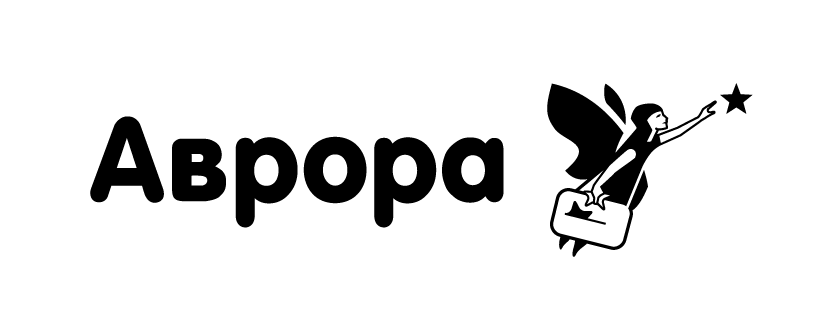              «Аврора»Рассмотрено: 			на заседании	методического совета НОУ специализированная                                                      гимназия «Аврора»	Протокол от 28.08.2017 № 1Приказ от 31.08.2017 №2                                                                      Утверждено: Директор НОУ специализированная гимназия «Аврора»	                                                                           ___________________Велижанина Н.С.                                                                                                        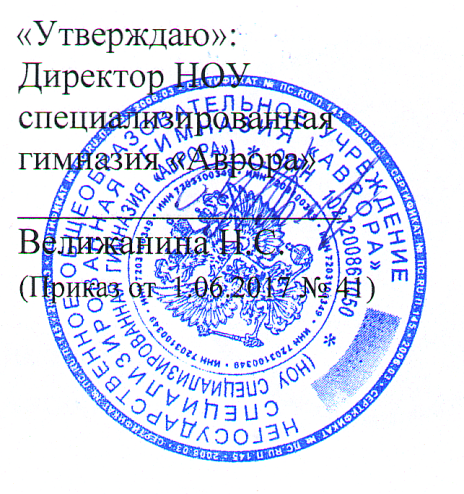 Рабочая программапо учебному предмету«Русский язык»	(1-4 класс)Составители:коллектив учителей начальных классов (Жарикова Е.В., Дайнеко И.А., Карплюк Ю.В.,Кирушева Е.Н.2017 г.Пояснительная записка Рабочая программа учебного курса «Русский язык» 1-4 классы составлена на основе  федерального  государственного образовательного стандарта начального общего образования (ФГОС НОО), примерной программы по русскому языку, Планируемых результатов начального общего образования, программы формирования универсальных учебных действийи  авторских  программ, разработанныхВ. Г. Горецким, В. А. Кирюшкиным и В.П. Канакиной (УМК «Школа России»)Для реализации программы использованы учебники:Горецкий В.Г., Кирюшкин В.А., Виноградская Л.А. и др.Азбука. В 2-х частях /Издательство «Просвещение»Канакина В.П., Горецкий В.Г.Русский язык,  1 класс / Издательство «Просвещение»Канакина В.П., Горецкий В.Г.Русский язык. В 2-х частях, 2 класс / Издательство «Просвещение»Канакина В.П., Горецкий В.Г.Русский язык. В 2-х частях, 3 класс / Издательство «Просвещение»Канакина В.П., Горецкий В.Г.Русский язык. В 2-х частях,  4 класс / Издательство «Просвещение»Целями изучения предмета «Русский язык» в начальной школе являются:• ознакомление учащихся с основными положениями науки о языке и формирование на этой основе знаково-символического восприятия и логического мышления учащихся; • формирование коммуникативной компетенции учащихся: развитие устной и письменной речи, монологической и диалогической речи, а также навыков грамотного, безошибочного письма как показателя общей культуры человека.Для достижения курсом русского языка поставленных целей необходима особая  организация работы по освоению его предметного содержания – необходима реализация деятельностного подхода к процессу лингвистического образования младших школьников.В соответствии с целями происходит комплексное решение следующих задач• развитие речи, мышления, воображения школьников, умения выбирать средства языка в соответствии с целями, задачами и условиями общения; • формирование у младших школьников первоначальных представлений о системе и структуре русского языка: лексике, фонетике, графике, орфоэпии, морфемике (состав слова), морфологии и синтаксисе;• формирование навыков культуры речи во всех её проявлениях, умений правильно писать и читать, участвовать в диалоге, составлять несложные устные монологические высказывания и письменные тексты;• воспитание позитивного эмоционально-ценностного отношения к русскому языку, чувства сопричастности к сохранению его уникальности и чистоты; пробуждение познавательного интереса к языку, стремления совершенствовать свою речь.Общая характеристика учебного предметаКурс русского языка начинается с обучения грамоте. Обучение грамоте направлено на формирование навыка чтения и основ элементарного графического навыка, развитие речевых умений, обогащение и активизацию словаря, совершенствование фонематического слуха, осуществление грамматико-орфографической пропедевтики. Задачи обучения грамоте решаются на уроках обучения чтению и на уроках обучения письму. Обучение письму идёт параллельно с обучением чтению с учётом принципа координации устной и письменной речи. Содержание обучения грамоте обеспечивает решение основных задач трёх его периодов: добукварного (подготовительного),букварного (основного) и послебукварного (заключительного).Добукварный период является введением в систему языкового и литературного образования. Его содержание направлено на создание мотивации к учебной деятельности, развитие интереса к самому процессу чтения. Особое внимание на этом этапе уделяется выявлению начального уровня развитости устных форм речи у каждого ученика, особенно слушания и говорения. Стоит и другая задача — приобщение к учебной деятельности, приучение к требованиям школы.Введение детей в мир языка начинается со знакомства со словом, его значением, с осмысления его номинативной функции в различных коммуникативно-речевых ситуациях, с различения в слове его содержания (значения) и формы (фонетической и графической). У первоклассников формируются первоначальные представления о предложении, развивается фонематический слух и умение определять последовательность звуков в словах различной звуковой и слоговой структуры. Они учатся осуществлять звуковой анализ слов с использованием схем-моделей, делить слова на слоги, находить в слове ударный слог, «читать» слова по следам звукового анализа, ориентируясь на знак ударения и букву ударного гласного звука. На подготовительном этапе формируются первоначальные представления о гласных и согласных (твёрдых и мягких звуках), изучаются первые пять гласных звуков и обозначающие их буквы. На уроках письма дети усваивают требования к положению тетради, ручки, к правильной посадке, учатся писать сначала элементы букв, а затем овладевают письмом букв.Содержание букварного периода охватывает изучение первых согласных звуков и их буквенных обозначений; последующих гласных звуков и букв, их обозначающих; знакомство с гласными звуками, обозначающими два звука; знакомство с буквами, не обозначающими звуков. Специфическая особенность данного этапа заключается в непосредственном обучении чтению, усвоению его механизма. Первоклассники осваивают два вида чтения: орфографическое (читаю, как написано) и орфоэпическое (читаю, как говорю); работают со слоговыми таблицами и слогами-слияниями; осваивают письмо всех гласных и согласных букв, слогов с различными видами соединений, слов, предложений, небольших текстов.Послебукварный (заключительный) — повторительно-обобщающий этап. На данном этапе обучения грамоте осуществляется постепенный переход к чтению целыми словами, формируется умение читать про себя, развиваются и совершенствуются процессы сознательного, правильного, темпового и выразительного чтения слов, предложений, текстов. Учащиеся знакомятся с речевым этикетом (словесные способы выражения приветствия, благодарности, прощания и т.д.) на основе чтения и разыгрывания ситуаций общения. Обучение элементам фонетики, лексики и грамматики идёт параллельно с формированием коммуникативно-речевых умений и навыков, с развитием творческих способностей детей. В этот период дети начинают читать литературные тексты и включаются в проектную деятельность по подготовке «Праздника букваря», в ходе которой происходит осмысление полученных в период обучения грамоте знаний.После обучения грамоте начинается раздельное изучение русского языка и литературного чтения.Систематический курс русского языка представлен в программе следующими содержательными линиями:• система языка (основы лингвистических знаний): лексика, фонетика и орфоэпия, графика, состав слова (морфемика), грамматика (морфология и синтаксис);• орфография и пунктуация;• развитие речи.Содержание курса имеет концентрическое строение, предусматривающее изучение одних и тех же разделов и тем в каждом классе. Такая структура программы позволяет учитывать степень подготовки учащихся к восприятию тех или иных сведений о языке, обеспечивает постепенное возрастание сложности материала и организует комплексное изучение грамматической теории, навыков правописания и развития речи.Языковой материал обеспечивает формирование у младших школьников первоначальных представлений о системе и структуре русского языка с учётом возрастных особенностей младших школьников, а также способствует усвоению ими норм русского литературного языка. Изучение орфографии и пунктуации, а также развитие устной и письменной речи учащихся служит решению практических задач общения и формирует навыки, определяющие культурный уровень учащихся.Программа направлена на формирование у младших школьников представлений о языке как явлении национальной культуры и основном средстве человеческого общения, на осознание ими значения русского языка как государственного языка Российской Федерации, языка межнационального общения.В программе выделен раздел «Виды речевой деятельности». Его содержание обеспечивает ориентацию младших школьников в целях, задачах, средствах и значении различных видов речевой деятельности (слушания, говорения, чтения и письма). Развитие и совершенствование всех видов речевой деятельности заложит основы для овладения устной и письменной формами языка, культурой речи. Учащиеся научатся адекватно воспринимать звучащую и письменную речь, анализировать свою и оценивать чужую речь, создавать собственные монологические устные высказывания и письменные тексты в соответствии с задачами коммуникации. Включение данного раздела в программу усиливает внимание к формированию коммуникативных умений и навыков, актуальных для практики общения младших школьников.Содержание систематического курса русского языка представлено в программе как совокупность понятий, правил, сведений, взаимодействующих между собой, отражающих реально существующую внутреннюю взаимосвязь всех сторон языка: фонетической, лексической, словообразовательной и грамматической (морфологической и синтаксической).Знакомясь с единицами языка разных уровней, учащиеся усваивают их роль, функции, а также связи и отношения, существующие в системе языка и речи. Усвоение морфологической и синтаксической структуры языка, правил строения слова и предложения, графической формы букв осуществляется на основе формирования символико-моделирующих учебных действий с языковыми единицами. Через овладение языком — его лексикой, фразеологией, фонетикой и графикой, богатейшей словообразовательной системой, его грамматикой, разнообразием синтаксических структур — формируется собственная языковая способность ученика, осуществляется становление личности.Значимое место в программе отводится темам «Текст», «Предложение и словосочетание». Они наиболее явственно обеспечивают формирование и развитие коммуникативно-речевой компетенции учащихся. Работа над текстом предусматривает формирование речевых умений и овладение речеведческими сведениями и знаниями по языку, что создаст действенную основу для обучения школьников созданию текстов по образцу (изложение), собственных текстов разного типа (текст-повествование, текст-описание, текст-рассуждение) и жанра с учётом замысла, адресата и ситуации общения, соблюдению норм построения текста (логичность, последовательность, связность, соответствие теме и главной мысли и др.), развитию умений, связанных с оценкой и самооценкой выполненной учеником творческой работы.Работа над предложением и словосочетанием направлена на обучение учащихся нормам построения и образования предложений, на развитие умений пользоваться предложениями в устной и письменной речи, на обеспечение понимания содержания и структуры предложений в чужой речи. На синтаксической основе школьники осваивают нормы произношения, процессы словоизменения, формируются грамматические умения, орфографические и речевые навыки.Программа предусматривает формирование у младших школьников представлений о лексике русского языка. Освоение знаний о лексике способствует пониманию материальной природы языкового знака (слова как единства звучания и значения); осмыслению роли слова в выражении мыслей, чувств, эмоций; осознанию словарного богатства русского языка и эстетической функции родного слова; овладению умением выбора лексических средств в зависимости от цели, темы, основной мысли, адресата, ситуаций и условий общения; осознанию необходимости пополнять и обогащать собственный словарный запас как показатель интеллектуального и речевого развития личности.Серьёзное внимание уделяется в программе формированию фонетико-графических представлений о звуках и буквах русского языка. Чёткое представление звуковой и графической формы важно для формирования всех видов речевой деятельности: аудирования, говорения, чтения и письма.Важная роль отводится формированию представлений о грамматических понятиях: словообразовательных, морфологических, синтаксических. Усвоение грамматических понятий становится процессом умственного и речевого развития: у школьников развиваются интеллектуальные умения анализа, синтеза, сравнения, сопоставления, классификации, обобщения, что служит основой для дальнейшего формирования общеучебных, логических и познавательных (символико-моделирующих) универсальных действий с языковыми единицами.Программа предусматривает изучение орфографии и пунктуации на основе формирования универсальных учебных действий. Сформированность умений различать части речи и значимые части слова, обнаруживать орфограмму, различать её тип, соотносить орфограмму с определённым правилом, выполнять действие по правилу, осуществлять орфографический самоконтроль является основой грамотного, безошибочного письма.Содержание программы является основой для овладения учащимися приёмами активного анализа и синтеза (приме нительно к изучаемым единицам языка и речи), сопоставления, нахождения сходств и различий, дедукции и индукции, группировки, абстрагирования, систематизации, что, несомненно, способствует умственному и речевому развитию. На этой основе развивается потребность в постижении языка и речи как предмета изучения, выработке осмысленного от ношения к употреблению в речи основных единиц языка.Программой предусмотрено целенаправленное формирование первичных навыков работы с информацией. В ходе освоения русского языка формируются умения, связанные с информационной культурой: читать, писать, эффективно работать с учебной книгой, пользоваться лингвистическими словарями и справочниками. Школьники будут работать с информацией, представленной в разных форматах (текст, рисунок, таблица, схема, модель слова, памятка). Они научатся анализировать, оценивать, преобразовывать и представлять полученную информацию, а также создавать новые информационные объекты: сообщения, отзывы, письма, поздравительные открытки, небольшие сочинения, сборники творческих работ, классную газету и др.Программа предполагает организацию проектной деятельности, которая способствует включению учащихся в активный познавательный процесс. Проектная деятельность позволяет закрепить, расширить, углубить полученные на уроках знания, создаёт условия для творческого развития детей, формирования позитивной самооценки, навыков совместной деятельности со взрослыми и сверстниками, умений сотрудничать друг с другом, совместно планировать свои действия, вести поиск и систематизировать нужную информацию. Место учебного предмета в учебном планеУчебный предмет «Русский язык» входит в инвариантную  часть учебного плана НОУ специализированная гимназия «Аврора». В соответствии с федеральным базисным учебным планом и   программой по русскому языку предмет «Русский язык» изучается с 1 по 4 класс. Учебным планом начального общего образования выделяется 675(690) часов, из них   в 1 классе 165ч, во 2-4 классах   по 175 часов (по 5 часов в неделю, 35 учебных недель).Ценностные ориентиры содержания учебного предмета «Русский язык»Ведущее место предмета «Русский язык» в системе общего образования обусловлено тем, что русский язык является государственным языком Российской Федерации, родным языком  русского народа, средством межнационального общения.  Изучение  русского языка способствует формированию у учащихся представлений о языке как основном средстве человеческого общения, явлении национальной культуры и основе национального самосознания.   В процессе изучения русского языка у учащихся начальной школы формируется позитивное эмоционально-ценностное отношение к русскому языку, стремление к его грамотному использованию, пониманию того, что правильная устная и письменная речь является показателем общей культуры человека.   На уроках русского языка ученики получают начальное представление о нормах русского литературного языка и правилах речевого этикета, учатся ориентироваться в целях, задачах, условиях общения, выборе адекватных языковых  средств для успешного решения коммуникативной задачи.   Русский язык является для учащихся основой всего процесса обучения,  средством развития их мышления, воображения, интеллектуальных и творческих способностей, основным каналом социализации личности. Успехи в изучении русского языка во многом определяют результаты обучения по другим школьным предметам.Основные методы обучения:  эвристическая беседа, дидактические игры,  наблюдения за словом, предложением, текстом как единицами речи и языка, их функциями в общении.«Новизна» программы:Дифференциация содержания учебного предмета в целях осуществления индивидуально-дифференцированного подхода. Для этого по аналогии с планируемыми результатами начального общего образования стандартов нового поколения используется два шрифта. Обычным шрифтом передается содержание материала, осваиваемого учащимся на уровне актуального развития. Этот уровень определен ФГОС НОО. Курсивом передается содержание материала, осваиваемого учащимся в меру имеющихся способностей, образовательных потребностей уже на уровне зоны ближайшего развития.Планируемые результаты освоения программыЛичностные универсальные учебные действияУ выпускника будут сформированы:внутренняя позиция школьника на уровне положительного отношения к школе, ориентации на содержательные моменты школьной действительности и принятия образца «хорошего ученика»; широкая мотивационная основа учебной деятельности, включающая социальные, учебно-познавательные и внешние мотивы; учебно-познавательный интерес к новому учебному материалу и способам решения новой задачи; ориентация на понимание причин успеха в учебной деятельности, в том числе на самоанализ и самоконтроль результата, на анализ соответствия результатов требованиям конкретной задачи, на понимание предложений и оценок учителей, товарищей, родителей и других людей; способность к самооценке на основе критериев успешности учебной деятельности; основы гражданской идентичности, своей этнической принадлежности в форме осознания «Я» как члена семьи, представителя народа, гражданина России, чувства сопричастности и гордости за свою Родину, народ и историю, осознание ответственности человека за общее благополучие; ориентация в нравственном содержании и смысле как собственных поступков, так и поступков окружающих людей; знание основных моральных норм и ориентация на их выполнение, дифференциация моральных и конвенциональных норм, развитие морального сознания как переходного от доконвенционального к конвенциональному уровню; развитие этических чувств — стыда, вины, совести как регуляторов морального поведения; эмпатия как понимание чувств других людей и сопереживание им; установка на здоровый образ жизни; Выпускник получит возможность для формирования:внутренней позиции обучающегося на уровне положительного отношения к образовательному учреждению, понимания необходимости учения, выраженного в преобладании учебно-познавательных мотивов и предпочтении социального способа оценки знаний; выраженной устойчивой учебно-познавательной мотивации учения; устойчивого учебно-познавательного интереса к новым общим способам решения задач; адекватного понимания причин успешности/не успешности учебной деятельности; положительной адекватной дифференцированной самооценки на основе критерия успешности реализации социальной роли «хорошего ученика»; компетентности в реализации основ гражданской идентичности в поступках и деятельности; морального сознания на конвенциональном уровне, способности к решению моральных дилемм на основе учёта позиций партнёров в общении, ориентации на их мотивы и чувства, устойчивое следование в поведении моральным нормам и этическим требованиям; установки на здоровый образ жизни и реализации её в реальном поведении и поступках; осознанных устойчивых эстетических предпочтений и ориентации на искусство как значимую сферу человеческой жизни; эмпатии как осознанного понимания чувств других людей и сопереживания им, выражающихся в поступках, направленных на помощь и обеспечение благополучия. Метапредметные:Регулятивные универсальные учебные действияВыпускник научится:принимать и сохранять учебную задачу; учитывать выделенные учителем ориентиры действия в новом учебном материале в сотрудничестве с учителем; планировать свои действия в соответствии с поставленной задачей и условиями её реализации, в том числе во внутреннем плане; учитывать установленные правила в планировании и контроле способа решения; осуществлять итоговый и пошаговый контроль по результату (в случае работы в интерактивной среде пользоваться реакцией среды решения задачи); оценивать правильность выполнения действия на уровне адекватной ретроспективной оценки соответствия результатов требованиям данной задачи и задачной области; адекватно воспринимать предложения и оценку учителей, товарищей, родителей и других людей; различать способ и результат действия; вносить необходимые коррективы в действие после его завершения на основе его оценки и учёта характера сделанных ошибок, использовать предложения и оценки для создания нового, более совершенного результата, использовать запись (фиксацию) в цифровой форме хода и результатов решения задачи, собственной звучащей речи на русском, родном и иностранном языках. Выпускник получит возможность научиться:в сотрудничестве с учителем ставить новые учебные задачи; преобразовывать практическую задачу в познавательную; проявлять познавательную инициативу в учебном сотрудничестве; самостоятельно учитывать выделенные учителем ориентиры действия в новом учебном материале; осуществлять констатирующий и предвосхищающий контроль по результату и по способу действия, актуальный контроль на уровне произвольного внимания; самостоятельно адекватно оценивать правильность выполнения действия и вносить необходимые коррективы в исполнение как по ходу его реализации, так и в конце действия. Познавательные универсальные учебные действияВыпускник научится:осуществлять поиск необходимой информации для выполнения учебных заданий с использованием учебной литературы, энциклопедий, справочников (включая электронные, цифровые), в открытом информационном пространстве, в том числе контролируемом пространстве Интернета; осуществлять запись (фиксацию) выборочной информации об окружающем мире и о себе самом, в том числе с помощью инструментов ИКТ; использовать знаково-символические средства, в том числе модели (включая виртуальные) и схемы (включая концептуальные) для решения задач; строить сообщения в устной и письменной форме; ориентироваться на разнообразие способов решения задач; основам смыслового восприятия художественных и познавательных текстов, выделять существенную информацию из сообщений разных видов (в первую очередь текстов); осуществлять анализ объектов с выделением существенных и несущественных признаков; осуществлять синтез как составление целого из частей; проводить сравнение, сериацию и классификацию по заданным критериям; устанавливать причинно-следственные связи в изучаемом круге явлений; строить рассуждения в форме связи простых суждений об объекте, его строении, свойствах и связях; обобщать, т. е. осуществлять генерализацию и выведение общности для целого ряда или класса единичных объектов на основе выделения сущностной связи; осуществлять подведение под понятие на основе распознавания объектов, выделения существенных признаков и их синтеза; устанавливать аналогии; владеть рядом общих приёмов решения задач. Выпускник получит возможность научиться:осуществлять расширенный поиск информации с использованием ресурсов библиотек и Интернета; записывать, фиксировать информацию об окружающем мире с помощью инструментов ИКТ; создавать и преобразовывать модели и схемы для решения задач; осознанно и произвольно строить сообщения в устной и письменной форме; осуществлять выбор наиболее эффективных способов решения задач в зависимости от конкретных условий; осуществлять синтез как составление целого из частей, самостоятельно достраивая и восполняя недостающие компоненты; осуществлять сравнение, сериацию и классификацию, самостоятельно выбирая основания и критерии для указанных логических операций; строить логическое рассуждение, включающее установление причинно-следственных связей; произвольно и осознанно владеть общими приёмами решения задач. Коммуникативные универсальные учебные действияВыпускник научится:адекватно использовать коммуникативные, прежде всего речевые, средства для решения различных коммуникативных задач, строить монологическое высказывание (в том числе сопровождая его аудиовизуальной поддержкой), владеть диалогической формой коммуникации, используя в том числе средства и инструменты ИКТ и дистанционного общения; допускать возможность существования у людей различных точек зрения, в том числе не совпадающих с его собственной, и ориентироваться на позицию партнёра в общении и взаимодействии; учитывать разные мнения и стремиться к координации различных позиций в сотрудничестве; формулировать собственное мнение и позицию; договариваться и приходить к общему решению в совместной деятельности, в том числе в ситуации столкновения интересов; строить понятные для партнёра высказывания, учитывающие, что партнёр знает и видит, а что нет; задавать вопросы; контролировать действия партнёра; использовать речь для регуляции своего действия; адекватно использовать речевые средства для решения различных коммуникативных задач, строить монологическое высказывание, владеть диалогической формой речи. Выпускник получит возможность научиться:учитывать и координировать в сотрудничестве позиции других людей, отличные от собственной; учитывать разные мнения и интересы и обосновывать собственную позицию; понимать относительность мнений и подходов к решению проблемы; аргументировать свою позицию и координировать её с позициями партнёров в сотрудничестве при выработке общего решения в совместной деятельности; продуктивно содействовать разрешению конфликтов на основе учёта интересов и позиций всех участников; с учётом целей коммуникации достаточно точно, последовательно и полно передавать партнёру необходимую информацию как ориентир для построения действия; задавать вопросы, необходимые для организации собственной деятельности и сотрудничества с партнёром; осуществлять взаимный контроль и оказывать в сотрудничестве необходимую взаимопомощь; адекватно использовать речь для планирования и регуляции своей деятельности; адекватно использовать речевые средства для эффективного решения разнообразных коммуникативных задач. Предметные результаты:Содержательная линия «Система языка»Раздел «Фонетика и графика»Выпускник научится:• различать звуки и буквы;•    характеризовать звуки русского языка (гласные ударные/безударные; согласные твердые/мягкие, парные/непарные твердые и мягкие; согласные звонкие/глухие, парные/непарные звонкие и глухие);делить слова на слоги;обозначать на письме твёрдость и мягкость согласных звуков;использовать на письме разделительные ь и ъ;устанавливать соотношения звукового и буквенного состава слов типа стол, конь; в словах с йотированными гласными е, ё, ю, я; в словах с непроизносимыми согласными;использование небуквенных графических средств: пробела между словами, знака переноса, красной строки (абзаца), пунктуационных знаков (в пределах изученного);знать последовательность букв в русском алфавите, пользоваться алфавитом для упорядочивания слов и поиска нужной информации.Выпускник получит возможность научиться:• проводить фонетико-графический (звуко-буквенный) разбор слова самостоятельно по предложенному в учебнике алгоритму, оценивать правильность проведения фонетико-графического (звуко-буквенного) разбора слов.Раздел «Орфоэпия»Выпускник получит возможность научиться:• соблюдать нормы русского литературного языка в собственной речи и оценивать соблюдение этих норм в речи собеседников (в объеме представленного в учебнике материала);• находить при сомнении в правильности постановки ударения или произношения слова ответ самостоятельно (по словарю учебника) или обращаться за помощью (к учителю, родителям и др.).Раздел «Состав слова (морфемика)»Выпускник научится:• различать изменяемые и неизменяемые слова;• различать родственные (однокоренные) слова и формы слова;различать однокоренные слова и синонимы, однокоренные слова и слова с омонимичными корнями;• находить в словах с однозначно выделяемыми морфемами окончание, корень, приставку, суффикс.Выпускник получит возможность научиться:• разбирать по составу слова с однозначно выделяемыми морфемами в соответствии с предложенным в учебнике алгоритмом; оценивать правильность проведения разбора слова по составу;образовывать однокоренные слова с помощью суффиксов и приставок.Раздел «Лексика»Выпускник научится:• выявлять слова, значение которых требует уточнения.Выпускник получит возможность научиться:• определять значение слова по тексту или уточнять с помощью толкового словаря;• подбирать синонимы для устранения повторов в тексте;• подбирать антонимы для точной характеристики предметов при их сравнении;• различать употребление в тексте слов в прямом и переносном значении (простые случаи);• оценивать уместность использования слов в тексте;• выбирать слова из ряда предложенных для успешного решения коммуникативной задачи.Раздел «Морфология»Выпускник научится:различать имена существительные, отвечающие на вопросы «кто?» и «что?»;• определять грамматические признаки имен существительных — род, число, падеж, склонение;• определять грамматические признаки имен прилагательных — род, число, падеж;различать глаголы, отвечающие на вопросы «что сделать?» и «что сделать?»;• определять грамматические признаки глаголов — число, время, род (в прошедшем времени), лицо (в настоящем и будущем времени), спряжение.Выпускник получит возможность научиться:различать падежные и смысловые (синтаксические) вопросы;• проводить морфологический разбор имен существительных, имен прилагательных, глаголов по предложенному вучебнике алгоритму; оценивать правильность проведения морфологического разбора;• находить в тексте такие части речи, как личные местоимения и наречия, предлоги вместе с существительными и личными местоимениями, к которым они относятся, союзы и, а, но, частицу не при глаголах.Раздел «Синтаксис»Выпускник научится:• различать предложение, словосочетание, слово;• устанавливать при помощи смысловых вопросов связь между словами в словосочетании и предложении;• классифицировать предложения по цели высказывания, находить повествовательные/побудительные/вопросительные предложения;• определять восклицательную/невосклицательную интонацию предложения;• находить главные и второстепенные (без деления на виды) члены предложения;• выделять предложения с однородными членами.Выпускник получит возможность научиться:• различать второстепенные члены предложения — определения, дополнения, обстоятельства;• выполнять в соответствии с предложенным в учебнике алгоритмом разбор простого предложения (по членам предложения, синтаксический), оценивать правильность разбора;различать предложения распространённые и нераспространённые.• различать простые и сложные предложения.Содержательная линия «Орфография и пунктуация»Выпускник научится:• применять правила правописания:сочетания жи—ши, ча—ща, чу—щу в положении под ударением;сочетания чк—чн, чт, нч, щни др.; перенос слов;прописная буква в начале предложения, в именах собственных; проверяемые безударные гласные в корне слова;парные звонкие и глухие согласные в корне слова;непроизносимые согласные;непроверяемые гласные и согласные в корне слова (на ограниченном перечне слов); гласные и согласные в неизменяемых на письме приставках;разделительные ъ и ь;мягкий знак после шипящих на конце имён существительных (речь, рожь, мышь);безударные падежные окончания имён существительных (кроме существительных на -мя, -ий, -ье, -ия, -ов, -ин);безударные падежные окончания имён прилагательных; раздельное написание предлогов с именами существительными;раздельное написание предлогов с личными местоимениями; раздельное написание частицы не с глаголами;мягкий знак после шипящих на конце глаголов во 2-м лице единственного числа (читаешь, учишь);мягкий знак в глаголах в сочетании -ться; раздельное написание предлогов с другими словами;знаки препинания в конце предложения: точка, вопросительный и восклицательные знаки;знаки препинания (запятая) в предложениях с однородными членами;• определять (уточнять) написание слова по орфографическому словарю учебника;• безошибочно списывать текст объемом 80—90 слов;• писать под диктовку тексты объемом 75—80 слов в соответствии с изученными правилами правописания;• проверять собственный и предложенный тексты, находить и исправлять орфографические и пунктуационные ошибки.Выпускник получит возможность научиться:применять правила правописания:соединительные о и е, в сложных словах (самолёт, вездеход)е и и в суффиксах имен существительных (ключик — ключика, замочек-замочка);безударные личные окончания глаголов;запятая при обращении в предложениях;запятая между частями в сложном предложении.• осознавать место возможного возникновения орфографической ошибки;• подбирать примеры с определенной орфограммой;• при составлении собственных текстов перефразировать записываемое, чтобы избежать орфографических и пунктуационных ошибок;• при работе над ошибками осознавать причины появления ошибки и определять способы действий, помогающих предотвратить ее в последующих письменных работах.Содержательная линия «Развитие речи»Выпускник научится:• оценивать правильность (уместность) выбора языковых и неязыковых средств устного общения на уроке, в школе, в быту, со знакомыми и незнакомыми, с людьми разного возраста;• соблюдать в повседневной жизни нормы речевого этикета и правила устного общения (умение слышать, точно реагировать на реплики, поддерживать разговор);• выражать собственное мнение, аргументировать его с учетом ситуации общения;• самостоятельно озаглавливать текст;• составлять план текста;различать типы текстов: описание, повествование, рассуждение, их особенности;• сочинять письма, поздравительные открытки, записки и другие небольшие тексты для конкретных ситуаций общения.Выпускник получит возможность научиться:• создавать тексты по предложенному заголовку;• подробно или выборочно пересказывать текст;• пересказывать текст от другого лица;• составлять устный рассказ на определенную тему с использованием разных типов речи: описание, повествование, рассуждение;• анализировать и корректировать тексты с нарушенным порядком предложений, находить в тексте смысловые пропуски;• корректировать тексты, в которых допущены нарушения культуры речи;• анализировать последовательность собственных действий при работе над изложениями и сочинениями и соотносить их с разработанным алгоритмом; оценивать правильность выполнения учебной задачи: соотносить собственный текст с исходным (для изложений) и с назначением, задачами, условиями общения (для самостоятельно создаваемых текстов);• соблюдать нормы речевого взаимодействия при интерактивном общении (sms-сообщения, электронная почта,(Интернет и другие виды и способы связи).Содержание учебного предмета.  1 классДобукварный (подготовительный) период - 20 часов.   Знакомство с прописью. Гигиенические правила письма: посадка, расположение тетради, умение держать карандаш и ручку при письме.   Подготовительные упражнения для развития глазомера, для укрепления мышц руки. Штриховка фигур. Обведение контура предмета. Раскрашивание.   Рабочая строка.   Междустрочное пространство. Обведение контура предметов, дописывание строки.     Основные элементы букв: прямая наклонная линия, линия с закруглением с одной стороны, линия с закруглением с двух сторон, прямая наклонная линия с петлей вверху и внизу, полуовал, овал. Обведение элементов, дописывание строки. Раскрашивание предметов.   Знакомство с начертанием заглавных и строчных букв А а, О о,  Ии,  ы,  У у.     Обведение по контуру и письмо букв.  Вид соединения буквы: верхний и нижний.Ученик научится:писать элементы букв;писать строчные и заглавные буквы: А а,Оо,И и, ы,У у;писать соединения изученных букв;понимать различие между звуками и буквами; устанавливать последовательность звуков в слове и их число;различать слово и слог; определять количество слогов в слове, делить слова на слоги; обозначать ударение в слове;различать слово и предложение;определять количество слов в предложении, вычленять слова из предложения; классифицировать и объединять некоторые слова по значению (люди, животные, растения, инструменты и др.);выделять предложения из речи;соотносить схемы предложений и предложения, соответствующие этим схемам;составлять предложения по схеме, рисунку;слушать вопрос, понимать его, отвечать на поставленный вопрос; соблюдать в повседневной жизни нормы речевого этикета и правила устного общения (умение слышать, точно реагировать на реплики, поддерживать разговор);Ученик получит возможность научиться:наблюдать над образованием звуков речи;на практическом уровне различать многозначные слова (простые случаи), слова, близкие и противоположные по значению;находить при сомнении в правильности постановки ударения или произношения слова ответ самостоятельно (по словарю учебника) или обращаться за помощью (к учителю, родителям и др.).Букварный (основной) период - 80 ч.   Выработка правильной осанки, наклонного расположения тетради на парте и умения держать карандаш и ручку при письме и рисовании.   Подготовительные упражнения для развития глазомера, кисти руки и мелких мышц пальцев: соединение линий и фигур, рисование и раскрашивание узоров и бордюров непрерывным движением руки.   Знакомство с начертанием заглавных, строчных букв и их соединениями. Обозначение звуков соответствующими буквами рукописного шрифта. Выработка связного и ритмичного написания букв и их соединений в словах, правильное расположение букв и слов на строке.   Запись слов и предложений после предварительного слого-звукового разбора слова с учителем.   Списывание слов и предложений с образцов (сначала с рукописного, а затем с печатного текста).  Проверка написанного при помощи сличения с текстом-образцом и послогового орфографического чтения написанных слов.   Письмо под диктовку слов, написание которых не расходится с произношением.   Правильное оформление написания предложений (большая буква в начале предложения, точка, восклицательный или вопросительный знаки в конце).    Выработка умения писать большую букву в именах людей и кличках животных.   Слова, написание которых расходится с произношением (безударные гласные).   Сочетания жи, ши, ча, ща, чу, щу, чк, чн, щн. Ученик научится:четко, без искажений писать строчные и заглавные буквы, соединения, слова;правильно списывать слова и предложения, написанные печатным и рукописным шрифтом;записывать слова и предложения под диктовку, написание которых не расходится с произношением;различать звуки речи; понимать различие между звуками и буквами;устанавливать последовательность звуков в слове и их число;различать гласные и согласные звуки, определять их в слове и правильно произносить; определять качественную характеристику гласного звука в слове: ударный или безударный;различать гласный звук [и] и согласный звук [й];различать согласные звуки: мягкие и твёрдые, глухие и звонкие, определять их в слове и правильно произносить; различать непарные твёрдые согласные [ж], [ш], [ц], непарные мягкие согласные [ч’], [щ’], находить их в слове, правильно произносить;обозначать на письме мягкость согласных звуков гласными е, е, и, ю, я и ь в конце слова;различать слово и слог; определять количество слогов в слове, делить слова на слоги; обозначать ударение в слове;определять функцию буквы «мягкий знак» (ь) как показателя мягкости предшествующего согласного звука.использовать небуквенные графические средства: пробел между словами, знак переноса, красная строка, пунктуационные знаки (в пределах изученного);  различать предложение, слово;применять правила правописания:сочетания жи – ши, ча ща, чу – щу в положении под ударением;прописная буква в начале предложения, в именах собственных;проверяемые безударные гласные в корне слова;знаки препинания в конце предложения6 точка, вопросительный и восклицательный знаки;определять количество слов в предложении, вычленять слова из предложения; классифицировать и объединять некоторые слова по значению (люди, животные, растения, инструменты и др.);определять группу «вежливых» слов (слова-прощания, слова-приветствия, слова-извинения, слова-благодарения);соотносить схемы предложений и предложения, соответствующие этим схемам;составлять предложения из слов (в том числе из слов, данных не в начальной форме);составлять предложения по схеме, рисунку, на заданную тему (например, на тему «Весна»);различать слова, обозначающие предметы, признаки предметов, действия предметов;выявлять слова, значение которых требует уточнения.Ученик получит возможность научиться:наблюдать над образованием звуков речи;на практическом уровне различать многозначные слова (простые случаи), слова, близкие и противоположные по значению;подбирать слова, близкие и противоположные по значению при решении учебных задач;Послебукварный завершающий период – 15чОформление предложений в тексте. Классификация слов по вопросам: кто? Что? Какой? Какое? Какая? Какие? Что делать? Что сделать?Правописание слов с безударными гласными в корне слова.Правописание звонких и глухих согласных на конце слова.Правописание сочетаний жи – ши, ча – ща, чу – щу, чк – чн, щн.Заглавная буква в именах собственных.Содержание предмета Русский язык 1 класс (50 часов)Наша речь – 4чРечь. Для чего людям нужна речь? Устная и письменная речь.Текст, предложение, диалог – 2чТекст и предложение.Виды предложений по цели высказывания.Диалог.Слова, слова, слова… - 4 чРоль слов в речи.Слова-названия предметов, признаков предметов, действий предметов.Вежливые слова.Однозначные и многозначные слова. Близкие и противоположные по значению слова.Слово и слог. Ударение. – 4 чСлог как минимальная произносительная единица.Деление слов на слоги.Перенос слов.Ударение.Звуки и буквы – 33 чСущественные признаки звуков и букв.Русский алфавит, или Азбука.Гласные звуки.Буквы е, е, ю, я и их функции в словах.Слова с буквой э.Обозначение ударного гласного буквой на письме.Особенности проверяемых и проверочных слов.Правописание гласных в ударных и безударных слогах.Написание слов с непроверяемой буквой безударного гласного звука.Согласные звуки.Удвоенные согласные.Слова с буквой Ии Й.Способы обозначения мягкости согласных звуков на письме.Парные и непарные по твердости-мягкости согласные звуки.Перенос слов с мягким знаком.Восстановление текста с нарушенным порядком предложений.Парные глухие и звонкие согласные звуки.Правописание парных согласных звуков на конце слова.Шипящие согласные звуки.Буквосочетания чк, чн, чт.Буквосочетания жи-ши, ча-ща, чу-щу.Заглавная буква в словах.Ученик научится:понимать различие между звуками и буквами;устанавливать последовательность звуков в слове и их число;различать гласные и согласные звуки, определять их в слове и правильно произносить; определять качественную характеристику гласного звука в слове: ударный или безударный;различать гласный звук [и] и согласный звук [й];различать согласные звуки: мягкие и твёрдые, глухие и звонкие, определять их в слове и правильно произносить; различать непарные твёрдые согласные [ж], [ш], [ц], непарные мягкие согласные [ч’], [щ’], находить их в слове, правильно произносить;устанавливать соотношение звукового и буквенного состава в словах типа стол, конь, ёлка;различать слово и слог; определять количество слогов в слове, делить слова на слоги; обозначать ударение в слове;правильно называть буквы в алфавитном порядке;определять функцию буквы «мягкий знак» (ь) как показателя мягкости предшествующего согласного звука.различать слово и предложение, слово и набор буквосочетаний (книга — агник);определять количество слов в предложении, вычленять слова из предложения; классифицировать и объединять некоторые слова по значению (люди, животные, растения, инструменты и др.);определять группу «вежливых» слов (слова-прощания, слова-приветствия, слова-извинения, слова-благодарения);различать слова, обозначающие предметы, признаки предметов, действия предметов;соотносить слова-названия предметов и вопрос, на который отвечают эти слова;соотносить слова-названия действий предметов и вопрос, на который отвечают эти слова;соотносить слова-названия признаков предметов и вопрос, на который отвечают эти слова;различать названия предметов, отвечающие на вопросы к т о? ч т о?различать текст и предложение;выделять предложения из речи; соблюдать в устной речи интонацию конца предложения;соотносить схемы предложений и предложения, соответствующие этим схемам;составлять предложения из слов (в том числе из слов, данных не в начальной форме);составлять предложения по схеме, рисунку, на заданную тему (например, на тему «Весна»);писать предложения под диктовку, а также составлять их схемы.сравнивать предложения по цели высказывания и по интонации (без терминов) с опорой на содержание (цель высказывания), на интонацию, (мелодику, логическое ударение), порядок слов, знаки конца предложения.применять изученные правила правописания: раздельное написание слов в предложении; написание гласных и, а, у после шипящих согласных ж, ш, ч, щ (в положении под ударением); отсутствие мягкого знака после шипящих в буквосочетаниях чк, чн, чт; перенос слов с мягким знаком; прописная буква в начале предложения, в именах собственных; непроверяемые гласные и согласные в корне слова (перечень слов дан в учебнике); парные звонкие и глухие согласные в конце слова; знаки препинания конца предложения ( . ? !);безошибочно списывать текст с доски и учебника;писать под диктовку тексты в соответствии с изученными правилами.оценивать правильность (уместность) выбора языковых и неязыковых средств устного общения на уроке, в школе, в быту, со знакомыми и незнакомыми, с людьми разного возраста; соблюдать в повседневной жизни нормы речевого этикета и правила устного общения (умение слышать, точно реагировать на реплики, поддерживать разговор); выражать собственное мнение, аргументировать его с учетом ситуации общения.Ученик получит возможность научиться:соблюдать нормы русского литературного языка в собственной речи и оценивать соблюдение этих норм в речи собеседников (в объеме представленного в учебнике материала);находить при сомнении в правильности постановки ударения или произношения слова ответ самостоятельно (по словарю учебника) или обращаться за помощью (к учителю, родителям и др.);определять значение слова по тексту или уточнять с помощью толкового словаря;различать употребление в тексте слов в прямом и переносном значении (простые случаи);на практическом уровне различать многозначные слова (простые случаи), слова, близкие и противоположные по значению;подбирать слова, близкие и противоположные по значению при решении учебных задач.анализировать и корректировать тексты с нарушенным порядком предложений, находить в тексте смысловые пропуски;осознавать место возможного возникновения орфографической ошибки;подбирать примеры с определенной орфограммой;при работе над ошибками осознавать причины появления ошибки и определять способы действий, помогающих предотвратить ее в последующих письменных работах.Практическая работа:Восстановление деформированного текста. (1 ч)Составление текста по рисунку и опорным словам ( 1ч)Содержание учебного предмета.  2 класс (175ч)Текст (4ч)Текст. Признаки текста. Тема и главная мысль текста. Части текста. Построение текста. Практическая работа. Составление текста по заданной теме.Ученик научится:определять тему и главную мысль текста (при её словесном выражении), подбирать заголовок к тексту, распознавать части текста по их абзацным отступам, определять последовательность частей текста.Ученик получит возможность научиться:замечать в художественном тексте языковые средства, создающие его выразительность;составлять небольшие тексты на близкую жизненному опыту детей тему (после предварительной подготовки).Слова, слова, слова… (24 ч)Слово и его значение.  Однозначные и многозначные слова. Прямое и переносное значение слова. Синонимы и антонимы. Однокоренные слова. Корень слова. Выделение корня в однокоренных словах. Слог. Ударение. Перенос слова. Ученик научится:выявлять слова, значение которых требует уточнения;различать родственные (однокоренные) слова;находить в словах с однозначно выделяемыми морфемами корень.Ученик получит возможность научиться:определять значение слова по тексту или уточнять с помощью толкового словаря;подбирать синонимы для устранения повторов в тексте;подбирать антонимы для точной характеристики предметов при их сравнении;различать употребление в тексте слов в прямом и переносном значении (простые случаи);соблюдать нормы русского литературного языка в собственной речи и оценивать соблюдение этих норм в речи собеседника (в объеме представленного в учебнике материала);составлять текст по серии картинок.Части речи (50 ч)Имя существительное (19 ч)Общее значение. Одушевленные и неодушевленные имена существительные. Собственные и нарицательные имена существительные. Число имен существительных.Практическая работа.Обучающее изложение.Глагол (9ч)Глагол как часть речи. Число глагола. Текст-повествование и роль в нем глаголов. Правописание частицы не с глаголом.Практическая работа.Текст-повествование.Имя прилагательное (7 ч)Имя прилагательное как часть речи.  Связь имени прилагательного с именем существительным. Единственное и множественное число имен прилагательных. Текст-описание и роль в нем имен прилагательных. Практическая работа.Обучающее сочинение. Что такое текст-описание.Местоимение (6 ч)Личное местоимение как часть речи. Текст-рассуждение.Предлоги (7 ч)Роль предлогов в речи. Правописание предлогов со словами.Ученик научится:различать слова, обозначающие предметы; признаки предметов, действия предметов, вопросы, на которые они отвечают, и соотносить их с определённой частью речи;различать одушевлённые и неодушевлённые имена существительные по вопросам кто? и что?, собственные и нарицательные имена существительные;определять число имен существительных;определять число глаголов;применять правила правописания:раздельное написание частицы не с глаголами;определять число имен прилагательных;различать типы текстов: описание, рассуждение;сочинять тексты для конкретных ситуаций общения.Ученик  получит возможность научиться:анализировать последовательность собственных действий при работе над изложениями и сочинениями и соотносить их с разработанным алгоритмом; оценивать правильность выполнения учебной задачи;находить в тексте личные местоимения, предлоги вместе с существительными и личными местоимениями, к которым они относятся, частицу не при глаголах.Повторение (14 ч)Текст. Предложение. Слово. Звуки и буквы. Части речи.Практическая работа.Сочинение по картине.Ученик научится:Распознавать глаголы, отвечающие на вопросы «Что сделать?», «что делать?»;Определять грамматические признаки глагола – время, число, род ( в прошедшем времени);Применять правила правописания:Раздельное написание частицы не с глаголами.Ученик  получит возможность научиться:проводить морфологический разбор глаголов (в объёме программы), пользуясь алгоритмом разбора в учебнике;Повторение (16 ч)Части речи.Орфограммы в значимых частях слова.Предложение. Текст.Практическая работа.Изложение по тексту В.Сухомлинского «Бой в лесу».Сочинение на тему «Почему я жду летних каникул»Ученик научится:распознавать глаголы, отвечающие на вопросы «что сделать?», «что делать?»; определять грамматические признаки глагола — время, число, род (в прошедшем времени);Содержание русского языка 4 класс (175ч)Язык и речь – 2чНаша речь и наш язык.Язык и речь. Формулы вежливости.Ученик научится:соблюдать в повседневной жизни нормы речевого этикета и правила устного общения (умение слушать, точно реагировать на реплики, поддерживать разговор).Текст – 3чТекст. План текста. Подробное изложение текста.Текст. Типы текстов.Ученик научится:определять тему и главную мысль текста (при её словесном выражении), распознавать части текста по их абзацным отступам, определять последовательность частей текста.самостоятельно озаглавливать текст; составлять план текста;различать типы текстов: описание, повествование, рассуждение, их особенности;Ученик получит возможность научиться:замечать в художественном тексте языковые средства, создающие его выразительность;анализировать последовательность собственных действий при работе над изложениями и соотносить их с разработанным алгоритмом; оценивать правильность выполнения учебной задачи: соотносить собственный текст с исходным.Предложение – 16 чПредложение как единица речи.Виды предложений по цели высказывания и по интонации.Диалог. Обращение.Знаки препинания в конце предложений. Главные и второстепенные члены предложения.  Главные и второстепенные члены предложения.  Основа предложения.Словосочетания.Однородные члены предложения (общее понятие).Связь однородных членов предложения с помощью интонации перечисления и союзов.Связь однородных членов предложения. Знаки препинания в предложениях с однородными членами.Простые и сложные предложения. Связь между простыми предложениями, входящими в состав сложного.Сложное предложение и предложение с однородными членами.Практическая работаПодробное изложение на основе зрительного восприятия текста по коллективно составленному плану.Ученик научится:• различать предложение, словосочетание, слово;• устанавливать при помощи смысловых вопросов связь между словами в словосочетании и предложении;• классифицировать предложения по цели высказывания, находить повествовательные/побудительные/вопросительные предложения;• определять восклицательную/невосклицательную интонацию предложения;• находить главные и второстепенные (без деления на виды) члены предложения;• выделять предложения с однородными членами;применять правила правописания:прописная буква в начале предложения;знаки препинания в конце предложения: точка, вопросительный и восклицательные знаки;знаки препинания (запятая) в предложениях с однородными членами.Ученик получит возможность научиться:• различать второстепенные члены предложения — определения, дополнения, обстоятельства;• выполнять в соответствии с предложенным в учебнике алгоритмом разбор простого предложения (по членам предложения, синтаксический), оценивать правильность разбора;различать предложения распространённые и нераспространённые.• различать простые и сложные предложения;применять правила правописания:•	запятая при обращении в предложениях;•	запятая между частями в сложном предложении.Слово в языке и речи  - 4 чСлово и его лексическое значение.Многозначные слова. Прямое и переносное значения слов. Заимствованные слова. Устаревшие слова.Синонимы, антонимы, омонимы.Фразеологизмы. Обобщение знаний о лексических группах слов.Ученик научится:• выявлять слова, значение которых требует уточнения.Ученик  получит возможность научиться:• определять значение слова по тексту или уточнять с помощью толкового словаря;• подбирать синонимы для устранения повторов в тексте;• подбирать антонимы для точной характеристики предметов при их сравнении;• различать употребление в тексте слов в прямом и переносном значении (простые случаи);• оценивать уместность использования слов в тексте;• выбирать слова из ряда предложенных для успешного решения коммуникативной задачи;Состав слова 9 чОднокоренные слова. Корень слова.Состав слова. Суффиксы и приставки. Свободный диктант.Упражнение в правописании гласных и согласных в корнях слов, двойных согласных в словах.Упражнение в написании приставок и суффиксов.Разделительные ъ и ь.Упражнение в написании гласных и согласных в корне, приставке и суффиксе.Практическая работаПодробное изложение на основе зрительного восприятия текста.Ученик  научится:• различать изменяемые и неизменяемые слова;• различать родственные (однокоренные) слова и формы слова;различать однокоренные слова и синонимы, однокоренные слова и слова с омонимичными корнями;• находить в словах с однозначно выделяемыми морфемами окончание, корень, приставку, суффикс;применять правила правописания:проверяемые безударные гласные в корне слова;парные звонкие и глухие согласные в корне слова;гласные и согласные в неизменяемых на письме приставках;разделительные ъ и ь.Ученик получит возможность научиться:• разбирать по составу слова с однозначно выделяемыми морфемами в соответствии с предложенным в учебнике алгоритмом; оценивать правильность проведения разбора слова по составу;образовывать однокоренные слова с помощью суффиксов и приставок;• осознавать место возможного возникновения орфографической ошибки;• подбирать примеры с определенной орфограммой.Части речи - 6Части речи. Морфологические признаки частей речи.Части речи. Имя существительное.Имя прилагательное. Склонение имен существительных и имен прилагательных.Имя числительное. Глагол как часть речи.Наречие как часть речи.Ученик научится:• выявлять слова, значение которых требует уточнения.Ученик  получит возможность научиться:• определять значение слова по тексту или уточнять с помощью толкового словаря;• оценивать уместность использования слов в тексте;• выбирать слова из ряда предложенных для успешного решения коммуникативной задачи;проводить морфологический разбор имен существительных, имен прилагательных, глаголов по предложенному в учебнике алгоритму; оценивать правильность проведения морфологического разбора.Имя существительное 43 ч.Повторение сведений об имени существительном.Упражнение в склонении имен существительных и в распознавании падежей.Распознавание падежей имен существительных. Несклоняемые имена существительные.Упражнение в распознавании именительного, родительного, винительного падежей неодушевленных имен существительных.Упражнение в распознавании одушевленных имен существительных в родительном и винительном падежах, имен существительных в дательном падеже.Упражнение в различении имен существительных в творительном и предложном падежах.Повторение сведений о падежах и приемах их распознавания.Три типа склонения имен существительных (общее представление). 1-е склонение имен существительныхУпражнение в распознавании имен существительных 1-го склонения.2-е склонение имен существительных.Упражнение в распознавании имен существительных 2-го склонения.3-е склонение имен существительных.Упражнение в распознавании имен существительных всех трех типов склонений.Проверка знаний о типах склонения. Ознакомление со способами проверки безударных падежных окончаний имен существительных.Падежные окончания имен существительных единственного числа 1, 2 и 3-го склонения. Способы проверки безударных падежных окончаний имен существительных.Именительный и винительный падежиПравописание окончаний имен существительных в родительном падеже.Родительный и винительный падежи одушевленных имен существительных.Правописание окончаний имен существительных в дательном падеже.Упражнения в правописании имен существительных в дательном и родительном падежах.Упражнение в распознавании безударных окончаний имен существительных в родительном и дательном падежах.Правописание окончаний имен существительных в творительном падеже. Письменные ответы на вопросы по содержанию текста.Упражнение в правописании падежных окончаний имен существительных в творительном падеже.Правописание окончаний имен существительных в предложном падеже. Обобщение знаний о безударных окончаниях имен существительных в родительном, дательном и винительном падежах.Правописание окончаний имен существительных в предложном падеже.Правописание безударных окончаний имен существительных во всех падежах.Упражнение в правописании безударных падежных окончаний имен существительных.Упражнение в правописании безударных окончаний имен существительных в родительном, дательном и предложном падежах.Подробное изложение повествовательного текста с продолжением.Упражнение в правописании существительных с изученными орфограммами.Множественное число имен существительных.Именительный падеж имен существительных множественного числа.Родительный падеж имен существительных множественного числа.Родительный и винительный падеж имен существительных множественного числа.Дательный, творительный, предложный падежи имен существительных множественного числа.Обобщение знаний о проверке написания безударных гласных в окончаниях имен существительных.Практическая работаСочинение по репродукции картины Аркадия Александровича Пластова «Первый снег».Подробное изложение описательного текста (на основе текста-образца и картины).Подробное изложение повествовательного текста с продолжением.Ученик научится:различать имена существительные, отвечающие на вопросы «кто?» и «что?»;• определять грамматические признаки имен существительных — род, число, падеж, склонение;• применять правила правописания:мягкий знак после шипящих на конце имён существительных (речь, рожь, мышь);раздельное написание предлогов с именами существительными;безударные падежные окончания имён существительных (кроме существительных на -мя, -ий, -ье, -ия, -ов, -ин).Ученик получит возможность научиться:различать падежные и смысловые (синтаксические) вопросы;• проводить морфологический разбор имен существительных;применять правила правописания:е и и в суффиксах имен существительных (ключик — ключика, замочек-замочка).Имя прилагательное 32ч.Имя прилагательное как часть речи.Упражнение в распознавании имен прилагательных среди однокоренных слов. Изменение имен прилагательных по родам в единственном числе и числам.Упражнение в определении рода и в правописании родовых окончаний имен прилагательныхВыборочное списывание.Склонение имен прилагательныхСклонение и правописание падежных окончаний имен прилагательных единственного числа мужского и среднего рода.Ознакомление со способами проверки написания безударных падежных окончаний имен прилагательных. Именительный падеж имен прилагательных единственного числа мужского и среднего рода.Правописание падежных окончаний имен прилагательных мужского и среднего рода в родительном падеже.Правописание падежных окончаний имен прилагательных мужского и среднего рода в дательном падеже.Упражнение в различении имен прилагательных мужского и среднего рода в именительном, родительном, дательном и винительном падежах и правописании их падежных окончаний.Упражнение в распознавании имен прилагательных мужского и среднего рода в родительном и винительном падежах.Правописание падежных окончаний прилагательных мужского и среднего рода в творительном и предложном падежах.Упражнение в правописании имен прилагательных мужского и среднего рода.Выборочное изложение описательного текста по рассказу Ю. Коваля «Капитан Клюквин».Правописание падежных окончаний имен прилагательных мужского и среднего рода.Правописание безударных падежных окончаний имен прилагательных женского рода в единственном числе.Правописание падежных окончаний имен прилагательных в именительном и винительном падежах.Правописание падежных окончаний имен прилагательных женского рода в родительном, дательном, творительном и предложном падежах.Упражнение в правописании падежных окончаний имен прилагательных женского рода.Винительный и творительный падежи имен прилагательных женского рода.Упражнение в правописании падежных окончаний имен прилагательных.Склонение имен прилагательных множественного числа.Правописание безударных окончаний имен прилагательных множественного числа в именительном и винительном падежах.Правописание окончаний имен прилагательных множественного числа в родительном и предложном падежах.Правописание окончаний имен прилагательных в дательном и творительном падежах.Подробное изложение повествовательно-описательного текста.Анализ изложения и работа над ошибками. Обобщение знаний об именах существительных и именах прилагательных.Упражнение в правописании безударных падежных окончаний имен прилагательных и имен существительных.Обобщение знаний о роли имени прилагательного в тексте.Практическая работаВыборочное изложение описательного текста по рассказу Ю. Коваля «Капитан Клюквин».Подробное изложение повествовательно-описательного текста.Ученик научится:определять грамматические признаки имен прилагательных — род, число, падеж;применять правила правописания:безударные падежные окончания имён прилагательных;Ученик  получит возможность научиться:проводить морфологический разбор имен прилагательных; оценивать правильность проведения морфологического разбора;Местоимение 7ч.Местоимение как часть речи.Личные местоимения 1, 2 и 3-го лица.Изменение личных местоимений по падежам. Правописание личных местоимений 1-го и 2-го лица в косвенных формах и местоимений с предлогами.Склонение личных местоимений 3-го лица. Упражнение в правописании предлогов с местоимениями.Упражнение в правописании местоимений и правильном употреблении их в речи.Подробное изложение повествовательного текста с языковым анализом текста.Упражнение в правильном написании местоимений. Составление поздравительной открытки к празднику 8 Марта.Практическая работаПодробное изложение повествовательного текста с языковым анализом текста.Ученик научится:применять правила правописания:раздельное написание предлогов с личными местоимениями;Ученик получит возможность научиться:находить в тексте личные местоимения, предлоги вместе с личными местоимениями, к которым они относятся.Глагол 38ч.Глагол как часть речи (повторение).Изменение глаголов по временам.Изменение глаголов единственного числа в прошедшем времени по родам.Письменное сочинение по репродукции картины И. И. Левитана «Март».Неопределенная форма глагола. Анализ ошибок, допущенных учащимися в сочинении.Неопределенная форма глагола. Образование временны́х форм от глагола в неопределенной форме.Упражнение в образовании форм глаголов и ознакомление с глагольными суффиксами.Возвратные глаголы (общее представление).Изложение повествовательного текста по опорным словам.Спряжение глаголов (общее понятие).Распознавание лица и числа глаголов. 2-е лицо глагола.Употребление мягкого знака (ь) в глаголах 2-го лица единственного числа.Упражнение в правописании глаголов во 2-м лице единственного числа и правописании не с глаголами.I и II спряжение глаголов.Окончания глаголов I и II спряжения.Составление текста по сюжетным рисункам.Упражнение в написании личных форм глагола с ударными окончаниями. Работа над ошибками, допущенными в сочинении по сюжетным рисункам.Правописание безударных личных окончаний глагола в настоящем и в будущем времени.Упражнение в распознавании спряжения глаголов по неопределенной форме и в написании безударных личных окончаний глаголов.Правописание безударных личных окончаний глаголов.Правописание -тся и -ться в глаголах (общее представление).Упражнение в правописании безударных личных окончаний -тся и -ться в возвратных глаголах.Подробное изложение деформированного повествовательного текста по плану и опорным словам.Повторение знаний о глаголах настоящего и прошедшего времени.Правописание глаголов в прошедшем времени.Правописание родовых окончаний глаголов в прошедшем времени.Правописание родовых окончаний глаголов в прошедшем времени.Упражнение в правописании глагольных форм. Повторение знаний о глаголе как части речи.Упражнение в правописании глагольных форм и распознавании морфологических признаков глагола.Практическая работаПисьменное сочинение по репродукции картины И. И. Левитана «Март».Составление текста по сюжетным рисункам.Подробное изложение деформированного повествовательного текста по плану и опорным словам.Ученик научится:различать глаголы, отвечающие на вопросы «что сделать?» и «что сделать?»;• определять грамматические признаки глаголов — число, время, род (в прошедшем времени), лицо (в настоящем и будущем времени), спряжение;применять правила правописания:раздельное написание частицы не с глаголами;мягкий знак после шипящих на конце глаголов во 2-м лице единственного числа (читаешь, учишь);мягкий знак в глаголах в сочетании –ться.Ученик  получит возможность научиться:проводить морфологический разбор глаголов по предложенному в учебнике алгоритму; оценивать правильность проведения морфологического разбора;применять правила правописания:безударные личные окончания глаголов.Повторение 15ч.Язык и речь. Текст. Типы текстовПредложение и словосочетание. Главные и второстепенные члены предложения. Однородные члены предложения.Виды предложений по цели высказывания и интонации. Простые и сложные предложения. Распространенные и нераспространенные предложения.Значимые части слова. Словообразование.Правописание гласных и согласных в корне слов.Части речи. Морфологические признаки частей речи. Упражнение в правописании частей речи.Материально-техническое обеспечение учебного предметарусский языкКалендарно-тематическое планирование по русскому языку ( письмо), 1 кл, 115 ч , Федосова ( прописи).Календарно- тематическое планирование по русскому языку, 1 класс, 50 ч., Канакина В.П.VII. Учебно-методическое и материально-техническое обеспечениеобразовательного процессаКнигопечатная продукция: Горецкий В.Г. , Канакина В.П. Русский язык. Рабочие программы. 1 -4 классы.–М.: Просвещение, 2011.Учебник:Канакина В. П., Горецкий В.Г. Русский язык. Учебник. 2 класс. I и II части. -М.: Просвещение, 2013.Тесты по русскому языку. 2 класс. I и II части. Е.М.Тихомирова. -М.: Просвещение, 2014.            Методические пособия:1. Т.Н.Ситникова, И.Ф.Яценко. Поурочные разработки по русскому языку. 2 класс. (к УМК «Школа России» В.П.Канакиной, В.Г.Горецкого).М.: Вако, 2013.2. О.В.Узорова, Е.А.Нефёдова. Диктанты и изложения по русскому языку. 1- 4 классы. М.: Астрель, 2014..И.Тикунова. Контрольные и проверочные работы для 1- 4 классов. М.: РОСТ книга, 2012.4. О.В.Узорова. Диктанты повышенной сложности. 1-2 классы. М.: Астрель, 2012.Технические средства обучения.           1.Компьютер.           2.Мультимедийный проектор.           Оборудование класса.Ученические двухместные столы с комплектом стульев.Стол учительский с тумбой.Шкафы для хранения учебников, дидактического материала, пособий.Настенные доски для вывешивания иллюстрационного материала.Подставки для книг, держатели для схем и таблиц.Лист внесения изменений и дополнений в рабочую программуНаша речь (4 ч)Виды речи. Требования к речи. Диалог и монолог. Ученик научится:различать устную и письменную речь;соблюдать в повседневной жизни нормы речевого этикета и правила устного общения (умение слушать, точно реагировать на реплики, поддерживать разговор).Предложение (15 ч)Предложение как единица речи. Члены предложения.  Распространенные и нераспространенные предложения. Связь слов в предложении. Знаки препинания в конце предложения (точка, вопросительный, восклицательный знаки). Обучающее сочинение по картине.Практическая работа.Обучающее сочинение по картине.Ученик научится:сравнивать предложения по цели высказывания и по интонации (без терминов) с опорой на содержание (цель высказывания), интонацию, (мелодику, логическое ударение), порядок слов, знаки конца предложения;находить главные члены предложения (основу предложения): подлежащее и сказуемое;различать главные и второстепенные члены предложения (без дифференциации на виды);устанавливать связи слов между словами в предложении;применять правила правописания:прописная буква в начале предложения;знаки препинания в конце предложения: точка, вопросительный и восклицательный знаки.Ученик получит возможность научиться:различать предложения распространённые и нераспространённые; составлять такие предложения, распространять нераспространённые предложения второстепенными членами;анализировать последовательность собственных действий при работе над сочинениями и соотносить их с разработанным алгоритмом; оценивать правильность выполнения учебной задачи;составлять текст (отзыв) по репродукциям картин художников (помещённых в учебнике);находить предложения с обращениями.Звуки и буквы (64 ч)Звуки и буквы (повторение, уточнение). Русский алфавит, или Азбука. Гласные звуки. Буквы е, е, ю, я и их функция в слове. Правописание слов с безударным гласным звуком в корне слова. Особенности проверяемых и проверочных слов. Согласные звуки.  Согласный звук [й] и буква  «и краткое». Слова  с удвоенными согласными.  Твердый и мягкий согласные звуки и буквы для их обозначения. Мягкий знак (ь). Правописание буквосочетаний с шипящими звуками. Звонкие и глухие согласные звуки. Правописание слов с парными по глухости-звонкости согласными на конце слова и перед согласным. Разделительный мягкий знак (ь).Практическая работа.Обучающее сочинение по серии картинок.Обучающее сочинение «Зимние забавы»Изложение повествовательного текста по вопросам.Наши проекты.«Пишем письмо Деду Морозу»Ученик научится:различать звуки и буквы;определять качественную характеристику звука: гласный — согласный, гласный ударный — безударный, согласный твёрдый — мягкий, парный — непарный, согласный глухой — звонкий, парный — непарный (в объёме изученного);обозначать на письме твердость и мягкость согласных звуков;устанавливать соотношения звукового и буквенного состава слов типа стол, конь; знать последовательность букв в русском алфавите, пользоваться алфавитом для упорядочивания слов;применять правила правописания:сочетания жи-ши, ча-ща, чу-щу в положении под ударением;сочетания чк-чн, чт, нч, щн;проверяемые безударные гласные в корне слова;парные звонкие и глухие согласные на конце слова;непроверяемые гласные и согласные в корне слова (на ограниченном перечне слов);определять (уточнять) написание слова по орфографическому словарю учебника;проверять собственный и предложенный тексты, находить и исправлять орфографические и пунктуационные ошибки;                                                                                                                                                                                                                                                                                                                                                                                                                                                                             сочинять письма.Ученик получит возможность научиться:осознавать место возможного возникновения орфографической ошибки;подбирать примеры с определенной орфограммой;при работе над ошибками осознавать причины появления ошибки и определять способы действий, помогающих предотвратить ее в последующих письменных работах;применять разные способы проверки правописания слов: изменение формы слова, подбор однокоренных слов, использование орфографического словаря;составлять текст по серии картинок;анализировать последовательность собственных действий при работе над изложениями и сочинениями и соотносить их с разработанным алгоритмом; оценивать правильность выполнения учебной задачи;проводить фонетико-графический разбор слова самостоятельно по предложенному в учебнике алгоритму.Содержание учебного предмета. 3 класс (175ч.)Язык и речь (2 ч)Наша речь и наш язык. Устная и письменная речь.Текст (2 ч)Текст. Тема и основная мысль текста.Практическая работа. Мини-сочинение  повествование «Интересный случай».Ученик  научится:оценивать правильность (уместность) выбора языковых и неязыковых средств устного общения на уроке, в школе, в быту, со знакомыми и незнакомыми, с людьми разного возраста;самостоятельно озаглавливать текст.Ученик получит возможность научиться:анализировать последовательность собственных действий при работе над сочинениями и соотносить их с разработанным алгоритмом; оценивать правильность выполнения учебной задачи; соотносить собственный текст с назначением, задачами, условиями общения (для самостоятельно создаваемых текстов);составлять под руководством учителя небольшие повествовательный и описательный тексты на близкую жизненному опыту детей тему, по рисунку, репродукциям картин художников (в «Картинной галерее» учебника) и опорным словам, на тему выбранной учениками пословицы или поговорки;Предложение (12 ч)Признаки предложения. Виды предложений по цели высказывания.Восклицательные и невосклицательные предложения. Предложения с обращением (общее представление). Главные и второстепенные члены предложения. Распространённые и нераспространённые предложения. Простое и сложное предложения. Словосочетание.Практическая работа.Сочинение-описание по картине В. Поленова «Золотая осень».Ученик  научится:применять правила правописания:знаки препинания в конце предложения: точка, вопросительный и восклицательный знаки;различать предложение, словосочетание и слово;выделять предложения из потока устной и письменной речи, оформлять их границы;устанавливать при помощи смысловых вопросов связь между словами в словосочетании и предложении;определять вид предложений по цели высказывания (повествовательные, вопросительные, побудительные) и по интонации (восклицательные и невосклицательные), правильно интонировать эти предложения; находить главные (подлежащее и сказуемое) и второстепенные члены предложения (без деления на виды).Ученик получит возможность научиться:применять правила правописания:запятая при обращении в предложении;запятая между частями в сложном предложении;различать распространённые и нераспространённые предложения, составлять такие предложения;•	выполнять в соответствии с предложенным в учебнике алгоритмом разбор простого предложения, оценивать правильность разбора;•	различать простые и сложные предложения.Слово и его лексическое значение (19ч)Лексическое значение слова. Однозначные и многозначные слова. Синонимы и антонимы. Омонимы. Слово и словосочетание. Фразеологизмы. Части речи. Обобщение и углубление представлений об изученных частях речи (имени существительном, имени прилагательном, глаголе, местоимении, предлоге) и их признаках. Имя числительное (общее представление). Однокоренные слова. Слово и слог. Звуки и буквы (обобщение и углубление представлений).Практическая работа.Изложение текста Н. Сладкова «Осенняя ёлочка».Сочинение по картине И.Хруцкого «Цветы и плоды».Изложение текста М.Пришвина «Полянка» по коллективно составленному плану.Проект «Рассказ о слове»Ученик  научится:выявлять слова, значение которых требует уточнения;различать родственные (однокоренные) слова и формы слова;распознавать части речи на основе усвоенных признаков (в объёме программы);Ученик получит возможность научиться:определять значение слова по тексту или уточнять с помощью толкового словаря;подбирать синонимы для устранения повторов в тексте; подбирать антонимы для точной характеристики предметов при их сравнении; различать употребление в тексте слов в прямом и переносном значении (простые случаи);оценивать уместность использования слов в тексте;Состав слова (17 ч)Корень слова. Формы слова. Окончание. Приставка. Суффикс. Основа слова. Обобщение знаний о составе слова.Практическая работа.Изложение текста В.Бианки «Скворцы». Проект «Семья слов»Ученик  научится:различать родственные (однокоренные) слова и формы слова;различать однокоренные слова и синонимы, однокоренные слова и слова с омонимичными корнями;находить в словах с однозначно выделяемыми морфемами окончание, корень, приставку, суффикс.Ученик получит возможность научиться:разбирать по составу слова с однозначно выделяемыми морфемами в соответствии с предложенным в учебнике алгоритмом; оценивать правильность проведения разбора слова по составу;образовывать однокоренные слова с помощью суффиксов и приставок.узнавать сложные слова (типа вездеход, вертолёт и др.), выделять в них корни; находить соединительные гласные (интерфиксы) в сложных словах;соотносить слова с предъявляемыми к ним моделям, выбирать из предложенных слов слово, соответствующее заданной модели, составлять модель заданного слова;осознавать значения, вносимые в слово суффиксами и приставками (простые случаи).Правописание частей слова (30ч)Правописание слов с безударными гласными в корне. Правописание слов с двумя безударными гласными. Правописание слов с парными по глухости-звонкости согласными на конце слов и перед согласным в корне. Правописание слов с удвоенными согласными. Правописание суффиксов и приставок. Суффиксы –ек, -ик.Суффиксы –ок, -ёк.Суффиксы –оньк, -еньк. Правописание приставок и предлогов. Правописание слов с разделительными  Ь и Ъ.Практическая работа.Сочинение по опорным словам по картине В.Васнецова «Снегурочка».Изложение по самостоятельно составленному плану по тексту М,Родионовой «Скворец-музыкант».Проект «Составляем орфографический словарь»Ученик  научится:применять правила правописания:непроверяемые гласные и согласные в корне слова, в том числе с удвоенными согласными (перечень см. в словаре учебника);проверяемые безударные гласные в корне слова;слова с двумя безударными гласными;парные звонкие и глухие согласные в корне слова;гласные и согласные в неизменяемых на письме приставках и суффиксах;разделительные Ъ и Ь;раздельное написание предлогов и слитное написание приставок;определять (уточнять) написание слова по орфографическому словарю учебника;безошибочно списывать текст с доски и учебника (объёмом 65—70 слов);писать под диктовку текст ы объёмом 55—60 слов  в соответствии с изученными правилами правописания;проверять собственный и предложенный тексты, находить и исправлять орфографические и пунктуационные ошибки.Ученик получит возможность научиться:применять правила правописания:соединительные о и е в сложных словах (самолёт, вездеход);е и и в суффиксах имён существительных (ключик — ключика, замочек — замочка);осознавать место возможного возникновения орфографической ошибки;подбирать примеры с определенной орфограммой;при составлении собственных текстов перефразировать записываемое, чтобы избежать орфографических и пунктуационных ошибок;при работе над ошибками осознавать причины появления ошибки и определять способы действий, помогающих предотвратить ее в последующих письменных работах.Имя существительное (32ч)Имя существительное как часть речи.Начальная форма имени существительного.Одушевлённые и неодушевлённые имена существительные.Собственные и нарицательные имена существительные. Число имен существительных. Падеж имен существительных.Имена существительные, употребляемые в форме одного числа.Род имён существительных.Ь на конце имён существительных после шипящих.Изменение имён существительных по падежам.Именительный падеж.Родительный падеж.Дательный падеж.Винительный падеж.Творительный падеж.Предложный падеж. Косвенные падежи.Практическая работа.Сочинение на основе сказочного сюжета по картине И. Билибина «Иван-царевич и лягушка-квакушка».Изложение по самостоятельно составленному плану по тексту К. Паустовского «Кот-ворюга».Проект «Тайна имени»Ученик научится:распознавать части речи на основе усвоенных признаков (в объёме программы);распознавать имена существительные, отвечающие на вопросы «кто?» и «что?»;определять грамматические признаки имен существительных (род, число, падеж); применять правила правописания:мягкий знак после шипящих на конце имён существительных (речь, брошь, мышь).Ученик  получит возможность научиться:•	различать падежные и смысловые вопросы;•	проводить морфологический разбор имен существительных (в объёме программы), пользуясь алгоритмом разбора в учебнике;Имя прилагательное (19ч)Имя прилагательное как часть речи.Сложные имена прилагательные.Изменение имён прилагательных по родам.Изменение имён прилагательных по числам.Изменение имён прилагательных по падежам.Практическая работа.Сочинение  по картине М.А.Врубеля «Царевна-Лебедь»  Изложение  по коллективно составленному плану.Проект «Имена прилагательные в загадках»Ученик  научится:применять правила правописания:безударные родовые окончания имён прилагательных;определять грамматические признаки  имен прилагательных (род, число, падеж); Ученик  получит возможность научиться:проводить морфологический разбор имен прилагательных (в объёме программы), пользуясь алгоритмом разбора в учебнике;Местоимение (5 ч)Личные местоимения. Лицо, число личных местоимений.Изменение местоимений 3 лица по родам.Роль местоимений в предложении.Ученик  получит возможность научиться:находить в тексте личные местоимения, предлоги вместе с личными местоимениями, к которым они относятся.Глагол (21 ч)Глагол как часть речи. Неопределённая форма глагола.Изменение глаголов по числам.Изменение глаголов по временам.Изменение глаголов прошедшего времени по родам. Правописание частицы НЕ с глаголами.Практическая работа.Изложение по тексту Г. Скребицкого «Лось».Наименование объектов и средств материально- технического обеспеченияколичествопримечаниеБиблиотечный фонд (книгопечатная продукция)Библиотечный фонд (книгопечатная продукция)Библиотечный фонд (книгопечатная продукция)Учебно-методические комплекты  УМК «Школа России»  для 1-4 классов (программа, учебники, рабочие тетради для самостоятельной работы) Примерная программа начального общего образования по русскому языкуКДИмеется Печатные  пособияПечатные  пособияПечатные  пособияКомплекты для обучения грамоте (наборное полотно, набор букв, образцы письменных букв)Касса букв и сочетанийТаблицы к основным разделам грамматического материала, содержащегося в программе по русскому языкуНаборы сюжетных картинок в соответствии с тематикой, определённой в программе по русскому языку (в том числе и в цифровой форме)Словари по русскому языку: орфографический, грамматический, орфоэпический, толковый, фразеологический, этимологический  и словообразовательныйРепродукции картин в соответствии с тематикой и видами работы, указанных в программе и методических пособиях по русскому языкуДФДДКК/ДимеютсяимеетсяЧастично имеютсяЧастично имеютсяЧастично имеютсяКомпьютерные и информационно-коммуникативные средстваКомпьютерные и информационно-коммуникативные средстваКомпьютерные и информационно-коммуникативные средстваЭлектронные справочники, электронные пособияПТехнические средства обученияТехнические средства обученияТехнические средства обученияКлассная доска с набором приспособлений для крепления таблиц.Магнитная доска.Персональный компьютерМультимедийный проекторПринтерДДДДДимеетсяимеетсяимеетсячастично имеетсяЭкранно-звуковые пособияЭкранно-звуковые пособияЭкранно-звуковые пособияАудиозаписи в соответствии с программой обученияВидеофильмы, соответствующие тематике программы по русскому языкуСлайды, соответствующие тематике программы по русскому языкуМультимедийные образовательные ресурсы, соответствующие тематике программы по русскому языкуДДДДЧастично имеютсяЧастично имеютсяЧастично имеютсяОборудование классаОборудование классаОборудование классаУченические столы двухместные с комплектом стульевСтол учительский с тумбойШкафы для хранения учебников, дидактических материалов, пособий.Настенные доски для вывешивания иллюстративного материалаКДД         Димеютсяимеютсяимеютсяне имеютсяИгры и игрушкиИгры и игрушкиИгры и игрушкиНаборы ролевых игр, игрушек и конструкторов по темам: дом, зоопарк, транспорт и др.Настольные развивающие игрыПФЧастично имеются№ДатаДатаСодержание ( тема) урокаКол-во Планируемые результатыПланируемые результатыПланируемые результатыпредметныеметапредметные (ууд)личностные1 четверть (45 часов)1 четверть (45 часов)1 четверть (45 часов)1 четверть (45 часов)1 четверть (45 часов)1 четверть (45 часов)1 четверть (45 часов)1 четверть (45 часов)Добукварный период (17 часов)Добукварный период (17 часов)Добукварный период (17 часов)Добукварный период (17 часов)Добукварный период (17 часов)Добукварный период (17 часов)Добукварный период (17 часов)Добукварный период (17 часов)Пропись 1Пропись 1Пропись 1Пропись 1Пропись 1Пропись 1Пропись 1Пропись 11.04.0904.09 Пропись –первая учебная тетрадь.История возникновения  и развития  письменности. Первые учебные принадлежности для письма. Гигиенические требования при письме.  Знакомство с разлиновкой  прописи. Разные типы штриховки. 1Правильно располагать учебную тетрадь на рабочем месте, демонстрировать правильное положение ручки при письме. Называть письменные принадлежности с опорой на иллюстрации прописи. Обводить предметы по контуру. Находить элементы букв в контурах предметных картинок, данных на страницах прописи. Обводить элементы букв, соблюдая указанное в прописи направление движения руки. Писать графические элементы по заданному в прописи образцу. Воспринимать учебное задание, выбирать последовательность действий, оценивать ход и результат выполнения. Строить логические рассуждения, проводить аналогии, использовать обобщенные способы действий. Отвечатьна вопросы учителя о назначении прописи. Осуществлять анализ, синтез, сравнение, умозаключения, группировку, классификацию, преобразование материала.Принимать и осваивать социальную роль обучающегося, осознавать личностный смысл учения. Понимать причины неудач в собственной учебе. Сопоставлять собственную оценку своей деятельности с оценкой товарищей, учителя. Стремиться открывать новое знание, новые способы действия, преодолевать учебные затруднения.2.05.0905.09Подготовка руки к письму.Гигиенические правила письма. Обводка предметов по контуру. Письмо элементов букв.1Воспроизводить с опорой на наглядный материал (иллюстрации в прописи, плакаты и др.) гигиенические правила письма, демонстрироватьих выполнение в процессе письма. Находить элементы букв в контурах предметных картинок, данных на страницах прописи. Писать графические элементы по заданному в прописи образцу: правильно располагать на рабочей строке элементы букв, соблюдать интервал между графическими элементами, наклон.Понимать учебную задачу урока и осуществлять её решение под руководством учителя в процессе выполнения учебных действий. Распределять на группы предметы по существенным признакам, определять основания для классификации. Осваивать правила работы в группе.Проявлять заинтересованность в приобретении и расширении знаний и способов действий, творческий подход к выполнению заданий.3 .06.0906.09Письмо  овалов, полуовалов, наклонных прямых.Пространственная ориентация на странице тетради, ее разлиновка. Нахождение схожих элементов в рисунке. Обозначение изображённых предметов словом.1Правильнорасполагать учебную тетрадь на рабочем месте. Находить овалы и полуовалы в изображении предметов. Обводить изображённые предметы по контуру, штриховать. Называть героев сказки, составлять предложения о каждом из героев с опорой на заданную схему. Называть предметы, изображённые на странице прописи (яблоко, помидор, огурец, репа), классифицировать их по группам. Составлять предложения к иллюстрациям, данным в прописи. Воспроизводить и применять правила работы в группе.Распределять на группы предметы по существенным признакам: сравнивать предметы, выделять в них общее и различное, называть группу предметов одним словом. Понимать учебную задачу урока. Осуществлять решение учебной задачи под руководством учителя. Осуществлять анализ, синтез, сравнение, умозаключения, группировку, классификацию, преобразование материала.Проявлять заинтересованность в приобретении и расширении знаний и способов действий, творческий подход к выполнению заданий, желание умело пользоваться русским языком, грамотно говорить и писать. Положительно относиться к учению. 4.07.0907.09Письмо  овалов, полуовалов, наклонных прямых. Освоение правил правильной посадки при письме. Классификация предметов на основе общего признака. Понятие о предложении. Модели предложения.1Правильнорасполагать учебную тетрадь на рабочем месте. Находить овалы и полуовалы в изображении предметов. Обводить изображённые предметы по контуру, штриховать. Называть героев сказки, составлять предложения о каждом из героев с опорой на заданную схему. Называть предметы, изображённые на странице прописи (яблоко, помидор, огурец, репа), классифицировать их по группам. Составлять предложения к иллюстрациям, данным в прописи. Воспроизводить и применять правила работы в группе.Распределять на группы предметы по существенным признакам: сравнивать предметы, выделять в них общее и различное, называть группу предметов одним словом. Понимать учебную задачу урока. Осуществлять решение учебной задачи под руководством учителя. Осуществлять анализ, синтез, сравнение, умозаключения, группировку, классификацию, преобразование материала.Проявлять заинтересованность в приобретении и расширении знаний и способов действий, творческий подход к выполнению заданий, желание умело пользоваться русским языком, грамотно говорить и писать. Положительно относиться к учению. 5.08.0908.09Рабочая строка.Знакомство с рабочей строкой. Рисование бордюров. Схема-модель слова. Освоение правил правильной посадки при письме. Развитие мелких мышц пальцев и свободы движения руки.1Применятьгигиенические правила письма при выполнении заданий. Соотносить предметную картинку и схему слова. Дорисовывать овалы, круги и предметы, не выходя за строку и дополнительные линии. Обводить предметы по контуру, штриховать. Воспроизводить сказку по серии сюжетных картинок. Инсценировать сказку «Колобок». Воспринимать учебное задание, выбирать последовательность действий, оценивать ход и результат выполнения. Называть предметы, объединять их в группу по общему признаку, называть группу предметов одним словом. Воспроизводить и применять правила работы в группе.Принимать внутреннюю позицию школьника на уровне положительного отношения к урокам русского языка; причины успеха и неудач в собственной учебе.6.11.0911.09Письмо длинных прямых наклонных линий.Письмо по образцам. Штриховка, обводка предметных рисунков. Деление слова на слоги, графическое изображение слога в схеме-модели слова. Знак ударения в схеме-модели слова.1Обводить предметы по контуру, штриховать, не выходя за контур. Писать прямые длинные наклонные линии, ориентируясь на образец и дополнительную линию. Соблюдать наклон, указанное направление движения руки, выдерживать расстояние между элементами. Обозначать условным знаком (точкой) наиболее удавшийся элемент. Узнавать сказку и отдельный эпизод из сказки по иллюстрации, воспроизводить его. Воспроизводить эпизод из знакомой сказки по иллюстрации, данной в прописи.Понимать учебную задачу урока; осуществлять решение учебной задачи под руководством учителя. Воспринимать слово как объект изучения, материал для анализа. Строить высказывания о своей семье. Называть группу предметов одним словом (посуда). Воспроизводить и применять правила работы в группе.Проявлять заинтересованность в приобретении и расширении знаний и способов действий, творческий подход к выполнению заданий, желание умело пользоваться русским языком, грамотно говорить и писать. Положительно относиться к учению.7.12.0912.09Письмо  длинных и коротких наклонных линий с закруглением внизу.Деление слов на слоги, графическое изображение слога в схеме-модели слова. Слого-звуковой анализ слов, обозначающих предметы, изображённых в прописи.1Находить на рисунке предметы, названия которых соответствуют заданным схемам. Писать длинную наклонную линию с закруглением внизу (влево); короткую наклонную линию с закруглением внизу (вправо). Обозначать условным знаком (точкой) наиболее удавшийся элемент. Рисовать бордюры по заданному алгоритму. Составлять связные рассказы по иллюстрациям, данным в прописи.Воспринимать учебное задание, выбирать последовательность действий, оценивать ход и результат выполнения. Строить логические рассуждения, проводить аналогии, использовать обобщенные способы действий. Воспроизводить и применять правила работы в парах, правила работы в группе.Проявлять заинтересованность в приобретении и расширении знаний и способов действий, творческий подход к выполнению заданий.8.13.0913.09Письмо короткой наклонной линии с закруглением вверху и внизу.Письмо элементов согласных букв. Деление слов на слоги. Знак ударения в схеме-модели слова. 1Находить на рисунке предметы, названия которых соответствуют заданным схемам, обосновывать свой выбор (соответствие количества слогов, места ударения в слове). Писать короткую наклонную линию с закруглением вверху (влево); длинную наклонную линию с закруглением внизу (вправо). Чередовать короткую и длинную наклонные линии с закруглением внизу (вправо), соблюдая наклон, высоту, интервалы между ними.Работать в паре: задавать друг другу вопросы по рисунку, внимательно слушать ответ товарища, совместно строить высказывания на заданную тему, составлять из них рассказ. Контролировать свои действия и действия партнера при решении познавательной задачи. Оценивать свою работу на уроке. Владеть монологической и диалогической формами речи.Принимать и осваивать социальную роль обучающегося, осознавать личностный смысл учения. Проявлять заинтересованность в приобретении и расширении знаний и способов действий, творческий подход к выполнению заданий.9.14.0914.09Письмо удлиненной петли  с закруглением вверху и внизу. Освоение правил правильной посадки при письме. Развитие мелких мышц пальцев и свободы движения руки. Слого-звуковой анализ слов. Конструирование из отдельных элементов известных учащимся букв.1Обводить графические элементы, предметы по контуру, штриховать, не выходя за контур. Выполнять слого-звуковой анализ слов по выбору учителя. Писать короткие и длинные линии, чередовать их, соблюдая наклон, высоту, интервал между ними. Писать короткие и длинные наклонные линии с закруглением внизу вправо и влево. Обозначать условным знаком (точкой) наиболее удавшийся элемент. Находить знакомые графические элементы букв в изображении предметов. Сравнивать элементы письменных и печатных букв. Воспринимать учебное задание, выбирать последовательность действий, оценивать ход и результат выполнения. Строить логические рассуждения, проводить аналогии, использовать обобщенные способы действий. Владеть монологической и диалогической формами речи.Принимать и осваивать социальную роль обучающегося, осознавать личностный смысл учения. Проявлять заинтересованность в приобретении и расширении знаний и способов действий, творческий подход к выполнению заданий. 10.15.0915.09Письмо полуовалов «левых» и «правых», их чередование.Развитие фонематического слуха.  Соблюдение правил правильной посадки при письме.  Конструирование из отдельных элементов известных учащимся букв. Деление слов на слоги. Слого-звуковой анализ слов1Обводить графические элементы, предметы по контуру, штриховать, не выходя за контур. Выполнять слого-звуковой анализ слов по выбору учителя. Писать наклонные линии с петлёй вверху и внизу (элементы строчной буквы д и строчной буквы в). Писать полуовалы, чередовать их, соблюдая наклон, высоту и интервал между ними. Писать овалы, не выходя за рабочую строку.Обозначать условным знаком (точкой) наиболее удавшийся элемент. Рисовать бордюры по заданному алгоритму.Работать в паре при выполнении задания на соотнесение рисунка и схемы: анализировать задание, определять его цель, распределять между собой предметные картинки; отвечать на вопрос к заданию, исправлять ошибку, выслушивать ответ товарища, оценивать правильность выполнения задания в доброжелательной форме. Контролировать свои действия при решении познавательной задачи. Оценивать свою работу на уроке.Проявлять заинтересованность в приобретении и расширении знаний и способов действий, творческий подход к выполнению заданий. Принимать внутреннюю позицию школьника на уровне положительного отношения к урокам русского языка. Понимать причины успеха и неудач в собственной учебе.11.18.0918.09Строчная буква   а.Анализ начертания строчной буквы   а.  Сравнение печатной и письменной букв. Слого-звуковой анализ слов со звуком [а]Р.р. Распознавание слов со звуком [а ], подбор слов по схеме-модели.1Воспроизводить правила посадки, владения инструментами, расположения тетради-прописи на рабочем месте. Демонстрировать правильное применение гигиенических правил письма. Сравнивать печатную и письменную буквы. Конструировать буквы А, а из различных материалов. Писать буквы А, а в соответствии с образцом. Воспроизводить форму изучаемой буквы и её соединения с другой буквой по алгоритму. Сравнивать написанные буквы А, а с образцом. Правильно записывать имена собственные.Работать в группе: отвечать по очереди, произносить слова отчетливо, внимательно слушать ответы каждого члена группы, контролировать и оценивать правильность ответов.Понимать учебную задачу урока. Осуществлять решение учебной задачи под руководством учителя. Работать в паре – сочинять вместе с товарищем новый вариант конца сказки: обсуждать возможные варианты, выбирать наиболее удачный, высказывать своё мнение, аргументировать свой выбор, договариваться, кто будет выступать перед классом.Проявлять заинтересованность в приобретении и расширении знаний и способов действий, творческий подход к выполнению заданий. Принимать внутреннюю позицию школьника на уровне положительного отношения к урокам русского языка.Понимать причины успеха и неудач в собственной учебе.Пропись 2 Пропись 2 Пропись 2 Пропись 2 Пропись 2 Пропись 2 Пропись 2 Пропись 2 12.19.0919.09Заглавная  буква    А.Анализ начертания заглавной буквы     А. Заглавная буква в именах собственных. Задания на сравнение, группировку и обобщение элементов письменных букв как структурных единиц графической системы. 1Воспроизводить правила посадки, владения инструментами, расположения тетради-прописи на рабочем месте. Демонстрировать правильное применение гигиенических правил письма. Сравнивать печатную и письменную буквы. Конструировать буквы А, а из различных материалов. Писать буквы А, а в соответствии с образцом. Анализировать написанную букву, выбирать наиболее удавшийся вариант, обозначать его условным знаком (точкой), ориентироваться на лучший вариант в процессе письма. Работать в группе: отвечать по очереди, произносить слова отчетливо, внимательно слушать ответы каждого члена группы, контролировать и оценивать правильность ответов.Понимать учебную задачу урока. Осуществлять решение учебной задачи под руководством учителя. Работать в паре – сочинять вместе с товарищем новый вариант конца сказки: обсуждать возможные варианты, выбирать наиболее удачный, высказывать своё мнение, аргументировать свой выбор, договариваться, кто будет выступать перед классом.Проявлять заинтересованность в приобретении и расширении знаний и способов действий, творческий подход к выполнению заданий. Принимать внутреннюю позицию школьника на уровне положительного отношения к урокам русского языка. Понимать причины успеха и неудач в собственной учебе.13.20.0920.09Строчная буква   о.Заглавная  буква   О. Анализ начертания  строчной и заглавной букв о, О. Сравнение строчной и заглавной букв. Слого-звуковой анализ слов со звуком [о] Обозначение границ предложения на письме.1Воспроизводить правила посадки, владения инструментами, расположения тетради-прописи на рабочем месте. Анализировать образец изучаемой буквы, выделять элементы в строчных и прописных буквах. Называть правильно элементы буквы О, о. Сравнивать печатную и письменную буквы. Конструировать буквы О, о из различных материалов. Писать буквы О, о в соответствии с образцом. Понимать учебную задачу урока. Осуществлять решение учебной задачи под руководством учителя. Работать в паре: отвечать по очереди, произносить слова отчётливо, внимательно слушать ответ товарища, оценивать его правильность, контролировать и оценивать правильность собственных действий при выполнении задания, оценивать результаты совместной работы. Осуществлять анализ, синтез, сравнение, умозаключения, группировку, классификацию, преобразование материала.Проявлять заинтересованность в приобретении и расширении знаний и способов действий, творческий подход к выполнению заданий. Принимать внутреннюю позицию школьника на уровне положительного отношения к урокам русского языка. 14.21.0921.09Строчные буквы а, о.Заглавные буквы А,О. Создание единства звука, зрительного образа обозначающей его буквы и двигательного образа этой буквы. Слого-звуковой анализ слов Алиса, Остап. Заглавная буква в именах собственных.1Воспроизводить правила посадки, владения инструментами, расположения тетради-прописи на рабочем месте. Демонстрировать применение гигиенических правил письма. Анализировать образец изучаемой буквы, выделять элементы в строчных и прописных буквах. Называть правильно элементы буквы О, о. Сравнивать печатную и письменную буквы. Конструировать буквы О, о из различных материалов. Писать буквы О, о в соответствии с образцом. Понимать учебную задачу урока. Осуществлять решение учебной задачи под руководством учителя. Работать в паре: отвечать по очереди, произносить слова отчётливо, внимательно слушать ответ товарища, оценивать его правильность, контролировать и оценивать правильность собственных действий при выполнении задания, оценивать результаты совместной работы. Осуществлять анализ, синтез, сравнение, умозаключения, группировку, классификацию, преобразование материала.Проявлять заинтересованность в приобретении и расширении знаний и способов действий, творческий подход к выполнению заданий.Сопоставлять собственную оценку своей деятельности с оценкой товарищей, учителя. 15.22.0922.09Строчная и заглавная буквы   и, И.Анализ начертания строчной буквы   и.  Создание единства звука, зрительного образа обозначающей его буквы и двигательного образа этой буквы. Слого-звуковой  анализ слов со звуком [и ] Заглавная  буква   И. Анализ начертания заглавной буквы   И. Сравнение строчной и заглавной букв. Развитие фонематического слуха. Заглавная буква в именах собственных.1Анализировать образец изучаемой буквы, выделять элементы в строчных и прописных буквах. Называть правильно элементы буквы И.Сравнивать печатную и письменную буквы. Конструировать букву И из различных материалов. Писать букву И в соответствии с образцом. Анализировать написанную букву, выбирать наиболее удавшийся вариант, обозначать его условным знаком (точкой), ориентироваться на лучший вариант в процессе письма. Правильно записывать имена собственные. Составлять устный рассказ по опорным словам, содержащим изученные звуки.Строить собственные высказывания о любви к Родине. Определять цели учебной деятельности с помощью учителя и самостоятельно, находить средства её осуществления. Строить логические рассуждения, проводить аналогии. Воспринимать учебное задание, выбирать последовательность действий, оценивать ход и результат выполнения. Строить логические рассуждения, проводить аналогии, использовать обобщенные способы действий. Принимать и осваивать социальную роль обучающегося, осознавать личностный смысл учения. Проявлять заинтересованность в приобретении и расширении знаний и способов действий, творческий подход к выполнению заданий. Понимать причины успеха и неудач в собственной учебе.16.25.0925.09Строчная буква  ы.Анализ начертания строчной буквы   ы.  Слого-звуковой анализ слов со звуком  [ы ] Письмо под диктовку: а, и, о. Подбор слов со звуками  [ы], [и], сравнение произношения и написания слов с этими звуками, буквами.1Анализировать образец изучаемой буквы, выделять элементы в строчных и прописных буквах. Называть правильно элементы буквы ы.Сравнивать печатную и письменную буквы. Конструировать букву ы из различных материалов. Писать букву ы в соответствии с образцом. Анализировать написанную букву, выбирать наиболее удавшийся вариант, обозначать его условным знаком (точкой), ориентироваться на лучший вариант в процессе письма. Писать слоги, слова с новой буквой, используя приём комментирования. Запись слов, содержащих буквы и, ы, с комментированием. Воспроизводить и применять правила работы в группе.Понимать учебную задачу урока. Осуществлять решение учебной задачи под руководством учителя. Работать в группе: отвечать по очереди, произносить слова отчетливо, внимательно слушать ответы товарищей, оценивать правильность ответов. Воспринимать учебное задание, выбирать последовательность действий, оценивать ход и результат выполнения. Строить логические рассуждения, проводить аналогии, использовать обобщенные способы действий. Оценивать свою работу.Проявлять заинтересованность в приобретении и расширении знаний и способов действий, творческий подход к выполнению заданий. Принимать внутреннюю позицию школьника на уровне положительного отношения к урокам русского языка. Понимать причины успеха и неудач в собственной учебе.17.26.0926.09Строчная буква   у, заглавная  буква   У.Анализ начертания строчной у, заглавной  буквы У. Слоговой и буквенный анализ слов со звуком  [у ]. Письмо предложения «Ау!». Заглавная буква в именах собственных, в начале предложения. Обозначение границ предложений на письме. Закрепление изученных звуков и букв.1Анализировать написанную букву, выбирать наиболее удавшийся вариант, обозначать его условным знаком (точкой), ориентироваться на лучший вариант в процессе письма. Воспроизводить форму изучаемой буквы и её соединения с другой буквой по алгоритму. Соблюдать соразмерность элементов буквы по высоте, ширине и углу наклона. Сравнивать написанные буквы У, у с образцом, обводить по контуру орнамент, обводить и писать изученные буквы самостоятельно.Определять цели учебной деятельности с помощью учителя и самостоятельно, находить средства её осуществления. Строить логические рассуждения, проводить аналогии. Осуществлять решение учебной задачи под руководством учителя. Определять цель задания, моделировать алгоритм его выполнения. Владеть монологической и диалогической формами речи.Проявлять заинтересованность в приобретении и расширении знаний и способов действий. Принимать внутреннюю позицию школьника на уровне положительного отношения к урокам русского языка. Понимать причины успеха и неудач в собственной учебе.БУКВЕННЫЙ АНАЛИЗ – 76 ч. ПРОПИСЬ  2.БУКВЕННЫЙ АНАЛИЗ – 76 ч. ПРОПИСЬ  2.БУКВЕННЫЙ АНАЛИЗ – 76 ч. ПРОПИСЬ  2.БУКВЕННЫЙ АНАЛИЗ – 76 ч. ПРОПИСЬ  2.БУКВЕННЫЙ АНАЛИЗ – 76 ч. ПРОПИСЬ  2.БУКВЕННЫЙ АНАЛИЗ – 76 ч. ПРОПИСЬ  2.БУКВЕННЫЙ АНАЛИЗ – 76 ч. ПРОПИСЬ  2.БУКВЕННЫЙ АНАЛИЗ – 76 ч. ПРОПИСЬ  2.18.27.0927.09Строчная буква   н.Создание единства звука, зрительного образа обозначающей его буквы и двигательного образа этой буквы.  Написание слогов и слов с буквой   н. Слого-звуковой анализ слов с новыми звуками. Постановка ударения в словах. 1Сравнивать печатную и письменную буквы. Обводить бордюрные рисунки по контуру. Конструировать буквы Н, н из различных материалов.Писать буквы Н, н в соответствии с образцом. Анализировать написанную букву, выбирать наиболее удавшийся вариант, обозначать его условным знаком (точкой), ориентироваться на лучший вариант в процессе письма.Воспроизводить форму изучаемой буквы и её соединения с другой буквой по алгоритму.Работать в паре: задавать друг другу вопросы со словами кто? и как? по очереди, внимательно слушать друг друга, внятно и чётко давать полный ответ на заданный вопрос, оценивать ответ товарища в доброжелательной форме. Осуществлять анализ, синтез, сравнение, умозаключения, группировку, классификацию, преобразование материала.Принимать внутреннюю позицию школьника на уровне положительного отношения к урокам русского языка. Проявлять заинтересованность в приобретении знаний. 19.28.0928.09Заглавная  буква   Н Анализ начертания заглавной  буквы   Н.   Заглавная буква в именах собственных. Определение границ предложения. Письмо предложений с комментированием. Дополнение предложения словом,  закодированном в предметном рисунке. 1Называть правильно элементы буквы Н, н. Сравнивать печатную и письменную буквы. Конструировать буквы Н,н из различных материалов. Обводить бордюрные рисунки по контуру. Писать буквы Н,н в соответствии с образцом. Анализировать написанную букву, выбирать наиболее удавшийся вариант, обозначать его условным знаком (точкой), ориентироваться на лучший вариант в процессе письма. Воспроизводить форму изучаемой буквы и её соединения с другой буквой по алгоритму.Определять цели учебной деятельности с помощью учителя и самостоятельно, находить средства её осуществления. Воспринимать учебное задание, выбирать последовательность действий, оценивать ход и результат выполнения. Строить логические рассуждения, проводить аналогии, использовать обобщенные способы действий. Владеть монологической и диалогической формами речи.Принимать и осваивать социальную роль обучающегося, осознавать личностный смысл учения. Принимать внутреннюю позицию школьника на уровне положительного отношения к урокам русского языка. Понимать причины успеха и неудач в собственной учебе.20.29.0929.09Правописание пройденных буквСлого-звуковой анализ слов. Письмо букв, слогов, слов и предложений с соблюдением гигиенических норм. Работа с предложением: выделение слов, изменение их порядка. Запятая в деформированном предложении. Алгоритм списывания с письменного шрифта. Р.р. Конструирование слов из слогов.  Составление устного рассказа по опорным словам, содержащим изученные звуки. 1Обводить бордюрные рисунки по контуру. Конструировать буквы С, с из различных материалов. Писать буквы С, с в соответствии с образцом. Анализировать написанную букву, выбирать наиболее удавшийся вариант, обозначать его условным знаком (точкой), ориентироваться на лучший вариант в процессе письма. Устанавливать связи между словами в предложении, определять порядок слов в предложении в соответствии со смыслом.Воспринимать учебное задание, выбирать последовательность действий, оценивать ход и результат выполнения. Строить логические рассуждения, проводить аналогии, использовать обобщенные способы действий. Осуществлять анализ, синтез, сравнение, умозаключения, группировку, классификацию, преобразование материала.Проявлять заинтересованность в приобретении и расширении знаний и способов действий, творческий подход к выполнению заданий. Сопоставлять собственную оценку своей деятельности с оценкой товарищей, учителя. 21.02.1002.10Строчная буква с, заглавная буква С. Заглавная буква С в именах собственных, в начале предложении. Комментированное письмо предложений. Интонирование восклицательных предложений.Оформление интонации на письме.1Называть правильно элементы буквы С, с. Сравнивать печатную и письменную буквы. Конструировать буквы С, с из различных материалов. Обводить бордюрные рисунки по контуру. Писать буквы С, с в соответствии с образцом. Анализировать написанную букву, выбирать наиболее удавшийся вариант, обозначать его условным знаком (точкой), ориентироваться на лучший вариант в процессе письма. Воспроизводить форму изучаемой буквы и её соединения с другой буквой по алгоритму.Определять цели учебной деятельности с помощью учителя и самостоятельно, находить средства её осуществления. Воспринимать учебное задание, выбирать последовательность действий, оценивать ход и результат выполнения. Строить логические рассуждения, проводить аналогии, использовать обобщенные способы действий. Владеть монологической и диалогической формами речи.Принимать и осваивать социальную роль обучающегося, осознавать личностный смысл учения. Принимать внутреннюю позицию школьника на уровне положительного отношения к урокам русского языка. Понимать причины успеха и неудач в собственной учебе.22.03.1003.10Строчная буква с, заглавная буква С. Создание единства звука, зрительного образа обозначающей его буквы и двигательного образа этой буквы. Слого-звуковой анализ слов . Интонирование предложений. Оформление интонации на письме. Оформление границ предложения. Дефис.1Называть правильно элементы буквы К, к. Сравнивать печатную и письменную буквы. Конструировать буквы К, к из различных материалов. Обводить бордюрные рисунки по контуру. Писать буквы К, к в соответствии с образцом. Анализировать написанную согласную букву, выбирать наиболее удавшийся вариант, обозначать его условным знаком (точкой). Соблюдать соразмерность элементов буквы по высоте, ширине и углу наклона. Сравнивать написанные буквы К, к с образцом. Списывать без ошибок с письменного шрифта. Понимать учебную задачу урока. Осуществлять решение учебной задачи под руководством учителя. Воспринимать учебное задание, выбирать последовательность действий, оценивать ход и результат выполнения. Строить логические рассуждения, проводить аналогии, использовать обобщенные способы действий. Владеть монологической и диалогической формами речи.Проявлять заинтересованность в приобретении и расширении знаний и способов действий, творческий подход к выполнению заданий. Принимать внутреннюю позицию школьника на уровне положительного отношения к урокам русского языка.23 .04.1004.10Строчная буква   к.Анализ начертания строчной  буквы   К.  Слого-звуковой анализ слов.Оформление интонации на письме. Определение границ    предложений.1Анализировать написанную букву, выбирать наиболее удавшийся вариант, обозначать его условным знаком (точкой), ориентироваться на лучший вариант в процессе письма. Списывать без ошибок с письменного шрифта. Грамотно оформлять на письме и интонировать при чтении восклицательное предложение. Составлять текст из 2–3-х предложений по заданной учителем теме, записывать его под руководством учителя.Вступать в общение, выражать свою точку зрения, слушать другого, соблюдать правила общения. Планировать свои высказывания; оценивать правильность выполнения заданий, адекватно воспринимать оценку учителя. Осуществлять анализ, синтез, сравнение, умозаключения, группировку, классификацию, преобразование материала.Положительно относиться к учению, проявлять желание умело пользоваться русским языком, грамотно говорить и писать. Стремиться открывать новое знание, новые способы действия, преодолевать учебные затруднения.24.05.1005.10Заглавная  буква   К.Анализ начертания заглавной  буквы   К.  Заглавной буква  в именах собственных.Слого-звуковой анализ слов .Оформление интонации на письме. Определение границ    предложений.1Выполнять гигиенические правила письма. Анализировать образец изучаемой буквы, выделять элементы в строчных и прописных гласных буквах. Называть правильно элементы буквы Т, т. Сравнивать печатную и письменную буквы. Конструировать буквы Т, т из различных материалов. Обводить бордюрные рисунки по контуру. Писать буквы Т, т в соответствии с образцом. Воспроизводить форму изучаемой буквы и её соединения с другой буквой по алгоритму.Определять цели учебной деятельности с помощью учителя и самостоятельно, находить средства её осуществления. Строить логические рассуждения, проводить аналогии, использовать обобщенные способы действий. Выполнять правила работы в группе. Использовать правила оценивания в ситуациях, спланированных учителем.Принимать и осваивать социальную роль обучающегося, осознавать личностный смысл учения. Понимать причины успеха и неудач в собственной учебе. Стремиться открывать новое знание, новые способы действия, преодолевать учебные затруднения.25.06.1006.10Начертание изученных букв, анализ.Заглавная буква в начале предложения.  Оформление  границ предложений. Работа с предложением: выделение слов, изменение их порядка. Оформление интонации на письме. Создание письменных текстов.1Анализировать написанную букву, выбирать наиболее удавшийся вариант, обозначать его условным знаком (точкой), ориентироваться на лучший вариант в процессе письма. Списывать без ошибок с письменного шрифта. Грамотно оформлять на письме и интонировать при чтении восклицательное предложение. Составлять текст из 2–3-х предложений по заданной учителем теме, записывать его под руководством учителя.Вступать в общение, выражать свою точку зрения, слушать другого, соблюдать правила общения. Планировать свои высказывания; оценивать правильность выполнения заданий, адекватно воспринимать оценку учителя. Осуществлять анализ, синтез, сравнение, умозаключения, группировку, классификацию, преобразование материала.Положительно относиться к учению, проявлять желание умело пользоваться русским языком, грамотно говорить и писать. Стремиться открывать новое знание, новые способы действия, преодолевать учебные затруднения.26.09.1009.10Строчная  буква    т.Анализ начертания строчной  буквы   т. Письмо слогов, слов и предложений с соблюдением гигиенических норм.  Слого-звуковой анализ слов.  Алгоритм списывания предложений с письменного шрифта.1Анализировать предложения, данные в прописи, определять количество слов в них, объяснять известные орфограммы (начало предложения, правописание имён собственных). Списывать без ошибок предложения, данные в прописи, грамотно обозначать границы предложения. Восстанавливать деформированное предложение, объяснять его смысл, определять границы. Выполнять слого-звуковой анализ слов с опорой на схему-модель. Дополнять предложения словами, закодированными в схемах и предметных картинках. Определять цель учебного задания, контролировать свои действия в процессе его выполнения, оценивать правильность выполнения, обнаруживать и исправлять ошибки. Строить логические рассуждения, проводить аналогии, использовать обобщенные способы действий. Владеть монологической и диалогической формами речи. Отвечать на вопросы, задавать их; понимать затруднения другого, правильно реагировать на них.Осуществлять анализ, синтез, сравнение, умозаключения, группировку, классификацию, преобразование материала.Принимать внутреннюю позицию школьника на уровне положительного отношения к урокам русского языка. Понимать причины успеха и неудач в собственной учебе. Сопоставлять собственную оценку своей деятельности с оценкой товарищей, учителя. Стремиться открывать новое знание, новые способы действия, преодолевать учебные затруднения.27 .10.1010.10Заглавная буква Т. Анализ начертания заглавной  буквы   Т.  Заглавная буква в начале предложения.  Оформление  границ предложений. Комментирование  письмо предложений1Называть правильно элементы буквы Л, л. Сравнивать печатную и письменную буквы. Конструировать буквы Л, л из различных материалов. Обводить бордюрные рисунки по контуру. Писать буквы Л, л в соответствии с образцом. Анализировать написанную букву, выбирать наиболее удавшийся вариант, обозначать его условным знаком (точкой), ориентироваться на лучший вариант в процессе письма. Списывать без ошибок с письменного шрифта. Грамотно оформлять на письме вопросительное предложение. Правильно интонировать при чтении вопросительное, восклицательное и повествовательное предложения.Работать в паре: договариваться, кто какое слово будет искать в тексте, внимательно слушать ответы друг друга, контролировать свои действия при выполнении задания, оценивать ответы друг друга, исправлять ошибки, оценивать результат совместной работы. Строить логические рассуждения, проводить аналогии, использовать обобщенные способы действий. Выполнять правила работы в группе. Использовать правила оценивания в ситуациях, спланированных учителем.Проявлять заинтересованность в приобретении и расширении знаний и способов действий, творческий подход к выполнению заданий. Принимать внутреннюю позицию школьника на уровне положительного отношения к урокам русского языка. Понимать причины успеха и неудач в собственной учебе.28.11.1011.10Строчная  буква л.Анализ начертания строчной  буквы   л. Письмо слогов, имен и предложений с соблюдением гигиенических норм. Слого-звуковой анализ слов . Алгоритм списывания  предложений с письменного шрифта. Обозначение интонации на письме знаками препинания.1Называть правильно элементы буквы Л, л. Сравнивать печатную и письменную буквы. Конструировать буквы Л, л из различных материалов. Обводить бордюрные рисунки по контуру. Писать буквы Л, л в соответствии с образцом. Анализировать написанную букву, выбирать наиболее удавшийся вариант, обозначать его условным знаком (точкой), ориентироваться на лучший вариант в процессе письма. Списывать без ошибок с письменного шрифта. Грамотно оформлять на письме вопросительное предложение. Правильно интонировать при чтении вопросительное, восклицательное и повествовательное предложения.Работать в паре: договариваться, кто какое слово будет искать в тексте, внимательно слушать ответы друг друга, контролировать свои действия при выполнении задания, оценивать ответы друг друга, исправлять ошибки, оценивать результат совместной работы. Строить логические рассуждения, проводить аналогии, использовать обобщенные способы действий. Выполнять правила работы в группе. Использовать правила оценивания в ситуациях, спланированных учителем.Проявлять заинтересованность в приобретении и расширении знаний и способов действий, творческий подход к выполнению заданий. Принимать внутреннюю позицию школьника на уровне положительного отношения к урокам русского языка. Понимать причины успеха и неудач в собственной учебе.29.12.1012.10Заглавная буква Л.Анализ начертания заглавной  буквы   Л.Заглавная буква в именах собственных. Включение слов в предложение, комментированное письмо предложений.1Анализировать написанную букву, выбирать наиболее удавшийся вариант, обозначать его условным знаком (точкой), ориентироваться на лучший вариант в процессе письма. Списывать без ошибок с письменного шрифта. Грамотно оформлять на письме и интонировать при чтении восклицательное предложение. Составлять текст из 2–3-х предложений по заданной учителем теме, записывать его под руководством учителя.Вступать в общение, выражать свою точку зрения, слушать другого, соблюдать правила общения. Планировать свои высказывания; оценивать правильность выполнения заданий, адекватно воспринимать оценку учителя. Осуществлять анализ, синтез, сравнение, умозаключения, группировку, классификацию, преобразование материала.Положительно относиться к учению, проявлять желание умело пользоваться русским языком, грамотно говорить и писать. Стремиться открывать новое знание, новые способы действия, преодолевать учебные затруднения.30 .13.1013.10Строчная и заглавная буквы л, Л.Включение слов в предложение. Сравнение предложений с различными видами интонации. Оформление границ предложений.Р.р. Составление предложений по графическим схемам. Запись некоторых слов  с комментированием.1Соблюдать соразмерность элементов буквы по высоте, ширине и углу наклона. Сравнивать написанную букву с образцом. Писать слоги, слова, предложения. Списывать с рукописного и печатного текста. Перекодировать звуко-фонемную форму в буквенную (печатную и прописную). Писать под диктовку буквы, слоги, слова, предложения. Определять цели учебной деятельности с помощью учителя и самостоятельно, находить средства её осуществления. Строить логические рассуждения, проводить аналогии, использовать обобщенные способы действий. Владеть монологической и диалогической формами речи.Принимать и осваивать социальную роль обучающегося, осознавать личностный смысл учения. Проявлять заинтересованность в приобретении и расширении знаний и способов действий.31.16.1016.10Строчная буква   р.Анализ начертания строчной  буквы   р. Письмо слогов, слов и предложений с соблюдением гигиенических норм. Анализ и выделение общих элементов букв   п, р, г.  Слого-звуковой анализ слов. Игры со словами.1Соблюдать соразмерность элементов буквы по высоте, ширине и углу наклона. Сравнивать написанную букву с образцом. Писать слоги, слова, предложения. Списывать с рукописного и печатного текста. Перекодировать звуко-фонемную форму в буквенную (печатную и прописную). Писать под диктовку буквы, слоги, слова, предложения. Определять цели учебной деятельности с помощью учителя и самостоятельно, находить средства её осуществления. Строить логические рассуждения, проводить аналогии, использовать обобщенные способы действий. Владеть монологической и диалогической формами речи.Принимать и осваивать социальную роль обучающегося, осознавать личностный смысл учения. Проявлять заинтересованность в приобретении и расширении знаний и способов действий.32.17.1017.10Заглавная  буква    Р.Создание единства звука, зрительного образа обозначающей его буквы и двигательного образа этой буквы Письмо слов и предложений. Слого-звуковой анализ слов. Постановка ударения, деление слов на слоги. Письменный ответ на вопрос.1Анализировать образец изучаемой буквы, выделять элементы в строчных и прописных гласных буквах. Называть правильно элементы буквы В, в. Сравнивать печатную и письменную буквы.Конструировать буквы В, в из различных материалов.Обводить бордюрные рисунки по контуру. Писать буквы В, вв соответствии с образцом. Анализировать написанную букву, выбирать наиболее удавшийся вариант, обозначать его условным знаком (точкой), ориентироваться на лучший вариант в процессе письма.Определять цели учебной деятельности с помощью учителя и самостоятельно, находить средства её осуществления. Владеть монологической и диалогической формами речи. Отвечать на вопросы, задавать их; понимать затруднения другого, правильно реагировать на них.Осуществлять анализ, синтез, сравнение, умозаключения, группировку, классификацию, преобразование материала.Принимать и осваивать социальную роль обучающегося, осознавать личностный смысл учения. Понимать причины успеха и неудач в собственной учебе. Стремиться открывать новое знание, новые способы действия, преодолевать учебные затруднения.33.18.1018.10Строчная   буква    в.Письмо слогов, слов и предложений с соблюдением гигиенических норм.  Слого-звуковой анализ слов.Запись и интонирование предложений, различных по цели высказывания и интонации. Письменный ответ на вопрос.1Анализировать написанную букву, выбирать наиболее удавшийся вариант, обозначать его условным знаком (точкой), ориентироваться на лучший вариант в процессе письма. Списывать без ошибок с письменного шрифта. Грамотно оформлять на письме и интонировать при чтении восклицательное предложение. Составлять текст из 2–3-х предложений по заданной учителем теме, записывать его под руководством учителя.Вступать в общение, выражать свою точку зрения, слушать другого, соблюдать правила общения. Планировать свои высказывания; оценивать правильность выполнения заданий, адекватно воспринимать оценку учителя. Осуществлять анализ, синтез, сравнение, умозаключения, группировку, классификацию, преобразование материала.Положительно относиться к учению, проявлять желание умело пользоваться русским языком, грамотно говорить и писать. Стремиться открывать новое знание, новые способы действия, преодолевать учебные затруднения.34.19.1019.10Заглавная буква В.Анализ начертания заглавной  буквы   В. Письмо слогов, слов и предложений с соблюдением гигиенических норм .Включение слов в предложение. Сравнение предложений с различными видами интонации. Оформление границ предложений.Письменный ответ на вопрос.1Анализировать предложения, данные в прописи, определять количество слов в них, объяснять известные орфограммы (начало предложения, правописание имён собственных). Списывать без ошибок предложения, данные в прописи, грамотно обозначать границы предложения. Восстанавливать деформированное предложение, объяснять его смысл, определять границы. Выполнять слого-звуковой анализ слов с опорой на схему-модель. Дополнять предложения словами, закодированными в схемах и предметных картинках. Определять цель учебного задания, контролировать свои действия в процессе его выполнения, оценивать правильность выполнения, обнаруживать и исправлять ошибки. Строить логические рассуждения, проводить аналогии, использовать обобщенные способы действий. Владеть монологической и диалогической формами речи. Отвечать на вопросы, задавать их; понимать затруднения другого, правильно реагировать на них.Осуществлять анализ, синтез, сравнение, умозаключения, группировку, классификацию, преобразование материала.Принимать внутреннюю позицию школьника на уровне положительного отношения к урокам русского языка. Понимать причины успеха и неудач в собственной учебе. Сопоставлять собственную оценку своей деятельности с оценкой товарищей, учителя. Стремиться открывать новое знание, новые способы действия, преодолевать учебные затруднения.35 .20.1020.10Строчная и заглавная буквы в, В.Создание единства звука, зрительного образа обозначающей его буквы и двигательного образа этой буквы .Сравнение предложений с различными видами интонации. Запись и интонирование предложений, различных по цели высказывания и интонации.1Анализировать образец изучаемой буквы, выделять элементы в строчных и прописных гласных буквах. Называть правильно элементы буквы Е, е. Сравнивать печатную и письменную буквы. Конструировать буквы Е, е из различных материалов.Соблюдать соразмерность элементов буквы по высоте, ширине и углу наклона. Воспринимать учебное задание, выбирать последовательность действий, оценивать ход и результат выполнения. Строить логические рассуждения, проводить аналогии, использовать обобщенные способы действий. Владеть монологической и диалогической формами речи.Проявлять заинтересованность в приобретении и расширении знаний и способов действий. Принимать внутреннюю позицию школьника на уровне положительного отношения к урокам русского языка36.23.1023.10Строчная буква   е.Анализ начертания строчной  буквы   е.   Функции буквы е. Слоговой и звукобуквенный анализ слов: «ел», «сел». Дополнение текста своим предложением. Оформление границ предложений. Письменный ответ на вопрос.1Анализировать написанную букву, выбирать наиболее удавшийся вариант, обозначать его условным знаком (точкой), ориентироваться на лучший вариант в процессе письма. Воспроизводить форму изучаемой буквы и её соединения с другой буквой по алгоритму. Дополнять предложения, данные в прописи, словами по смыслу и записывать их, используя приём комментирования.Грамотно оформлять на письме все виды предложений. Выполнять правила работы в малой группе.Определять цель учебного задания, контролировать свои действия в процессе его выполнения, оценивать правильность выполнения, обнаруживать и исправлять ошибки. Использовать правила оценивания своей работы в ситуациях, спланированных учителем. Отвечать на вопросы, задавать их; понимать затруднения другого, правильно реагировать на них.Принимать внутреннюю позицию школьника на уровне положительного отношения к урокам русского языка. Стремиться открывать новое знание, новые способы действия, преодолевать учебные затруднения.37.37.24.10Заглавная  буква   Е Анализ начертания заглавной  буквы   Ё.Обозначение буквой   е   двух звуков/йэ/  в начале слова , после гласного и после согласного – мягкость согласного и звук /э/.  Оформление границ предложений. Запись и интонирование предложений, различных по цели высказывания и интонации. 1Анализировать предложения, данные в прописи, определять количество слов в них, объяснять известные орфограммы (начало предложения, правописание имён собственных). Списывать без ошибок предложения, данные в прописи, грамотно обозначать границы предложения. Восстанавливать деформированное предложение, объяснять его смысл, определять границы. Выполнять слого-звуковой анализ слов с опорой на схему-модель. Дополнять предложения словами, закодированными в схемах и предметных картинках. Определять цель учебного задания, контролировать свои действия в процессе его выполнения, оценивать правильность выполнения, обнаруживать и исправлять ошибки. Строить логические рассуждения, проводить аналогии, использовать обобщенные способы действий. Владеть монологической и диалогической формами речи. Отвечать на вопросы, задавать их; понимать затруднения другого, правильно реагировать на них.Осуществлять анализ, синтез, сравнение, умозаключения, группировку, классификацию, преобразование материала.Принимать внутреннюю позицию школьника на уровне положительного отношения к урокам русского языка. Понимать причины успеха и неудач в собственной учебе. Сопоставлять собственную оценку своей деятельности с оценкой товарищей, учителя. Стремиться открывать новое знание, новые способы действия, преодолевать учебные затруднения.Пропись 3Пропись 3Пропись 3Пропись 3Пропись 3Пропись 3Пропись 3Пропись 338. 25.1025.10Начертание изученных букв, анализ.Заглавная буква в начале предложения.  Оформление  границ предложений. Работа с предложением: выделение слов, изменение их порядка. Оформление интонации на письме. Создание письменных текстов.1Анализировать написанную букву, выбирать наиболее удавшийся вариант, обозначать его условным знаком (точкой), ориентироваться на лучший вариант в процессе письма. Воспроизводить форму изучаемой буквы и её соединения с другой буквой по алгоритму. Дополнять предложения, данные в прописи, словами по смыслу и записывать их, используя приём комментирования.Грамотно оформлять на письме все виды предложений. Выполнять правила работы в малой группе.Определять цель учебного задания, контролировать свои действия в процессе его выполнения, оценивать правильность выполнения, обнаруживать и исправлять ошибки. Использовать правила оценивания своей работы в ситуациях, спланированных учителем. Отвечать на вопросы, задавать их; понимать затруднения другого, правильно реагировать на них.Принимать внутреннюю позицию школьника на уровне положительного отношения к урокам русского языка. Стремиться открывать новое знание, новые способы действия, преодолевать учебные затруднения.39.26.1026.10Строчная  буква   п.Анализ начертания строчной  буквы  п.    Письмо слов и предложений с данными буквами.  Слого-звуковой анализ слов . Дополнение предложений словами по смыслу. Оформление границ предложений. Списывание с печатного шрифта1Анализировать образец изучаемой буквы, выделять элементы в строчных и прописных гласных буквах. Называть правильно элементы буквы П, п. Анализировать написанную букву, выбирать наиболее удавшийся вариант, обозначать его условным знаком (точкой), ориентироваться на лучший вариант в процессе письма. Выполнять слого-звуковой анализ слов с новыми звуками [п], [п’]. Писать слоги, слова с новой буквой, используя приём комментирования. Правильно записывать имена собственные. Записывать текст из 2-3-х предложений на выбранную тему.Понимать учебную задачу урока. Осуществлять решение учебной задачи под руководством учителя. Воспринимать учебное задание, выбирать последовательность действий, оценивать ход и результат выполнения. Строить логические рассуждения, проводить аналогии, использовать обобщенные способы действий. Осуществлять анализ, синтез, сравнение, умозаключения, группировку, классификацию, преобразование материала.Проявлять заинтересованность в приобретении и расширении знаний и способов действий, творческий подход к выполнению заданий. Принимать внутреннюю позицию школьника на уровне положительного отношения к урокам русского языка.40.27.1027.10Строчная и заглавная буквы п, П.Слого-звуковой анализ слов. Включение слов в предложение  по смыслу. Оформление границ предложений. Алгоритм списывания с печатного и письменного шрифта. Письменный ответ на вопрос.1Анализировать написанную букву, выбирать наиболее удавшийся вариант, обозначать его условным знаком (точкой), ориентироваться на лучший вариант в процессе письма. Воспроизводить форму изучаемой буквы и её соединения с другой буквой по алгоритму. Дополнять предложения, данные в прописи, словами по смыслу и записывать их, используя приём комментирования.Грамотно оформлять на письме все виды предложений. Выполнять правила работы в малой группе.Определять цель учебного задания, контролировать свои действия в процессе его выполнения, оценивать правильность выполнения, обнаруживать и исправлять ошибки. Использовать правила оценивания своей работы в ситуациях, спланированных учителем. Отвечать на вопросы, задавать их; понимать затруднения другого, правильно реагировать на них.Принимать внутреннюю позицию школьника на уровне положительного отношения к урокам русского языка. Стремиться открывать новое знание, новые способы действия, преодолевать учебные затруднения.4106.1106.11Заглавная  буква  П.Анализ начертания заглавной  буквы  П. Письмо слогов, слов и предложений с данной буквой.  Слого-звуковой анализ слов .Включение слов в предложение  по смыслу. Оформление границ предложений. Алгоритм списывания с печатного шрифта. Игры со словами. Р.р. Составление предложений по опорным словам. Установление порядка слов в предложении.1Анализировать написанную букву, выбирать наиболее удавшийся вариант, обозначать его условным знаком (точкой), ориентироваться на лучший вариант в процессе письма. Воспроизводить форму изучаемой буквы и её соединения с другой буквой по алгоритму. Дополнять предложения, данные в прописи, словами по смыслу и записывать их, используя приём комментирования.Грамотно оформлять на письме все виды предложений. Выполнять правила работы в малой группе.Определять цель учебного задания, контролировать свои действия в процессе его выполнения, оценивать правильность выполнения, обнаруживать и исправлять ошибки. Использовать правила оценивания своей работы в ситуациях, спланированных учителем. Отвечать на вопросы, задавать их; понимать затруднения другого, правильно реагировать на них.Принимать внутреннюю позицию школьника на уровне положительного отношения к урокам русского языка. Стремиться открывать новое знание, новые способы действия, преодолевать учебные затруднения.4207.1107.11Строчная  буква   м.Анализ начертания строчной  буквы  м.   Письмо слов и предложений с буквой   м. Деление слов на слоги. Словесное ударение. Дополнение предложений словами по смыслу. Алгоритм списывания с печатного шрифта. Ребусы.1Конструировать буквы М, м из различных материалов.Обводить элементы буквы М безотрывно, не выходя за пределы широкой строки. Писать буквы М, м в соответствии с образцом. Сравнивать написанные буквы М, м с образцом. Выполнять слого-звуковой анализ слов с новыми звуками [м], [м’]. Дополнять предложения, данные в прописи, словами, закодированными в схемах-моделях.Определять цель учебного задания, контролировать свои действия в процессе его выполнения, оценивать правильность выполнения, обнаруживать и исправлять ошибки. Отвечать на вопросы, задавать их; понимать затруднения другого, правильно реагировать на них.Принимать и осваивать социальную роль обучающегося, осознавать личностный смысл учения. Сопоставлять собственную оценку своей деятельности с оценкой товарищей, учителя. 4308.1108.11Заглавная буква М. Анализ начертания заглавной  буквы  М. Слого-звуковой анализ слов. Заглавная буква в  начале предложения, в именах собственных.  Включение слов в предложение. Алгоритм списывания с печатного и письменного шрифта.1Писать слоги, слова с новой буквой, используя приём комментирования. Правильно записывать имена собственные. Списывать без ошибок с печатного шрифта. Грамотно оформлять на письме все виды предложений. Разгадывать ребусы.Выполнять правила работы в группе, в паре. Использовать правила оценивания своей работы в ситуациях, спланированных учителем. Отвечать на вопросы, задавать их; понимать затруднения другого.Положительно относиться к учению, проявлять желание умело пользоваться русским языком, грамотно говорить и писать.44.09.1109.11Строчная буква з.Анализ начертания строчной  буквы з.   Слого-звуковой анализ слов. Письмо под диктовку слов, звуковой и буквенный состав которых совпадает. Включение слов в предложение. Алгоритм списывания с печатного и письменного шрифта.1Писать слоги, слова с новой буквой, используя приём комментирования. Правильно записывать имена собственные. Списывать без ошибок с печатного шрифта. Дополнять предложения, данные в прописи, словами, закодированными в схемах-моделях, и записывать их, используя приём комментирования. Грамотно оформлять на письме все виды предложений. Выполнять правила работы в группе, в паре. Использовать правила при оценивании своей деятельности и деятельности товарищей в ситуациях, спланированных учителем. Осуществлять анализ, синтез, сравнение, умозаключения, группировку, классификацию, преобразование материала.Положительно относиться к учению, проявлять желание умело пользоваться русским языком, грамотно говорить и писать.45.10.1110.11Строчная и заглавная буквы З, з.Дополнение предложений словами по смыслу. Оформление границ предложения. Запись и интонирование различных видов предложений. Списывание с печатного шрифта. Письменные ответы на вопросы.1Писать слоги, слова с новой буквой, используя приём комментирования. Правильно записывать имена собственные. Списывать без ошибок с печатного шрифта. Грамотно оформлять на письме все виды предложений. Разгадывать ребусы.Выполнять правила работы в группе, в паре. Использовать правила оценивания своей работы в ситуациях, спланированных учителем. Отвечать на вопросы, задавать их; понимать затруднения другого.Положительно относиться к учению, проявлять желание умело пользоваться русским языком, грамотно говорить и писать.46.13.1113.11Заглавная  буква    З.Анализ начертания заглавной  буквы  З. Согласные парные и непарные по звонкости и глухости, по мягкости и твердости, их различение. Коррекция предложений, содержащих смысловые и грамматические ошибки. Письменный ответ на вопрос. Ребусы.1Анализировать предложения, данные в прописи, определять количество слов в них, объяснять известные орфограммы (начало предложения, правописание имён собственных). Списывать без ошибок предложения, данные в прописи, грамотно обозначать границы предложения. Восстанавливать деформированное предложение, объяснять его смысл, определять границы. Выполнять слого-звуковой анализ слов с опорой на схему-модель. Дополнять предложения словами, закодированными в схемах и предметных картинках. Определять цель учебного задания, контролировать свои действия в процессе его выполнения, оценивать правильность выполнения, обнаруживать и исправлять ошибки. Строить логические рассуждения, проводить аналогии, использовать обобщенные способы действий. Владеть монологической и диалогической формами речи. Отвечать на вопросы, задавать их; понимать затруднения другого, правильно реагировать на них.Осуществлять анализ, синтез, сравнение, умозаключения, группировку, классификацию, преобразование материала.Принимать внутреннюю позицию школьника на уровне положительного отношения к урокам русского языка. Понимать причины успеха и неудач в собственной учебе. Сопоставлять собственную оценку своей деятельности с оценкой товарищей, учителя. Стремиться открывать новое знание, новые способы действия, преодолевать учебные затруднения.2 четверть ( 35 ч )2 четверть ( 35 ч )2 четверть ( 35 ч )2 четверть ( 35 ч )2 четверть ( 35 ч )2 четверть ( 35 ч )2 четверть ( 35 ч )2 четверть ( 35 ч )47.14.1114.11Строчная буква  б.Анализ начертания строчной  буквы б.  Сравнение печатной и письменной букв. Слого-звуковой анализ слов. Включение слов в предложение.  Алгоритм списывания с печатного и письменного шрифта.1Воспроизводить форму изучаемой буквы и её соединения с другой буквой по алгоритму. Соблюдать соразмерность элементов буквы по высоте, ширине и углу наклона. Сравнивать написанные буквы З, з  с образцом. Писать слоги, слова с изученными буквами, используя приём комментирования. Грамотно оформлять на письме все виды предложений.Понимать учебную задачу урока. Осуществлять решение учебной задачи под руководством учителя. Определять цель учебного задания, контролировать свои действия в процессе его выполнения, оценивать правильность выполнения, обнаруживать и исправлять ошибки.Проявлять заинтересованность в приобретении и расширении знаний и способов действий, творческий подход к выполнению заданий. Понимать причины успеха и неудач в собственной учебе.48.15.1115.11Заглавная буква Б. Анализ начертания заглавной  буквы  Б. Письмо букв, слогов, слов с соблюдением гигиенических норм. Заглавная буква в именах собственных. Включение слов в предложение.  Алгоритм списывания с печатного и письменного шрифта.1Писать буквы Б, б в соответствии с образцом. Анализировать написанную букву, выбирать наиболее удавшийся вариант, обозначать его условным знаком (точкой), ориентироваться на лучший вариант в процессе письма.Воспроизводить форму изучаемой буквы и её соединения с другой буквой по алгоритму. Сравнивать написанные буквы Б, б с образцом. Воспринимать учебное задание, выбирать последовательность действий, оценивать ход и результат выполнения. Строить логические рассуждения, проводить аналогии, использовать обобщенные способы действий. Владеть монологической и диалогической формами речи.Проявлять заинтересованность в приобретении и расширении знаний и способов действий. Принимать внутреннюю позицию школьника на уровне положительного отношения к урокам русского языка.49.16.1116.11Строчная и заглавная  буквы    б, Б. Запись и интонирование различных видов предложений. Письменный ответ на вопрос. Списывание с печатного шрифта. Наблюдение за изменением формы числа существительного.1Писать слоги, слова с новой буквой, используя приём комментирования. Образовывать форму единственного числа существительного от заданной формы множественного числа с опорой на схему-модель. Понимать значение слов «один», «много», правильно их употреблять в речи. Правильно записывать имена собственные. Списывать без ошибок слова и предложения с печатного шрифта.Вступать в общение, выражать свою точку зрения, слушать другого, соблюдать правила общения. Планировать свои высказывания; оценивать правильность выполнения заданий, адекватно воспринимать оценку учителя. Осуществлять анализ, синтез, сравнение, умозаключения, группировку, классификацию.Положительно относиться к учению, проявлять желание умело пользоваться русским языком, грамотно говорить и писать. Сопоставлять собственную оценку своей деятельности с оценкой товарищей, учителя. 50.17.1117.11Строчная и прописная буквы    б, Б.Написание строчной буквы   б и заглавной буквы   Б, слов и предложений. Заглавная буква в именах собственных. Дополнение предложений словами по смыслу. Алгоритм списывания  с печатного шрифта. Оформление границ предложений. Р.р. Составление устного рассказа по опорным словам, содержащим изученные звуки. Запись предложений  с комментированием.1Дополнять предложения, данные в прописи, словами, закодированными в схемах-моделях, и записывать их, используя приём комментирования. Грамотно оформлять на письме все виды предложений. Дополнять тексты, данные в прописи, своими предложениями, не нарушая смысла.Выполнять правила работы в группе, в паре. Использовать правила при оценивании своей деятельности и деятельности товарищей в ситуациях, спланированных учителем.Положительно относиться к учению, проявлять желание умело пользоваться русским языком, грамотно говорить и писать. Стремиться открывать новое знание.51.20.1120.11Строчная  буква    д.Анализ начертания строчной  буквы д.  Слого-звуковой анализ слов. Алгоритм списывания с письменного шрифта. Оформление границ предложений. Дополнение предложений словами по смыслу с опорой на схему-модель. Игры со словами.1Писать слоги, слова с новой буквой, используя приём комментирования. Образовывать форму единственного числа существительного от заданной формы множественного числа с опорой на схему-модель. Понимать значение слов «один», «много», правильно их употреблять в речи. Правильно записывать имена собственные. Списывать без ошибок слова и предложения с печатного шрифта.Вступать в общение, выражать свою точку зрения, слушать другого, соблюдать правила общения. Планировать свои высказывания; оценивать правильность выполнения заданий, адекватно воспринимать оценку учителя. Осуществлять анализ, синтез, сравнение, умозаключения, группировку, классификацию.Положительно относиться к учению, проявлять желание умело пользоваться русским языком, грамотно говорить и писать. Сопоставлять собственную оценку своей деятельности с оценкой товарищей, учителя. 52.21.1121.11Заглавная буква Д.Анализ начертания заглавной  буквы  Д.Заглавная буква  в начале предложения, в именах собственных Название рек, городов. Запись и интонирование различных видов предложений.1Соблюдать соразмерность элементов буквы по высоте, ширине и углу наклона. Сравнивать написанные буквы Д, д с образцом. Выполнять слого-звуковой анализ слов со звуками [д], [д’]. Писать слоги, слова с изученными буквами, используя приём комментирования. Образовывать форму единственного и множественного числа существительных с опорой на слова один – много и схему-модель. Разгадывать ребусы. Объяснять смысл поговорки, записывать поговорку без ошибок.Определять цели учебной деятельности с помощью учителя и самостоятельно, находить средства её осуществления. Воспринимать учебное задание, выбирать последовательность действий, оценивать ход и результат выполнения. Вступать в общение, выражать свою точку зрения, слушать другого, соблюдать правила общения. Планировать свои высказывания; оценивать правильность выполнения заданий, адекватно воспринимать оценку учителя. Отвечать на вопросы, задавать их; понимать затруднения другого, правильно реагировать на них.Проявлять заинтересованность в приобретении и расширении знаний и способов действий, творческий подход к выполнению заданий. Сопоставлять собственную оценку своей деятельности с оценкой товарищей, учителя. Стремиться открывать новое знание, новые способы действия.53.22.1122.11Строчная букв  я.Анализ начертания строчной буквы я. Слого-звуковой анализ слов. Функции буквы я. Обозначение буквой   я   двух звуков /й,а /в начале слова и после гласной, а после согласного – мягкость согласного и звук /а /.Алгоритм  списывания с письменного  шрифта. Дополнение предложений словами по смыслу с опорой на схему-модель1Называть правильно элементы буквы Д, д. Обводить бордюрные рисунки безотрывно. Писать буквы Д, д в соответствии с образцом. Анализировать написанную букву, выбирать наиболее удавшийся вариант, обозначать его условным знаком (точкой), ориентироваться на лучший вариант в процессе письма. Воспроизводить форму изучаемой буквы и её соединения с другой буквой по алгоритму. Сравнивать написанные буквы Д, д с образцом. Выполнять слого-звуковой анализ слов со звуками [д], [д’]. Писать слоги, слова с изученными буквами, используя приём комментирования.Принимать учебную задачу урока. Осуществлять решение учебной задачи под руководством учителя. Вступать в общение, выражать свою точку зрения, слушать другого, соблюдать правила общения. Планировать свои высказывания; оценивать правильность выполнения заданий, адекватно воспринимать оценку учителя. Осуществлять анализ, синтез, сравнение, умозаключения, группировку, классификацию, преобразование материала.Положительно относиться к учению, проявлять желание умело пользоваться русским языком, грамотно говорить и писать. Сопоставлять собственную оценку своей деятельности с оценкой товарищей, учителя. Стремиться открывать новое знание, новые способы действия, преодолевать учебные затруднения.5423.1123.11Заглавная буква Я.Анализ начертания заглавной буквы Я. Слого-звуковой анализ слов. Заглавная буква в именах собственных. Дополнение предложений словами по смыслу с опорой на схему-модель. Алгоритм  списывания с письменного   и печатного шрифта.1Называть правильно элементы буквы Д. Обводить бордюрные рисунки безотрывно. Писать букву Д в соответствии с образцом. Соблюдать соразмерность элементов буквы по высоте, ширине и углу наклона. Сравнивать написанную букву Д с образцом. Выполнять слого-звуковой анализ слов со звуками [д], [д’]. Писать слоги, слова с изученными буквами, используя приём комментирования.Вступать в общение, выражать свою точку зрения, слушать другого, соблюдать правила общения. Планировать свои высказывания; оценивать правильность выполнения заданий, адекватно воспринимать оценку учителя. Отвечать на вопросы, задавать их; понимать затруднения другого, правильно реагировать на них.Положительно относиться к учению, проявлять желание умело пользоваться русским языком, грамотно говорить и писать. Сопоставлять собственную оценку своей деятельности с оценкой товарищей, учителя. 55.24.1124.11Строчная, заглавная буквы я, Я.Обозначение буквами а-я твёрдости, мягкости предыдущего согласного на письме. Алгоритм  списывание с письменного   и печатного шрифта.1Называть правильно элементы буквы Я, я. Обводить бордюрные рисунки безотрывно. Писать буквы Я, я в соответствии с образцом. Анализировать написанную букву, выбирать наиболее удавшийся вариант, обозначать его условным знаком (точкой), ориентироваться на лучший вариант в процессе письма. Воспроизводить форму изучаемой буквы и её соединения с другой буквой по алгоритму.Определять цели учебной деятельности с помощью учителя и самостоятельно, находить средства её осуществления. Воспринимать учебное задание, выбирать последовательность действий, оценивать ход и результат выполнения. Строить логические рассуждения, проводить аналогии.Принимать и осваивать социальную роль обучающегося, осознавать личностный смысл учения. Понимать причины успеха и неудач в собственной учебе. Стремиться открывать новое знание.56.27.1127.11Строчная, заглавная буквы я, Я.Слого-звуковой анализ слов. Наблюдение над многозначными словами. Алгоритм  списывания с письменного   шрифта. Определение функции буквы я.1Соблюдать соразмерность элементов буквы по высоте, ширине и углу наклона. Сравнивать написанные буквы Я, я с образцом. Выполнять слого-звуковой анализ слов со звуками [j’а], [’а]. Писать слоги, слова с изученными буквами, используя приём комментирования.Принимать учебную задачу урока. Осуществлять решение учебной задачи под руководством учителя. Осуществлять анализ, синтез, сравнение, умозаключения, группировку, классификацию, преобразование материала.Положительно относиться к учению, проявлять желание умело пользоваться русским языком, грамотно говорить и писать.57.28.1128.11Строчная буква    г.Анализ начертания строчной буквы г. Слоговой и звукобуквенный анализ слов. Распознавание звука в словах. Наблюдение за изменением формы числа существительного. Обращение, запятая при обращении.1Соблюдать соразмерность элементов буквы по высоте, ширине и углу наклона. Сравнивать написанные буквы Я, я с образцом. Выполнять слого-звуковой анализ слов со звуками [j’а], [’а]. Писать слоги, слова с изученными буквами, используя приём комментирования.Принимать учебную задачу урока. Осуществлять решение учебной задачи под руководством учителя. Отвечать на вопросы, задавать их; понимать затруднения другого, правильно реагировать на них.Сопоставлять собственную оценку своей деятельности с оценкой товарищей, учителя. Стремиться открывать новое знание, новые способы действия.58.29.1129.11Заглавная  буква  Г.Анализ начертания заглавной буквы Г. Заглавная буква в именах собственных.  Распознавание звука в словах. Алгоритм списывания с письменного  шрифта. Письменные ответы на вопросы. Запись и интонирование различных видов предложений.Р.р. Конструирование слов из слогов по схеме-модели. Составление предложений  на тему, сформулированную самими учащимися.1Правильно записывать имена собственные.Списывать без ошибок слова и предложения с печатного и письменного шрифта.Обозначать на письме твёрдость и мягкость предыдущего согласного соответствующими буквами: я – а.Обозначать одной буквой я звуки [j’а] в начале слова и после гласной.Выполнять правила работы в группе, в паре.Использовать правила при оценивании своей деятельности и деятельности товарищей в ситуациях, спланированных учителем.Положительно относиться к учению, проявлять желание умело пользоваться русским языком, грамотно говорить и писать.59.30.1130.11Строчная  буква   ч. Анализ начертания строчной буквы ч. Письмо букв   ч, слов и предложений. Слого-звуковой анализ слов. Правописание буквосочетаний ча, чу. Алгоритм списывания с письменного  шрифта.1Называть правильно элементы буквы Г, г. Обводить бордюрные рисунки безотрывно. Писать буквы Г, г в соответствии с образцом. Анализировать написанную букву, выбирать наиболее удавшийся вариант, обозначать его условным знаком (точкой), ориентироваться на лучший вариант в процессе письма. Понимать учебную задачу урока. Осуществлять решение учебной задачи под руководством учителя. Строить логические рассуждения, проводить аналогии, использовать обобщенные способы действий. Владеть монологической и диалогической формами речи. Проявлять заинтересованность в приобретении и расширении знаний и способов действий, творческий подход к выполнению заданий. Понимать причины успеха и неудач в собственной учебе.60.01.1201.12Правописание  сочетанийча, чу.Соотношение звучания и написания слогов.  Слого-звуковой анализ слов.  Личные местоимения я- они . Алгоритм списывания с письменного  шрифта. Игры со словами.1Писать буквы Г, г в соответствии с образцом. Анализировать написанную букву. Обозначать начало предложения заглавной буквой, а конец предложения – знаками препинания. Интонировать предложения различных видов. Дополнять текст, данный в прописи, своими предложениями. Выполнять правила работы в группе, в паре. Вступать в общение, выражать свою точку зрения, слушать другого, соблюдать правила общения. Планировать свои высказывания; оценивать правильность выполнения заданий, адекватно воспринимать оценку учителя. Отвечать на вопросы, задавать их; понимать затруднения другого, правильно реагировать на них.Положительно относиться к учению, проявлять желание умело пользоваться русским языком, грамотно говорить и писать. Сопоставлять собственную оценку своей деятельности с оценкой товарищей, учителя. 61.04.1204.12Заглавная буква Ч.Анализ начертания заглавной буквы Ч. Слого-звуковой анализ слов. Заглавная буква в именах собственных.Алгоритм списывания с печатного и  письменного  шрифта.1Писать буквы Г, г в соответствии с образцом. Анализировать написанную букву. Обозначать начало предложения заглавной буквой, а конец предложения – знаками препинания. Интонировать предложения различных видов. Дополнять текст, данный в прописи, своими предложениями. Выполнять правила работы в группе, в паре. Вступать в общение, выражать свою точку зрения, слушать другого, соблюдать правила общения. Планировать свои высказывания; оценивать правильность выполнения заданий, адекватно воспринимать оценку учителя. Отвечать на вопросы, задавать их; понимать затруднения другого, правильно реагировать на них.Положительно относиться к учению, проявлять желание умело пользоваться русским языком, грамотно говорить и писать. Сопоставлять собственную оценку своей деятельности с оценкой товарищей, учителя. 62.05.1205.12Буква  Ь .Анализ начертания строчной буквы ь. Слого-звуковой анализ слов.  Обозначение ь мягкости предыдущего согласного. Списывание с письменного  шрифта. Письменные ответы на вопросы . Игры со словами.1Называть правильно элементы буквы ч. Обводить бордюрные рисунки безотрывно. Писать букву ч в соответствии с образцом.  Анализировать написанную букву, выбирать наиболее удавшийся вариант, обозначать его условным знаком (точкой), ориентироваться на лучший вариант в процессе письма. Сравнивать написанную букву ч с образцом. Воспринимать учебное задание, выбирать последовательность действий, оценивать ход и результат выполнения. Строить логические рассуждения, проводить аналогии, использовать обобщенные способы действий.Принимать и осваивать социальную роль обучающегося, осознавать личностный смысл учения. Понимать причины успеха и неудач в собственной учебе.63.06.1206.12Буква  Ь .Письмо слогов и слов с буквой ь в конце и середине слова. Знакомство с вопросительными словами « кто?», « что?». Тире. Работа с предложением: выделение слов, изменение их порядка. Алгоритм списывания с печатного и  письменного  шрифта. Образование существительных с помощью уменьш. суффикса –к-.  Письменный ответ на вопрос.1Выполнять слого-звуковой анализ слов со звуком [ч’]. Списывать слова и предложения с печатного шрифта. Наблюдать за личными местоимениями я, они, изменением формы числа глагола. Обозначать начало предложения заглавной буквой, а конец предложения – знаками препинания. Разгадывать кроссворды.Вступать в общение, выражать свою точку зрения, слушать другого, соблюдать правила общения. Планировать свои высказывания; оценивать правильность выполнения заданий, адекватно воспринимать оценку учителя.Положительно относиться к учению, проявлять желание умело пользоваться русским языком, грамотно говорить и писать.64.07.1207.12Строчная  буква    ш.Анализ начертания строчной буквы ш. Письмо букв   ш, слов и предложений с соблюдением гигиенических норм. Слого- звуковой анализ слов. Наблюдение над числом имени существительного.Алгоритм списывания с печатного  и  письменного  шрифта.1Воспроизводить форму изучаемой буквы и её соединения с другой буквой по алгоритму. Соблюдать соразмерность элементов буквы по высоте, ширине и углу наклона. Сравнивать написанную букву Ч с образцом. Писать грамотно слова с сочетаниями ча, чу. Обозначать начало предложения заглавной буквой, а конец предложения – знаками препинания. Толковать смысл пословицы, употреблять ее правильно в речи. Оценивать свои достижения на уроке.Понимать учебную задачу урока. Осуществлять решение учебной задачи под руководством учителя. Воспринимать учебное задание, выбирать последовательность действий, оценивать ход и результат выполнения. Строить логические рассуждения, проводить аналогии, использовать обобщенные способы действий. Отвечать на вопросы, задавать их; понимать затруднения другого, правильно реагировать на них.Принимать внутреннюю позицию школьника на уровне положительного отношения к урокам русского языка. Понимать причины успеха и неудач в собственной учебе. Сопоставлять собственную оценку своей деятельности с оценкой товарищей, учителя. 65.08.1208.12Заглавная буква Ш.Анализ начертания заглавной буквы Ш. Слого-звуковой анализ слов. Письмо под диктовку слов, звуковой и буквенный состав которых совпадает. Заглавная  буква в начале предложения, в им. собственных. Письменный ответ на вопрос.1Писать букву ь в соответствии с образцом. Анализировать написанную букву, выбирать наиболее удавшийся вариант, обозначать его условным знаком (точкой), ориентироваться на лучший вариант в процессе письма. Воспроизводить форму изучаемой буквы и её соединения с другой буквой по алгоритму. Сравнивать написанную букву ь с образцом. Выполнять слого-звуковой анализ слов с мягким знаком на конце слова. Принимать учебную задачу урока. Осуществлять решение учебной задачи под руководством учителя.Определять цели учебной деятельности с помощью учителя и самостоятельно, находить средства её осуществления. Использовать критерии оценивания своей деятельности и деятельности товарищей в ситуациях, спланированных учителем.Принимать и осваивать социальную роль обучающегося, осознавать личностный смысл учения. Стремиться открывать новое знание, новые способы действия, преодолевать учебные затруднения.66.11.1211.12Правописание сочетания ши.Соотношение звучания и написания слогов. Слого-звуковой анализ слов с сочетаниями ши, запись слов с ши под диктовку. Употребление заглавной  буквы в начале предложения.Р.р. Составление предложений по заданным графическим схемам, устного рассказа из 2-3 предложений по теме учителя.1Писать слоги, слова с изученными буквами, используя приём комментирования. Писать правильно имена собственные. Списывать без ошибок слова и предложения с печатного шрифта. Писать грамотно слова с мягким знаком на конце и в середине слова. Обозначать начало предложения заглавной буквой, а конец предложения – знаками препинания. Составлять ответ на вопрос и записывать его.Вступать в общение, выражать свою точку зрения, слушать другого, соблюдать правила общения. Планировать свои высказывания; оценивать правильность выполнения заданий, адекватно воспринимать оценку учителя.Осуществлять анализ, синтез, сравнение, умозаключения, группировку, классификацию, преобразование материала.Положительно относиться к учению, проявлять желание умело пользоваться русским языком, грамотно говорить и писать. Стремиться открывать новое знание, новые способы действия, преодолевать учебные затруднения.Пропись 4Пропись 4Пропись 4Пропись 4Пропись 4Пропись 4Пропись 4Пропись 467.12.1212.12Строчная буква ж.Анализ начертания строчной буквы ж. Письмо букв, слогов, слов с соблюдением гигиенических норм письма.  Образование простой сравнительной степени наречий по образцу. Алгоритм списывания с печатного  и  письменного  шрифта.1Писать буквы Ш, ш в соответствии с образцом. Анализировать написанную букву, выбирать наиболее удавшийся вариант, обозначать его условным знаком (точкой), ориентироваться на лучший вариант в процессе письма.Соблюдать соразмерность элементов буквы по высоте, ширине и углу наклона. Сравнивать написанную букву Ш с образцом. Выполнять слого-звуковой анализ слов со звуком [ш]. Писать слоги, слова с изученными буквами, используя приём комментирования. Воспринимать учебное задание, выбирать последовательность действий, оценивать ход и результат выполнения. Строить логические рассуждения, проводить аналогии, использовать обобщенные способы действий. Владеть монологической и диалогической формами речи. Отвечать на вопросы, задавать их; понимать затруднения другого, правильно реагировать на них.Осуществлять анализ, синтез, сравнение, умозаключения, группировку, классификацию, преобразование материала.Проявлять заинтересованность в приобретении и расширении знаний и способов действий, творческий подход к выполнению заданий. Положительно относиться к учению, проявлять желание умело пользоваться русским языком, грамотно говорить и писать.68.13.1213.12Заглавная буква Ж.Анализ начертания заглавной буквы Ж. Слого-звуковой  анализ слов. Заглавная буква  в начале предложения, в им.собственных. Наращивание слов с целью получения новых слов.Алгоритм списывания с печатного  и  письменного  шрифта.1Списывать без ошибок слова и предложения с печатного шрифта. Писать грамотно слова с сочетанием ши. Обозначать правильно границы предложения. Составлять ответ на вопрос и записывать его. Объяснять смысл пословицы, употреблять пословицу в своих устных высказываниях. Отвечать на вопросы, задавать их; понимать затруднения другого, правильно реагировать на них.Осуществлять анализ, синтез, сравнение, умозаключения, группировку, классификацию, преобразование материала.Положительно относиться к учению, проявлять желание умело пользоваться русским языком, грамотно говорить и писать.69.14.1214.12Строчная  буква    ё.Анализ начертания строчной буквы ё. Функции буквы ё. Обозначение буквой ё двух звуков /й,о /в начале слова и после гласной.  Слоговой и звукобуквенный анализ слов.  Алгоритм списывания с письменного  и печатного  шрифта.1Писать буквы И, Ш, и, ш в соответствии с образцом. Анализировать написанную букву, выбирать наиболее удавшийся вариант, обозначать его условным знаком (точкой), ориентироваться на лучший вариант в процессе письма. Воспроизводить форму изучаемой буквы и её соединения с другой буквой по алгоритму. Записывать под диктовку без ошибок 1-2 предложения после предварительного анализа. Составлять рассказ по иллюстрации, записывать 2–3 предложения с комментированием.Определять цели учебной деятельности с помощью учителя и самостоятельно, находить средства её осуществления. Строить логические рассуждения, проводить аналогии, использовать обобщенные способы действий. Вступать в общение, выражать свою точку зрения, слушать другого, соблюдать правила общения. Планировать свои высказывания; оценивать правильность выполнения заданий, адекватно воспринимать оценку учителя.Принимать и осваивать социальную роль обучающегося, осознавать личностный смысл учения. Принимать внутреннюю позицию школьника на уровне положительного отношения к урокам русского языка.7015.1215.12Строчная  буква    ё.Письмо букв, слогов, слов и предложений. Обозначение мягкости предыдущего согласного буквой ё. Образование существительных – названий детёнышей животных по образцу, данному в прописи .Алгоритмсписывания с письменного  и печатного  шрифта.1Воспроизводить форму изучаемой буквы и её соединения с другой буквой по алгоритму. Соблюдать соразмерность элементов буквы по высоте, ширине и углу наклона. Сравнивать написанные буквы Ж, ж с образцом. Выполнять слого-звуковой анализ слов со звуком [ж]. Наблюдать за оглушением звука [ж] на конце слова, подбирать проверочные слова по образцу, данному в прописи (чиж – чижи). Писать слоги, слова с изученными буквами под диктовку и с комментированием. Писать правильно имена собственные (имена людей и клички животных).Воспринимать учебное задание, выбирать последовательность действий, оценивать ход и результат выполнения. Строить логические рассуждения, проводить аналогии, использовать обобщенные способы действий. Владеть монологической и диалогической формами речи. Отвечать на вопросы, задавать их; понимать затруднения другого, правильно реагировать на них.Проявлять заинтересованность в приобретении и расширении знаний и способов действий, творческий подход к выполнению заданий. Сопоставлять собственную оценку своей деятельности с оценкой товарищей, учителя. Стремиться открывать новое знание, новые способы действия.71.18.1218.12Заглавная буква Ё .Анализ начертания заглавной буквы Ё. Заглавная буква в начале предложения, в им.собственных. Алгоритм списывания с письменного  и печатного  шрифта. Письменные ответы на вопросы .1Списывать без ошибок слова и предложения с печатного шрифта. Писать грамотно слова с сочетанием жи, же.Образовывать сравнительную степень наречий по образцу, данному в прописи (низко – ниже). Обозначать правильно границы предложения. Правильно употреблять вопросительные слова «Кто?», «Что?» в речи, грамотно отвечать на данные вопросы. Объяснять смысл пословицы, употреблять пословицу в своих устных высказываниях.Выполнять правила работы в группе, в паре. Вступать в общение, выражать свою точку зрения, слушать другого, соблюдать правила общения. Планировать свои высказывания; оценивать правильность выполнения заданий, адекватно воспринимать оценку учителя. Отвечать на вопросы, задавать их; понимать затруднения другого, правильно реагировать на них.Положительно относиться к учению, проявлять желание умело пользоваться русским языком, грамотно говорить и писать. Сопоставлять собственную оценку своей деятельности с оценкой товарищей, учителя. 72.19.1219.12Буква   й.Слова с буквой   й. Письмо буквы   й, слов и предложений. Слого-звуковой анализ слов. Знакомство с вопросительным словом  «какой?»  Употребление имён прилагательных в речи для характеристики предмета .Игры со словами1Писать каллиграфически правильно изученные буквы, выбирать наиболее удавшийся вариант, обозначать его условным знаком (точкой), ориентироваться на лучший вариант в процессе письма.Писать под диктовку предложение после предварительного разбора.Определять цели учебной деятельности с помощью учителя и самостоятельно, находить средства её осуществления. Строить логические рассуждения, проводить аналогии, использовать обобщенные способы действий. Принимать внутреннюю позицию школьника на уровне положительного отношения к урокам русского языка. Положительно относиться к учению. 7320.1220.12Буква   й.Слова с буквой   й. Письмо буквы   й, слов и предложений. Слого-звуковой анализ слов . Замена существительного личным местоимением он . Алгоритм списывания с письменного  и печатного  шрифта.Р.р.  Составление устного рассказа  по серии сюжетных картинок, запись к каждой из них одного предложения с комментированием.1Соблюдать соразмерность элементов буквы по высоте, ширине и углу наклона. Сравнивать написанную букву с образцом. Выполнять слого-звуковой анализ слов со звуками [ж], [ш], [j’о]. Обозначать на письме твёрдость и мягкость предыдущего согласного соответствующими буквами ё-о. Сопоставлять количество звуков и букв в словах с йотированными гласными. Обозначать одной буквой ё звуки [j’о] в начале слова и после гласной. Подбирать проверочные слова к словам, на конце которых слышится звук [ш] (по образцу, данному в прописи).Понимать учебную задачу урока. Осуществлять решение учебной задачи под руководством учителя. Строить логические рассуждения, проводить аналогии, использовать обобщенные способы действий.Вступать в общение, выражать свою точку зрения, слушать другого, соблюдать правила общения. Планировать свои высказывания; оценивать правильность выполнения заданий.Проявлять заинтересованность в приобретении и расширении знаний и способов действий, творческий подход к выполнению заданий. Положительно относиться к учению, проявлять желание умело пользоваться русским языком, грамотно говорить и писать.74.21.1221.12Строчная буква    х.Анализ начертания строчной буквы х. Письмо букв х, слов и предложений. Слого- звуковой анализ слов.  Признаки предмета. Употребление имён прилагательных в речи для характеристики предметов. Алгоритм списывания с письменного шрифта.1Писать слоги, слова с изученными буквами под диктовку и с комментированием.Списывать без ошибок слова и предложения с печатного шрифта. Образовывать от существительных – названий животных существительные – названия детёнышей с помощью суффиксов по образцу, данному в прописи. Обозначать правильно границы предложения.Выполнять правила работы в группе, в паре. Оценивать свою деятельность по шкале самооценки. Вступать в общение, выражать свою точку зрения, слушать другого, соблюдать правила общения. Планировать свои высказывания, адекватно воспринимать оценку учителя.Положительно относиться к учению, проявлять желание умело пользоваться русским языком, грамотно говорить и писать.75.22.1222.12Заглавная   буква Х.Письмо букв х, Х, слов и предложений. Заглавная  буква в начале предложения, в им. собственных.  Дополнение предложения словами, закодированных в схемах-моделях. Интонирование предложений.1Обозначать на письме мягкость предыдущего согласного буквой ё, а твёрдость предыдущего согласного – буквой о. Наблюдать за звуком [ш] на конце слова, подбирать проверочные слова по образцу, данному в прописи (ёрш – ерши), сопоставлять звучание [ж] и [ш] на конце слова, правильно обозначать эти звуки, сравнивать проверочные слова по звучанию и написанию. Писать грамотно слова с сочетаниями жи, же.Определять цели учебной деятельности с помощью учителя и самостоятельно, находить средства её осуществления. Воспринимать учебное задание, выбирать последовательность действий, оценивать ход и результат выполнения. Строить логические рассуждения, проводить аналогии, использовать обобщенные способы действий. Проявлять заинтересованность в приобретении и расширении знаний и способов действий, творческий подход к выполнению заданий. Принимать внутреннюю позицию школьника на уровне положительного отношения к урокам русского языка.76.25.1225.12 Строчная и заглавная  буквы    х, Х.  Употребление имён прилагательных в речи для характеристики предмета. Слова, противоположные по смыслу .Правописание парных согласных на конце слова, проверочное слово .Алгоритм списывания с печатного шрифта. Игры со словами.1Сравнивать написанные буквы Й, й с образцом. Выполнять слого-звуковой анализ слов со звуком [j’]. Наблюдать за звуком [j’] на конце и в середине слова, слышать его, обозначать на письме буквой й. Писать слова с изученными буквами под диктовку и с комментированием. Списывать без ошибок слова и предложения с печатного шрифта. Составлять ответ на вопрос и записывать его. Называть признаки предмета, характеризовать предмет с помощью прилагательных. Определять цели учебной деятельности с помощью учителя и самостоятельно, находить средства её осуществления. Воспринимать учебное задание, выбирать последовательность действий, оценивать ход и результат выполнения. Строить логические рассуждения, проводить аналогии. Принимать и осваивать социальную роль обучающегося, осознавать личностный смысл учения. Понимать причины успеха и неудач в собственной учебе. Положительно относиться к учению, проявлять желание умело пользоваться русским языком, грамотно говорить и писать.77.26.1226.12Строчная и заглавная  буквы    х, Х.  Употребление имён прилагательных в речи для характеристики предмета. Слова, противоположные по смыслу .Правописание парных согласных на конце слова, проверочное слово .Алгоритм списывания с печатного шрифта. Игры со словами.1Писать каллиграфически правильно изученные буквы, выбирать наиболее удавшийся вариант, обозначать его условным знаком (точкой), ориентироваться на лучший вариант в процессе письма.Писать под диктовку предложение после предварительного разбора. Определять цели учебной деятельности с помощью учителя и самостоятельно, находить средства её осуществления. Строить логические рассуждения, проводить аналогии, использовать обобщенные способы действий. Принимать внутреннюю позицию школьника на уровне положительного отношения к урокам русского языка. Положительно относиться к учению. 78.27.1227.12Строчная  буква    ю.Анализ начертания строчной буквы ю. Слого-звуковой анализ слов. Функции буквы ю. Обозначение на письме  буквой ю  двух звуков /й,у / в начале слова, после гласной, обозначение буквой ю мягкости предыдущего согласного. Алгоритм списывания с письменного и печатного шрифта.1Обводить по контуру бордюрные узоры безотрывно, самостоятельно копировать их в соответствии с образцом, заданным в прописи. Писать буквы Х, х в соответствии с образцом. Выполнять слого-звуковой анализ слов со звуками [х], [х’]. Грамотно обозначать буквой на письме парный согласный, находящийся в конце слова, подбирать проверочное слово, обосновывать выбор буквы согласного.Понимать учебную задачу урока. Осуществлять решение учебной задачи под руководством учителя. Обобщать знания о звуках речи, строить деловые монологические высказывания на основе модели. Строить логические рассуждения, проводить аналогии, использовать обобщенные способы действий. Принимать новый статус «ученик», внутреннюю позицию школьника на уровне положительного отношения к школе. Проявлять заинтересованность в приобретении и расширении знаний. 79.28.1228.12Заглавная буква     Ю.Анализ начертания заглавной буквы Ю. Письмо букв   ю, Ю, слов и предложений. Заглавная  буква в начале предложения, в именах собственных. Звуки- смыслоразличители.  Личные местоимения я - они.  Алгоритм списывание с письменного и печатного шрифта. Письменный ответ на вопрос1Писать слова с изученными буквами под диктовку и с комментированием. Понимать обобщённый смысл пословиц и поговорок, толковать их. Дополнять предложение словами, закодированными в схемах-моделях. Называть признаки предмета, характеризовать предметы с помощью прилагательных. Подбирать антонимы-прилагательные по образцу, данному в прописи.Записывать текст с использованием прилагательных.Сравнивать, группировать и классифицировать все изученные буквы. Отвечать на итоговые вопросы урока и оценивать свои достижения. Владеть монологической и диалогической формами речи. Осуществлять анализ, синтез, сравнение, умозаключения, группировку, классификацию, преобразование материала.Принимать внутреннюю позицию школьника на уровне положительного отношения к урокам русского языка. Понимать причины успеха и неудач в собственной учебе.80.29.1229.12Заглавная буква     Ю.Анализ начертания заглавной буквы Ю. Письмо букв   ю, Ю, слов и предложений. Заглавная  буква в начале предложения, в именах собственных. Звуки- смыслоразличители.  Личные местоимения я - они.  Алгоритм списывание с письменного и печатного шрифта. Письменный ответ на вопрос1Писать слова с изученными буквами под диктовку и с комментированием. Понимать обобщённый смысл пословиц и поговорок, толковать их. Дополнять предложение словами, закодированными в схемах-моделях. Называть признаки предмета, характеризовать предметы с помощью прилагательных. Подбирать антонимы-прилагательные по образцу.Понимать учебную задачу урока. Осуществлять решение учебной задачи под руководством учителя. Воспринимать учебное задание, выбирать последовательность действий, оценивать ход и результат выполнения. Строить логические рассуждения, проводить аналогии.Принимать внутреннюю позицию школьника на уровне положительного отношения к урокам русского языка. Понимать причины успеха и неудач в собственной учебе.81.15.0115.01Заглавная буква     Ю.Анализ начертания заглавной буквы Ю. Письмо букв   ю, Ю, слов и предложений. Заглавная  буква в начале предложения, в именах собственных. Звуки- смыслоразличители.  Личные местоимения я - они.  Алгоритм списывание с письменного и печатного шрифта. Письменный ответ на вопрос1Называть правильно элементы букв Ю, ю. Обводить по контуру бордюрные узоры, самостоятельно копировать их в соответствии с образцом, заданным в прописи. Писать буквы Ю, ю в соответствии с образцом. Анализировать написанную букву, выбирать наиболее удавшийся вариант, обозначать его условным знаком (точкой), ориентироваться на лучший вариант в процессе письма.Понимать учебную задачу урока. Осуществлять решение учебной задачи под руководством учителя.Определять цель учебного задания, контролировать свои действия в процессе его выполнения, оценивать правильность выполнения, обнаруживать и исправлять ошибки. Строить логические рассуждения.Принимать новый статус «ученик», внутреннюю позицию школьника на уровне положительного отношения к школе. Проявлять заинтересованность в приобретении и расширении знаний и способов действий.3 четверть ( 45 ч )3 четверть ( 45 ч )3 четверть ( 45 ч )3 четверть ( 45 ч )3 четверть ( 45 ч )3 четверть ( 45 ч )3 четверть ( 45 ч )3 четверть ( 45 ч )82.16.0116.01Строчная  буква ц.Анализ начертания строчной буквы ц.  Письмо буквы   ц,  слогов, слов. Предложения, различные по цели высказывания  и интонации.  Интонирование восклицательного предложения. Число имён существительных.1Сравнивать написанные буквы Ю, ю с образцом. Выполнять слого-звуковой анализ слов со звуками [j’у], [’у].Грамотно обозначать буквой ю на письме мягкость предыдущего согласного, а буквой у – твёрдость предыдущего согласного. Грамотно писать имена собственные в предложениях в процессе списывания и под диктовку. Списывать без ошибок слова и предложения с печатного и письменного шрифта.Владеть монологической и диалогической формами речи. Отвечать на вопросы, задавать их; понимать затруднения другого, правильно реагировать на них.Осуществлять анализ, синтез, сравнение, умозаключения, группировку, классификацию, преобразование материала.Понимать причины успеха и неудач в собственной учебе. Положительно относиться к учению, проявлять желание умело пользоваться русским языком, грамотно говорить и писать.83 .17.0117.01Заглавная  буква  Ц .Анализ начертания заглавной буквы Ц.Заглавная буква в начале предложения, в им.собственных. Классификация понятий, объединенных в группу по общему признаку. Двоеточие. 1Анализировать написанную букву, выбирать наиболее удавшийся вариант, обозначать его условным знаком (точкой), ориентироваться на лучший вариант в процессе письма. Воспроизводить форму изучаемой буквы и её соединения с другой буквой по алгоритму. Соблюдать соразмерность элементов буквы по высоте, ширине и углу наклона. Сравнивать написанные буквы Ц, ц с образцом.Воспринимать учебное задание, выбирать последовательность действий, оценивать ход и результат выполнения. Строить логические рассуждения, проводить аналогии, использовать обобщенные способы действий. Отвечать на вопросы, задавать их; понимать затруднения другого, правильно реагировать на них.Принимать и осваивать социальную роль обучающегося, осознавать личностный смысл учения. Понимать причины успеха и неудач в собственной учебе.84.18.0118.01Строчная  буква    э.Анализ начертания строчной буквы э. Письмо букв, слов и предложений. Знакомство с указательными местоимениями. Число местоимений. Коррекция предложений, содержащих смысловые и грамматические ошибки.1Интонировать правильно восклицательные и повествовательные предложения. Соблюдать паузу при интонировании предложения с тире. Списывать без ошибок предложение с тире по образцу, данному в прописи. Записывать слова в предложении с маленькой буквы после двоеточия. Понимать обобщённый смысл пословиц и поговорок, толковать их.Обозначать правильно границы предложения.Выделять в группе слов общий признак, классифицировать слова по группам, называть группу предметов одним словом. Выполнять правила работы в паре. Оценивать свою деятельность по шкале самооценки. Отвечать на вопросы, задавать их; понимать затруднения другого, правильно реагировать на них.Положительно относиться к учению, проявлять желание умело пользоваться русским языком, грамотно говорить и писать.  Сопоставлять собственную оценку своей деятельности с оценкой товарищей, учителя. 85.19.0119.01Строчная  буква    э.Анализ начертания строчной буквы э. Письмо букв, слов и предложений. Знакомство с указательными местоимениями. Число местоимений. Коррекция предложений, содержащих смысловые и грамматические ошибки.1Называть правильно элементы букв Ц, ц. Обводить по контуру бордюрные узоры, самостоятельно копировать их в соответствии с образцом, заданным в прописи. Писать буквы Ц, ц в соответствии с образцом, каллиграфически правильно писать изученные буквы. Списывать без ошибок слова и предложения с печатного и письменного шрифта. Соотносить звучание и написание слогов-слияний со звуком [ц], правильно записывать слова цирк, цыплёнок, полотенце, следуя образцу.Понимать учебную задачу урока. Осуществлять решение учебной задачи под руководством учителя. Определять цель учебного задания, контролировать свои действия в процессе его выполнения, оценивать правильность выполнения, обнаруживать и исправлять ошибки. Выполнять гигиенические правила письма, осуществлять самоконтроль и самооценку.Проявлять заинтересованность в приобретении и расширении знаний и способов действий, творческий подход к выполнению заданий. Понимать причины успеха и неудач в собственной учебе. Стремиться открывать новое знание, новые способы действия.86. 22.0122.01Заглавная буква Э.Анализ начертания заглавной буквы Э. Письмо букв, слов и предложений. Заглавная буква в начале предложения, в им.собственных. Алгоритм списывания с печатного и письменного  шрифта. Письменные ответы на задания. Тире. 1Обводить по контуру бордюрные узоры, самостоятельно копировать их в соответствии с образцом прописи. Писать буквы Э, э в соответствии с образцом. Анализировать написанную букву, выбирать наиболее удавшийся вариант, обозначать его условным знаком (точкой), ориентироваться на лучший вариант в процессе письма. Записывать правильно слова с сочетанием жи. Записывать с заглавной буквы имена собственные.Воспринимать учебное задание, выбирать последовательность действий, оценивать ход и результат выполнения. Строить логические рассуждения, проводить аналогии, использовать обобщенные способы действий. Вступать в общение, выражать свою точку зрения, слушать другого, соблюдать правила общения.Проявлять заинтересованность в приобретении и расширении знаний и способов действий, творческий подход к выполнению заданий. Положительно относиться к учению, проявлять желание умело пользоваться русским языком, грамотно говорить и писать.87.23.0123.01Строчная  буква  щ.Анализ начертания строчной буквы щ.  Письмо букв щ,  слогов, слов с соблюдением норм гигиенического письма. Составление слов из слогов.  Алгоритм списывания с печатного и письменного  шрифта.1Списывать без ошибок слова и предложения с печатного и письменного шрифта. Устанавливать связь слов в предложении, восстанавливать деформированный текст. Соблюдать паузу при интонировании предложения с тире. Списывать без ошибок предложение с тире по образцу, данному в прописи.Обозначать правильно границы предложения. Самостоятельно придумывать мужские имена, записывать их в строке прописи.Понимать учебную задачу урока. Осуществлять решение учебной задачи под руководством учителя. Воспринимать учебное задание, выбирать последовательность действий, оценивать ход и результат выполнения. Строить логические рассуждения, проводить аналогии, использовать обобщенные способы действий.Принимать и осваивать социальную роль обучающегося, осознавать личностный смысл учения. Проявлять заинтересованность в приобретении и расширении знаний и способов действий, творческий подход к выполнению заданий.88 .24.0124.01Правописание сочетаний   ща, щу. Соотношение звучания и написания слогов.  Слого-звуковой анализ слов . Составление слов из слогов.  Письмо предложений с комментированием. Алгоритм списывания с печатного и письменного  шрифта.1Анализировать написанную букву, выбирать наиболее удавшийся вариант, обозначать его условным знаком (точкой), ориентироваться на лучший вариант в процессе письма. Воспроизводить форму изучаемой буквы и её соединения с другой буквой по алгоритму. Сравнивать написанную букву щ с образцом. Выполнять слого-звуковой анализ слов со звуком [щ’], характеризовать его, указывая на его постоянный признак – мягкость.Строить логические рассуждения, проводить аналогии, использовать обобщенные способы действий. Владеть монологической и диалогической формами речи. Вступать в общение, выражать свою точку зрения, слушать другого, соблюдать правила общения. Планировать свои высказывания; оценивать правильность выполнения заданий.Принимать и осваивать социальную роль обучающегося, осознавать личностный смысл учения. Положительно относиться к учению, проявлять желание умело пользоваться русским языком, грамотно говорить и писать.89.25.0125.01Заглавная буква   Щ.Анализ начертания заглавной буквы Щ.Заглавная  буквы в начале предложения, в им.собственных. Алгоритм списывания с печатного и письменного  шрифта. Работа над деформированным предложением. 1Комментировать запись предложения, используя орфографическое проговаривание. Соблюдать паузу при интонировании предложения с тире. Списывать без ошибок предложение с тире по образцу, данному в прописи.Обозначать правильно границы предложения. Составлять слова из слогов, объяснять смысл получившихся слов, записывать получившиеся слова без ошибок.Воспринимать учебное задание, выбирать последовательность действий, оценивать ход и результат выполнения. Строить логические рассуждения, проводить аналогии, использовать обобщенные способы действий.Проявлять заинтересованность в приобретении и расширении знаний и способов действий, творческий подход к выполнению заданий.90.26.0126.01Строчная  буква   ф.Анализ начертания строчной буквы ф. Слого-звуковой анализ слов. Алгоритм списывания с печатного и письменного  шрифта. Игры со словами. Составление слов с заданными буквами.1Называть правильно элементы буквы Щ. Обводить по контуру бордюрные узоры в широкой строке, самостоятельно продлевать их, не выходя за пределы строки. Писать букву Щ в соответствии с образцом. Анализировать написанную букву, выбирать наиболее удавшийся вариант, обозначать его условным знаком (точкой), ориентироваться на лучший вариант в процессе письма.Понимать учебную задачу урока. Осуществлять решение учебной задачи под руководством учителя. Воспринимать учебное задание, выбирать последовательность действий, оценивать ход и результат выполнения. Строить логические рассуждения, проводить аналогии, использовать обобщенные способы действий.Принимать внутреннюю позицию школьника на уровне положительного отношения к урокам русского языка. Понимать причины успеха и неудач в собственной учебе.91 .29.0129.01Заглавная буква Ф.Создание единства звука, зрительного образа обозначающей его буквы и двигательного образа этой буквы. Заглавная   буква в начале предложения, в именах собственных. Запись предложений под диктовку с предварительным разбором. Игры со словами.1Называть правильно элементы букв Ф, ф. Обводить по контуру бордюрные узоры, самостоятельно копировать их в соответствии с образцом прописи. Писать буквы Ф, ф в соответствии с образцом. Анализировать написанную букву, выбирать наиболее удавшийся вариант.Определять цели учебной деятельности с помощью учителя и самостоятельно, находить средства её осуществления. Строить логические рассуждения, проводить аналогии, использовать обобщенные способы действий.Проявлять заинтересованность в приобретении и расширении знаний и способов действий, творческий подход к выполнению заданий.92.30.0130.01Буквы  ь,ъ.Правописание разделительных   ь,ъ. Функции букв ъ,ь. Слого-звуковой анализ слов сел-съел. Включение слов  с буквами ь,ъ в предложения. Запись предложений с комментированием.Р.р. Сочинение рассказа по заданному началу.1Выполнять гигиенические правила письма, осуществлять самоконтроль и самооценку. Называть правильно элементы букв ь, ъ. Обводить по контуру бордюрные узоры, самостоятельно копировать их в соответствии с образцом прописи. Писать буквы ь, ъ в соответствии с образцом.Вступать в общение, выражать свою точку зрения, слушать другого, соблюдать правила общения. Планировать свои высказывания; оценивать правильность выполнения заданий, адекватно воспринимать оценку учителя.Принимать и осваивать социальную роль обучающегося, осознавать личностный смысл учения. Положительно относиться к учебной деятельности.93.31.0131.01Алфавит . Правильное называние и записывание  букв русского алфавита. Гласные и согласные звуки и буквы. Алфавитный порядок слов.1Анализировать написанную букву, выбирать наиболее удавшийся вариант, обозначать его условным знаком (точкой), ориентироваться на лучший вариант в процессе письма. Обводить по контуру бордюрные узоры, самостоятельно копировать их в соответствии с образцом.Понимать учебную задачу урока. Осуществлять решение учебной задачи под руководством учителя.Проявлять заинтересованность в приобретении и расширении знаний и способов действий, творческий подход к выполнению заданий.ПОСЛЕБУКВАРНЫЙ  ЭТАП – 22 ч.ПОСЛЕБУКВАРНЫЙ  ЭТАП – 22 ч.ПОСЛЕБУКВАРНЫЙ  ЭТАП – 22 ч.ПОСЛЕБУКВАРНЫЙ  ЭТАП – 22 ч.ПОСЛЕБУКВАРНЫЙ  ЭТАП – 22 ч.ПОСЛЕБУКВАРНЫЙ  ЭТАП – 22 ч.ПОСЛЕБУКВАРНЫЙ  ЭТАП – 22 ч.ПОСЛЕБУКВАРНЫЙ  ЭТАП – 22 ч.94.01.0201.02Оформление предложений в тексте. Раздельное написание слов в предложении. Красная строка( абзац). Заглавная буква в начале предложения. Знаки препинания в конце предложения.              1Записывать с заглавной буквы имена собственные.Списывать без ошибок слова и предложения с печатного и письменного шрифта.Записывать под диктовку предложения после предварительного разбора.Обозначать правильно границы предложения.Оценивать свою деятельность по шкале самооценки.Определять цель учебного задания, контролировать свои действия в процессе его выполнения, оценивать правильность выполнения, обнаруживать и исправлять ошибки, оценивать свои достижения. Владеть монологической и диалогической формами речи.Владеть навыками сотрудничества со взрослыми и сверстниками в различных социальных ситуациях, не создавать конфликтов и находить выходы из спорных ситуаций.95.02.0202.02Заглавная буква в именах собственных.Письмо предложений с именами собственными.1Списывать без ошибок слова и предложения с письменного шрифта. Комментировать запись предложения, используя орфографическое проговаривание. Уметь записывать имена собственные.Определять цель учебного задания, контролировать свои действия в процессе его выполнения, оценивать правильность выполнения, обнаруживать и исправлять ошибки. Владеть монологической и диалогической формами речи.Владеть навыками сотрудничества со и сверстниками в различных социальных ситуациях, не создавать конфликтов и находить выходы из спорных ситуаций.96.05.0205.02Слог как минимальная произносительная единица.Слогообразующая функция гласных звуков. Деление слов на слоги. Ударный и безударный слоги.1Использовать термины «речь», «предложение», «слово», «слог», «ударение», «звук», «гласный», «согласный», «слог-слияние». Моделировать предложения, фиксировать их в схеме; определять порядок слов в предложении. Делить слова на слоги; определять количество слогов в слове; выделять ударный слог.Понимать учебную задачу урока. Осуществлять решение учебной задачи под руководством учителя. Владеть монологической и диалогической формами речи.Проявлять заинтересованность в приобретении и расширении знаний и способов действий, творческий подход к выполнению заданий.9706.0206.02Слог как минимальная произносительная единица. Деление слов на слоги. Правила  переноса слов.1Использовать термины «речь», «предложение», «слово», «слог», «ударение», «звук», «гласный», «согласный», «слог-слияние». Моделировать предложения, фиксировать их в схеме; определять порядок слов в предложении. Делить слова на слоги; определять количество слогов в слове; выделять ударный слог.Воспринимать учебное задание, выбирать последовательность действий, оценивать ход и результат выполнения. Строить логические рассуждения, проводить аналогии, использовать обобщенные способы действий.Принимать и осваивать социальную роль обучающегося, осознавать личностный смысл учения. Проявлять заинтересованность в приобретении знаний.98.07.0207.02Ударение (общее представление) Способы выделения ударения.Словообразующая роль ударения. Зависимость значения слова от ударения. Графическое обозначение ударения.Слогоударные модели слов.1Наблюдать над ролью словесного ударения в слове, осознавать его значимость в речи. Определять ударение в слове, находить наиболее рациональные способы определения ударения в слове. Наблюдать изменение значения слова в зависимости от ударения (за́мок и замо́к). Различать ударные и безударные слоги. Сравнивать модели слогоударной структуры слова и подбирать к ним слова. Составлять простейшие слогоударные модели слов.Вступать в общение, выражать свою точку зрения, слушать другого, соблюдать правила общения. Планировать свои высказывания; оценивать правильность выполнения заданий, адекватно воспринимать оценку учителя. Осуществлять анализ, синтез, сравнение, умозаключения, группировку, классификацию, преобразование материала.Принятие и освоение социальной роли обучающегося. Осознание собственных мотивов учебной деятельности и личностного смысла учения. Стремиться открывать новое знание, новые способы действия, преодолевать учебные затруднения.9908.0208.02Ударные и безударные слоги.Нахождение в слове ударных и безударных гласных звуков. Знакомство с орфоэпическим словарём1Произносить слова в соответствии с нормами литературного произношения и оценивать с этой точки зрения произнесённое слово. Работать с орфоэпическим словарём, находить в нём нужную информацию о произношении слова. Составлять сказку по данному началу, заключительной части и рисункам.Отвечать на вопросы, задавать их; понимать затруднения другого, правильно реагировать на них. Осуществлять анализ, синтез, сравнение, умозаключения, группировку, классификацию, преобразование материала.Положительно относиться к учению, проявлять желание умело пользоваться русским языком, грамотно говорить и писать.100.09.0209.02Значение слова.Наблюдение над значением слов. Различение слова и обозначаемого им предмета. Слова, называющие предметы. Слова, отвечающие на вопросы «кто?», «что?». Активизация и расширение словарного запаса.1Списывать без ошибок слова и предложения с печатного и письменного шрифта. Комментировать запись предложения, используя орфографическое проговаривание.Отвечать на итоговые вопросы урока и оценивать свои достижения. Воспринимать учебное задание, выбирать последовательность действий, оценивать ход и результат выполнения.Принимать и осваивать социальную роль обучающегося, осознавать личностный смысл учения.101.12.0212.02Значение слова .Наблюдение над значением слова. Слова, называющие действие предмета. Слова, отвечающие на вопросы «что делать?», «что сделать?». Активизация и расширение словарного запаса.1Воспроизводить форму изучаемой буквы и её соединения с другой буквой по алгоритму. Соблюдать соразмерность элементов буквы по высоте, ширине и углу наклона. Составлять рассказ по заданному началу. Записывать составленный текст (2–3 предложения) самостоятельно.Понимать учебную задачу урока. Осуществлять решение учебной задачи под руководством учителя. Отвечать на итоговые вопросы урока и оценивать свои достижения. Строить логические рассуждения, проводить аналогии.Владеть навыками сотрудничества со взрослыми и сверстниками в различных социальных ситуациях, не создавать конфликтов и находить выходы из спорных ситуаций.102.13.0213.02Значение слова .Наблюдение над значением слова.  Слова, называющие признаки предметов. Слова, отвечающие на вопросы «какой?», «какая?», «какое?», «какие?». Активизация и расширение словарного запаса.1Соблюдать соразмерность элементов буквы по высоте, ширине и углу наклона. Обозначать правильно границы предложения. Дополнять предложение словом в соответствии со смыслом предложения. Устанавливать связь слов в предложении, на основе этого восстанавливать деформированное предложение.Определять цель учебного задания, контролировать свои действия в процессе его выполнения, оценивать правильность выполнения, обнаруживать и исправлять ошибки.Принимать внутреннюю позицию школьника на уровне положительного отношения к урокам русского языка.103.14.0214.02Значение слова. Наблюдение над значением слова. Распознавание слов-названий предметов, слов-названий признаков, слов-названий действий. Наблюдение за употреблением в речи синонимов, антонимов.1Обозначать правильно границы предложения. Дополнять предложение словом в соответствии со смыслом предложения. Устанавливать связь слов в предложении, на основе этого восстанавливать деформированное предложение.Понимать учебную задачу урока. Осуществлять решение учебной задачи под руководством учителя. Воспринимать учебное задание, выбирать последовательность действий.Принимать и осваивать социальную роль обучающегося, осознавать личностный смысл учения.104.15.0215.02Сочетания    жи – ши.Соотношение звучания и написания сочетаний. Применение правил правописания. Запись слов  с данными сочетаниями. Р.р. Восстановление текста с нарушенным порядком предложений.1Списывать без ошибок слова и предложения с печатного шрифта. Писать грамотно слова с сочетаниями  ши, жи. Обозначать правильно границы предложения. Составлять ответ на вопрос и записывать его. Объяснять смысл пословицы, употреблять пословицу в своих устных высказываниях. Отвечать на вопросы, задавать их; понимать затруднения другого, правильно реагировать на них.Осуществлять анализ, синтез, сравнение, умозаключения, группировку, классификацию, преобразование материала.Положительно относиться к учению, проявлять желание умело пользоваться русским языком, грамотно говорить и писать.10516.0216.02Сочетания ча-ща, чу-.щу.Соотношение звучания и написания сочетаний. Применение правил правописания. Запись слов  с данными сочетаниями.1Списывать без ошибок слова и предложения с печатного шрифта. Писать грамотно слова с сочетаниями ча-ща, чу-.щу.  . Обозначать правильно границы предложения. Составлять ответ на вопрос и записывать его. Объяснять смысл пословицы, употреблять пословицу в своих устных высказываниях. Отвечать на вопросы, задавать их; понимать затруднения другого, правильно реагировать на них.Осуществлять анализ, синтез, сравнение, умозаключения, группировку, классификацию, преобразование материала.Положительно относиться к учению, проявлять желание умело пользоваться русским языком, грамотно говорить и писать.106.26.0226.02Сочетания  чк – чн, щн, нщ.Соотношение звучания и написания сочетаний.  Применение правил правописания. Запись слов  с данными сочетаниями. 1Списывать без ошибок слова и предложения с печатного шрифта. Писать грамотно слова с сочетаниями  чк – чн, щн, нщ. Обозначать правильно границы предложения. Составлять ответ на вопрос и записывать его. Объяснять смысл пословицы, употреблять пословицу в своих устных высказываниях. Отвечать на вопросы, задавать их; понимать затруднения другого, правильно реагировать на них.Осуществлять анализ, синтез, сравнение, умозаключения, группировку, классификацию, преобразование материала.Положительно относиться к учению, проявлять желание умело пользоваться русским языком, грамотно говорить и писать.107.27.0227.02Проверочный диктант.Письмо под диктовку слов, звуковой и буквенный состав которого совпадает.1Строить логические рассуждения, проводить аналогии. Отвечать на вопросы, задавать их; понимать затруднения другого, правильно реагировать на них.Сопоставлять собственную оценку своей деятельности с оценкой товарищей, учителя. Стремиться открывать новое знание.108.28.0228.02Правописание  проверяемых безударных гласных в корне слова.Подбор  слов для проверки безударных гласных букв в корне слова. Проверяемое и проверочное слово.1Использовать приём планирования учебных действий: определять с опорой на заданный алгоритм безударный и ударный гласные звуки в слове. Находить в двусложных словах букву безударного гласного звука, написание которой надо проверять. Различать проверочное и проверяемое слова.Строить логические рассуждения, проводить аналогии. Отвечать на вопросы, задавать их; понимать затруднения другого, правильно реагировать на них.Положительно относиться к учению, проявлять желание умело пользоваться русским языком, грамотно говорить и писать.109.01.0301.03Правописание безударных гласных в корне слова.Формирование навыка по подбору  слов для проверки безударных гласных букв в корне слова.1Определять ударный гласный в слове; выделять ударный и безударные гласные в слове. Объяснять правописание слов, в которых были допущены ошибки, постановку знаков препинания в конце предложения. Использовать приём планирования учебных действий при подборе проверочного слова путём изменения формы слова.Определять цели учебной деятельности с помощью учителя и самостоятельно, находить средства её осуществления. Определять основную и второстепенную информацию.Принимать новый статус «ученик», внутреннюю позицию школьника на уровне положительного отношения к школе. 110.             02.0302.03Правописание звонких и глухих согласных на конце слова.Подбор слов для проверки написания парных согласных в корне слова. Проверяемое и проверочное слово.1Различать в слове согласные звуки по их признакам. Наблюдать над образованием согласных звуков и правильно их произносить. Запоминать написание непроверяемой буквы безударного гласного звука в словах, предусмотренных программой 1 класса. Работать с орфографическим словарём учебника, находить в нём информацию о правописании слова.Определять цели учебной деятельности с помощью учителя и самостоятельно, находить средства её осуществления.Принимать и осваивать социальную роль обучающегося, осознавать личностный смысл учения. 111.05.0305.03Правописание звонких и глухих согласных на конце слова.Формирование навыка по подбору слов для проверки написания парных согласных в корне  слова.1Различать в слове согласные звуки по их признакам. Наблюдать над образованием согласных звуков и правильно их произносить. Запоминать написание непроверяемой буквы безударного гласного звука в словах, предусмотренных программой 1 класса. Работать с орфографическим словарём учебника, находить в нём информацию о правописании слова.Понимать учебную задачу урока. Осуществлять решение учебной задачи под руководством учителя. Владеть монологической и диалогической формами речи.Проявлять заинтересованность в приобретении и расширении знаний и способов действий, творческий подход к выполнению заданий.112.06.0306.03Основа предложения ( без называния терминов).Нахождение главных членов предложения: подлежащего и сказуемого.1Анализировать написанные буквы, выбирать наиболее удавшийся вариант, обозначать его условным знаком (точкой), ориентироваться на лучший вариант в процессе письма. Записывать с заглавной буквы имена собственные. Списывать без ошибок слова и предложения с печатного и письменного шрифта.Понимать учебную задачу урока. Осуществлять решение учебной задачи под руководством учителя. Определять основную и второстепенную информацию.Владеть навыками сотрудничества со взрослыми и сверстниками в различных социальных ситуациях.113.07.0307.03Основа предложения ( без называния терминов).Нахождение главных членов предложения: подлежащего и сказуемого. Установление связи между словами в предложении.1Списывать без ошибок с письменного шрифта. Грамотно оформлять на письме вопросительное предложение. Выполнять запись под диктовку, соблюдая орфографический режим.Определять цели учебной деятельности с помощью учителя и самостоятельно, находить средства её осуществления. Определять основную и второстепенную информацию.Принимать и осваивать социальную роль обучающегося. Проявлять заинтересованность в приобретении и расширении знаний.114.12.0312.03Алфавитный порядок слов.Формирование навыка расположения слов в алфавитном порядке. Использование алфавита при работе с орфографическим словарём.1Записывать слова в алфавитном порядке. Применять изученные правила, выбирать и вписывать буквы. Списывать и писать под диктовку, регулировать при этом свои действия. Классифицировать слова по количеству в них слогов. Составлять слова из слогов.Понимать учебную задачу урока. Осуществлять решение учебной задачи под руководством учителя.Проявлять заинтересованность в приобретении и расширении знаний и способов действий, творческий подход к выполнению заданий.11513.0313.03Контрольное списывание.Списывание текста с соблюдением каллиграфических норм и изученных орфографических правил.Воспроизводить с опорой на наглядный материал гигиенические правила письма, демонстрироватьих выполнение в процессе письма. Соблюдать соразмерность элементов буквы по высоте, ширине и углу наклона.Определять цели учебной деятельности с помощью учителя и самостоятельно, находить средства её осуществления.Принимать внутреннюю позицию школьника на уровне положительного отношения к урокам русского языка.№ДатаСодержание ( тема) урокаКол-во Планируемые результатыПланируемые результатыПланируемые результатыпредметныеметапредметные (ууд)личностные3 четверть3 четверть3 четверть3 четверть3 четверть3 четверть3 четвертьНаша речь( 2 ч )Наша речь( 2 ч )Наша речь( 2 ч )Наша речь( 2 ч )Наша речь( 2 ч )Наша речь( 2 ч )Наша речь( 2 ч )1.116.14.03Знакомство с учебником.Язык и речь, их значение в жизни людей.Виды речи (общее представление).1Ориентироваться на странице учебника, понимать его условные обозначения; списывать, выполняя определённую последовательность действий. Списывать без ошибок с печатного шрифта.Воспринимать учебное задание, выбирать последовательность действий, оценивать ход и результат выполнения. Строить логические рассуждения, проводить аналогии.Принимать социальную роль обучающегося. Понимать причины успеха и неудач в собственной учебе.2.117.15.03Речь устная и речь письменная(общее представление)Русский язык — родной язык русского народа.1Высказываться о значении языка и речи в жизни людей, о великом достоянии русского народа – русском языке, проявлять уважение к языкам других народов. Приобретать опыт в различении устной и письменной речи. Оценивать результаты выполненного задания: «Проверь себя».Определять цели учебной деятельности с помощью учителя и самостоятельно, находить средства её осуществления. Владеть монологической и диалогической формами речи.Положительно относиться к учению, проявлять желание умело пользоваться русским языком, грамотно говорить и писать.Текст, предложение, диалог (3 ч)Текст, предложение, диалог (3 ч)Текст, предложение, диалог (3 ч)Текст, предложение, диалог (3 ч)Текст, предложение, диалог (3 ч)Текст, предложение, диалог (3 ч)Текст, предложение, диалог (3 ч)3.118.16.03Текст (общее представление) и предложение.Смысловое единство предложений в тексте. Заглавие текста. Предложение-сообщение, предложение-вопрос, предложение-просьба  ( совет, приказ)1Различать текст и предложение. Подбирать заголовок к тексту. Составлять текст из деформированных предложений. Составлять небольшие тексты по рисунку, на заданную тему, по данному началу и концу. Отличать предложение от набора слов.Воспринимать учебное задание, выбирать последовательность действий, оценивать ход и результат выполнения. Строить логические рассуждения, проводить аналогии, использовать обобщенные способы действий.Принимать и осваивать социальную роль обучающегося, осознавать личностный смысл учения.4.119.19.03Предложениекак группа слов, выражающая законченную мысль. Выделение предложения из речи. Связь слов в предложении по смыслу и по форме. Знаки препинания в конце предложения (точка, вопросительный, восклицательный знаки)1Находить информацию (текстовую, графическую, изобразительную) в учебнике, анализировать её содержание. Отличать предложение от группы слов, не составляющих предложение. Выделять предложения из речи. Соблюдать в устной речи интонацию конца предложения. Проверять себя и оценивать свои достижения (с помощью учителя). Корректировать свою работу на основе выполненной диагностики. Сотрудничать с одноклассниками при выполнении учебной задачи: распределять роли при чтении диалога.Принимать и осваивать социальную роль обучающегося. Сопоставлять собственную оценку своей деятельности с оценкой товарищей, учителя.5.120.20.03Диалог как форма общения.Отличие диалога от других типов речи. Правильное  оформление диалога. Упражнения в составлении диалога по рисунку.« Проверь себя». Выполнение тестовых заданий электронного приложения.1Различать диалог. Выразительно читать текст по ролям. Употреблять заглавную букву в начале предложения и точку в конце предложения. Писать слова в предложении раздельно. Наблюдать над постановкой тире (–) в диалогической речи. Правильно оформлять диалогическую речь на письме.Определять цели учебной деятельности с помощью учителя и самостоятельно, находить средства её осуществления. Оценивать результаты выполненного задания «Проверь себя» по учебнику и электронному приложению к учебнику.Принимать внутреннюю позицию школьника на уровне положительного отношения к урокам русского языка. Понимать причины успеха и неудач в собственной учебе.Слова, слова, слова…(  4 ч)Слова, слова, слова…(  4 ч)Слова, слова, слова…(  4 ч)Слова, слова, слова…(  4 ч)Слова, слова, слова…(  4 ч)Слова, слова, слова…(  4 ч)Слова, слова, слова…(  4 ч)6.121.21.03Что такое слово.Роль слов в речи. Понимание слова как единства звучания и значения. Различение слова и обозначаемого им предмета. Выявление слов, значение которых требует уточнения.1Определять количество слов в предложении, вычленять слова из предложения.Различать предмет (действие, признак) и слово, называющее предмет (признак предмета, действие предмета).Учиться работать в паре,  договариваться друг с другом. Оценивать свой ответ в соответствии с образцом. Планировать возможный вариант исправления допущенных ошибок.Принимать внутреннюю позицию школьника на уровне положительного отношения к урокам русского языка.7.122.22.03Значение слова. Слова, называющие  предметы и явления, слова ,называющиепризнаки предметов, слова, называющие действия. предметов.Тематические группы слов. 1Приобретать опыт в различении по лексическому значению и вопросу слов – названий предметов, признаков предметов, действий предметов. Классифицировать и объединять слова по значению (люди, животные, растения и др.) в тематические группы.Вступать в общение, выражать свою точку зрения, слушать другого, соблюдать правила общения. Планировать свои высказывания; оценивать правильность выполнения заданий, адекватно воспринимать оценку учителя.Сопоставлять собственную оценку своей деятельности с оценкой товарищей, учителя. Стремиться открывать новое знание, новые способы действия.8.123.23.03Вежливые слова.  Функции вежливых слов в речевом этикете.Развитиеречи. Составление текста по рисунку и опорным словам.1Использовать в речи «вежливые слова». Работать со словарями учебника: толковым и словарем близких и противоположных по значению слов, находить в них нужную информацию о слове. Записывать самостоятельно составленный текст.Отвечать на вопросы, задавать их; понимать затруднения другого, правильно реагировать на них.Положительно относиться к учению, проявлять желание умело пользоваться русским языком, грамотно говорить и писать.9.124.26.03Слова однозначные и многозначные (общее представление).Слова, близкие и противоположные по значению. Наблюдение за использованием в речи синонимов и антонимов. Словари учебника: толковый, близких и противоположных по значению слов.1Работать со страничкой для любознательных. Наблюдать над этимологией слов: пенал, здравствуйте, благодарю.Выполнять тестовые задания электронного приложения к учебнику. Оценивать результаты выполненного задания «Проверь себя» по учебнику и электронному приложению к учебнику. Определять цели учебной деятельности с помощью учителя и самостоятельно, находить средства её осуществления. Владеть монологической и диалогической формами речи. Принимать новый статус «ученик», внутреннюю позицию школьника на уровне положительного отношения к школе. 4 четверть (40 часов)4 четверть (40 часов)4 четверть (40 часов)4 четверть (40 часов)4 четверть (40 часов)4 четверть (40 часов)4 четверть (40 часов)Слово и слог (2 часа)Слово и слог (2 часа)Слово и слог (2 часа)Слово и слог (2 часа)Слово и слог (2 часа)Слово и слог (2 часа)Слово и слог (2 часа)10.125.27.03Слово и слог.Слог как минимальная произносительная единица  (общее представление). 1Различать слово и слог. Наблюдать над слоговой структурой различных слов. Определять количество в слове слогов. Находить новые способы определения слогов в слове через проведение лингвистического опыта со словом. Делить слова на слоги. Составлять схему слова.Вступать в общение, выражать свою точку зрения, слушать другого, соблюдать правила общения. Планировать свои высказывания; оценивать правильность выполнения заданий, адекватно воспринимать оценку учителя.Положительно относиться к учению, проявлять желание умело пользоваться русским языком, грамотно говорить и писать.11.126.28.03Деление слов на слоги.Слогообразующая функция гласных звуков.1Анализировать модели слов, сопоставлять их по количеству слогов и находить слова по данным моделям. Анализировать слоги относительно количества в них гласных и согласных звуков. Классифицировать слова по количеству в них слогов. Составлять слова из слогов. Самостоятельно подбирать примеры слов с заданным количеством слогов.Участвовать в работе группы; распределять работу в группе; строить речевое высказывание в устной форме. Отвечать на вопросы, задавать их; понимать затруднения другого, правильно реагировать на них.Принимать внутреннюю позицию школьника на уровне положительного отношения к урокам русского языка. Сопоставлять собственную оценку своей деятельности с оценкой товарищей, учителя. Перенос слов (2 часа)Перенос слов (2 часа)Перенос слов (2 часа)Перенос слов (2 часа)Перенос слов (2 часа)Перенос слов (2 часа)Перенос слов (2 часа)12.127.29.03Перенос слов.Правила переноса слов (первое представление).1Сравнивать слова по возможности переноса слов с одной строки на другую (крот, улей, зима). Определять путём наблюдения способы переноса слов с одной строки на другую (ва-силёк, васи-лёк ). Переносить слова по слогам. Переносить слова с ь и й в середине.Вступать в общение, выражать свою точку зрения, слушать другого, соблюдать правила общения. Планировать свои высказывания; оценивать правильность выполнения заданий.Положительно относиться к учению, проявлять желание умело пользоваться русским языком, грамотно говорить и писать.13.128.30.03Перенос слов.Формирование умения делить слова для переноса.1Находить в предложениях сравнения, осознавать, с какой целью они использованы авторами. Оценивать результаты выполненного задания «Проверь себя» по учебнику и электронному приложению к учебнику.Отвечать на вопросы, задавать их; понимать затруднения другого, правильно реагировать на них. Планировать свои высказывания; оценивать правильность выполнения заданий.Положительно относиться к учению, проявлять желание умело пользоваться русским языком, грамотно говорить и писать.Ударение (общее представление) (2 часа)Ударение (общее представление) (2 часа)Ударение (общее представление) (2 часа)Ударение (общее представление) (2 часа)Ударение (общее представление) (2 часа)Ударение (общее представление) (2 часа)Ударение (общее представление) (2 часа)14.12909.04Ударение (общее представление)Способы выделения ударения.Словообразующая роль ударения. Зависимость значения слова от ударения. Графическое обозначение ударения.Слогоударные модели слов.1Наблюдать над ролью словесного ударения в слове, осознавать его значимость в речи. Определять ударение в слове, находить наиболее рациональные способы определения ударения в слове. Наблюдать изменение значения слова в зависимости от ударения (за́мок и замо́к). Различать ударные и безударные слоги. Сравнивать модели слогоударной структуры слова и подбирать к ним слова. Составлять простейшие слогоударные модели слов.Вступать в общение, выражать свою точку зрения, слушать другого, соблюдать правила общения. Планировать свои высказывания; оценивать правильность выполнения заданий, адекватно воспринимать оценку учителя. Осуществлять анализ, синтез, сравнение, умозаключения, группировку, классификацию, преобразование материала.Принятие и освоение социальной роли обучающегося. Осознание собственных мотивов учебной деятельности и личностного смысла учения. Стремиться открывать новое знание, новые способы действия, преодолевать учебные затруднения.15.130.10.04Ударные и безударные слоги.Нахождение в слове ударных и безударных гласных звуков. Знакомство с орфоэпическим словарём.Развитие речи. Наблюдение над словом как средством создания словесно-художественного образа. Развитие творческого воображения через создание сравнительных образов.1Произносить слова в соответствии с нормами литературного произношения и оценивать с этой точки зрения произнесённое слово. Работать с орфоэпическим словарём, находить в нём нужную информацию о произношении слова. Составлять сказку по данному началу, заключительной части и рисункам.Отвечать на вопросы, задавать их; понимать затруднения другого, правильно реагировать на них. Осуществлять анализ, синтез, сравнение, умозаключения, группировку, классификацию, преобразование материала.Положительно относиться к учению, проявлять желание умело пользоваться русским языком, грамотно говорить и писать.Звуки и буквы (34 часа)Звуки и буквы (34 часа)Звуки и буквы (34 часа)Звуки и буквы (34 часа)Звуки и буквы (34 часа)Звуки и буквы (34 часа)Звуки и буквы (34 часа)16.131.11.04Звуки и буквы .Смыслоразличительная роль звуков и букв в слове.Условные звуковые обозначения слов. ( слого- звуковые модели слов)1Различать звуки и буквы.Наблюдать над образованием звуков речи на основе проведения лингвистического опыта. Осуществлять знаково-символические действия при моделировании звуков. Распознавать условные обозначения звуков речи. Сопоставлять звуковое и буквенное обозначения слова. Воспринимать учебное задание, выбирать последовательность действий, оценивать ход и результат выполнения. Строить логические рассуждения, проводить аналогии.Принимать внутреннюю позицию школьника на уровне положительного отношения к урокам русского языка. Стремиться открывать новое знание, новые способы действия.17.132.12.04Звуки и буквыУстановление соотношения звукового и буквенного состава слова в словах типа стол, конь; в словах с йотированными гласными е,ё, ю, я.1Различать звуки и буквы.Наблюдать над образованием звуков речи на основе проведения лингвистического опыта. Осуществлять знаково-символические действия при моделировании звуков. Распознавать условные обозначения звуков речи. Сопоставлять звуковое и буквенное обозначения слова. Воспринимать учебное задание, выбирать последовательность действий, оценивать ход и результат выполнения. Строить логические рассуждения, проводить аналогии.Принимать внутреннюю позицию школьника на уровне положительного отношения к урокам русского языка. Стремиться открывать новое знание, новые способы действия.18.133.13.04Русский алфавит, или АзбукаЗначение алфавита.Знание алфавита: правильное называние букв,знание их последовательности. 1Записывать слова в алфавитном порядке. Применять изученные правила, выбирать и вписывать буквы. Списывать и писать под диктовку, регулировать при этом свои действия. Классифицировать слова по количеству в них слогов. Составлять слова из слогов.Вступать в общение, выражать свою точку зрения, слушать другого, соблюдать правила общения. Планировать свои высказывания; оценивать правильность выполнения заданий, адекватно воспринимать оценку учителя.  Принимать внутреннюю позицию школьника на уровне положительного отношения к урокам русского языка. Понимать причины успеха и неудач в собственной учебе.19.134.16.04Русский алфавит, или Азбука.Алфавитный порядок слов.Использование алфавита при работе со словарями, справочниками, каталогами.1Записывать слова в алфавитном порядке. Применять изученные правила, выбирать и вписывать буквы. Списывать и писать под диктовку, регулировать при этом свои действия. Сравнивать слова по возможности переноса слов с одной строки на другую (крот, улей, зима).Понимать учебную задачу урока. Осуществлять решение учебной задачи под руководством учителя. Определять основную и второстепенную информацию.Принимать и осваивать социальную роль обучающегося. Сопоставлять собственную оценку своей работы с оценкой учителя. 20.135.17.04Гласные звуки и буквы.Смыслоразличительная роль гласных звуков и букв, обозначающих гласные звуки (сон-сын)1Правильно произносить звуки в слове и вне слова, правильно называть буквы, распознавать гласные звуки, а также буквы, которыми обозначаются на письме эти звуки.Оценивать свой ответ в соответствии с образцом. Воспринимать учебное задание, выбирать последовательность действий, оценивать ход и результат выполнения.Принимать внутреннюю позицию школьника на уровне положительного отношения к урокам русского языка.21.136.18.04Буквы е, ё, ю, я и их функции в слове.Установление соотношения звукового и буквенного состава слова в словах с йотированными гласными е,ё, ю, я.1Определять «работу» букв, обозначающих гласные звуки в слове. Соотносить количество звуков и букв в таких словах, как клён, ёлка, мяч, маяк. Объяснять причины расхождения количества звуков и букв в слове.Определять цели учебной деятельности с помощью учителя и самостоятельно, находить средства её осуществления. Строить речевое высказывание в устной и письменной форме.Принимать внутреннюю позицию школьника на уровне положительного отношения к урокам русского языка.22.137.19.04Гласные звуки и буквы.Слова с буквой э. Определение качественной характеристики звука: гласный, ударный, безударный.1Делить слова на слоги; познакомиться с правилом переноса слова по слогам. Определять ударный гласный в слове; выделять ударные и безударные гласные в слове.Проверять себя и оценивать свои достижения (с помощью учителя). Корректировать свою работу на основе выполненной диагностики.Принимать и осваивать социальную роль обучающегося, осознавать личностный смысл учения.23.138.20.04Ударные и безударные гласные звуки .Произношение ударного гласного звука в слове и его обозначение буквой на письме. Особенности проверяемых и проверочных слов.Развитиеречи. Составление устного рассказа по рисунку и опорным словам.1Определять ударный гласный в слове; выделять ударный и безударные гласные в слове. Объяснять правописание слов, в которых были допущены ошибки, постановку знаков препинания в конце предложения. Использовать приём планирования учебных действий при подборе проверочного слова путём изменения формы слова.Отвечать на вопросы, задавать их; понимать затруднения другого, правильно реагировать на них. Осуществлять анализ, синтез, сравнение, умозаключения, группировку, классификацию, преобразование материала. Сопоставлять собственную оценку своей деятельности с оценкой учителя. Стремиться открывать новое знание, преодолевать учебные затруднения.24.139.23.04Ударные и безударные гласные звуки .Произношение безударного гласного звука в слове и его обозначение буквой на письме.Особенности проверяемых и проверочных слов. Правило обозначения буквой безударного гласного звука в двусложных словах.1Знакомиться с памяткой: «Как определить в слове ударный и безударный гласные звуки». Использовать приём планирования учебных действий: определять с опорой на заданный алгоритм безударный и ударный гласные звуки в слове. Находить в двусложных словах букву безударного гласного звука, написание которой надо проверять. Различать проверочное и проверяемое слова.Отвечать на вопросы, задавать их; понимать затруднения другого, правильно реагировать на них. Осуществлять анализ, синтез, сравнение, умозаключения, группировку, классификацию, преобразование материала.Положительно относиться к учению, проявлять желание умело пользоваться русским языком, грамотно говорить и писать.25.140.24.04Способы проверки написания буквы,обозначающей безударный гласный звук (изменение формы слова).Написание слов с непроверяемой буквой безударного гласного звука .1Определять ударный гласный в слове; выделять ударный и безударные гласные в слове. Объяснять правописание слов, в которых были допущены ошибки, постановку знаков препинания в конце предложения. Использовать приём планирования учебных действий при подборе проверочного слова путём изменения формы слова.Отвечать на вопросы, задавать их; понимать затруднения другого, правильно реагировать на них. Осуществлять анализ, синтез, сравнение, умозаключения, группировку, классификацию, преобразование материала. Сопоставлять собственную оценку своей деятельности с оценкой учителя. Стремиться открывать новое знание, преодолевать учебные затруднения.26.141.25.04Способы проверки написания буквы,обозначающей безударный гласный звук (изменение формы слова).Работа с орфографическим словарём.1Использовать приём планирования учебных действий: определять с опорой на заданный алгоритм безударный и ударный гласные звуки в слове. Находить в двусложных словах букву безударного гласного звука, написание которой надо проверять. Различать проверочное и проверяемое слова.Отвечать на вопросы, задавать их; понимать затруднения другого, правильно реагировать на них. Осуществлять анализ, синтез, сравнение, умозаключения, группировку, классификацию, преобразование материала.Положительно относиться к учению, проявлять желание умело пользоваться русским языком, грамотно говорить и писать.27.142.26.04Способы проверки написания буквы,обозначающей безударный гласный звук (изменение формы слова).Проверочный диктант.1Определять ударный гласный в слове; выделять ударный и безударные гласные в слове. Объяснять правописание слов, в которых были допущены ошибки, постановку знаков препинания в конце предложения. Использовать приём планирования учебных действий при подборе проверочного слова путём изменения формы слова.Отвечать на вопросы, задавать их; понимать затруднения другого, правильно реагировать на них. Осуществлять анализ, синтез, сравнение, умозаключения, группировку, классификацию, преобразование материала. Сопоставлять собственную оценку своей деятельности с оценкой учителя. Стремиться открывать новое знание, преодолевать учебные затруднения.28.143.27.04Согласные звуки .Буквы, обозначающие согласные звуки.  Три характерных признака согласного звука.Смыслоразличительная роль согласных звуков и букв, обозначающих согласные звуки (точка — бочка).1Различать в слове согласные звуки по их признакам. Наблюдать над образованием согласных звуков и правильно их произносить. Запоминать написание непроверяемой буквы безударного гласного звука в словах, предусмотренных программой 1 класса. Работать с орфографическим словарём учебника, находить в нём информацию о правописании слова.Воспринимать учебное задание, выбирать последовательность действий, оценивать ход и результат выполнения. Строить логические рассуждения, проводить аналогии, использовать обобщенные способы действий. Сопоставлять собственную оценку своей деятельности с оценкой товарищей, учителя. Стремиться открывать новое знание, новые способы действия.29.144.03.05Слова с удвоенными согласными.Правила переноса слов с удвоенными согласными.1Различать согласные звуки и буквы, обозначающие согласные звуки. Дифференцировать гласные и согласные звуки. Наблюдать над написанием и произношением слов с удвоенными согласными и определять способ переноса слов с удвоенными согласными (ван-на, кас-са).Отвечать на вопросы; понимать затруднения другого, правильно реагировать на них. Осуществлять анализ, синтез, сравнение, умозаключения, группировку, классификацию, преобразование материала.Положительно относиться к учению, проявлять желание умело пользоваться русским языком, грамотно говорить и писать.30.145.04.05Буквы Й и И.Слова со звуком [й’] и буквой «и краткое». Способ переноса слов с буквой й.Развитиеречи. Восстановление текста с нарушенным порядком предложений.1Различать согласный звук [й’] и гласный звук [и]. Составлять слова из слогов, в одном из которых есть звук [й’]. Определять путём наблюдения способы переноса слов с буквой «и краткое» (май-ка). Накапливать опыт в переносе слов с буквой «и краткое» (чай-ка) и с удвоенными согласными (ван-на). Объяснять правописание слов, в которых были допущены ошибки, постановку знаков препинания в конце предложения.Понимать учебную задачу урока. Осуществлять решение учебной задачи под руководством учителя. Определять основную и второстепенную информацию. Воспринимать учебное задание, выбирать последовательность действий, оценивать ход и результат выполнения.Сопоставлять собственную оценку своей деятельности с оценкой товарищей, учителя. Осознание собственных мотивов учебной деятельности.31.146.07.05Твёрдые и мягкие согласные звуки  Различение мягких и твёрдых согласных звуков и букв, их обозначающих.     1Различать в слове и вне слова мягкие и твёрдые, парные и непарные согласные звуки. Определять и правильно произносить мягкие и твёрдые согласные звуки.Дифференцировать согласные звуки и буквы, обозначающие твёрдые и мягкие со-гласные звуки. Распознавать модели условных обозначений твёрдых и мягких согласных [м], [м’].Воспринимать учебное задание, выбирать последовательность действий, оценивать ход и результат выполнения. Строить логические рассуждения, проводить аналогии.Положительно относиться к учению, проявлять желание умело пользоваться русским языком, грамотно говорить и писать.32.147.08.05Различение мягких и твёрдых  согласных звуков,определение парных и непарных по твёрдости-мягкости согласных звуков.Буквы для обозначения твёрдых и мягких согласных звуков.1Распознавать модели условных обозначений твёрдых и мягких согласных [м], [м’]. Определять «работу» букв и, е, ё, ю, ь после согласных в слове. Объяснять, как обозначена на письме твёрдость / мягкость согласного звука.Объяснять правописание слов, в которых были допущены ошибки, постановку знаков препинания в конце предложения.Осуществлять решение учебной задачи под руководством учителя. Воспроизводить и применять правила работы в группе. Контролировать свои действия при решении познавательной задачи. Определять основную и второстепенную информацию.Формирование на основе содержания текстов учебникагражданской гуманистической позиции – сохранять мир в своей стране и во всём мире.33.148.10.05Согласные парные и непарные по твёрдости-мягкости.Буквы для обозначения твёрдых и мягких согласных звуков.1Различать в слове и вне слова мягкие и твёрдые, парные и непарные согласные звуки. Определять и правильно произносить мягкие и твёрдые согласные звуки.Дифференцировать согласные звуки и буквы, обозначающие твёрдые и мягкие согласные звуки. Распознавать модели условных обозначений твёрдых и мягких согласных [м], [м’].Воспринимать учебное задание, выбирать последовательность действий, оценивать ход и результат выполнения. Строить логические рассуждения, проводить аналогии, использовать обобщенные способы действий. Сопоставлять собственную оценку своей деятельности с оценкой товарищей, учителя. Стремиться открывать новое знание, преодолевать учебные затруднения.34. 149.11.05Мягкий знак как показатель мягкости согласного звука.Использование на письме мягкого знака как показателя мягкости предшествующего согласного звука в конце слова и в середине слова перед согласным (день, коньки).1Объяснять правописание слов, в которых были допущены ошибки, постановку знаков препинания в конце предложения.Обозначать мягкость согласного звука мягким знаком в конце слова и в середине слова перед согласным (день, коньки). Письмо под диктовку и с комментированием.Осуществлять решение учебной задачи под руководством учителя. Воспроизводить и применять правила работы в группе. Контролировать свои действия при решении познавательной задачи. Оценивать свою работу на уроке. Сопоставлять собственную оценку своей деятельности с оценкой товарищей, учителя. Стремиться открывать новое знание, новые способы действия.35.150.14.05Мягкий знак как показатель мягкости согласного звука.Использование на письме мягкого знака как показателя мягкости предшествующего согласного звука в конце слова и в середине слова перед согласным (день, коньки). Правило переноса слов с мягким знаком.1Объяснять правописание слов, в которых были допущены ошибки, постановку знаков препинания в конце предложения.Обозначать мягкость согласного звука мягким знаком в конце слова и в середине слова перед согласным (день, коньки). Письмо под диктовку и с комментированием.Осуществлять решение учебной задачи под руководством учителя. Воспроизводить и применять правила работы в группе. Контролировать свои действия при решении познавательной задачи. Оценивать свою работу на уроке. Сопоставлять собственную оценку своей деятельности с оценкой товарищей, учителя. Стремиться открывать новое знание, новые способы действия.36.151.15.05Звонкие и глухие согласные звуки .Различение звонких и глухих  согласных звуков, определение парных и непарных по звонкости-глухости согласных звуков.1Определять и правильно произносить звонкие и глухие согласные звуки. Дифференцировать звонкие и глухие согласные звуки. Определять на слух парный по глухости-звонкости согласный звук на конце слова. Соотносить произношение и написание парного звонкого согласного звука на конце слова. Воспринимать учебное задание, выбирать последовательность действий, оценивать ход и результат выполнения. Строить логические рассуждения, проводить аналогии, использовать обобщенные способы действий.Принятие и освоение социальной роли обучающегося. Осознание собственных мотивов учебной деятельности и личностного смысла учения.37.152.16.05Парные звонкие и глухие согласные звуки .Звонкие и глухие согласные звуки на конце слова. Развитиеречи. Выполнение текстовых заданий (определение темы и главной мысли, подбор заголовка, выбор предложений, которыми можно подписать рисунки).1Дифференцировать звонкие и глухие согласные звуки. Определять на слух парный по глухости-звонкости согласный звук на конце слова. Соотносить произношение и написание парного звонкого согласного звука на конце слова. Находить в двусложных словах букву парного согласного звука, написание которой надо проверять. Понимать учебную задачу урока. Осуществлять решение учебной задачи под руководством учителя. Определять основную и второстепенную информацию. Строить логические рассуждения, проводить аналогии, использовать обобщенные способы действий.Сопоставлять собственную оценку своей деятельности с оценкой товарищей, учителя. Стремиться открывать новое знание, новые способы действия, преодолевать учебные затруднения.38.153.17.05Парные звонкие и глухие согласные звуки .Произношение парного по глухости-звонкости согласного звука на конце слова и его обозначение буквой на письме. 1Дифференцировать звонкие и глухие согласные звуки. Определять на слух парный по глухости-звонкости согласный звук на конце слова. Соотносить произношение и написание парного звонкого согласного звука на конце слова. Находить в двусложных словах букву парного согласного звука, написание которой надо проверять. Различать проверочное и проверяемое слова.Воспринимать учебное задание, выбирать последовательность действий, оценивать ход и результат выполнения. Строить логические рассуждения, проводить аналогии, использовать обобщенные способы действий. Отвечать на вопросы, задавать их; понимать затруднения другого, правильно реагировать на них.Принятие и освоение социальной роли обучающегося. Осознание собственных мотивов учебной деятельности и личностного смысла учения.39.154.18.05Парные звонкие и глухие согласные звуки .Способы проверки написания буквы, обозначающей парный по глухости-звонкости согласный звук (изменение формы слова).Проверочный диктант.1Определять и правильно произносить звонкие и глухие согласные звуки. Дифференцировать звонкие и глухие согласные звуки. Определять на слух парный по глухости-звонкости согласный звук на конце слова. Соотносить произношение и написание парного звонкого согласного звука на конце слова. Воспринимать учебное задание, выбирать последовательность действий, оценивать ход и результат выполнения. Строить логические рассуждения, проводить аналогии, использовать обобщенные способы действий.Принятие и освоение социальной роли обучающегося. Осознание собственных мотивов учебной деятельности и личностного смысла учения.40.155.21.05Проект «Скоро-говорки». Составление сборника «Весёлые скороговорки».1Создавать совместно со сверстниками и взрослыми (родными и др.) собственный информационный объект (по аналогии с данным). Участвовать в презентации своих проектов. Объяснять отличие скороговорки от других малых литературных жанров.Воспринимать учебное задание, выбирать последовательность действий, оценивать ход и результат выполнения. Строить логические рассуждения, проводить аналогии, использовать обобщенные способы действий. Сопоставлять собственную оценку своей деятельности с оценкой товарищей, учителя. Стремиться открывать новое знание.41.156.22.05Шипящие согласные звуки .Буквы шипящих согласных звуков:непарных твёрдых ш, ж; непарных мягких ч, щ.Проект «Скороговорки».  Прогнозирование деятельности по составлению сборника  «Весёлые скороговорки».1Соотносить произношение ударных гласных в сочетаниях жи–ши, ча–ща, чу–щу и их обозначение буквами. Находить в словах сочетания жи–ши, ча–ща, чу–щу, подбирать примеры слов с такими сочетаниями. Работать со страничкой для любознательных. Писать слова с сочетаниями жи–ши, ча–ща, чу–щу.Проверять себя и оценивать свои достижения (с помощью учителя). Корректировать свою работу на основе выполненной диагностики. Отвечать на вопросы, задавать их; понимать затруднения другого, правильно реагировать на них.Принятие и освоение социальной роли обучающегося. Осознание собственных мотивов учебной деятельности. Преодоление учебных затруднений.42. 157.23.05Буквосочетания ЧК, ЧН, ЧТ.Правило правописания  буквосочетанийчк, чн, чт, нч.1Находить в словах сочетания чк, чн, чт, подбирать примеры слов с такими сочетаниями. Произносить слова с сочетаниями чн, чт (чтобы, скучно и др.) в соответствии с нормами литературного произношения и оценивать с этой точки зрения произнесённое слово. Писать слова с сочетаниями чк, чн, чт.Осуществлять решение учебной задачи под руководством учителя. Воспроизводить и применять правила работы в группе. Контролировать свои действия при решении познавательной задачи. Оценивать свою работу на уроке.Принятие и освоение социальной роли обучающегося. Осознание собственных мотивов учебной деятельности и личностного смысла учения.43.158.24.05Буквосочетания ЧК, ЧН, ЧТПравило правописания буквосочетаний чк, чн, чт, нч.1Находить в словах сочетания чк, чн, чт, подбирать примеры слов с такими сочетаниями. Произносить слова с сочетаниями чн, чт (чтобы, скучно и др.) в соответствии с нормами литературного произношения и оценивать с этой точки зрения произнесённое слово. Писать слова с сочетаниями чк, чн, чт.Осуществлять решение учебной задачи под руководством учителя. Воспроизводить и применять правила работы в группе. Контролировать свои действия при решении познавательной задачи. Оценивать свою работу на уроке.Принятие и освоение социальной роли обучающегося. Осознание собственных мотивов учебной деятельности и личностного смысла учения.44.159.25.05Буквосочетания ЖИ—ШИ, ЧА—ЩА, ЧУ—ЩУ.Правило правописания буквосочетаний жи—ши, ча—ща, чу—щу.1Правильно произносить и писать слова с сочетаниями: жи–ши, ча–ща, чу–щу, чк–чн. Находить в тексте имена собственные и правильно их писать. Самостоятельно объяснять и писать слова с пропущенными орфограммами. Рассказывать самостоятельно или с помощью одноклассников сказку «Лиса и журавль».Осуществлять решение учебной задачи под руководством учителя. Воспроизводить и применять правила работы в группе. Контролировать свои действия при решении познавательной задачи. Оценивать свою работу на уроке. Владеть монологической и диалогической формами речи.Сопоставлять собственную оценку своей деятельности с оценкой товарищей, учителя. Стремиться открывать новое знание, новые способы действия, преодолевать учебные затруднения.45.160.Буквосочетания ЖИ—ШИ, ЧА—ЩА, ЧУ—ЩУ.Правило правописания сочетаний жи—ши, ча—ща, чу—щу Развитиеречи. Воспроизведение по памяти содержания русской народной сказки «Лиса и Журавль».1Правильно произносить и писать слова с сочетаниями: жи–ши, ча–ща, чу–щу, чк–чн. Находить в тексте имена собственные и правильно их писать. Самостоятельно объяснять и писать слова с пропущенными орфограммами. Рассказывать самостоятельно или с помощью одноклассников сказку «Лиса и журавль».Осуществлять решение учебной задачи под руководством учителя. Воспроизводить и применять правила работы в группе. Контролировать свои действия при решении познавательной задачи. Оценивать свою работу на уроке. Владеть монологической и диалогической формами речи.Сопоставлять собственную оценку своей деятельности с оценкой товарищей, учителя. Стремиться открывать новое знание, новые способы действия, преодолевать учебные затруднения.46. 161.Заглавная буква в именах собственных.Заглавная буква в именах, фамилиях, отчествах, кличках животных, названиях городов и т.д. (общее представление).1Находить имена собственные в тексте. Писать имена собственные с заглавной буквы, объяснять их написание. Уметь переносить слова с удвоенными согласными.Правильно оформлять предложение на письме (писать начало с заглавной буквы, ставить знаки препинания в конце).Осуществлять решение учебной задачи под руководством учителя. Воспроизводить и применять правила работы в группе. Контролировать свои действия при решении познавательной задачи. Оценивать свою работу на уроке. Принятие и освоение социальной роли обучающегося. Осознание собственных мотивов учебной деятельности и личностного смысла учения.47.162.Заглавная буква в именах собственных.Заглавная буква в именах, фамилиях, отчествах, кличках животных, названиях городов и т.д. (общее представление). Отличие имён собственных от нарицательных.1Анализировать таблицу с целью поиска сведений об именах собственных.Работать со страничкой для любознательных. Находить информацию о названии своего города или посёлка (в процессе беседы со взрослыми). Писать имена собственные с заглавной буквы, объяснять их написание. Уметь переносить слова с удвоенными согласными.Понимать учебную задачу урока. Осуществлять решение учебной задачи под руководством учителя. Оценивать свою работу на уроке. Владеть монологической и диалогической формами речи. Осуществлять решение учебной задачи под руководством учителя.Сопоставлять собственную оценку своей деятельности с оценкой товарищей, учителя. Стремиться открывать новое знание, новые способы действия, преодолевать учебные затруднения.48.163.Проверочный диктант.1Различать согласные звуки и буквы, подбирать слова к предложенным учителем схемам. Классифицировать слова по группам. Определять количество слогов, букв и звуков в словах. Писать под диктовку текст с соблюдением норм каллиграфии и изученных орфографических правил.Воспринимать учебное задание, выбирать последовательность действий, оценивать ход и результат выполнения. Строить логические рассуждения, проводить аналогии, использовать обобщенные способы действий. Принятие и освоение социальной роли обучающегося. Осознание собственных мотивов учебной деятельности и личностного смысла учения.49.164.Проект «Сказочная страничка» (в названиях сказок — изученные правила письма).1Находить изученные орфограммы в названиях прочитанных сказок. Объяснять отличие сказки от рассказа и стихотворения. Записывать слова с изученными орфограммами. Записывать названия сказок в алфавитном порядке.Воспринимать учебное задание, выбирать последовательность действий, оценивать ход и результат выполнения. Строить логические рассуждения, проводить аналогии, использовать обобщенные способы действий. Сопоставлять собственную оценку своей деятельности с оценкой товарищей, учителя. Стремиться открывать новое знание.50.165.Повторение и обобщение изученного материала.КВН. Страна Словария.1Делить текст на предложения и правильно оформлять их на письме. Писать слова с предлогами. Писать прописную букву в начале предложения. Называть существенные признаки гласных и согласных звуков; наблюдать за произношением слов и проводить их звуковой анализ. Списывать предложение с печатного образца.Адекватно воспринимать оценку своей работы учителем, одноклассниками. Оценивать правильность выполненного задания на основе сравнения с предыдущими заданиями или на основе различных образцов и критериев.Принятие и освоение социальной роли обучающегося. Осознание собственных мотивов учебной деятельности и личностного смысла учения.               КАЛЕНДАРНО - ТЕМАТИЧЕСКОЕ ПЛАНИРОВАНИЕ 2 классПО ПРЕДМЕТУ «РУССКИЙ ЯЗЫК» НА 175 ЧАСОВ В ГОД1 четверть – 44ч                                                                                                                     Наша речь – 3ч                                                                                                                                       КАЛЕНДАРНО - ТЕМАТИЧЕСКОЕ ПЛАНИРОВАНИЕ 2 классПО ПРЕДМЕТУ «РУССКИЙ ЯЗЫК» НА 175 ЧАСОВ В ГОД1 четверть – 44ч                                                                                                                     Наша речь – 3ч                                                                                                                                       КАЛЕНДАРНО - ТЕМАТИЧЕСКОЕ ПЛАНИРОВАНИЕ 2 классПО ПРЕДМЕТУ «РУССКИЙ ЯЗЫК» НА 175 ЧАСОВ В ГОД1 четверть – 44ч                                                                                                                     Наша речь – 3ч                                                                                                                                       КАЛЕНДАРНО - ТЕМАТИЧЕСКОЕ ПЛАНИРОВАНИЕ 2 классПО ПРЕДМЕТУ «РУССКИЙ ЯЗЫК» НА 175 ЧАСОВ В ГОД1 четверть – 44ч                                                                                                                     Наша речь – 3ч                                                                                                                                       КАЛЕНДАРНО - ТЕМАТИЧЕСКОЕ ПЛАНИРОВАНИЕ 2 классПО ПРЕДМЕТУ «РУССКИЙ ЯЗЫК» НА 175 ЧАСОВ В ГОД1 четверть – 44ч                                                                                                                     Наша речь – 3ч                                                                                                                                       КАЛЕНДАРНО - ТЕМАТИЧЕСКОЕ ПЛАНИРОВАНИЕ 2 классПО ПРЕДМЕТУ «РУССКИЙ ЯЗЫК» НА 175 ЧАСОВ В ГОД1 четверть – 44ч                                                                                                                     Наша речь – 3ч                                                                                                                                       КАЛЕНДАРНО - ТЕМАТИЧЕСКОЕ ПЛАНИРОВАНИЕ 2 классПО ПРЕДМЕТУ «РУССКИЙ ЯЗЫК» НА 175 ЧАСОВ В ГОД1 четверть – 44ч                                                                                                                     Наша речь – 3ч                                                                                                                                       КАЛЕНДАРНО - ТЕМАТИЧЕСКОЕ ПЛАНИРОВАНИЕ 2 классПО ПРЕДМЕТУ «РУССКИЙ ЯЗЫК» НА 175 ЧАСОВ В ГОД1 четверть – 44ч                                                                                                                     Наша речь – 3ч                                                                                                                                       КАЛЕНДАРНО - ТЕМАТИЧЕСКОЕ ПЛАНИРОВАНИЕ 2 классПО ПРЕДМЕТУ «РУССКИЙ ЯЗЫК» НА 175 ЧАСОВ В ГОД1 четверть – 44ч                                                                                                                     Наша речь – 3ч                                                                                                                                       КАЛЕНДАРНО - ТЕМАТИЧЕСКОЕ ПЛАНИРОВАНИЕ 2 классПО ПРЕДМЕТУ «РУССКИЙ ЯЗЫК» НА 175 ЧАСОВ В ГОД1 четверть – 44ч                                                                                                                     Наша речь – 3ч                                                                                                                                       КАЛЕНДАРНО - ТЕМАТИЧЕСКОЕ ПЛАНИРОВАНИЕ 2 классПО ПРЕДМЕТУ «РУССКИЙ ЯЗЫК» НА 175 ЧАСОВ В ГОД1 четверть – 44ч                                                                                                                     Наша речь – 3ч                                                                                                                                       КАЛЕНДАРНО - ТЕМАТИЧЕСКОЕ ПЛАНИРОВАНИЕ 2 классПО ПРЕДМЕТУ «РУССКИЙ ЯЗЫК» НА 175 ЧАСОВ В ГОД1 четверть – 44ч                                                                                                                     Наша речь – 3ч                                                                                                                                       КАЛЕНДАРНО - ТЕМАТИЧЕСКОЕ ПЛАНИРОВАНИЕ 2 классПО ПРЕДМЕТУ «РУССКИЙ ЯЗЫК» НА 175 ЧАСОВ В ГОД1 четверть – 44ч                                                                                                                     Наша речь – 3ч                                                                                                                                       КАЛЕНДАРНО - ТЕМАТИЧЕСКОЕ ПЛАНИРОВАНИЕ 2 классПО ПРЕДМЕТУ «РУССКИЙ ЯЗЫК» НА 175 ЧАСОВ В ГОД1 четверть – 44ч                                                                                                                     Наша речь – 3ч                                                                                                                                       КАЛЕНДАРНО - ТЕМАТИЧЕСКОЕ ПЛАНИРОВАНИЕ 2 классПО ПРЕДМЕТУ «РУССКИЙ ЯЗЫК» НА 175 ЧАСОВ В ГОД1 четверть – 44ч                                                                                                                     Наша речь – 3ч                                                                                                                                       КАЛЕНДАРНО - ТЕМАТИЧЕСКОЕ ПЛАНИРОВАНИЕ 2 классПО ПРЕДМЕТУ «РУССКИЙ ЯЗЫК» НА 175 ЧАСОВ В ГОД1 четверть – 44ч                                                                                                                     Наша речь – 3ч                                                                                                                                       КАЛЕНДАРНО - ТЕМАТИЧЕСКОЕ ПЛАНИРОВАНИЕ 2 классПО ПРЕДМЕТУ «РУССКИЙ ЯЗЫК» НА 175 ЧАСОВ В ГОД1 четверть – 44ч                                                                                                                     Наша речь – 3ч                                                                                                                           1   104.0904.0904.09 1.Знакомство с учебником. Язык  и речь, их значение    в жизни людей.С.4-5Проблема. О ком можно сказать словами: беседу- ют, слушают, разговаривают, рассказывают, читают? Что такое речь? Кто облада- ет даром речи? Цели: познакомить 
с учебником, его структурой; дать первоначальное представление о речи, её значении в жизни людей; развивать умения списывать.Язык, речь, устная речь, письменная речь, родной язык, национальный язык, государст- венный язык.Язык, речь, устная речь, письменная речь, родной язык, национальный язык, государст- венный язык.Язык, речь, устная речь, письменная речь, родной язык, национальный язык, государст- венный язык.Знания: познакомят- ся с элементами учебной книги, условными знаками и их ролью при работе с учебником.Умения: научатся высказываться о значении языка и речи в жизни людей, о великом достоянии русского народа – русском языке.Навыки: приобретут умение правильно, грамотно списывать предло- жение, соблюдая каллиграфические требования, орфог- рафические и пунктуационные нормы письменной речи.Знания: познакомят- ся с элементами учебной книги, условными знаками и их ролью при работе с учебником.Умения: научатся высказываться о значении языка и речи в жизни людей, о великом достоянии русского народа – русском языке.Навыки: приобретут умение правильно, грамотно списывать предло- жение, соблюдая каллиграфические требования, орфог- рафические и пунктуационные нормы письменной речи.Р: формулировать и удер- живать учебную задачу; предвосхищать результат своей деятельности в срав- нении с обозначенной учебной проблемой и путями ее решения, с поставленной целью деятельности и способами ее достижения.П: использовать общие приёмы решения учебно-практических задач.К: отвечать на вопросы полно и аргументированно, формулировать вопросы для уточнения инофрма- ции, выяснения каких-либо дополнительных сведений, обращаться за помощью к учителю и одноклассни- кам, к справочной литера- туре.Р: формулировать и удер- живать учебную задачу; предвосхищать результат своей деятельности в срав- нении с обозначенной учебной проблемой и путями ее решения, с поставленной целью деятельности и способами ее достижения.П: использовать общие приёмы решения учебно-практических задач.К: отвечать на вопросы полно и аргументированно, формулировать вопросы для уточнения инофрма- ции, выяснения каких-либо дополнительных сведений, обращаться за помощью к учителю и одноклассни- кам, к справочной литера- туре.Р: формулировать и удер- живать учебную задачу; предвосхищать результат своей деятельности в срав- нении с обозначенной учебной проблемой и путями ее решения, с поставленной целью деятельности и способами ее достижения.П: использовать общие приёмы решения учебно-практических задач.К: отвечать на вопросы полно и аргументированно, формулировать вопросы для уточнения инофрма- ции, выяснения каких-либо дополнительных сведений, обращаться за помощью к учителю и одноклассни- кам, к справочной литера- туре.Смыслообразо-вание: высказы- ваться о значе- нии языка и речи в жизни людей, о вели- ком достоянии русского народа – русском язы- ке, проявлять уважение к языкам других народов.Смыслообразо-вание: высказы- ваться о значе- нии языка и речи в жизни людей, о вели- ком достоянии русского народа – русском язы- ке, проявлять уважение к языкам других народов.   2   205.0905.0905.092.Виды речевой деятельности. Речь устная, письменная, внутренняя.С.6-9Проблема. Какой должна быть речь? Что можно узнать о человеке по его речи?Цели: с помощью наглядных приме- ров показать уча- щимся, что речь является источни- ком информации о человеке; разви- вать умение упот- реблять в речи «вежливые» сло- ва;  ввести в лек- сику определения понятий «устная речь», «письмен-  ная речь», «внут- ренняя речь».Иностранные языки. Слова-приветствия.Иностранные языки. Слова-приветствия.Иностранные языки. Слова-приветствия.Знания: познакомят- ся с особенностями и различиями устной и письменной речи.Умения: научатся анализировать в процессе совместно- го обсуждения сфе- ры употребления в России русского язы- ка и национальных  языков.Навыки: приобретут умения читать, писать, пони- мать прочитанное на государственном языке РФ.Знания: познакомят- ся с особенностями и различиями устной и письменной речи.Умения: научатся анализировать в процессе совместно- го обсуждения сфе- ры употребления в России русского язы- ка и национальных  языков.Навыки: приобретут умения читать, писать, пони- мать прочитанное на государственном языке РФ.Р: ставить новые учебные задачи в сотрудничестве с учителем, одноклассника- ми или самостоятельно.П: контролировать и оценивать процесс и результат деятельности; строить рассуждения, основанные на анализе и обобщении информации.К: адекватно оценивать собственное поведение и поведение окружающих; оказывать в сотрудничест- ве взаимопомощь.Р: ставить новые учебные задачи в сотрудничестве с учителем, одноклассника- ми или самостоятельно.П: контролировать и оценивать процесс и результат деятельности; строить рассуждения, основанные на анализе и обобщении информации.К: адекватно оценивать собственное поведение и поведение окружающих; оказывать в сотрудничест- ве взаимопомощь.Р: ставить новые учебные задачи в сотрудничестве с учителем, одноклассника- ми или самостоятельно.П: контролировать и оценивать процесс и результат деятельности; строить рассуждения, основанные на анализе и обобщении информации.К: адекватно оценивать собственное поведение и поведение окружающих; оказывать в сотрудничест- ве взаимопомощь.Нравственно-этическая ориентация: проявлять эстетические потребности, ценности и чувстваНравственно-этическая ориентация: проявлять эстетические потребности, ценности и чувства   3   306.0906.0906.09 3.Диалог  и  моно-   лог. Речь диалогическая и монологическая.С.10-14Проблема. Как отличить диалоги- ческую речь от монологической?Цели: познако- мить со значением терминов диалог и монолог; форми- ровать умения составлять диалог и монолог в уст- ной речи (в том числе и по иллюстрациям), оформлять диалог в письменной речи.Реплика. Этимологический словарь.Словарное слово: прощай.Реплика. Этимологический словарь.Словарное слово: прощай.Реплика. Этимологический словарь.Словарное слово: прощай.Знания: познакомят- ся с правилами отли- чия  диалога от моно лога в устной речи.Умения: научатся распознавать диалог и монолог в устной речи, соблюдать в речи правила рече- вого этикета, оцени- вать свою речь на предмет вежливости и доброжелательнос- ти по отношению к собеседнику.Навыки: составлять по рисункам диалог и монолог; наблю- дать над этимологи- ей  и употреблением этих слов.Знания: познакомят- ся с правилами отли- чия  диалога от моно лога в устной речи.Умения: научатся распознавать диалог и монолог в устной речи, соблюдать в речи правила рече- вого этикета, оцени- вать свою речь на предмет вежливости и доброжелательнос- ти по отношению к собеседнику.Навыки: составлять по рисункам диалог и монолог; наблю- дать над этимологи- ей  и употреблением этих слов.Р: Самостоятельно учитывать выделенные учителем ориентиры, действия в новом учебном материале.П: Развитие интереса к происхождению слов, работа со страничкой для любознательных.К: Составлять по рисунку диалог  и монолог.Р: Самостоятельно учитывать выделенные учителем ориентиры, действия в новом учебном материале.П: Развитие интереса к происхождению слов, работа со страничкой для любознательных.К: Составлять по рисунку диалог  и монолог.Р: Самостоятельно учитывать выделенные учителем ориентиры, действия в новом учебном материале.П: Развитие интереса к происхождению слов, работа со страничкой для любознательных.К: Составлять по рисунку диалог  и монолог.Соблюдать в речи правила речевого этикета, оценивать свою речь на предмет её вежливости и доброжелатель-ности по отношению к собеседнику.Соблюдать в речи правила речевого этикета, оценивать свою речь на предмет её вежливости и доброжелатель-ности по отношению к собеседнику.Текст – 4чТекст – 4чТекст – 4чТекст – 4чТекст – 4чТекст – 4чТекст – 4чТекст – 4чТекст – 4чТекст – 4чТекст – 4чТекст – 4чТекст – 4чТекст – 4чТекст – 4чТекст – 4чТекст – 4ч   4   407.0907.0907.091.Текст. Признаки текста: целостность, связность, законченность. С.15-17Проблема. Любую ли речь, любое ли речевое высказыва- ние мы будем назы- вать текстом? Почему? Что мы назовём текстом?Цели: повторить из-вестные признаки текста, познакомить с новыми; помочь учащимся научиться определять тему текста, различать слово, словосочета- ние и предложение.Проблема. Любую ли речь, любое ли речевое высказыва- ние мы будем назы- вать текстом? Почему? Что мы назовём текстом?Цели: повторить из-вестные признаки текста, познакомить с новыми; помочь учащимся научиться определять тему текста, различать слово, словосочета- ние и предложение.Текст, предложение, слово, тема текста.Знания: познакомят- ся с признаками тек- ста: целостность, связность, законченность.Умения: научатся выделять предложе- ния из устной и письменной речи, правильно оформлять их на письме, опреде- лять тему текста.Навыки: вырабаты- вать навык запомина- ния и правильного написания словарных слов; приобретут умение оформлять предложения в письменной речи. Знания: познакомят- ся с признаками тек- ста: целостность, связность, законченность.Умения: научатся выделять предложе- ния из устной и письменной речи, правильно оформлять их на письме, опреде- лять тему текста.Навыки: вырабаты- вать навык запомина- ния и правильного написания словарных слов; приобретут умение оформлять предложения в письменной речи. Знания: познакомят- ся с признаками тек- ста: целостность, связность, законченность.Умения: научатся выделять предложе- ния из устной и письменной речи, правильно оформлять их на письме, опреде- лять тему текста.Навыки: вырабаты- вать навык запомина- ния и правильного написания словарных слов; приобретут умение оформлять предложения в письменной речи. Знания: познакомят- ся с признаками тек- ста: целостность, связность, законченность.Умения: научатся выделять предложе- ния из устной и письменной речи, правильно оформлять их на письме, опреде- лять тему текста.Навыки: вырабаты- вать навык запомина- ния и правильного написания словарных слов; приобретут умение оформлять предложения в письменной речи. Р: Проявлять познавательную инициативу в учебном сотрудничестве.П: Проводить сравнения и классификацию по заданным критериям.К: Строить понятное для партнёра высказывание.Р: Проявлять познавательную инициативу в учебном сотрудничестве.П: Проводить сравнения и классификацию по заданным критериям.К: Строить понятное для партнёра высказывание.Грамотное построение своих высказываний; умение поддерживать беседу по заданной теме.Грамотное построение своих высказываний; умение поддерживать беседу по заданной теме.5508.0908.0908.092.Текст. Тема и главная мысль текста. Заглавие.            С.18-19Проблема. Как  в устной речи выделя- ляются предложе- ния и как оформля- ются предложения в письменной речи?Цели: научить опре- делять тему и глав- ную мысль текста; сформировать умения различать предложение, словосочетание, слово, выделять предложения в устной речи; создать оптимальные усло- вия для овладения практическим дейс- твием оформления предложения в письменной речи.  Проблема. Как  в устной речи выделя- ляются предложе- ния и как оформля- ются предложения в письменной речи?Цели: научить опре- делять тему и глав- ную мысль текста; сформировать умения различать предложение, словосочетание, слово, выделять предложения в устной речи; создать оптимальные усло- вия для овладения практическим дейс- твием оформления предложения в письменной речи.  Тема текста, главная мысль текста. Словарное слово: сентябрь.Знания: познакомят- ся с оформлением на письме различных по цели высказывания и интонации предло- жений, диалога.Умения: научатся наблюдать за особен- ностями собственной речи в повседневной речевой практике, за постановкой тире в диалогической речи, выразительно читать текст по ролям; будут уметь соблюдать в устной речи интона- цию конца предложе- ния.Навыки: употреблять заглавную букву в начале предложения и точку в конце предло- жения; писать слова в предложении раздельно.Знания: познакомят- ся с оформлением на письме различных по цели высказывания и интонации предло- жений, диалога.Умения: научатся наблюдать за особен- ностями собственной речи в повседневной речевой практике, за постановкой тире в диалогической речи, выразительно читать текст по ролям; будут уметь соблюдать в устной речи интона- цию конца предложе- ния.Навыки: употреблять заглавную букву в начале предложения и точку в конце предло- жения; писать слова в предложении раздельно.Знания: познакомят- ся с оформлением на письме различных по цели высказывания и интонации предло- жений, диалога.Умения: научатся наблюдать за особен- ностями собственной речи в повседневной речевой практике, за постановкой тире в диалогической речи, выразительно читать текст по ролям; будут уметь соблюдать в устной речи интона- цию конца предложе- ния.Навыки: употреблять заглавную букву в начале предложения и точку в конце предло- жения; писать слова в предложении раздельно.Знания: познакомят- ся с оформлением на письме различных по цели высказывания и интонации предло- жений, диалога.Умения: научатся наблюдать за особен- ностями собственной речи в повседневной речевой практике, за постановкой тире в диалогической речи, выразительно читать текст по ролям; будут уметь соблюдать в устной речи интона- цию конца предложе- ния.Навыки: употреблять заглавную букву в начале предложения и точку в конце предло- жения; писать слова в предложении раздельно.Р. Аргументировано отвечать, доказывать своё мнение.П. Контроль и оценка процесса и результата деятельности.К. Адекватно оценивать собственное поведение.Р. Аргументировано отвечать, доказывать своё мнение.П. Контроль и оценка процесса и результата деятельности.К. Адекватно оценивать собственное поведение.Формирование внутренней позиции школьника.Формирование внутренней позиции школьника.6611.0911.0911.093.Части текста. Построение текста. Воспроизведение прочитанного текста.                       С.20-22Проблема. Что нужно знать, чтобы правильно составить предложение? Что нужно знать, чтобы правильно составить текст?Цель: научить выделять в тексте начало, основную часть и концовку, сравнивать схемы предложенийПроблема. Что нужно знать, чтобы правильно составить предложение? Что нужно знать, чтобы правильно составить текст?Цель: научить выделять в тексте начало, основную часть и концовку, сравнивать схемы предложенийЧасти текста: вступление (начало),  ос-новная часть, заключение (концовка).Знания: познакомят- ся с деформирован- ными предложениями и текстами.Умения: научатся анализировать непун- ктированный текст, выделять в нём пред- ложения, составлять из слов и сочетаний слов предложения.Навыки: сравнивать схемы предложений, соотносить схему и предложение.Знания: познакомят- ся с деформирован- ными предложениями и текстами.Умения: научатся анализировать непун- ктированный текст, выделять в нём пред- ложения, составлять из слов и сочетаний слов предложения.Навыки: сравнивать схемы предложений, соотносить схему и предложение.Знания: познакомят- ся с деформирован- ными предложениями и текстами.Умения: научатся анализировать непун- ктированный текст, выделять в нём пред- ложения, составлять из слов и сочетаний слов предложения.Навыки: сравнивать схемы предложений, соотносить схему и предложение.Знания: познакомят- ся с деформирован- ными предложениями и текстами.Умения: научатся анализировать непун- ктированный текст, выделять в нём пред- ложения, составлять из слов и сочетаний слов предложения.Навыки: сравнивать схемы предложений, соотносить схему и предложение.Р: Контроль по результату и по способу действия.П: Произвольное и осознанное владение приёмами деления текста на частиК:  Ориентация на позицию других людей, отличную от собственной.Р: Контроль по результату и по способу действия.П: Произвольное и осознанное владение приёмами деления текста на частиК:  Ориентация на позицию других людей, отличную от собственной.Формирование мотивации достижения результата, стремление к совершенство-ванию своих знаний.Формирование мотивации достижения результата, стремление к совершенство-ванию своих знаний.7712.0912.0912.094.Рр №1 Составление рассказа по рисунку, данному началу и опорным словам.  С.21 (у.19)                     Проверить умение самостоятельно работать, оформлять предложение.Проверить умение самостоятельно работать, оформлять предложение.Работа по развитию речи.Научатся составлять и списывать текст, проговаривая его по словам, деля слова на слоги.Научатся составлять и списывать текст, проговаривая его по словам, деля слова на слоги.Научатся составлять и списывать текст, проговаривая его по словам, деля слова на слоги.Научатся составлять и списывать текст, проговаривая его по словам, деля слова на слоги.Р: Контроль по результату и по способу действия.П: Произвольное и осознанное владение приёмами деления текста на части.К: Создание устных и письменных текстов в соответствии с поставленной задачей.Р: Контроль по результату и по способу действия.П: Произвольное и осознанное владение приёмами деления текста на части.К: Создание устных и письменных текстов в соответствии с поставленной задачей.Понимание границ того, «что я знаю», и того «что я не знаю», стремление к преодолению этого разрыва.Понимание границ того, «что я знаю», и того «что я не знаю», стремление к преодолению этого разрыва.Предложение – 12чПредложение – 12чПредложение – 12чПредложение – 12чПредложение – 12чПредложение – 12чПредложение – 12чПредложение – 12чПредложение – 12чПредложение – 12чПредложение – 12чПредложение – 12чПредложение – 12чПредложение – 12чПредложение – 12чПредложение – 12чПредложение – 12ч8813.0913.0913.091. Предложение как единица речи, его назначение и признаки.                       С.23-24Проблема. Как отличить предложе- ние от группы слов, не составляющих предложение?Цели: создать опти- мальные условия для повторения признаков предло- жения и правил постановки знаков препинания в конце предложения;  по- мочь соблюдать нормы русского литературного языка в собственной речи и оценивать соблюдение их в речи собеседника.Проблема. Как отличить предложе- ние от группы слов, не составляющих предложение?Цели: создать опти- мальные условия для повторения признаков предло- жения и правил постановки знаков препинания в конце предложения;  по- мочь соблюдать нормы русского литературного языка в собственной речи и оценивать соблюдение их в речи собеседника.Словарное слово: родина.Словарное слово: родина.Словарное слово: родина.Знания: познакомят- ся с оформлением на письме различных по цели высказывания и интонации предло- жений.Умения: научатся наблюдать за особен- ностями  собствен- ной речи, соблюдать нормы русского ли- тературного языка в собственной речи, соблюдать в устной речи интонацию конца предложения. Навыки: приобре- тают умения употреб лять заглавную бук- ву в начале предло- жения и точку в конце предложения, писать слова в пред- ложении раздельно.Знания: познакомят- ся с оформлением на письме различных по цели высказывания и интонации предло- жений.Умения: научатся наблюдать за особен- ностями  собствен- ной речи, соблюдать нормы русского ли- тературного языка в собственной речи, соблюдать в устной речи интонацию конца предложения. Навыки: приобре- тают умения употреб лять заглавную бук- ву в начале предло- жения и точку в конце предложения, писать слова в пред- ложении раздельно.Знания: познакомят- ся с оформлением на письме различных по цели высказывания и интонации предло- жений.Умения: научатся наблюдать за особен- ностями  собствен- ной речи, соблюдать нормы русского ли- тературного языка в собственной речи, соблюдать в устной речи интонацию конца предложения. Навыки: приобре- тают умения употреб лять заглавную бук- ву в начале предло- жения и точку в конце предложения, писать слова в пред- ложении раздельно.Р: Преобразовывать практическую задачу в познавательную.П: Самостоятельно учитывать выделенные учителем ориентиры для выполнения учебной задачи.К: Строить понятные для партнёров различные по цели высказывания.  Адекватная мотивация учебной деятельности.Адекватная мотивация учебной деятельности.9914.0914.0914.092. Знаки препинания конца предложения. С.25-26Проблема. Как определить границы предложений?Цель: учить состав- лять предложение, находить главное по смыслу слово в предложении и устанавливать при помощи смысловых вопросов связь между словами в словосочетании и предложении.Проблема. Как определить границы предложений?Цель: учить состав- лять предложение, находить главное по смыслу слово в предложении и устанавливать при помощи смысловых вопросов связь между словами в словосочетании и предложении.Знаки препинания.Знаки препинания.Знаки препинания.Знания: познакомят- ся с оформлением на письме различных по цели высказывания и интонации  предло-жений.Умения: научатся наблюдать за особен- ностями собственной речи, соблюдать в устной речи интона- цию конца предло- жения.Навыки: приобретут умения употреблять заглавную букву в начале предложения и точку в конце предложения, писать слова в предложении раздельно.Знания: познакомят- ся с оформлением на письме различных по цели высказывания и интонации  предло-жений.Умения: научатся наблюдать за особен- ностями собственной речи, соблюдать в устной речи интона- цию конца предло- жения.Навыки: приобретут умения употреблять заглавную букву в начале предложения и точку в конце предложения, писать слова в предложении раздельно.Знания: познакомят- ся с оформлением на письме различных по цели высказывания и интонации  предло-жений.Умения: научатся наблюдать за особен- ностями собственной речи, соблюдать в устной речи интона- цию конца предло- жения.Навыки: приобретут умения употреблять заглавную букву в начале предложения и точку в конце предложения, писать слова в предложении раздельно.Р:  Преобразовывать практическую задачу в познавательную.П: Осуществлять синтез, как составление целого из частей.К:  Соблюдение в уст- ной речи логического (смыслового) ударения и интонации конца предложения. Развитие доверия и способности понимать чувства других людей.Развитие доверия и способности понимать чувства других людей.101015.0915.0915.093.Как составить из слов предложение? С.26-28Проблема. Как определить границы предложений?Цель: учить состав- лять предложение, находить главное по смыслу слово в предложении и устанавливать при помощи смысловых вопросов связь между словами в словосочетании и предложении.Проблема. Как определить границы предложений?Цель: учить состав- лять предложение, находить главное по смыслу слово в предложении и устанавливать при помощи смысловых вопросов связь между словами в словосочетании и предложении.Знаки препинания.Знаки препинания.Знаки препинания.Знания: познакомят- ся с оформлением на письме различных по цели высказывания и интонации  предло-жений.Умения: научатся наблюдать за особен- ностями собственной речи, соблюдать в устной речи интона- цию конца предло- жения.Навыки: приобретут умения употреблять заглавную букву в начале предложения и точку в конце предложения, писать слова в предложении раздельно.Знания: познакомят- ся с оформлением на письме различных по цели высказывания и интонации  предло-жений.Умения: научатся наблюдать за особен- ностями собственной речи, соблюдать в устной речи интона- цию конца предло- жения.Навыки: приобретут умения употреблять заглавную букву в начале предложения и точку в конце предложения, писать слова в предложении раздельно.Знания: познакомят- ся с оформлением на письме различных по цели высказывания и интонации  предло-жений.Умения: научатся наблюдать за особен- ностями собственной речи, соблюдать в устной речи интона- цию конца предло- жения.Навыки: приобретут умения употреблять заглавную букву в начале предложения и точку в конце предложения, писать слова в предложении раздельно.Р:  Преобразовывать практическую задачу в познавательную.П: Осуществлять синтез, как составление целого из частей.К:  Соблюдение в уст- ной речи логического (смыслового) ударения и интонации конца предложения. Развитие доверия и способности понимать чувства других людей.Развитие доверия и способности понимать чувства других людей.111118.0918.0918.094.Главные члены предложения (основа).               С.29-30Проблема. Как определить основу предложения?Цели: дать общее представление о главных членах предложения; учить выполнять в соотве-тствии с предложен- ным в учебнике алгоритмом разбор предложения (по членам предложе- ния), выделять основу в предло- жении. Проблема. Как определить основу предложения?Цели: дать общее представление о главных членах предложения; учить выполнять в соотве-тствии с предложен- ным в учебнике алгоритмом разбор предложения (по членам предложе- ния), выделять основу в предло- жении. Главные члены предложения, основа предложения.Главные члены предложения, основа предложения.Главные члены предложения, основа предложения.Знания: узнают, что такое главные и второстепенные члены предложения; познакомятся с осно- вой предложения.Умения: научатся находить  основу и второстепенные члены предложения.Навыки: приобретут умения находить главные и второсте- пенные (без деления на виды) члены предложения, объ-яснять, что такое основа, аргументиро- ванно доказывать выход на основу предложения.Знания: узнают, что такое главные и второстепенные члены предложения; познакомятся с осно- вой предложения.Умения: научатся находить  основу и второстепенные члены предложения.Навыки: приобретут умения находить главные и второсте- пенные (без деления на виды) члены предложения, объ-яснять, что такое основа, аргументиро- ванно доказывать выход на основу предложения.Знания: узнают, что такое главные и второстепенные члены предложения; познакомятся с осно- вой предложения.Умения: научатся находить  основу и второстепенные члены предложения.Навыки: приобретут умения находить главные и второсте- пенные (без деления на виды) члены предложения, объ-яснять, что такое основа, аргументиро- ванно доказывать выход на основу предложения.Р: Проявлять познава- тельную инициативу в учебном сотрудничест- ве.П: Проводить сравне- ние и классификацию по заданным критери- ям.К: Использовать речь для регуляции своего действия.Учебно-познавательный интерес к новому учебному материалу.Учебно-познавательный интерес к новому учебному материалу.121219.0919.0919.095. К/Д № 1 с грамматическим заданием по теме «Повторение пройденного в 1 классе».Проблема. Что нужно знать, чтобы правильно записать слово?Цели: проверить умение писать слова с орфограммами; научить правильно и эстетично оформлять работу.Проблема. Что нужно знать, чтобы правильно записать слово?Цели: проверить умение писать слова с орфограммами; научить правильно и эстетично оформлять работу.Знания: научатся видеть и правильно записывать слова с орфограммами.Умения: научатся видеть и правильно
записывать слова с орфограммами, соб- людать изученные нормы орфографии и пунктуации, выпол- нять работу над ошибками.Навыки: приобретут умения анализиро- вать, делать выводы, сравнивать.Знания: научатся видеть и правильно записывать слова с орфограммами.Умения: научатся видеть и правильно
записывать слова с орфограммами, соб- людать изученные нормы орфографии и пунктуации, выпол- нять работу над ошибками.Навыки: приобретут умения анализиро- вать, делать выводы, сравнивать.Знания: научатся видеть и правильно записывать слова с орфограммами.Умения: научатся видеть и правильно
записывать слова с орфограммами, соб- людать изученные нормы орфографии и пунктуации, выпол- нять работу над ошибками.Навыки: приобретут умения анализиро- вать, делать выводы, сравнивать.Р. Составление плана и последовательности действий.П.Осуществлять анализ с выделением сущест- венных и несуществен- ных признаков.К. Использовать речь для регуляции своего действия.Понимание границ того, «что я знаю», и того «что я не знаю», стремление к преодолению этого разрыва.Понимание границ того, «что я знаю», и того «что я не знаю», стремление к преодолению этого разрыва.131320.0920.0920.096.Работа над ошибками. Второстепенные члены предложения.С.31Проблема. Как различать и выде- лять главные и второстепенные члены предложе- ния?                         Цели: познакомить с понятием «второ- степенные члены предложения»; учить находить второстепенные члены предложения.Проблема. Как различать и выде- лять главные и второстепенные члены предложе- ния?                         Цели: познакомить с понятием «второ- степенные члены предложения»; учить находить второстепенные члены предложения.Словарные слова: рисунок, рисовать.Словарные слова: рисунок, рисовать.Словарные слова: рисунок, рисовать.Знания: познакомят- ся с ролью второсте- пенных членов в предложении.Умения: научатся находить второсте- пенные члены пред- ложения, дополнять основу второстепен- ными членами.Навыки: приобретут умения составлять из предложений текст, записывать под диктовку и с комментированием слова и предложения Знания: познакомят- ся с ролью второсте- пенных членов в предложении.Умения: научатся находить второсте- пенные члены пред- ложения, дополнять основу второстепен- ными членами.Навыки: приобретут умения составлять из предложений текст, записывать под диктовку и с комментированием слова и предложения Знания: познакомят- ся с ролью второсте- пенных членов в предложении.Умения: научатся находить второсте- пенные члены пред- ложения, дополнять основу второстепен- ными членами.Навыки: приобретут умения составлять из предложений текст, записывать под диктовку и с комментированием слова и предложения Р: Обнаруживать и формулировать учебную проблему совместно с учителем.П: Осуществлять поиск и выделение информа- ции.К: Аргументированно отвечать, доказывать свое мнение.Адекватная мотивация: личностная самооценка; соблюдение правил здоровьесбере-гающего поведения.Адекватная мотивация: личностная самооценка; соблюдение правил здоровьесбере-гающего поведения.141421.0921.0921.097.Подлежащее и сказуемое – главные члены предложения С.32-34Проблема. Как най- ти в предложении подлежащее и сказуемое?Цели: познакомить с терминами «под-лежащее», «сказуе- мое»; учить нахо- дить подлежащее и сказуемое в предло- жении, составлять и записывать предло- жения, разные по цели высказывания и интонации.Проблема. Как най- ти в предложении подлежащее и сказуемое?Цели: познакомить с терминами «под-лежащее», «сказуе- мое»; учить нахо- дить подлежащее и сказуемое в предло- жении, составлять и записывать предло- жения, разные по цели высказывания и интонации.Подлежащее, сказуемое.Подлежащее, сказуемое.Подлежащее, сказуемое.Знания: узнают о связи слов в предло- жении по смыслу, по форме и интонации.Умения: научатся находить  и разли- чать в тексте главные члены  (основу)пред- ложения – подлежа- щее и сказуемое, второстепенные члены предложения.Навыки: приобретут умения аргументиро- ванно отвечать на вопросы, доказывать своё мнение, анали- зировать, делать выводы, сравнивать.Знания: узнают о связи слов в предло- жении по смыслу, по форме и интонации.Умения: научатся находить  и разли- чать в тексте главные члены  (основу)пред- ложения – подлежа- щее и сказуемое, второстепенные члены предложения.Навыки: приобретут умения аргументиро- ванно отвечать на вопросы, доказывать своё мнение, анали- зировать, делать выводы, сравнивать.Знания: узнают о связи слов в предло- жении по смыслу, по форме и интонации.Умения: научатся находить  и разли- чать в тексте главные члены  (основу)пред- ложения – подлежа- щее и сказуемое, второстепенные члены предложения.Навыки: приобретут умения аргументиро- ванно отвечать на вопросы, доказывать своё мнение, анали- зировать, делать выводы, сравнивать.Р: Контроль по резуль- тату и способу дейст- вий.П: Проводить сравне- ние и классификацию по заданным критери- ям.К: Формулировать собственное мнение и позицию.Формирование самооценки, включая осозна- ние своих воз- можностей в учении, способ- ности адекватно судить о причи- нах своего успе- ха (неуспеха) в учении, уважать себя и верить в успех.Формирование самооценки, включая осозна- ние своих воз- можностей в учении, способ- ности адекватно судить о причи- нах своего успе- ха (неуспеха) в учении, уважать себя и верить в успех.151522.0922.0922.098.Распространённые и нераспространён- ные предложения. Связь слов в предложении.     С.35-37Проблема. Как различать распрост- ранённое и нерас- пространённое предложения?Цели: познакомить с понятиями «рас- пространённое  предложение» и «нераспространён-ное предложение»; учить находить в предложении подлежащее и сказуемое.Проблема. Как различать распрост- ранённое и нерас- пространённое предложения?Цели: познакомить с понятиями «рас- пространённое  предложение» и «нераспространён-ное предложение»; учить находить в предложении подлежащее и сказуемое.Распространённое предложение и нераспространённое предложение.Распространённое предложение и нераспространённое предложение.Распространённое предложение и нераспространённое предложение.Знания: познакомят- ся с различием глав- ных и второстепен- ных членов предло- жения.Умения: научатся различать и находить в тексте главные члены предложения, второстепенные члены предложения, распространённые и нераспространённые предложения.Навыки: приобретут умения дополнять предложения второ- степенными члена- ми, чтобы они стали распространёнными.Знания: познакомят- ся с различием глав- ных и второстепен- ных членов предло- жения.Умения: научатся различать и находить в тексте главные члены предложения, второстепенные члены предложения, распространённые и нераспространённые предложения.Навыки: приобретут умения дополнять предложения второ- степенными члена- ми, чтобы они стали распространёнными.Знания: познакомят- ся с различием глав- ных и второстепен- ных членов предло- жения.Умения: научатся различать и находить в тексте главные члены предложения, второстепенные члены предложения, распространённые и нераспространённые предложения.Навыки: приобретут умения дополнять предложения второ- степенными члена- ми, чтобы они стали распространёнными.Р: Самостоятельно учитывать выделенные учителем ориентиры, действия в новом учебном материале.П:  Проводить сравне- ние и классификацию по заданным критери- ям.К: Формулировать собственное мнение и позицию.Развитие способ ностей к учёту  позиций, моти- вов и интересов одноклассников развитие этиче- ских чувств – стыда, вины, совести –как регуляторов морального поведения.Развитие способ ностей к учёту  позиций, моти- вов и интересов одноклассников развитие этиче- ских чувств – стыда, вины, совести –как регуляторов морального поведения.161625.0925.0925.099.Р.р. № 2Коллективное сос- тавление рассказа  по репродукции картины И.С.Остро- ухова «Золотая осень».                    С. 64 (по у.47)Проблема. Как правильно постро- ить предложение?Цели: учить рассма- тривать картину, составлять описа- тельный текст по вопросам учителя и данному началу, записывать предло- жения из составлен- ного текста, соотно- сить собственный текст с назначением, задачами, условия- ми общения.Проблема. Как правильно постро- ить предложение?Цели: учить рассма- тривать картину, составлять описа- тельный текст по вопросам учителя и данному началу, записывать предло- жения из составлен- ного текста, соотно- сить собственный текст с назначением, задачами, условия- ми общения.Сочинение.Сочинение.Сочинение.Знания: узнают об особенностях исполь зования типа речи текста-описания.Умения: научатся строить предложе- ния, излагая свои мысли, определять особенности текста-описания.Навыки: приобретут умения аргументиро- ванно отвечать, дока- зывать своё мнение, анализировать после- довательность собст- венных действий при работе над сочине -нием по картине и соотносить их с разработанным алгоритмом.Знания: узнают об особенностях исполь зования типа речи текста-описания.Умения: научатся строить предложе- ния, излагая свои мысли, определять особенности текста-описания.Навыки: приобретут умения аргументиро- ванно отвечать, дока- зывать своё мнение, анализировать после- довательность собст- венных действий при работе над сочине -нием по картине и соотносить их с разработанным алгоритмом.Знания: узнают об особенностях исполь зования типа речи текста-описания.Умения: научатся строить предложе- ния, излагая свои мысли, определять особенности текста-описания.Навыки: приобретут умения аргументиро- ванно отвечать, дока- зывать своё мнение, анализировать после- довательность собст- венных действий при работе над сочине -нием по картине и соотносить их с разработанным алгоритмом.Р: Способность к моби- лизации сил, к преодо- лению препятствий.П: Правильность пост- роения предложений.К:  Определять общую цель и пути её достиже- ния во взаимодействии с коллективом.Формирование чувства прекрасного в процессе анализа репродукции пейзажной картины.Формирование чувства прекрасного в процессе анализа репродукции пейзажной картины.171726.0926.0926.0910.Обобщающий урок по теме «Предложение». Обучающий тест по теме.                          С.38-39Проблема.Что мы знаем о предлже- нии?Как работать с тестами?Цели: учить выполнять задания теста.Проблема.Что мы знаем о предлже- нии?Как работать с тестами?Цели: учить выполнять задания теста.Характерные признаки предложения.Тест.Характерные признаки предложения.Тест.Характерные признаки предложения.Тест.Знания: узнают об особенностях работы с тестами.Умения: научатся с помощью учителя выполнять задания теста.Навыки: приобретут умения аргументиро- ванно отвечать, дока- зывать своё мнение, анализировать после- довательность собст- венных действий.Знания: узнают об особенностях работы с тестами.Умения: научатся с помощью учителя выполнять задания теста.Навыки: приобретут умения аргументиро- ванно отвечать, дока- зывать своё мнение, анализировать после- довательность собст- венных действий.Знания: узнают об особенностях работы с тестами.Умения: научатся с помощью учителя выполнять задания теста.Навыки: приобретут умения аргументиро- ванно отвечать, дока- зывать своё мнение, анализировать после- довательность собст- венных действий.Р: Формировать и удерживать учебную задачу, применять установленные правила.П: Осуществлять поиск и выделение информации.К: Ставить вопросы и обращаться за помощью.Личностные действия направ лены на осозна- ние, исследова- ние и принятие жизненных цен- ностей, позво- ляют соориен- тироваться в нравственных нормах и прави- лах.Личностные действия направ лены на осозна- ние, исследова- ние и принятие жизненных цен- ностей, позво- ляют соориен- тироваться в нравственных нормах и прави- лах.181827.0927.0927.0911. Контрольное списывание текста № 1 с граммати- ческим заданием.Проблема. Как спи-сать текст без оши-бок?Цели: учить списы- вать текст без ошибок.Проблема. Как спи-сать текст без оши-бок?Цели: учить списы- вать текст без ошибок.Самостоятельная работа, грамматические задания.Самостоятельная работа, грамматические задания.Самостоятельная работа, грамматические задания.Умения: научатся выделять и правиль- но записывать слова с орфограммами.Умения: научатся видеть и правильно
записывать слова с орфограммами, соб- людать изученные нормы орфографии и пунктуации, выпол- нять работу над ошибками.Навыки: приобретут умения анализиро- вать, делать выводы, сравнивать.Умения: научатся выделять и правиль- но записывать слова с орфограммами.Умения: научатся видеть и правильно
записывать слова с орфограммами, соб- людать изученные нормы орфографии и пунктуации, выпол- нять работу над ошибками.Навыки: приобретут умения анализиро- вать, делать выводы, сравнивать.Умения: научатся выделять и правиль- но записывать слова с орфограммами.Умения: научатся видеть и правильно
записывать слова с орфограммами, соб- людать изученные нормы орфографии и пунктуации, выпол- нять работу над ошибками.Навыки: приобретут умения анализиро- вать, делать выводы, сравнивать.Р: Преобразовывать знания в практические умения.П: Произвольно и осознанно владеть общими приёмами решения задач.К: Использовать речь для регуляции своего действия.Формирование мотивации достижения результата, стремление к совершенство-ванию своих знаний.Формирование мотивации достижения результата, стремление к совершенство-ванию своих знаний.191928.0928.0928.0912. Работа над ошибками. Закрепление знаний о предложении.    С.40Проблема. Как установить связь между членами предложения?Цели: учить зада- вать вопросы к словам в предложе-
нии; способствовать овладению учебным действием установ- ления связи (при помощи смысловых вопросов) между словами в словосо- четании и предло- жении.Проблема. Как установить связь между членами предложения?Цели: учить зада- вать вопросы к словам в предложе-
нии; способствовать овладению учебным действием установ- ления связи (при помощи смысловых вопросов) между словами в словосо- четании и предло- жении.Пары слов. Смысловое единство слов в предложении.Пары слов. Смысловое единство слов в предложении.Пары слов. Смысловое единство слов в предложении.Знания: познакомят- ся со способом установления связи в предложении (по вопросам).Умения: научатся устанавливать при помощи вопросов связь слов между членами предложе- ния, выделять пары слов, связанных по смылсу, ставить вопрос от главного слова к зависимому.Навыки: приобретут умения составлять предложения из деформированных слов, воспроизводить изученные синтакси- ческие понятия и пользоваться ими в практической дея- тельности при выпол нении учебных задачЗнания: познакомят- ся со способом установления связи в предложении (по вопросам).Умения: научатся устанавливать при помощи вопросов связь слов между членами предложе- ния, выделять пары слов, связанных по смылсу, ставить вопрос от главного слова к зависимому.Навыки: приобретут умения составлять предложения из деформированных слов, воспроизводить изученные синтакси- ческие понятия и пользоваться ими в практической дея- тельности при выпол нении учебных задачЗнания: познакомят- ся со способом установления связи в предложении (по вопросам).Умения: научатся устанавливать при помощи вопросов связь слов между членами предложе- ния, выделять пары слов, связанных по смылсу, ставить вопрос от главного слова к зависимому.Навыки: приобретут умения составлять предложения из деформированных слов, воспроизводить изученные синтакси- ческие понятия и пользоваться ими в практической дея- тельности при выпол нении учебных задачР: Формировать и удерживать учебную задачу, применять установленные правила.П: Осуществлять поиск и выделение информа- ции.К: Ставить вопросы и обращаться за помощью.Личностные действия направ лены на осозна- ние, исследова- ние и принятие жизненных цен- ностей, позво- ляют соориен- тироваться в нравственных нормах и прави- лах.Личностные действия направ лены на осозна- ние, исследова- ние и принятие жизненных цен- ностей, позво- ляют соориен- тироваться в нравственных нормах и прави- лах.Слова, слова, слова… - 18чСлова, слова, слова… - 18чСлова, слова, слова… - 18чСлова, слова, слова… - 18чСлова, слова, слова… - 18чСлова, слова, слова… - 18чСлова, слова, слова… - 18чСлова, слова, слова… - 18чСлова, слова, слова… - 18чСлова, слова, слова… - 18чСлова, слова, слова… - 18чСлова, слова, слова… - 18чСлова, слова, слова… - 18чСлова, слова, слова… - 18чСлова, слова, слова… - 18чСлова, слова, слова… - 18чСлова, слова, слова… - 18ч202029.0929.0929.091.Слово и его значение. Нормативная функция слова.   С.41-44Проблема. Как определить значе- ние слова?Цели: формировать общее представле- ние о лексическом значении слова; показать ёмкость и выразительность поэтического слова; учить задумываться над значением слова; познакомитьс толковым словарём.Проблема. Как определить значе- ние слова?Цели: формировать общее представле- ние о лексическом значении слова; показать ёмкость и выразительность поэтического слова; учить задумываться над значением слова; познакомитьс толковым словарём.Лексическое значение слова берёза. Толковый словарь.Лексическое значение слова берёза. Толковый словарь.Лексическое значение слова берёза. Толковый словарь.Знания: узнают, как определять значение слова по тексту или уточнять с помощью толкового словаря.Умения: научатся определять слово по его значению, лекси- ческое значение слов, аргументиро- ванно отвечать на вопросы, доказывать своё мнение, анали- зировать, делать выводы, сравнивать.Навыки: классифи- цировать слова по тематическим груп- пам, строить сообще- ния в устной и пись- менной форме.Знания: узнают, как определять значение слова по тексту или уточнять с помощью толкового словаря.Умения: научатся определять слово по его значению, лекси- ческое значение слов, аргументиро- ванно отвечать на вопросы, доказывать своё мнение, анали- зировать, делать выводы, сравнивать.Навыки: классифи- цировать слова по тематическим груп- пам, строить сообще- ния в устной и пись- менной форме.Знания: узнают, как определять значение слова по тексту или уточнять с помощью толкового словаря.Умения: научатся определять слово по его значению, лекси- ческое значение слов, аргументиро- ванно отвечать на вопросы, доказывать своё мнение, анали- зировать, делать выводы, сравнивать.Навыки: классифи- цировать слова по тематическим груп- пам, строить сообще- ния в устной и пись- менной форме.Р: Проявлять познава- тельную инициативу в учебном сотрудничест- ве.П: Работа с толковым словарём.К: Формулировать собственное мнение и позицию.Наблюдение и анализ за особенностями собственной речи, умение оценивать её, расширение своего словар- ного запаса.Наблюдение и анализ за особенностями собственной речи, умение оценивать её, расширение своего словар- ного запаса.212102.1002.1002.102.Слово как общее название многих однородных предметов. Работа со словарями.     С.45-46Проблема. Как определить значе- ние слова?Цели: формировать общее представле- ние о лексическом значении слова; показать ёмкость и выразительность поэтического слова; учить задумываться над значением слова; познакомитьс толковым словарём.Проблема. Как определить значе- ние слова?Цели: формировать общее представле- ние о лексическом значении слова; показать ёмкость и выразительность поэтического слова; учить задумываться над значением слова; познакомитьс толковым словарём.Лексическое значение слова берёза. Толковый словарь.Лексическое значение слова берёза. Толковый словарь.Лексическое значение слова берёза. Толковый словарь.Знания: узнают, как определять значение слова по тексту или уточнять с помощью толкового словаря.Умения: научатся определять слово по его значению, лекси- ческое значение слов, аргументиро- ванно отвечать на вопросы, доказывать своё мнение, анали- зировать, делать выводы, сравнивать.Навыки: классифи- цировать слова по тематическим груп- пам, строить сообще- ния в устной и пись- менной форме.Знания: узнают, как определять значение слова по тексту или уточнять с помощью толкового словаря.Умения: научатся определять слово по его значению, лекси- ческое значение слов, аргументиро- ванно отвечать на вопросы, доказывать своё мнение, анали- зировать, делать выводы, сравнивать.Навыки: классифи- цировать слова по тематическим груп- пам, строить сообще- ния в устной и пись- менной форме.Знания: узнают, как определять значение слова по тексту или уточнять с помощью толкового словаря.Умения: научатся определять слово по его значению, лекси- ческое значение слов, аргументиро- ванно отвечать на вопросы, доказывать своё мнение, анали- зировать, делать выводы, сравнивать.Навыки: классифи- цировать слова по тематическим груп- пам, строить сообще- ния в устной и пись- менной форме.Р: Проявлять познавательную инициативу в учебном сотрудничестве.П: Работа с толковым словарём.К: Формулировать собственное мнение и позицию.Наблюдение и анализ за осо- бенностями собственной речи, умение оценивать её, расширение своего словар- ного запаса.Наблюдение и анализ за осо- бенностями собственной речи, умение оценивать её, расширение своего словар- ного запаса.222203.1003.1003.103.Однозначные и многозначные слова.                  С.47-49Проблема. Как распознать многоз- начное слово?Цели: уточнить представление об однозначных и мно- гозначных словах; учить различать эти слова в речи; развивать умения правильно писать словарные слова, воспроизводить их значение.Проблема. Как распознать многоз- начное слово?Цели: уточнить представление об однозначных и мно- гозначных словах; учить различать эти слова в речи; развивать умения правильно писать словарные слова, воспроизводить их значение.Многозначные слова: иглы, шляпка, звезда, язык, дорога, ручка, молния.Многозначные слова: иглы, шляпка, звезда, язык, дорога, ручка, молния.Многозначные слова: иглы, шляпка, звезда, язык, дорога, ручка, молния.Знания: узнают определение многозначных и однозначных слов.Умения: научатся определять многоз- начные и однознач- ные слова в тексте, объяснять значение любого многознач- ного слова.Навыки: приобретут умения использовать однозначные и многозначные слова в речи, составлять предложения с этими словами.Знания: узнают определение многозначных и однозначных слов.Умения: научатся определять многоз- начные и однознач- ные слова в тексте, объяснять значение любого многознач- ного слова.Навыки: приобретут умения использовать однозначные и многозначные слова в речи, составлять предложения с этими словами.Знания: узнают определение многозначных и однозначных слов.Умения: научатся определять многоз- начные и однознач- ные слова в тексте, объяснять значение любого многознач- ного слова.Навыки: приобретут умения использовать однозначные и многозначные слова в речи, составлять предложения с этими словами.Р: Преобразовывать знания в практические умения.П: Составление загадок с использованием многозначных слов.К: Пополнение словарного запаса учащихся.Обогащение речи многознач- ными словами и правильное их употребление.Обогащение речи многознач- ными словами и правильное их употребление.232304.1004.1004.104.Прямое и переносное значения слов.     С.49-51Проблема. Как распознать слова  в прямом и перенос- ном значении?Цели: обогащать и уточнять словарный состав речи учащих- ся; дать представле- ние о многозначных словах, употреблён- ных в прямом и переносном значениях; учить находить такие слова и  предложе- ния; показать роль слов в переносном значении в поэти- ческой речи.Проблема. Как распознать слова  в прямом и перенос- ном значении?Цели: обогащать и уточнять словарный состав речи учащих- ся; дать представле- ние о многозначных словах, употреблён- ных в прямом и переносном значениях; учить находить такие слова и  предложе- ния; показать роль слов в переносном значении в поэти- ческой речи.Плывут корабли. Плывут облака. Прямое
и переносное значение слов.Плывут корабли. Плывут облака. Прямое
и переносное значение слов.Плывут корабли. Плывут облака. Прямое
и переносное значение слов.Знания: узнают, как распознавать, в пря- мом или переносном значении употребле- но многозначное слово.Умения: научатся находить в предложе ниях многозначные слова, употреблён -ные в прямом и пере- носном значении.Навыки: приобретут умения работать с толковым и орфогра- фическим  словаря- ми, составлять пред- ложения, используя слова и выражения в   переносном значе- нии, создавать  в воображении яркие словесные образы, рисуемые авторами в пейзажных зарисов- ках.Знания: узнают, как распознавать, в пря- мом или переносном значении употребле- но многозначное слово.Умения: научатся находить в предложе ниях многозначные слова, употреблён -ные в прямом и пере- носном значении.Навыки: приобретут умения работать с толковым и орфогра- фическим  словаря- ми, составлять пред- ложения, используя слова и выражения в   переносном значе- нии, создавать  в воображении яркие словесные образы, рисуемые авторами в пейзажных зарисов- ках.Знания: узнают, как распознавать, в пря- мом или переносном значении употребле- но многозначное слово.Умения: научатся находить в предложе ниях многозначные слова, употреблён -ные в прямом и пере- носном значении.Навыки: приобретут умения работать с толковым и орфогра- фическим  словаря- ми, составлять пред- ложения, используя слова и выражения в   переносном значе- нии, создавать  в воображении яркие словесные образы, рисуемые авторами в пейзажных зарисов- ках.Р: Преобразовывать практическую задачу в познавательную.П: Работа с толковым и орфографическим словарями.К: Пополнение словарного запаса учащихся.Создание в воображении ярких словес- ных образов, рисуемых авто- рами, оценка эстетической стороны речевого высказывания.Создание в воображении ярких словес- ных образов, рисуемых авто- рами, оценка эстетической стороны речевого высказывания.242405.1005.1005.105.Синонимы. Работа со словарём синонимов.           С.52-53Проблема. Как на- зываются слова, у которых близкие лексические значе- ния?Цели: ознакомить со словами-синони- мами; формировать умения определять  лексическое значе- ние синонимов, улавливать разли-чие в их лексичес- ком значении, под- бирать синонимы к определённому слову.Проблема. Как на- зываются слова, у которых близкие лексические значе- ния?Цели: ознакомить со словами-синони- мами; формировать умения определять  лексическое значе- ние синонимов, улавливать разли-чие в их лексичес- ком значении, под- бирать синонимы к определённому слову.Этимология слов. Словарное слово: осина.Этимология слов. Словарное слово: осина.Этимология слов. Словарное слово: осина.Знания: узнают, какие слова  называ- ют синонимами.Умения: научатся находить в предложе нии синонимы, раз- личать оттенки значений синонимов; аргументированно отвечать на вопросы,  доказывать своё мнение.Навыки: приобретут умения работать со словарём синони-мов, подбирать сино- нимы для устранения повторов в тексте.Знания: узнают, какие слова  называ- ют синонимами.Умения: научатся находить в предложе нии синонимы, раз- личать оттенки значений синонимов; аргументированно отвечать на вопросы,  доказывать своё мнение.Навыки: приобретут умения работать со словарём синони-мов, подбирать сино- нимы для устранения повторов в тексте.Знания: узнают, какие слова  называ- ют синонимами.Умения: научатся находить в предложе нии синонимы, раз- личать оттенки значений синонимов; аргументированно отвечать на вопросы,  доказывать своё мнение.Навыки: приобретут умения работать со словарём синони-мов, подбирать сино- нимы для устранения повторов в тексте.Р: Проявлять познава- тельную инициативу в учебном сотрудничест- ве.П: Проводить сравне- ние и классификацию по заданным критери- ям.К: Создание устных и письменных текстов в соответствии с поставленной задачей.Расширение представлений о предметах и явлениях окружающего мира через лексику слов.Расширение представлений о предметах и явлениях окружающего мира через лексику слов.252506.1006.1006.106. Антонимы. Работа со словарём антонимов.         С.54-55Проблема. Как на- зываются слова, у которых противопо- ложные лексические значения?Цели: ознакомить со словами – антони мами, формировать умение определять лексическое значе- ние антонимов, подбирать антони- мы к определённому слову, понимать роль антонимов в речи.Проблема. Как на- зываются слова, у которых противопо- ложные лексические значения?Цели: ознакомить со словами – антони мами, формировать умение определять лексическое значе- ние антонимов, подбирать антони- мы к определённому слову, понимать роль антонимов в речи.Знакомство с этимологией слова антоним. Большой – маленький, плакать – смеяться, день – ночьЗнакомство с этимологией слова антоним. Большой – маленький, плакать – смеяться, день – ночьЗнакомство с этимологией слова антоним. Большой – маленький, плакать – смеяться, день – ночьЗнания: научатся находить в предло-
жении антонимы.Умения: научатся находить в тексте
антонимы, употреб- лять их в речи; аргу- ментированно отве- чать, доказывать своё мнение;  обозначать в словах ударение.Навыки: работать со словарём антонимов.Знания: научатся находить в предло-
жении антонимы.Умения: научатся находить в тексте
антонимы, употреб- лять их в речи; аргу- ментированно отве- чать, доказывать своё мнение;  обозначать в словах ударение.Навыки: работать со словарём антонимов.Знания: научатся находить в предло-
жении антонимы.Умения: научатся находить в тексте
антонимы, употреб- лять их в речи; аргу- ментированно отве- чать, доказывать своё мнение;  обозначать в словах ударение.Навыки: работать со словарём антонимов.Р: Проявлять познава- тельную инициативу в учебном сотрудничест- ве.П: Проводить сравне- ние и классификацию по заданным критери- ям.К: Создание устных и письменных текстов в соответствии с поставленной задачей.Расширение представлений о предметах и явлениях окружающего мира через лексику слов.Расширение представлений о предметах и явлениях окружающего мира через лексику слов.262609.1009.1009.107.Р.р № 3 Изложе- ние текста,  воспри- нятого зрительно по данным к нему вопросам.           С.57 (у.76)Проблема. Как излагать письменно содержание текста?Цели: учить переда- вать содержание текста по данным к нему вопросам.Проблема. Как излагать письменно содержание текста?Цели: учить переда- вать содержание текста по данным к нему вопросам.Заголовок текста, красная строка.Заголовок текста, красная строка.Заголовок текста, красная строка.Знания: научатся  передавать содержа- ние текста по дан- ным к нему вопро- сам.Умения: научатся находить в тексте необходимые сведения, факты; находить языковые примеры.Знания: научатся  передавать содержа- ние текста по дан- ным к нему вопро- сам.Умения: научатся находить в тексте необходимые сведения, факты; находить языковые примеры.Знания: научатся  передавать содержа- ние текста по дан- ным к нему вопро- сам.Умения: научатся находить в тексте необходимые сведения, факты; находить языковые примеры.Р: Проявлять познава- тельную инициативу в учебном сотрудничест- ве.П: Проводить сравне- ние и классификацию по заданным критери- ям.К: Создание устных и письменных текстов в соответствии с поставленной задачей.Расширение представлений о предметах и явлениях окружающего мира через лексику слов.Расширение представлений о предметах и явлениях окружающего мира через лексику слов.272710.1010.1010.108.Расширение представлений о предметах и явлениях окружающего мира через лексику слов. С.56-57Проблема. Как рас- познать среди дан- ных пар слов сино- нимы и антонимы?Цели: формировать умение употреблять  антонимы в речи; развивать речь; пополнять словар- ный запас учащихся.Проблема. Как рас- познать среди дан- ных пар слов сино- нимы и антонимы?Цели: формировать умение употреблять  антонимы в речи; развивать речь; пополнять словар- ный запас учащихся.Упражнение в подборе антонимов: мелкий, лёгкая, сладкое. Объяснение значения выражения «стайка лисичек».Упражнение в подборе антонимов: мелкий, лёгкая, сладкое. Объяснение значения выражения «стайка лисичек».Упражнение в подборе антонимов: мелкий, лёгкая, сладкое. Объяснение значения выражения «стайка лисичек».Знания: узнают об употреблении в речи и распознавании ан- тонимов и синони- мов.Умения: научатся находить в тексте
синонимы и антони- мы, употреблять их в речи, строить сооб- щения в устной и письменной речи, определять смысло- вое значение посло- виц и соотносить их с определёнными жизненными ситуациями.Навыки: приобретут умения подбирать заголовок к тексту, излагать письменно содержание текста по данным вопросам.Знания: узнают об употреблении в речи и распознавании ан- тонимов и синони- мов.Умения: научатся находить в тексте
синонимы и антони- мы, употреблять их в речи, строить сооб- щения в устной и письменной речи, определять смысло- вое значение посло- виц и соотносить их с определёнными жизненными ситуациями.Навыки: приобретут умения подбирать заголовок к тексту, излагать письменно содержание текста по данным вопросам.Знания: узнают об употреблении в речи и распознавании ан- тонимов и синони- мов.Умения: научатся находить в тексте
синонимы и антони- мы, употреблять их в речи, строить сооб- щения в устной и письменной речи, определять смысло- вое значение посло- виц и соотносить их с определёнными жизненными ситуациями.Навыки: приобретут умения подбирать заголовок к тексту, излагать письменно содержание текста по данным вопросам.Р: Преобразовывать знания в практические умения.П: Произвольно и осознанно владеть общими приёмами решения задач.К: Использовать речь для регуляции своего действия.Формирование мотивации достижения результата, стремление к совершенствованию своих знаний.Формирование мотивации достижения результата, стремление к совершенствованию своих знаний.282811.1011.1011.109.Родственные слова. Выделение корня в однокорен- ных словах.         С.58-60Проблема. Как найти в русском языке слова- «родственники»?Цели: познакомить 
с понятием  родст- венные слова, с признаками одноко- ренных слов; разви- вать речь; попол- нять словарный запас учащихся.Проблема. Как найти в русском языке слова- «родственники»?Цели: познакомить 
с понятием  родст- венные слова, с признаками одноко- ренных слов; разви- вать речь; попол- нять словарный запас учащихся.Родственники, родственный, родословная.Родственники, родственный, родословная.Родственники, родственный, родословная.Знания: познакомят- ся со словами-«родст венниками»; узнают, как находить общую часть в словах.Умения: научатся находить в тексте и
образовывать родст- венные слова, упот- реблять их в речи.Навыки: приобретут умение получать информацию у родителей о своей родословной.Знания: познакомят- ся со словами-«родст венниками»; узнают, как находить общую часть в словах.Умения: научатся находить в тексте и
образовывать родст- венные слова, упот- реблять их в речи.Навыки: приобретут умение получать информацию у родителей о своей родословной.Знания: познакомят- ся со словами-«родст венниками»; узнают, как находить общую часть в словах.Умения: научатся находить в тексте и
образовывать родст- венные слова, упот- реблять их в речи.Навыки: приобретут умение получать информацию у родителей о своей родословной.Р: Анализировать, делать выводы, сравнивать.П: Проводить группировку по заданным признакам.К: Аргументировано отвечать, доказывать своё мнение.Ориентация на содержательные моменты школьной действительно-сти – познание нового, овладе- ние новыми компетенциями.Ориентация на содержательные моменты школьной действительно-сти – познание нового, овладе- ние новыми компетенциями.292912.1012.1012.1010.Корень слова.  Работа со словарём однокоренных слов. С.61-63Проблема. Как пра- вильно выделить корень в однокорен- ных словах?Цели: познакомить 
с понятиями корень, однокоренные сло- ва; развивать речь; пополнять словар- ный запас учащихся.Проблема. Как пра- вильно выделить корень в однокорен- ных словах?Цели: познакомить 
с понятиями корень, однокоренные сло- ва; развивать речь; пополнять словар- ный запас учащихся.Корень, однокорен- ные слова. Словарное слово: сахар.Корень, однокорен- ные слова. Словарное слово: сахар.Корень, однокорен- ные слова. Словарное слово: сахар.Знания: научатся  подбирать однокорен ные слова и выделять в них корень.Умения: научатся находить в словах
корень и образовы- вать однокоренные слова, употреблять их в речи.Навыки: работать со словарём однокорен- ных слов учебника.Знания: научатся  подбирать однокорен ные слова и выделять в них корень.Умения: научатся находить в словах
корень и образовы- вать однокоренные слова, употреблять их в речи.Навыки: работать со словарём однокорен- ных слов учебника.Знания: научатся  подбирать однокорен ные слова и выделять в них корень.Умения: научатся находить в словах
корень и образовы- вать однокоренные слова, употреблять их в речи.Навыки: работать со словарём однокорен- ных слов учебника.Р: Производить анализ, сравнение, обобщение при выполнение зада- ний.П: Применять правила и пользоваться инстру-кцией. К: Работа с инструкци- ями и справочными материалами.Формирование способности адекватно судить о причинах своего успеха (неуспеха) в учении.Формирование способности адекватно судить о причинах своего успеха (неуспеха) в учении.303013.1013.1013.1011.Различение однокоренных слов и синонимов.          С.64Проблема. Как отличить родствен- ные слова от слов-синонимов?Цели: формировать общее представле- ние об однокорен- ных словах, корне как главной значи- мой части слова; учить распознавать и подбирать одноко- ренные слова среди других слов, одина- ково писать корни в однокоренных сло-вах.Проблема. Как отличить родствен- ные слова от слов-синонимов?Цели: формировать общее представле- ние об однокорен- ных словах, корне как главной значи- мой части слова; учить распознавать и подбирать одноко- ренные слова среди других слов, одина- ково писать корни в однокоренных сло-вах.Однокоренные сло-ва,  синонимы.          Однокоренные сло-ва,  синонимы.          Однокоренные сло-ва,  синонимы.          Знания: узнают, как отличить родствен- ные слова от слов-синонимов.Умения: научатся находить в тексте и
образовывать родст- венные слова, упот- реблять их в речи, выделять корень в однокоренных словах, различать однокоренные слова и синонимы.Навыки: приобретут умения работать в паре с памяткой «Как найти корень слова»: анализировать, обсуждать.Знания: узнают, как отличить родствен- ные слова от слов-синонимов.Умения: научатся находить в тексте и
образовывать родст- венные слова, упот- реблять их в речи, выделять корень в однокоренных словах, различать однокоренные слова и синонимы.Навыки: приобретут умения работать в паре с памяткой «Как найти корень слова»: анализировать, обсуждать.Знания: узнают, как отличить родствен- ные слова от слов-синонимов.Умения: научатся находить в тексте и
образовывать родст- венные слова, упот- реблять их в речи, выделять корень в однокоренных словах, различать однокоренные слова и синонимы.Навыки: приобретут умения работать в паре с памяткой «Как найти корень слова»: анализировать, обсуждать.Р: Производить анализ, сравнение, обобщение при выполнение заданий.П: Применять правила и пользоваться инструкцией. К: Работа с инструкци- ями и справочными материалами.Формирование способности адекватно судить о причинах своего успеха (неуспеха) в учении.Формирование способности адекватно судить о причинах своего успеха (неуспеха) в учении.313116.1016.1016.1012. Слог как минимальная произносительная единица. Перенос слов. Правила переноса.С.65-66; 71-74Проблема. Как определить количес- тво  слогов в слове?Цели: повторить правила  деления слова на слоги; организовать работу по наблюдению, какой звук всегда должен быть в сло- ге; повторить  правила о переносе слов с одной строки на другую;Проблема. Как определить количес- тво  слогов в слове?Цели: повторить правила  деления слова на слоги; организовать работу по наблюдению, какой звук всегда должен быть в сло- ге; повторить  правила о переносе слов с одной строки на другую;Слог.Слог.Слог.Знания: узнают, какой звук обяза- тельно должен быть в слоге.Умения: научатся произносить, класси- фицировать слова по количеству в них слогов, делить слова на слоги, переносить слова по слогам.Навыки: приобретут умение находить в тексте слова: одно- сложное, двуслож- ное, трёхсложное, четырёхсложное.Знания: узнают, какой звук обяза- тельно должен быть в слоге.Умения: научатся произносить, класси- фицировать слова по количеству в них слогов, делить слова на слоги, переносить слова по слогам.Навыки: приобретут умение находить в тексте слова: одно- сложное, двуслож- ное, трёхсложное, четырёхсложное.Знания: узнают, какой звук обяза- тельно должен быть в слоге.Умения: научатся произносить, класси- фицировать слова по количеству в них слогов, делить слова на слоги, переносить слова по слогам.Навыки: приобретут умение находить в тексте слова: одно- сложное, двуслож- ное, трёхсложное, четырёхсложное.Р: Классификация по заданному признаку.П: Поиск необходимой информации для выполнения поставленной задачи.К: Формулировать собственное мнение и позицию.Проявление личной заинте- ресованности в приобретении и расширении знаний и способов действий.Проявление личной заинте- ресованности в приобретении и расширении знаний и способов действий.323217.1017.1017.1013. Обобщающий урок по теме «Слова, слова, слова…».                  С.75-76Проблема. Как переносится часть слова с одной стро- ки на другую, если это слово не умеща- ется на строке?Цели: повторить  правила о переносе слов с одной строки на другую; совершенствовать навык написания слов на изученные правила письма.Проблема. Как переносится часть слова с одной стро- ки на другую, если это слово не умеща- ется на строке?Цели: повторить  правила о переносе слов с одной строки на другую; совершенствовать навык написания слов на изученные правила письма.Словарное слово: жёлтый. Скороговорка.Словарное слово: жёлтый. Скороговорка.Словарное слово: жёлтый. Скороговорка.Знания: узнают о правилах переноса слов.Умения: научатся переносить части слова с одной строки на другую, перено- сить слова по слогам, воспроизводить и применять правила переноса слов, приво дить свои примеры.Навыки: приобретут умения составлять из слов загадки, произ- носить скороговорки.Знания: узнают о правилах переноса слов.Умения: научатся переносить части слова с одной строки на другую, перено- сить слова по слогам, воспроизводить и применять правила переноса слов, приво дить свои примеры.Навыки: приобретут умения составлять из слов загадки, произ- носить скороговорки.Знания: узнают о правилах переноса слов.Умения: научатся переносить части слова с одной строки на другую, перено- сить слова по слогам, воспроизводить и применять правила переноса слов, приво дить свои примеры.Навыки: приобретут умения составлять из слов загадки, произ- носить скороговорки.Р: Классификация по заданному признаку.П: Поиск необходимой информации для выполнения поставленной задачи.К: Формулировать собственное мнение и позицию.Проявление личной заинте- ресованности в приобретении и расширении знаний и способов действий.Проявление личной заинте- ресованности в приобретении и расширении знаний и способов действий.333318.1018.1018.1014.К/Д № 2 с грамматическим заданием по теме «Слова, слова, слова…».Проблема. Как записать предложе- ния без пропусков букв?Цель: проверить умение писать слова с изученными орфограммами.Проблема. Как записать предложе- ния без пропусков букв?Цель: проверить умение писать слова с изученными орфограммами.Умения: научатся  видеть в словах ор-
фограммы, правиль-но их записывать, составлять связный текст из предложе- ний, определять тему озаглавливать текст.Навыки: приобретут умения анализиро- вать, делать выводы, сравнивать.Умения: научатся  видеть в словах ор-
фограммы, правиль-но их записывать, составлять связный текст из предложе- ний, определять тему озаглавливать текст.Навыки: приобретут умения анализиро- вать, делать выводы, сравнивать.Умения: научатся  видеть в словах ор-
фограммы, правиль-но их записывать, составлять связный текст из предложе- ний, определять тему озаглавливать текст.Навыки: приобретут умения анализиро- вать, делать выводы, сравнивать.Р: Обнаруживать и формулировать учебную проблему совместно с учителем.П: Осуществлять поиск и выделение информации.К: Аргументированно отвечать, доказывать свое мнение.Адекватная мотивация: личностная самооценка; соблюдение правил здоровьесбере-гающего поведения.Адекватная мотивация: личностная самооценка; соблюдение правил здоровьесбере-гающего поведения.343419.1019.1019.1015.Работа над ошибками. Закрепление знаний по теме «Слова, слова, слова…».    С.75-76Проблема. Какой знак пишется в конце предложения?Цели: помочь учащимся видеть допущенные ошиб- ки; научить приме- нять изученные правила и на их основе исправлять ошибки.Проблема. Какой знак пишется в конце предложения?Цели: помочь учащимся видеть допущенные ошиб- ки; научить приме- нять изученные правила и на их основе исправлять ошибки.Умения: научатся соблюдать изучен- ные нормы орфогра- фии и пунктуации, объяснять допущен- ные ошибки, исправ- лять их.Навыки: приобретут умение самостоя- тельно выполнять работу над ошибка- ми.Умения: научатся соблюдать изучен- ные нормы орфогра- фии и пунктуации, объяснять допущен- ные ошибки, исправ- лять их.Навыки: приобретут умение самостоя- тельно выполнять работу над ошибка- ми.Умения: научатся соблюдать изучен- ные нормы орфогра- фии и пунктуации, объяснять допущен- ные ошибки, исправ- лять их.Навыки: приобретут умение самостоя- тельно выполнять работу над ошибка- ми.Р: Обнаруживать и формулировать учебную проблему совместно с учителем.П: Осуществлять поиск и выделение информации.К: Аргументированно отвечать, доказывать свое мнение.Адекватная мотивация: личностная самооценка; соблюдение правил здоровьесбере-гающего поведения.Адекватная мотивация: личностная самооценка; соблюдение правил здоровьесбере-гающего поведения.353520.1020.1020.1016.Словообразую-щая функция ударения. Разноместность и подвижность русского ударения. С.67-70Проблема. Как ударение может переходить с одного слога на другой?Цели: совершенст- вовать умение опре- делять ударение в слове; познакомить с подвижностью ударения и исполь- зованием этого свой ства при проверке написания безудар- ных гласных в слове; провести наблюдение над словами, которые пишутся одинаково, но произносятся по- разному и имеют разный смысл; пока- зать роль ударения в различении смысла слова.Проблема. Как ударение может переходить с одного слога на другой?Цели: совершенст- вовать умение опре- делять ударение в слове; познакомить с подвижностью ударения и исполь- зованием этого свой ства при проверке написания безудар- ных гласных в слове; провести наблюдение над словами, которые пишутся одинаково, но произносятся по- разному и имеют разный смысл; пока- зать роль ударения в различении смысла слова.Атлас – атлас. Словарное слово: капуста.Атлас – атлас. Словарное слово: капуста.Атлас – атлас. Словарное слово: капуста.Знания: узнают о том, что в русском языке есть слова, которые пишутся одинаково, но произносятся по-разному и имеют разный смысл.Умения: научатся находить слова, которые пишутся одинаково, но произносятся по-разному и имеют разный смысл, изменять слово так, чтобы безударный слог стал ударным. Навыки: приобретут умения работать с орфоэпическим словарём, находить в нём нужную инфор- мацию о произноше- нии слова.Знания: узнают о том, что в русском языке есть слова, которые пишутся одинаково, но произносятся по-разному и имеют разный смысл.Умения: научатся находить слова, которые пишутся одинаково, но произносятся по-разному и имеют разный смысл, изменять слово так, чтобы безударный слог стал ударным. Навыки: приобретут умения работать с орфоэпическим словарём, находить в нём нужную инфор- мацию о произноше- нии слова.Знания: узнают о том, что в русском языке есть слова, которые пишутся одинаково, но произносятся по-разному и имеют разный смысл.Умения: научатся находить слова, которые пишутся одинаково, но произносятся по-разному и имеют разный смысл, изменять слово так, чтобы безударный слог стал ударным. Навыки: приобретут умения работать с орфоэпическим словарём, находить в нём нужную инфор- мацию о произноше- нии слова.Р: Классификация по заданному признаку.П: Поиск необходимой информации для выполнения поставленной задачи.К: Формулировать собственное мнение и позицию.Проявление личной заинте- ресованности в приобретении и расширении знаний и способов действий.Проявление личной заинте- ресованности в приобретении и расширении знаний и способов действий.363623.1023.1023.1017. Совершенство- вание знаний по теме «Слова, слова, слова…». Обучающий тест.  Проблема. Что мы узнали о словах?Цели: учить с помощью учителя выполнять задания теста.Проблема. Что мы узнали о словах?Цели: учить с помощью учителя выполнять задания теста.Тест.Тест.Тест.Знания: узнают, выполнять задания теста.Умения: научатся выполнять задания теста.Навыки: обобщат и закрепят знания по изученной теме. Знания: узнают, выполнять задания теста.Умения: научатся выполнять задания теста.Навыки: обобщат и закрепят знания по изученной теме. Знания: узнают, выполнять задания теста.Умения: научатся выполнять задания теста.Навыки: обобщат и закрепят знания по изученной теме. Р: Классификация по заданному признаку.П: Поиск необходимой информации для выполнения поставленной задачи.К: Формулировать собственное мнение и позицию.Проявление личной заинте- ресованности в приобретении и расширении знаний и способов действий.Проявление личной заинте- ресованности в приобретении и расширении знаний и способов действий.Звуки и буквы – 64чЗвуки и буквы – 64чЗвуки и буквы – 64чЗвуки и буквы – 64чЗвуки и буквы – 64чЗвуки и буквы – 64чЗвуки и буквы – 64чЗвуки и буквы – 64чЗвуки и буквы – 64чЗвуки и буквы – 64чЗвуки и буквы – 64чЗвуки и буквы – 64чЗвуки и буквы – 64чЗвуки и буквы – 64чЗвуки и буквы – 64чЗвуки и буквы – 64чЗвуки и буквы – 64ч373724.1024.1024.101.Р.р № 4 Работа с текстом. Запись ответов на вопросы. С.74 (у.114)                        Проблема. Как записать ответы на вопросы, пользуясь вопросами?Цель: учить давать полные ответы на вопросы и правиль- но их оформлять на письме.Проблема. Как записать ответы на вопросы, пользуясь вопросами?Цель: учить давать полные ответы на вопросы и правиль- но их оформлять на письме.Текст, главная мысль текста.Текст, главная мысль текста.Текст, главная мысль текста.Знания: узнают,как, пользуясь вопроса- ми, давать полные ответы на них.Умения: научатся отвечать на вопросы.Навыки: обобщат и закрепят знания по изученной теме.Знания: узнают,как, пользуясь вопроса- ми, давать полные ответы на них.Умения: научатся отвечать на вопросы.Навыки: обобщат и закрепят знания по изученной теме.Знания: узнают,как, пользуясь вопроса- ми, давать полные ответы на них.Умения: научатся отвечать на вопросы.Навыки: обобщат и закрепят знания по изученной теме.Р: Классификация по заданному признаку.П: Поиск необходимой информации для выполнения поставленной задачи.К: Формулировать собственное мнение и позицию.Проявление личной заинте- ресованности в приобретении и расширении знаний и способов действий.Проявление личной заинте- ресованности в приобретении и расширении знаний и способов действий.383825.1025.1025.102.Звуки и буквы. Условные звуковые обозначения слов. С.77-80Проблема. Как обозначаются звуки речи на письме? Чем отличаются звуки от букв?Цели: обобщить знания о звуках и буквах; совершенст- вовать умения различать звуки и буквы, правильно произносить звуки
в слове и правильно называть буквы.Проблема. Как обозначаются звуки речи на письме? Чем отличаются звуки от букв?Цели: обобщить знания о звуках и буквах; совершенст- вовать умения различать звуки и буквы, правильно произносить звуки
в слове и правильно называть буквы.Словарное слово: октябр.ьСловарное слово: октябр.ьСловарное слово: октябр.ьЗнания: узнают отличительные признаки звуков и букв.Умения: научатся находить заданный звук в начале, середине и конце слова, приводить примеры слов с этим звуком,  различать звуки и буквы.Навыки: приобретут умения определять звук по его характе- ристике, группиро- вать звуки по задан- ному основанию.Знания: узнают отличительные признаки звуков и букв.Умения: научатся находить заданный звук в начале, середине и конце слова, приводить примеры слов с этим звуком,  различать звуки и буквы.Навыки: приобретут умения определять звук по его характе- ристике, группиро- вать звуки по задан- ному основанию.Знания: узнают отличительные признаки звуков и букв.Умения: научатся находить заданный звук в начале, середине и конце слова, приводить примеры слов с этим звуком,  различать звуки и буквы.Навыки: приобретут умения определять звук по его характе- ристике, группиро- вать звуки по задан- ному основанию.Р: Преобразовывать знания в практические умения.П: Произвольно и осознанно владеть общими приёмами решения задач.К: Использовать речь для регуляции своего действия. Овладение уме- ниями  сотруд- ничества с учи- телем и одно- классниками.Овладение уме- ниями  сотруд- ничества с учи- телем и одно- классниками.393926.1026.1026.103.Алфавит. Значение алфавита. Использование алфавита при работе со словарями.   С.81-85Проблема. Что такое алфавит? Для чего надо знать алфавит?Цели: повторить порядок букв в алфавите, названия букв; выявить, как используем алфавит, определить, почему каждому человеку важно знать алфавит; развивать речевой слух. Проблема. Что такое алфавит? Для чего надо знать алфавит?Цели: повторить порядок букв в алфавите, названия букв; выявить, как используем алфавит, определить, почему каждому человеку важно знать алфавит; развивать речевой слух. Словарное слово: алфавит, изморозь, изморось.            Синоним: азбука (алфавит).Словарное слово: алфавит, изморозь, изморось.            Синоним: азбука (алфавит).Словарное слово: алфавит, изморозь, изморось.            Синоним: азбука (алфавит).Знания: познакомят- ся с алфавитом (азбу- кой), его ролью в
жизни людей; узна- ют о происхождении и значении терминов алфавит и азбука.Умения: научатся правильно называть буквы в алфавитном порядке, работать с памяткой «Алфавит» в учебнике. Навыки: приобретут умение осуществлять самостоятельно про- верку по учебнику выполненного зада- ния.Знания: познакомят- ся с алфавитом (азбу- кой), его ролью в
жизни людей; узна- ют о происхождении и значении терминов алфавит и азбука.Умения: научатся правильно называть буквы в алфавитном порядке, работать с памяткой «Алфавит» в учебнике. Навыки: приобретут умение осуществлять самостоятельно про- верку по учебнику выполненного зада- ния.Знания: познакомят- ся с алфавитом (азбу- кой), его ролью в
жизни людей; узна- ют о происхождении и значении терминов алфавит и азбука.Умения: научатся правильно называть буквы в алфавитном порядке, работать с памяткой «Алфавит» в учебнике. Навыки: приобретут умение осуществлять самостоятельно про- верку по учебнику выполненного зада- ния.Р: проявлять познавательную инициативу в учебном сотрудничествеП: классификация по заданным признакамК: Формулировать собственное мнение и позициюПроявление личной заинтересованности в приобретении и расширении знаний, и способов действийПроявление личной заинтересованности в приобретении и расширении знаний, и способов действий404027.1027.1027.104.Употребление прописной буквы. Составление расска- за по репродукции картины З.Е.Серебряковой «За обедом».      С.86-88;    С.65Проблема. Что надо знать о написании имён собственных?Цели: создать опти- мальные условия для восстановления в памяти учащихся имеющихся знаний об употреблении большой буквы в именах собствен- ных;учить соблю- дать нормы русско- го литературного языка в собственной речи оценивать соблюдение этих норм в речи собе- седника. Проблема. Что надо знать о написании имён собственных?Цели: создать опти- мальные условия для восстановления в памяти учащихся имеющихся знаний об употреблении большой буквы в именах собствен- ных;учить соблю- дать нормы русско- го литературного языка в собственной речи оценивать соблюдение этих норм в речи собе- седника. Собственные имена. Прописная (боль-
шая) буква.Собственные имена. Прописная (боль-
шая) буква.Собственные имена. Прописная (боль-
шая) буква.Знания: восстановят и систематизируют знания о правилах написания имён собственных.Умения: научатся писать имена собст- венные с заглавной буквы, объяснять их написание, строить монологические высказывания по результатам наблю- дений за фактами языка (в отношении употребления и написания имен собственных). Навыки: приобретут умения работать со словарными слова- ми, обсуждать и вы- делять ошибкоопас- ные места в предло- жении.Знания: восстановят и систематизируют знания о правилах написания имён собственных.Умения: научатся писать имена собст- венные с заглавной буквы, объяснять их написание, строить монологические высказывания по результатам наблю- дений за фактами языка (в отношении употребления и написания имен собственных). Навыки: приобретут умения работать со словарными слова- ми, обсуждать и вы- делять ошибкоопас- ные места в предло- жении.Знания: восстановят и систематизируют знания о правилах написания имён собственных.Умения: научатся писать имена собст- венные с заглавной буквы, объяснять их написание, строить монологические высказывания по результатам наблю- дений за фактами языка (в отношении употребления и написания имен собственных). Навыки: приобретут умения работать со словарными слова- ми, обсуждать и вы- делять ошибкоопас- ные места в предло- жении.Р:  Преобразовывать практическую задачу в познавательную.П: Использование алфавита при работе с о словарями, каталогами.К: Работа с информаци- онным материалом.Ориентация на содержательные моменты школь ной действитель ности – позна- ние нового, овладение новыми компетенциями.Ориентация на содержательные моменты школь ной действитель ности – позна- ние нового, овладение новыми компетенциями.414107.1107.1107.115.Р.р № 5 Изложение текста по вопросам.          С.92 (у.140)Проблема. Как записать ответы на вопросы, пользуясь вопросами?Цель: учить давать полные ответы на вопросы и правиль- но их оформлять на письме.Проблема. Как записать ответы на вопросы, пользуясь вопросами?Цель: учить давать полные ответы на вопросы и правиль- но их оформлять на письме.Текст, главная мысль текста.Текст, главная мысль текста.Текст, главная мысль текста.Знания: узнают,как, пользуясь вопроса- ми, давать полные ответы на них.Умения: научатся отвечать на вопросы.Навыки: обобщат и закрепят знания по изученной теме.Знания: узнают,как, пользуясь вопроса- ми, давать полные ответы на них.Умения: научатся отвечать на вопросы.Навыки: обобщат и закрепят знания по изученной теме.Знания: узнают,как, пользуясь вопроса- ми, давать полные ответы на них.Умения: научатся отвечать на вопросы.Навыки: обобщат и закрепят знания по изученной теме.Р: Классификация по заданному признаку.П: Поиск необходимой информации для выполнения поставленной задачи.К: Формулировать собственное мнение и позицию.Проявление личной заинте- ресованности в приобретении и расширении знаний и способов действий.Проявление личной заинте- ресованности в приобретении и расширении знаний и способов действий.42-4342-4308.11.09.1108.1109.1108.1109.116.Гласные звуки и буквы и их признаки.              С.89-92Проблема. Как отличить  гласный звук от согласного звука?Цели: развивать умения различать гласные и согласные звуки, обозначать гласные звуки на письме буквами; учить слушать зву- чащую речь и вы- делять в ней отдель- ные предложения, слова и звуки 
(гласные  и  соглас-
ные), из которых состоят слова.Проблема. Как отличить  гласный звук от согласного звука?Цели: развивать умения различать гласные и согласные звуки, обозначать гласные звуки на письме буквами; учить слушать зву- чащую речь и вы- делять в ней отдель- ные предложения, слова и звуки 
(гласные  и  соглас-
ные), из которых состоят слова.Слово гласный образовано от устаревшего слова глас (голос).Слово гласный образовано от устаревшего слова глас (голос).Слово гласный образовано от устаревшего слова глас (голос).Знания: познакомят- ся со слогообразую- щей и смыслоразли- чительной ролью гласных  звуков;  узнают о  том,  что буквы – условные знаки для обозначе- ния звуков.Умения: научатся различать гласные звуки по их харак- терным особеннос -тям, правильно произ носить гласные зву- ки, распознавать глас ные звуки среди дру- гих звуков в слове.Навыки: приобретут умения  соотносить количество звуков и букв в словах, аргу- ментированно объяс- нять причины рас- хождения количества звуков и букв в словеЗнания: познакомят- ся со слогообразую- щей и смыслоразли- чительной ролью гласных  звуков;  узнают о  том,  что буквы – условные знаки для обозначе- ния звуков.Умения: научатся различать гласные звуки по их харак- терным особеннос -тям, правильно произ носить гласные зву- ки, распознавать глас ные звуки среди дру- гих звуков в слове.Навыки: приобретут умения  соотносить количество звуков и букв в словах, аргу- ментированно объяс- нять причины рас- хождения количества звуков и букв в словеЗнания: познакомят- ся со слогообразую- щей и смыслоразли- чительной ролью гласных  звуков;  узнают о  том,  что буквы – условные знаки для обозначе- ния звуков.Умения: научатся различать гласные звуки по их харак- терным особеннос -тям, правильно произ носить гласные зву- ки, распознавать глас ные звуки среди дру- гих звуков в слове.Навыки: приобретут умения  соотносить количество звуков и букв в словах, аргу- ментированно объяс- нять причины рас- хождения количества звуков и букв в словеР: Производить анализ, сравнение, обобщение при выполнении заданий.П: Применять правила и пользоваться инструкцией.К: Работа с инструкци- ями и справочными материалами.Формирование способности адекватно судить о причинах своего успеха (неуспеха) в учении.Формирование способности адекватно судить о причинах своего успеха (неуспеха) в учении.444410.1110.1110.117.Произношение и обозначение на письме безударного гласного звука в корне слова.        С.93Проблема. Как различить формы слова и однокорен- ные слова?Цели: обобщить и дополнить знания учащихся о право-писании безударных гласных в корне; развивать письмен- ную речь, речевой слух, умения анали- зировать звучащее слово, выделять ударный звук, точно отвечать на вопросыПроблема. Как различить формы слова и однокорен- ные слова?Цели: обобщить и дополнить знания учащихся о право-писании безударных гласных в корне; развивать письмен- ную речь, речевой слух, умения анали- зировать звучащее слово, выделять ударный звук, точно отвечать на вопросыОрфограмма. Ударный гласный звук. Безударный гласный звук. Формы слов. Однокоренные словаОрфограмма. Ударный гласный звук. Безударный гласный звук. Формы слов. Однокоренные словаОрфограмма. Ударный гласный звук. Безударный гласный звук. Формы слов. Однокоренные словаЗнания: узнают о произношении и обозначении на письме ударных и безударных гласных звуков, о проверке обозначения на письме безударных гласных звуков.Умения: научатся видеть, определять и проверять безудар- ный гласный звук в корне слова, разли- чать проверочное и проверяемое слово.Навыки: приобретут умения аргументиро- ванно отвечать, дока- зывать своё мнение.Знания: узнают о произношении и обозначении на письме ударных и безударных гласных звуков, о проверке обозначения на письме безударных гласных звуков.Умения: научатся видеть, определять и проверять безудар- ный гласный звук в корне слова, разли- чать проверочное и проверяемое слово.Навыки: приобретут умения аргументиро- ванно отвечать, дока- зывать своё мнение.Знания: узнают о произношении и обозначении на письме ударных и безударных гласных звуков, о проверке обозначения на письме безударных гласных звуков.Умения: научатся видеть, определять и проверять безудар- ный гласный звук в корне слова, разли- чать проверочное и проверяемое слово.Навыки: приобретут умения аргументиро- ванно отвечать, дока- зывать своё мнение.Р: Производить анализ, сравнение, обобщение при выполнение заданий.П: Применять правила и пользоваться инструкцией.К: Работа с инструкци- ями и справочными материалами.Формирование внутренней позиции школьника.Формирование внутренней позиции школьника.2четверть - 38ч.2четверть - 38ч.2четверть - 38ч.2четверть - 38ч.2четверть - 38ч.2четверть - 38ч.2четверть - 38ч.2четверть - 38ч.2четверть - 38ч.2четверть - 38ч.2четверть - 38ч.2четверть - 38ч.2четверть - 38ч.2четверть - 38ч.2четверть - 38ч.2четверть - 38ч.2четверть - 38ч.454513.1113.1113.118.Особенности проверяемых и проверочных слов. С.94-95Проблема. Как различить проверяе- мые и проверочные  слова?Цели: обобщить и дополнить знания учащихся о право-писании безударных гласных в корне; развивать письмен- ную речь, речевой слух, умения анали- зировать звучащее слово, выделять ударный звук, точно отвечать на вопросыПроблема. Как различить проверяе- мые и проверочные  слова?Цели: обобщить и дополнить знания учащихся о право-писании безударных гласных в корне; развивать письмен- ную речь, речевой слух, умения анали- зировать звучащее слово, выделять ударный звук, точно отвечать на вопросыПроверяемое слово, проверочное слово. Словарное слово одежда.Проверяемое слово, проверочное слово. Словарное слово одежда.Проверяемое слово, проверочное слово. Словарное слово одежда.Знания: узнают  проверке обозначе- ния на письме безу- дарных гласных звуков.Умения: научатся видеть, определять и проверять безудар- ный гласный звук в корне слова, разли- чать проверочное и проверяемое слово.Навыки: приобретут умения аргументиро- ванно отвечать, дока- зывать своё мнение.Знания: узнают  проверке обозначе- ния на письме безу- дарных гласных звуков.Умения: научатся видеть, определять и проверять безудар- ный гласный звук в корне слова, разли- чать проверочное и проверяемое слово.Навыки: приобретут умения аргументиро- ванно отвечать, дока- зывать своё мнение.Знания: узнают  проверке обозначе- ния на письме безу- дарных гласных звуков.Умения: научатся видеть, определять и проверять безудар- ный гласный звук в корне слова, разли- чать проверочное и проверяемое слово.Навыки: приобретут умения аргументиро- ванно отвечать, дока- зывать своё мнение.Р: Классификация по заданному признакуП: Поиск необходимой информации для выполнения поставленной задачиК: Формулировать собственное мнение и позицию.Формирование мотивации достижения результата, стремление к совершенствованию своих знаний.Формирование мотивации достижения результата, стремление к совершенствованию своих знаний.464614.1114.1114.119.Способы проверки написания буквы, обозначающей безударный гласный звук в корне слова. С.96-97Проблема. Как различить проверяе- мые и проверочные  слова?Цели: обобщить и дополнить знания учащихся о право-писании безударных гласных в корне; развивать письмен- ную речь, речевой слух, умения анали- зировать звучащее слово, выделять ударный звук, точно отвечать на вопросыПроблема. Как различить проверяе- мые и проверочные  слова?Цели: обобщить и дополнить знания учащихся о право-писании безударных гласных в корне; развивать письмен- ную речь, речевой слух, умения анали- зировать звучащее слово, выделять ударный звук, точно отвечать на вопросыПроверяемое слово, проверочное слово. Словарное слово одежда.Проверяемое слово, проверочное слово. Словарное слово одежда.Проверяемое слово, проверочное слово. Словарное слово одежда.Знания: узнают  проверке обозначе- ния на письме безу- дарных гласных звуков.Умения: научатся видеть, определять и проверять безудар- ный гласный звук в корне слова, разли- чать проверочное и проверяемое слово.Навыки: приобретут умения аргументиро- ванно отвечать, дока- зывать своё мнение.Знания: узнают  проверке обозначе- ния на письме безу- дарных гласных звуков.Умения: научатся видеть, определять и проверять безудар- ный гласный звук в корне слова, разли- чать проверочное и проверяемое слово.Навыки: приобретут умения аргументиро- ванно отвечать, дока- зывать своё мнение.Знания: узнают  проверке обозначе- ния на письме безу- дарных гласных звуков.Умения: научатся видеть, определять и проверять безудар- ный гласный звук в корне слова, разли- чать проверочное и проверяемое слово.Навыки: приобретут умения аргументиро- ванно отвечать, дока- зывать своё мнение.Р: Классификация по заданному признакуП: Поиск необходимой информации для выполнения поставленной задачиК: Формулировать собственное мнение и позицию.Формирование мотивации достижения результата, стремление к совершенствованию своих знаний.Формирование мотивации достижения результата, стремление к совершенствованию своих знаний.474715.1115.1115.1110.Способы проверки безударных гласных в корне.                    С.98-99Проблема. Как различить проверяе- мые и проверочные  слова?Цели: обобщить и дополнить знания учащихся о право-писании безударных гласных в корне; развивать письмен- ную речь, речевой слух, умения анали- зировать звучащее слово, выделять ударный звук, точно отвечать на вопросыПроблема. Как различить проверяе- мые и проверочные  слова?Цели: обобщить и дополнить знания учащихся о право-писании безударных гласных в корне; развивать письмен- ную речь, речевой слух, умения анали- зировать звучащее слово, выделять ударный звук, точно отвечать на вопросыПроверяемое слово, проверочное слово. Словарное слово одежда.Проверяемое слово, проверочное слово. Словарное слово одежда.Проверяемое слово, проверочное слово. Словарное слово одежда.Знания: узнают  проверке обозначе- ния на письме безу- дарных гласных звуков.Умения: научатся видеть, определять и проверять безудар- ный гласный звук в корне слова, разли- чать проверочное и проверяемое слово.Навыки: приобретут умения аргументиро- ванно отвечать, дока- зывать своё мнение.Знания: узнают  проверке обозначе- ния на письме безу- дарных гласных звуков.Умения: научатся видеть, определять и проверять безудар- ный гласный звук в корне слова, разли- чать проверочное и проверяемое слово.Навыки: приобретут умения аргументиро- ванно отвечать, дока- зывать своё мнение.Знания: узнают  проверке обозначе- ния на письме безу- дарных гласных звуков.Умения: научатся видеть, определять и проверять безудар- ный гласный звук в корне слова, разли- чать проверочное и проверяемое слово.Навыки: приобретут умения аргументиро- ванно отвечать, дока- зывать своё мнение.Р: Классификация по заданному признаку.П: Поиск необходимой информации для выполнения. поставленной задачиК: Формулировать собственное мнение и позицию.Формирование мотивации достижения результата, стремление к совершенствованию своих знаний.Формирование мотивации достижения результата, стремление к совершенствованию своих знаний.48-4948-4916.1117.1116.1117.1116.1117.1111-12.Упражнения в написании слов с безударными гласными в корне. С.100-103Проблема. Как различить проверяе- мые и проверочные  слова?Цели: обобщить и дополнить знания учащихся о право-писании безударных гласных в корне; развивать письмен- ную речь, речевой слух, умения анали- зировать звучащее слово, выделять ударный звук, точно отвечать на вопросыПроблема. Как различить проверяе- мые и проверочные  слова?Цели: обобщить и дополнить знания учащихся о право-писании безударных гласных в корне; развивать письмен- ную речь, речевой слух, умения анали- зировать звучащее слово, выделять ударный звук, точно отвечать на вопросыПроверяемое слово, проверочное слово. Словарное слово одежда.Проверяемое слово, проверочное слово. Словарное слово одежда.Проверяемое слово, проверочное слово. Словарное слово одежда.Знания: узнают  проверке обозначе- ния на письме безу- дарных гласных звуков.Умения: научатся видеть, определять и проверять безудар- ный гласный звук в корне слова, разли- чать проверочное и проверяемое слово.Навыки: приобретут умения аргументиро- ванно отвечать, дока- зывать своё мнение.Знания: узнают  проверке обозначе- ния на письме безу- дарных гласных звуков.Умения: научатся видеть, определять и проверять безудар- ный гласный звук в корне слова, разли- чать проверочное и проверяемое слово.Навыки: приобретут умения аргументиро- ванно отвечать, дока- зывать своё мнение.Знания: узнают  проверке обозначе- ния на письме безу- дарных гласных звуков.Умения: научатся видеть, определять и проверять безудар- ный гласный звук в корне слова, разли- чать проверочное и проверяемое слово.Навыки: приобретут умения аргументиро- ванно отвечать, дока- зывать своё мнение.Р: Классификация по заданному признаку.П: Поиск необходимой информации для выполнения. поставленной задачиК: Формулировать собственное мнение и позицию.Формирование мотивации достижения результата, стремление к совершенствованию своих знаний.Формирование мотивации достижения результата, стремление к совершенствованию своих знаний.505020.1120.1120.1113.Слова с безударными гласными, не проверяемыми ударением.               С.103-104Проблема. Как называется словарь, к которому мы можем обратиться в том случае, если в написании слова не помним букву, кото- рую нельзя прове- рить?Цели: формировать умения видеть и  проверять безудар- ные гласные в корне слова; развивать письменную речь, умения формулиро- вать правило право- писания слов с безу- дарными гласными, точно отвечать на вопросы.Проблема. Как называется словарь, к которому мы можем обратиться в том случае, если в написании слова не помним букву, кото- рую нельзя прове- рить?Цели: формировать умения видеть и  проверять безудар- ные гласные в корне слова; развивать письменную речь, умения формулиро- вать правило право- писания слов с безу- дарными гласными, точно отвечать на вопросы.Фразеологизмы. Словарное слово: молоток.Фразеологизмы. Словарное слово: молоток.Фразеологизмы. Словарное слово: молоток.Знания: узнают о том, как сравнивать произношение и обозначение на письме ударных и безударных гласных звуков.Умения: научатся подбирать провероч- ное слово, обосновы- вать написание про-веряемой и не прове- ряемой ударением гласной в безудар- ном слоге двуслож- ных слов, правильно  писать слова с проверяемыми и непроверяемымигласными в безударных слогах.Навыки: приобретут умения работать с орфографическим  словарём, записы- вать слова под диктовку.Знания: узнают о том, как сравнивать произношение и обозначение на письме ударных и безударных гласных звуков.Умения: научатся подбирать провероч- ное слово, обосновы- вать написание про-веряемой и не прове- ряемой ударением гласной в безудар- ном слоге двуслож- ных слов, правильно  писать слова с проверяемыми и непроверяемымигласными в безударных слогах.Навыки: приобретут умения работать с орфографическим  словарём, записы- вать слова под диктовку.Знания: узнают о том, как сравнивать произношение и обозначение на письме ударных и безударных гласных звуков.Умения: научатся подбирать провероч- ное слово, обосновы- вать написание про-веряемой и не прове- ряемой ударением гласной в безудар- ном слоге двуслож- ных слов, правильно  писать слова с проверяемыми и непроверяемымигласными в безударных слогах.Навыки: приобретут умения работать с орфографическим  словарём, записы- вать слова под диктовку.Р: Преобразовывать знания в практические умения.П: Осуществлять рефлексию способов действий, применять полученную информа- цию.К: Осуществлять вза-имный контроль и оказывать в сотрудни- честве необходимую взаимопомощь.Формирование мотивации достижения результата, стремление к совершенство-ванию своих знаний.Формирование мотивации достижения результата, стремление к совершенство-ванию своих знаний.515121.1121.1121.1114.Правописание слов с  безударными гласными, не проверяемыми ударением.       С.105-106Проблема. Как называется словарь, к которому мы можем обратиться в том случае, если в написании слова не помним букву, кото- рую нельзя прове- рить?Цели: формировать умения видеть и  проверять безудар- ные гласные в корне слова; развивать письменную речь, умения формулиро- вать правило право- писания слов с безу- дарными гласными, точно отвечать на вопросы.Проблема. Как называется словарь, к которому мы можем обратиться в том случае, если в написании слова не помним букву, кото- рую нельзя прове- рить?Цели: формировать умения видеть и  проверять безудар- ные гласные в корне слова; развивать письменную речь, умения формулиро- вать правило право- писания слов с безу- дарными гласными, точно отвечать на вопросы.Фразеологизмы. Фразеологизмы. Фразеологизмы. Знания: узнают о том, как сравнивать произношение и обозначение на письме ударных и безударных гласных звуков.Умения: научатся подбирать провероч- ное слово, обосновы- вать написание про-веряемой и не прове- ряемой ударением гласной в безудар- ном слоге двуслож- ных слов, правильно  писать слова с проверяемыми и непроверяемымигласными в безударных слогах.Навыки: приобретут умения работать с орфографическим  словарём, записы- вать слова под диктовку.Знания: узнают о том, как сравнивать произношение и обозначение на письме ударных и безударных гласных звуков.Умения: научатся подбирать провероч- ное слово, обосновы- вать написание про-веряемой и не прове- ряемой ударением гласной в безудар- ном слоге двуслож- ных слов, правильно  писать слова с проверяемыми и непроверяемымигласными в безударных слогах.Навыки: приобретут умения работать с орфографическим  словарём, записы- вать слова под диктовку.Знания: узнают о том, как сравнивать произношение и обозначение на письме ударных и безударных гласных звуков.Умения: научатся подбирать провероч- ное слово, обосновы- вать написание про-веряемой и не прове- ряемой ударением гласной в безудар- ном слоге двуслож- ных слов, правильно  писать слова с проверяемыми и непроверяемымигласными в безударных слогах.Навыки: приобретут умения работать с орфографическим  словарём, записы- вать слова под диктовку.Р: Преобразовывать знания в практические умения.П: Осуществлять рефлексию способов действий, применять полученную информа- цию.К: Осуществлять вза-имный контроль и оказывать в сотрудни- честве необходимую взаимопомощь.Формирование мотивации достижения результата, стремление к совершенство-ванию своих знаний.Формирование мотивации достижения результата, стремление к совершенство-ванию своих знаний.52-5352-5322.1123.1122.1123.1122.1123.1115-16.Упражнения в правописании проверяемых и не проверяемых ударением гласных в корне слов.     С.106-109Проблема. Что нужно знать, чтобы не ошибиться в написании гласной в безударном слоге?Цели: помочь ученикам выяснить происхождение слова орфограмма; учить различать слова с проверяемой и непроверяемой безударной гласной, видеть орфограммы и грамотно писать слова.Проблема. Что нужно знать, чтобы не ошибиться в написании гласной в безударном слоге?Цели: помочь ученикам выяснить происхождение слова орфограмма; учить различать слова с проверяемой и непроверяемой безударной гласной, видеть орфограммы и грамотно писать слова.Орфограмма
Орфограмма
Орфограмма
Знания: узнают о происхождении (этимологии) слова орфограмма, как устанавливать способ проверки безударных гласных. Умения: научатся видеть орфограмму в слове, подбирать проверочное слово, проверять безудар- ные гласные в корне
слова.Навыки: приобретут умения аргументиро- ванно отвечать на вопросы, доказывать своё мнение.Знания: узнают о происхождении (этимологии) слова орфограмма, как устанавливать способ проверки безударных гласных. Умения: научатся видеть орфограмму в слове, подбирать проверочное слово, проверять безудар- ные гласные в корне
слова.Навыки: приобретут умения аргументиро- ванно отвечать на вопросы, доказывать своё мнение.Знания: узнают о происхождении (этимологии) слова орфограмма, как устанавливать способ проверки безударных гласных. Умения: научатся видеть орфограмму в слове, подбирать проверочное слово, проверять безудар- ные гласные в корне
слова.Навыки: приобретут умения аргументиро- ванно отвечать на вопросы, доказывать своё мнение.Р: Преобразовывать знания в практические умения.П: Осуществлять рефлексию способов действий, применять полученную информа- цию.К: Осуществлять вза-имный контроль и оказывать в сотрудни- честве необходимую взаимопомощь.Формирование мотивации достижения результата, стремление к совершенство-ванию своих знаний.Формирование мотивации достижения результата, стремление к совершенство-ванию своих знаний.545424.1124.1124.1117.Р.р № 6 Составление текста из предложений с нарушенным порядком слов.        С.102 (у.160)Проблема. Как составить текст  из предложений с нарушенным порядком слов?Цели: учить составлять текст    из предложений с нарушенным порядком слов.Проблема. Как составить текст  из предложений с нарушенным порядком слов?Цели: учить составлять текст    из предложений с нарушенным порядком слов.Нарушенный порядок слов в предложении.Нарушенный порядок слов в предложении.Нарушенный порядок слов в предложении.Знания: узнают о недопустимости нарушения порядка слов в предложении.Умения: научатся составлять текст    из предложений с нарушенным порядком слов.Навыки: приобретут умения аргументиро- ванно отвечать на вопросы, доказывать своё мнение.Знания: узнают о недопустимости нарушения порядка слов в предложении.Умения: научатся составлять текст    из предложений с нарушенным порядком слов.Навыки: приобретут умения аргументиро- ванно отвечать на вопросы, доказывать своё мнение.Знания: узнают о недопустимости нарушения порядка слов в предложении.Умения: научатся составлять текст    из предложений с нарушенным порядком слов.Навыки: приобретут умения аргументиро- ванно отвечать на вопросы, доказывать своё мнение.Р: Способность к моби- лизации сил, к преодо- лению препятствий.П: Правильность пост- роения предложений.К:  Определять общую цель и пути её достиже- ния во взаимодействии с коллективом.Формирование чувства прекрасного в процессе анализа репродукции пейзажной картины.Формирование чувства прекрасного в процессе анализа репродукции пейзажной картины.555527.1127.1127.1118.Обобщающий урок по теме «Правописание с лов с безударным гласным звуком в корне».                 С.110-111Проблема. Как различить проверяе- мые и проверочные  слова?Цели: обобщить и дополнить знания учащихся о право-писании безударных гласных в корне; развивать письмен- ную речь, речевой слух, умения анали- зировать звучащее слово, выделять ударный звук, точно отвечать на вопросыПроблема. Как различить проверяе- мые и проверочные  слова?Цели: обобщить и дополнить знания учащихся о право-писании безударных гласных в корне; развивать письмен- ную речь, речевой слух, умения анали- зировать звучащее слово, выделять ударный звук, точно отвечать на вопросыПроверяемое слово, проверочное слово. Проверяемое слово, проверочное слово. Проверяемое слово, проверочное слово. Знания: узнают  проверке обозначе- ния на письме безу- дарных гласных звуков.Умения: научатся видеть, определять и проверять безудар- ный гласный звук в корне слова, разли- чать проверочное и проверяемое слово.Навыки: приобретут умения аргументиро- ванно отвечать, дока- зывать своё мнение.Знания: узнают  проверке обозначе- ния на письме безу- дарных гласных звуков.Умения: научатся видеть, определять и проверять безудар- ный гласный звук в корне слова, разли- чать проверочное и проверяемое слово.Навыки: приобретут умения аргументиро- ванно отвечать, дока- зывать своё мнение.Знания: узнают  проверке обозначе- ния на письме безу- дарных гласных звуков.Умения: научатся видеть, определять и проверять безудар- ный гласный звук в корне слова, разли- чать проверочное и проверяемое слово.Навыки: приобретут умения аргументиро- ванно отвечать, дока- зывать своё мнение.Р: Преобразовывать знания в практические умения.П: Осуществлять рефлексию способов действий, применять полученную информа- цию.К: Осуществлять вза-имный контроль и оказывать в сотрудни- честве необходимую взаимопомощь.Формирование мотивации достижения результата, стремление к совершенство-ванию своих знаний.Формирование мотивации достижения результата, стремление к совершенство-ванию своих знаний.565628.1128.1128.1119.К/Д № 3 с грамматическим заданием по теме «Правописание слов с безударным гласным звуком в корне».Проблема. Что нужно знать, чтобы грамотно написать диктант?Цель: учить оформ- лять свои мысли на письме, видеть орфограммы и грамотно писать слова (текст диктанта), осуществлять проверку трудных в написании слов.Проблема. Что нужно знать, чтобы грамотно написать диктант?Цель: учить оформ- лять свои мысли на письме, видеть орфограммы и грамотно писать слова (текст диктанта), осуществлять проверку трудных в написании слов.Умения: научатся видеть орфограмму в слове, грамотно писать под диктовку.Навыки: приобретут умение работать над исправлением ошибок.Умения: научатся видеть орфограмму в слове, грамотно писать под диктовку.Навыки: приобретут умение работать над исправлением ошибок.Умения: научатся видеть орфограмму в слове, грамотно писать под диктовку.Навыки: приобретут умение работать над исправлением ошибок.Р: Преобразовывать знания в практические умения.П: Произвольно и осознанно владеть общими приёмами решения задач.К: Использовать речь для регуляции своего действия.Формирование мотивации достижения результата, стремление к совершенствованию своих знаний.Формирование мотивации достижения результата, стремление к совершенствованию своих знаний.575729.1129.1129.1120.Работа над ошибками. Закрепление знаний о правописании слов с безударным гласным звуком в корне (обучающий тест).Проблема. Какие способы проверки правописания слов вы знаете?Цель: научить самостоятельно находить допущен- ные ошибки, работать над их исправлением.Проблема. Какие способы проверки правописания слов вы знаете?Цель: научить самостоятельно находить допущен- ные ошибки, работать над их исправлением.Памятка по работе над ошибками.Памятка по работе над ошибками.Памятка по работе над ошибками.Знания: узнают о способах проверки правописания слов и исправления ошибок.Умения: научатся исправлять допущен- ные ошибки, отме- чать в словах орфог- раммы. Навыки: приобретут умение использовать орфографический словарь в решении учебно-практических задач.Знания: узнают о способах проверки правописания слов и исправления ошибок.Умения: научатся исправлять допущен- ные ошибки, отме- чать в словах орфог- раммы. Навыки: приобретут умение использовать орфографический словарь в решении учебно-практических задач.Знания: узнают о способах проверки правописания слов и исправления ошибок.Умения: научатся исправлять допущен- ные ошибки, отме- чать в словах орфог- раммы. Навыки: приобретут умение использовать орфографический словарь в решении учебно-практических задач.Р: Классификация ошибок по орфограм- мам.П: Анализ допущенных ошибок и подбор пра- вил на заданную орфо- грамму.К: Определять общую цель и пути её дости- жения.Понимание границ того, «что я знаю», и того «что я не знаю», стремле- ние к преодоле- нию этого разрыва.Понимание границ того, «что я знаю», и того «что я не знаю», стремле- ние к преодоле- нию этого разрыва.585830.1130.1130.1121.Согласные звуки, их признаки. Смыслоразличи-тельная роль соглас-  С.112-114Проблема. Как вы- делить и различить согласные звуки в слове?Цели: повторить изученный материал по теме «Согласные звуки»; учить опре- делять звуко-буквен ный состав слова, выделять согласные звуки в слове, соот- носить согласные звуки в слове и буквы, их обозна- чающие.Проблема. Как вы- делить и различить согласные звуки в слове?Цели: повторить изученный материал по теме «Согласные звуки»; учить опре- делять звуко-буквен ный состав слова, выделять согласные звуки в слове, соот- носить согласные звуки в слове и буквы, их обозна- чающие.Словарное слово: мороз.Словарное слово: мороз.Словарное слово: мороз.Знания: узнают о согласных звуках и их обозначении буквами, о звуко-буквенном составе слова, по каким признакам выделять и различать соглас- ные звуки в слове.Умения: научатся различать в слове согласные звуки по их признакам и буквы, наблюдать над образованием согласных звуков и правильно их произносить.Навыки: приобретут умение строить сообщения в устной и письменной формеЗнания: узнают о согласных звуках и их обозначении буквами, о звуко-буквенном составе слова, по каким признакам выделять и различать соглас- ные звуки в слове.Умения: научатся различать в слове согласные звуки по их признакам и буквы, наблюдать над образованием согласных звуков и правильно их произносить.Навыки: приобретут умение строить сообщения в устной и письменной формеЗнания: узнают о согласных звуках и их обозначении буквами, о звуко-буквенном составе слова, по каким признакам выделять и различать соглас- ные звуки в слове.Умения: научатся различать в слове согласные звуки по их признакам и буквы, наблюдать над образованием согласных звуков и правильно их произносить.Навыки: приобретут умение строить сообщения в устной и письменной формеР: Производить анализ, сравнение, обобщение при выполнение зада- ний.П: Построение логичес- кой цепи рассуждений.К: Строить понятные для партнёра высказы- вания, делиться инфор- мацией.Формирование чувства уважения к старшим по возрасту и готовность оказать им посильную помощь.Формирование чувства уважения к старшим по возрасту и готовность оказать им посильную помощь.595901.1201.1201.1222.Согласный звук [Й] и буква «И краткое».               С.114-116Проблема. Как пра- вильно разделить слова на слоги и слова для переноса со звуком  [й’]?Цели: познакомить учащихся с особен- ностями звука [й’] и буквы Й; развивать умения произносить и слушать слова со звуками  [и] и [й’], сравнивать произно- шение звуков  [и] и [й’] в слове; упраж- нять в делении слов со звуком [й’] для
переноса.Проблема. Как пра- вильно разделить слова на слоги и слова для переноса со звуком  [й’]?Цели: познакомить учащихся с особен- ностями звука [й’] и буквы Й; развивать умения произносить и слушать слова со звуками  [и] и [й’], сравнивать произно- шение звуков  [и] и [й’] в слове; упраж- нять в делении слов со звуком [й’] для
переноса.Словарное слово: урожай.Словарное слово: урожай.Словарное слово: урожай.Знания: узнают об особенностях звука [й’] и буквы Й.Умения: научатся соотносить звук [й’] и соответствующую ему букву, писать слова и предложе-ния, выполнять сло- говой и звуко-буквен ный анализ слов, определять звук по его характеристике, демонстрировать понимание звуко-буквенных соотно- шений.Навыки: приобретут умение составлять из слов предложения, а из предложений – рассказ.Знания: узнают об особенностях звука [й’] и буквы Й.Умения: научатся соотносить звук [й’] и соответствующую ему букву, писать слова и предложе-ния, выполнять сло- говой и звуко-буквен ный анализ слов, определять звук по его характеристике, демонстрировать понимание звуко-буквенных соотно- шений.Навыки: приобретут умение составлять из слов предложения, а из предложений – рассказ.Знания: узнают об особенностях звука [й’] и буквы Й.Умения: научатся соотносить звук [й’] и соответствующую ему букву, писать слова и предложе-ния, выполнять сло- говой и звуко-буквен ный анализ слов, определять звук по его характеристике, демонстрировать понимание звуко-буквенных соотно- шений.Навыки: приобретут умение составлять из слов предложения, а из предложений – рассказ.Р: Преобразовывать знания в практические умения.П: Осуществлять рефлексию способов действий, применять полученную информа- цию.К: Осуществлять взаимный контроль и оказывать в сотрудни- честве необходимую взаимопомощь.Использование дополнительно-го материала для расширения знаний по пройденному материалу.Использование дополнительно-го материала для расширения знаний по пройденному материалу.606004.1204.1204.1223.Слова с удвоен- ными согласными, их произношение и написание.  К/словарный диктант.    С.117-118Проблема. Чем интересны слова с двойными соглас- ными? Как можно переносить эти слова?                   Цель: познакомить 
с правописанием слов с удвоенными согласными.Проблема. Чем интересны слова с двойными соглас- ными? Как можно переносить эти слова?                   Цель: познакомить 
с правописанием слов с удвоенными согласными.Словарное слово: суббота. Орфограмма. Удвоенные согласные.Словарное слово: суббота. Орфограмма. Удвоенные согласные.Словарное слово: суббота. Орфограмма. Удвоенные согласные.Знания: узнают о случаях  совпадения и расхождения количества звуков и букв в слове.Умения: научатся слышать слова с удво енной согласной в корне, правильно обозначать их на письме, применять способ переноса с удвоенными соглас- ными.Навыки: приобретут умение пользоваться орфографическим словарём для под- тверждения правиль- ности написания слов с удвоенными согласными.Знания: узнают о случаях  совпадения и расхождения количества звуков и букв в слове.Умения: научатся слышать слова с удво енной согласной в корне, правильно обозначать их на письме, применять способ переноса с удвоенными соглас- ными.Навыки: приобретут умение пользоваться орфографическим словарём для под- тверждения правиль- ности написания слов с удвоенными согласными.Знания: узнают о случаях  совпадения и расхождения количества звуков и букв в слове.Умения: научатся слышать слова с удво енной согласной в корне, правильно обозначать их на письме, применять способ переноса с удвоенными соглас- ными.Навыки: приобретут умение пользоваться орфографическим словарём для под- тверждения правиль- ности написания слов с удвоенными согласными.Р: Преобразовывать знания в практические умения.П: Осуществлять рефлексию способов действий, применять полученную информа- цию.К: Осуществлять взаимный контроль и оказывать в сотрудни- честве необходимую взаимопомощь.Формирование мотивации достижения результата, стремление к совершенство-ванию своих знаний.Формирование мотивации достижения результата, стремление к совершенство-ванию своих знаний.616105.1205.1205.1224.Р.р № 7 Коллективное составление рассказа по репродукции картины А.С.Степанова «Лоси».                    С.81(по у.191)Проблема. Как правильно постро- ить предложение?Цели: учить рассма- тривать картину, составлять описа- тельный текст по вопросам учителя и данному началу, записывать предло- жения из составлен- ного текста, соотно- сить собственный текст с назначением, задачами, условия- ми общения.Проблема. Как правильно постро- ить предложение?Цели: учить рассма- тривать картину, составлять описа- тельный текст по вопросам учителя и данному началу, записывать предло- жения из составлен- ного текста, соотно- сить собственный текст с назначением, задачами, условия- ми общения.Сочинение.Сочинение.Сочинение.Знания: узнают об особенностях исполь зования типа речи текста-описания.Умения: научатся строить предложе- ния, излагая свои мысли, определять особенности текста-описания.Навыки: приобретут умения аргументиро- ванно отвечать, дока- зывать своё мнение, анализировать после- довательность собст- венных действий при работе над сочине -нием по картине и соотносить их с разработанным алгоритмом.Знания: узнают об особенностях исполь зования типа речи текста-описания.Умения: научатся строить предложе- ния, излагая свои мысли, определять особенности текста-описания.Навыки: приобретут умения аргументиро- ванно отвечать, дока- зывать своё мнение, анализировать после- довательность собст- венных действий при работе над сочине -нием по картине и соотносить их с разработанным алгоритмом.Знания: узнают об особенностях исполь зования типа речи текста-описания.Умения: научатся строить предложе- ния, излагая свои мысли, определять особенности текста-описания.Навыки: приобретут умения аргументиро- ванно отвечать, дока- зывать своё мнение, анализировать после- довательность собст- венных действий при работе над сочине -нием по картине и соотносить их с разработанным алгоритмом.Р: Способность к моби- лизации сил, к преодо- лению препятствий.П: Правильность пост- роения предложений.К:  Определять общую цель и пути её достиже- ния во взаимодействии с коллективом.Формирование чувства прекрасного в процессе анализа репродукции пейзажной картины.Формирование чувства прекрасного в процессе анализа репродукции пейзажной картины.626206.1206.1206.1225. Проект «И в шутку и всерьёз»  С.119Проблема. Что не-обычного заметили
в словах, составляю- щих название наше- го проекта? Цели: заинтересо- вать  учащихся те- мой проекта; пока- зать и предоставить возможность удос- товериться, как важно изучение рус-
ского языка; разви- вать исследователь- ские и поисковые действия.Проблема. Что не-обычного заметили
в словах, составляю- щих название наше- го проекта? Цели: заинтересо- вать  учащихся те- мой проекта; пока- зать и предоставить возможность удос- товериться, как важно изучение рус-
ского языка; разви- вать исследователь- ские и поисковые действия.Антонимы: в шутку и всерьёз.Антонимы: в шутку и всерьёз.Антонимы: в шутку и всерьёз.Знания: узнают о «любопытных» фактах русского языка.Умения: научатся решать логические задачи по русскому языку, работать со страницами для любознательных, отбирать заниматель- ный материал по предмету.Навыки: приобретут умение строить (сос- тавлять) сообщения в устной и письменной форме.Знания: узнают о «любопытных» фактах русского языка.Умения: научатся решать логические задачи по русскому языку, работать со страницами для любознательных, отбирать заниматель- ный материал по предмету.Навыки: приобретут умение строить (сос- тавлять) сообщения в устной и письменной форме.Знания: узнают о «любопытных» фактах русского языка.Умения: научатся решать логические задачи по русскому языку, работать со страницами для любознательных, отбирать заниматель- ный материал по предмету.Навыки: приобретут умение строить (сос- тавлять) сообщения в устной и письменной форме.Р: Формулировать и удерживать учебную задачу, применять уста- новленные правила. П: Рефлексия способов и условий действий; использование знаково-символических средств. К: Анализировать информацию, аргументировать свою позицию и координировать ее с позициями партнеров.Учебно-позна- вательная моти- вация учебной деятельности, навыки сотрудничества в разных ситуациях, умение не соз- давать конфлик- тов и находить выход из спор- ных ситуаций.Учебно-позна- вательная моти- вация учебной деятельности, навыки сотрудничества в разных ситуациях, умение не соз- давать конфлик- тов и находить выход из спор- ных ситуаций.636307.1207.1207.1226.Твёрдые и мягкие согласные звуки и буквы для их обозначения.         С.120-121Проблема. Как обозначается на письме твёрдый (мягкий) согласный звук? Цели: повторить способы обозначе- ния мягкости соглас ных звуков на письме; развивать речевой слух уча- щихся, умения наб- людать за произно- шением согласных звуков и устанавли- вать способы обоз- начения мягкости согласных на письме.Проблема. Как обозначается на письме твёрдый (мягкий) согласный звук? Цели: повторить способы обозначе- ния мягкости соглас ных звуков на письме; развивать речевой слух уча- щихся, умения наб- людать за произно- шением согласных звуков и устанавли- вать способы обоз- начения мягкости согласных на письме.Парные и непарные по твердости–мягкости согласные звуки.Парные и непарные по твердости–мягкости согласные звуки.Парные и непарные по твердости–мягкости согласные звуки.Знания: познакомят- ся  с обозначением на письме мягкости и твёрдости согласных; узнают о парных и непарных по твердос ти–мягкости соглас- ных звуках.Умения: научатся различать твёрдые и мягкие согласные звуки в слове, рас- познавать модели условных обозначе- ний твёрдых и мяг- ких согласных.Навыки: приобретут умения анализиро- вать звуко-буквен- ный состав слов, выделять в словах
парные и непарные по твердости–мяг- кости согласные звуки.Знания: познакомят- ся  с обозначением на письме мягкости и твёрдости согласных; узнают о парных и непарных по твердос ти–мягкости соглас- ных звуках.Умения: научатся различать твёрдые и мягкие согласные звуки в слове, рас- познавать модели условных обозначе- ний твёрдых и мяг- ких согласных.Навыки: приобретут умения анализиро- вать звуко-буквен- ный состав слов, выделять в словах
парные и непарные по твердости–мяг- кости согласные звуки.Знания: познакомят- ся  с обозначением на письме мягкости и твёрдости согласных; узнают о парных и непарных по твердос ти–мягкости соглас- ных звуках.Умения: научатся различать твёрдые и мягкие согласные звуки в слове, рас- познавать модели условных обозначе- ний твёрдых и мяг- ких согласных.Навыки: приобретут умения анализиро- вать звуко-буквен- ный состав слов, выделять в словах
парные и непарные по твердости–мяг- кости согласные звуки. Р: Самостоятельно оценивать правиль- ность выполнения действий и вносить необходимые коррек- тивы.П: Произвольно и осознанно владеть общими приёмами решения задач.К: Использовать речь для регуляции своего действия.Ориентация на содержательные моменты школьной действительно-сти – познание нового, овладение новыми компетенциями.Ориентация на содержательные моменты школьной действительно-сти – познание нового, овладение новыми компетенциями.646408.1208.1208.1227.Обозначение мягкости согласных звуков на письме буквами И,Е,Ё,Ю,Ь. С.122-123Проблема. От чего зависят твёрдость и мягкость согласных звуков в слове?Цели: повторить способы обозначе- ния мягкости соглас ных звуков на письме; развивать речевой слух уча- щихся, умения наб- людать за произно- шением согласных звуков и устанавли- вать способы обоз- начения мягкости согласных на письме.Проблема. От чего зависят твёрдость и мягкость согласных звуков в слове?Цели: повторить способы обозначе- ния мягкости соглас ных звуков на письме; развивать речевой слух уча- щихся, умения наб- людать за произно- шением согласных звуков и устанавли- вать способы обоз- начения мягкости согласных на письме.Словарное слово: декабрь.Словарное слово: декабрь.Словарное слово: декабрь.Знания: узнают, как различать на слух твёрдые и мягкие согласные звуки, от чего зависят твер- дость и мягкость согласных звуков в слове.Умения: научатся различать на слух твёрдые и мягкие согласные звуки, определять, правиль- но произносить и обозначать на письме мягкие и твёрдые согласные звуки. Навыки: приобретут умения анализиро- вать звуко-буквен- ный состав слов, выделять в словах
парные и непарные по твердости–мяг- кости согласные звуки.Знания: узнают, как различать на слух твёрдые и мягкие согласные звуки, от чего зависят твер- дость и мягкость согласных звуков в слове.Умения: научатся различать на слух твёрдые и мягкие согласные звуки, определять, правиль- но произносить и обозначать на письме мягкие и твёрдые согласные звуки. Навыки: приобретут умения анализиро- вать звуко-буквен- ный состав слов, выделять в словах
парные и непарные по твердости–мяг- кости согласные звуки.Знания: узнают, как различать на слух твёрдые и мягкие согласные звуки, от чего зависят твер- дость и мягкость согласных звуков в слове.Умения: научатся различать на слух твёрдые и мягкие согласные звуки, определять, правиль- но произносить и обозначать на письме мягкие и твёрдые согласные звуки. Навыки: приобретут умения анализиро- вать звуко-буквен- ный состав слов, выделять в словах
парные и непарные по твердости–мяг- кости согласные звуки. Р: Самостоятельно оценивать правиль- ность выполнения действий и вносить необходимые коррек- тивы.П: Произвольно и осознанно владеть общими приёмами решения задач.К: Использовать речь для регуляции своего действия.Ориентация на содержательные моменты школьной действительно-сти – познание нового, овладение новыми компетенциями.Ориентация на содержательные моменты школьной действительно-сти – познание нового, овладение новыми компетенциями.656511.1211.1211.1228.Мягкий знак. Правописание мягкого знака на конце и в середине слова.                      С.124-125Проблема. Какими буквами обознача- ется мягкость согласного на письме?Цели: повторить способы обозначе- ния мягкости соглас ных на письме при помощи буквы ь; развивать речевой слух учащихся; научить сравнивать количество звуков
и букв в словах с мягким знаком (ь).Проблема. Какими буквами обознача- ется мягкость согласного на письме?Цели: повторить способы обозначе- ния мягкости соглас ных на письме при помощи буквы ь; развивать речевой слух учащихся; научить сравнивать количество звуков
и букв в словах с мягким знаком (ь).Словарные слова: мебель, коньки.Словарные слова: мебель, коньки.Словарные слова: мебель, коньки.Знания: познакомят- ся с основными пра- вилами переноса слов с мягким зна- ком.Умения: научатся обозначать на письме мягкость согласного гласными буквами и мягким знаком, фор- мулировать правила переноса слов с мяг- ким знаком, приме- нять правила в прак- тической деятель- ности.Навыки: приобретут умения работать со словарными слова- ми, формулировать вывод по результа-там сравнения.Знания: познакомят- ся с основными пра- вилами переноса слов с мягким зна- ком.Умения: научатся обозначать на письме мягкость согласного гласными буквами и мягким знаком, фор- мулировать правила переноса слов с мяг- ким знаком, приме- нять правила в прак- тической деятель- ности.Навыки: приобретут умения работать со словарными слова- ми, формулировать вывод по результа-там сравнения.Знания: познакомят- ся с основными пра- вилами переноса слов с мягким зна- ком.Умения: научатся обозначать на письме мягкость согласного гласными буквами и мягким знаком, фор- мулировать правила переноса слов с мяг- ким знаком, приме- нять правила в прак- тической деятель- ности.Навыки: приобретут умения работать со словарными слова- ми, формулировать вывод по результа-там сравнения.Р: Оценивать правиль- ность выполненных дей ствий и вносить необ- ходимые коррективы.П: Контроль и оценка процесса и результата деятельности.К: Формулировать собственное мнение и позицию.Проявление личной заинте- ресованности в приобретении и расширении знаний и спосо- бов действий.Проявление личной заинте- ресованности в приобретении и расширении знаний и спосо- бов действий.666612.1212.1212.1229.Правописание слов с мягким знаком на конце и в середине слов перед согласным.            С.125-128Проблема. Как подобрать заголовок к тексту?Цели: повторить способы обозначе- ния мягкости соглас ных звуков на письме при помощи буквы Ь; развивать умения анализиро- вать звучащие и написанные слова, выделять мягкие согласные в словах с показателем мягкос- ти – мягким знаком (конь, деньки), аргументированно, точно и полно отвечать на вопросыПроблема. Как подобрать заголовок к тексту?Цели: повторить способы обозначе- ния мягкости соглас ных звуков на письме при помощи буквы Ь; развивать умения анализиро- вать звучащие и написанные слова, выделять мягкие согласные в словах с показателем мягкос- ти – мягким знаком (конь, деньки), аргументированно, точно и полно отвечать на вопросыСоставление и формулирование ответов на вопросы.Составление и формулирование ответов на вопросы.Составление и формулирование ответов на вопросы.Знания: узнают, как подобрать заголовок к тексту.Умения: научатся составлять  ответы на вопросы, работать 
с текстом: определять тему текста, подбирать к нему заголовок, выделять части текста.Навыки: приобретут умения анализиро- вать текст с целью нахождения в нём информации для от- ветов на вопросы, строить полные отве- ты на вопросы, запи- сывать ответы, фор- мулировать вывод, объяснять употребле ние мягкого знака в словах.Знания: узнают, как подобрать заголовок к тексту.Умения: научатся составлять  ответы на вопросы, работать 
с текстом: определять тему текста, подбирать к нему заголовок, выделять части текста.Навыки: приобретут умения анализиро- вать текст с целью нахождения в нём информации для от- ветов на вопросы, строить полные отве- ты на вопросы, запи- сывать ответы, фор- мулировать вывод, объяснять употребле ние мягкого знака в словах.Знания: узнают, как подобрать заголовок к тексту.Умения: научатся составлять  ответы на вопросы, работать 
с текстом: определять тему текста, подбирать к нему заголовок, выделять части текста.Навыки: приобретут умения анализиро- вать текст с целью нахождения в нём информации для от- ветов на вопросы, строить полные отве- ты на вопросы, запи- сывать ответы, фор- мулировать вывод, объяснять употребле ние мягкого знака в словах.Р: Оценивать правиль- ность выполненных дей ствий и вносить необ- ходимые коррективы.П: Контроль и оценка процесса и результата деятельности.К: Формулировать собственное мнение и позицию.Проявление личной заинте- ресованности в приобретении и расширении знаний и спосо- бов действий.Проявление личной заинте- ресованности в приобретении и расширении знаний и спосо- бов действий.676713.1213.1213.1230.Проект «Пишем письмо».               С.129Проблема. Как правильно писать письма?Цели: познакомить 
с понятием «пись- мо», правилами его написания; обога- щать, уточнять, активизировать словарный состав речи учащихся; побуждать к проек- тной деятельности.Проблема. Как правильно писать письма?Цели: познакомить 
с понятием «пись- мо», правилами его написания; обога- щать, уточнять, активизировать словарный состав речи учащихся; побуждать к проек- тной деятельности.Письмо.Письмо.Письмо.Знания: узнают о правилах написания писем. Умения: научатся письменно излагать свои мысли, состав- лять и записывать текст «Письмо Деду Морозу» по началу (с использованием слов для справок и без них).Навыки: приобретут умение составлять письмо другу, про- должение рассказа.Знания: узнают о правилах написания писем. Умения: научатся письменно излагать свои мысли, состав- лять и записывать текст «Письмо Деду Морозу» по началу (с использованием слов для справок и без них).Навыки: приобретут умение составлять письмо другу, про- должение рассказа.Знания: узнают о правилах написания писем. Умения: научатся письменно излагать свои мысли, состав- лять и записывать текст «Письмо Деду Морозу» по началу (с использованием слов для справок и без них).Навыки: приобретут умение составлять письмо другу, про- должение рассказа.Р: Формулировать и удерживать учебную задачу, применять уста- новленные правила. П: Рефлексия способов и условий действий; использование знаково-символических средств. К: Анализировать информацию, аргументировать свою позицию и координировать ее с позициями партнеров.Учебно-позна- вательная моти- вация учебной деятельности, навыки сотрудничества в разных ситуациях, умение не соз- давать конфлик- тов и находить выход из спор- ных ситуаций.Учебно-позна- вательная моти- вация учебной деятельности, навыки сотрудничества в разных ситуациях, умение не соз- давать конфлик- тов и находить выход из спор- ных ситуаций.2-я часть учебника2-я часть учебника2-я часть учебника2-я часть учебника2-я часть учебника2-я часть учебника2-я часть учебника2-я часть учебника2-я часть учебника2-я часть учебника2-я часть учебника2-я часть учебника2-я часть учебника2-я часть учебника2-я часть учебника2-я часть учебника2-я часть учебника686814.1214.1214.1231.Буквосочетания ЧК,ЧН,ЧТ,ЩН,НЧ. С.4-5Проблема. Почему написание буквосо- четаний ЧК,ЧН,ЧТ, ЩН,НЧ надо запом- нить?Цели: формировать навыки правописа- ния слов с буквосо- четаниями  ЧК,ЧН, ЧТ,ЩН,НЧ; развивать умения анализировать звучащие слова – сравнивать произ- ношение  звуков в сочетаниях. Проблема. Почему написание буквосо- четаний ЧК,ЧН,ЧТ, ЩН,НЧ надо запом- нить?Цели: формировать навыки правописа- ния слов с буквосо- четаниями  ЧК,ЧН, ЧТ,ЩН,НЧ; развивать умения анализировать звучащие слова – сравнивать произ- ношение  звуков в сочетаниях. Шипящие согласные звуки, буквосочетания.Шипящие согласные звуки, буквосочетания.Шипящие согласные звуки, буквосочетания.Знания: узнают и объяснят, почему важно запомнить написание данных буквосочетаний.Умения: научатся характеризовать непарные твёрдые
и мягкие согласные звуки русского язы- ка, формулировать правило правописа- ния сочетаний ЧК, ЧН,ЧТ,ЩН,НЧ и применять правила в практической деяте- льности.Навыки: приобретут умения писать под диктовку слова, проверять работы по образцу (эталону) на доске, исправлять ошибки.Знания: узнают и объяснят, почему важно запомнить написание данных буквосочетаний.Умения: научатся характеризовать непарные твёрдые
и мягкие согласные звуки русского язы- ка, формулировать правило правописа- ния сочетаний ЧК, ЧН,ЧТ,ЩН,НЧ и применять правила в практической деяте- льности.Навыки: приобретут умения писать под диктовку слова, проверять работы по образцу (эталону) на доске, исправлять ошибки.Знания: узнают и объяснят, почему важно запомнить написание данных буквосочетаний.Умения: научатся характеризовать непарные твёрдые
и мягкие согласные звуки русского язы- ка, формулировать правило правописа- ния сочетаний ЧК, ЧН,ЧТ,ЩН,НЧ и применять правила в практической деяте- льности.Навыки: приобретут умения писать под диктовку слова, проверять работы по образцу (эталону) на доске, исправлять ошибки.Р: Предвосхищение результата и уровня усвоения знаний.П: Самостоятельное выделение и формулирование познавательной цели.К: Инициативное сотру дничество в поиске и сборе информации.Установление учащимися связи между целью учебной деятельности и её мотивом.Установление учащимися связи между целью учебной деятельности и её мотивом.69-7069-7015.1218.1215.1218.1215.1218.1232-33.Правописание слов с  буквосочета- ниями  ЧК,ЧН,ЧТ, ЩН,НЧ.                  С.6-9Проблема. Почему написание буквосо- четаний ЧК,ЧН,ЧТ, ЩН,НЧ надо запом- нить?Цели: формировать навыки правописа- ния слов с буквосо- четаниями  ЧК,ЧН, ЧТ,ЩН,НЧ; развивать умения анализировать звучащие слова – сравнивать произ- ношение  звуков в сочетаниях. Проблема. Почему написание буквосо- четаний ЧК,ЧН,ЧТ, ЩН,НЧ надо запом- нить?Цели: формировать навыки правописа- ния слов с буквосо- четаниями  ЧК,ЧН, ЧТ,ЩН,НЧ; развивать умения анализировать звучащие слова – сравнивать произ- ношение  звуков в сочетаниях. Шипящие согласные звуки, буквосочетания.Шипящие согласные звуки, буквосочетания.Шипящие согласные звуки, буквосочетания.Знания: узнают и объяснят, почему важно запомнить написание данных буквосочетаний.Умения: научатся характеризовать непарные твёрдые
и мягкие согласные звуки русского язы- ка, формулировать правило правописа- ния сочетаний ЧК, ЧН,ЧТ,ЩН,НЧ и применять правила в практической деяте- льности.Навыки: приобретут умения писать под диктовку слова, проверять работы по образцу (эталону) на доске, исправлять ошибки.Знания: узнают и объяснят, почему важно запомнить написание данных буквосочетаний.Умения: научатся характеризовать непарные твёрдые
и мягкие согласные звуки русского язы- ка, формулировать правило правописа- ния сочетаний ЧК, ЧН,ЧТ,ЩН,НЧ и применять правила в практической деяте- льности.Навыки: приобретут умения писать под диктовку слова, проверять работы по образцу (эталону) на доске, исправлять ошибки.Знания: узнают и объяснят, почему важно запомнить написание данных буквосочетаний.Умения: научатся характеризовать непарные твёрдые
и мягкие согласные звуки русского язы- ка, формулировать правило правописа- ния сочетаний ЧК, ЧН,ЧТ,ЩН,НЧ и применять правила в практической деяте- льности.Навыки: приобретут умения писать под диктовку слова, проверять работы по образцу (эталону) на доске, исправлять ошибки.Р: Предвосхищение результата и уровня усвоения знаний.П: Самостоятельное выделение и формулирование познавательной цели.К: Инициативное сотру дничество в поиске и сборе информации.Установление учащимися связи между целью учебной деятельности и её мотивом.Установление учащимися связи между целью учебной деятельности и её мотивом.717119.1219.1219.1234.Р.р № 8             Работа с текстом: подбор заголовка, выделение частей. С.7 (у.9)Проблема. Как подготовиться к письму сочинения по вопросам?Цели: формировать умения связно изла- гать свои мысли на
письме, сравнивать содержание текста
и рисунок к нему; способствовать развитию речи, мышления, наблюдательности, орфографической зоркости и речевого слуха учащихся.Проблема. Как подготовиться к письму сочинения по вопросам?Цели: формировать умения связно изла- гать свои мысли на
письме, сравнивать содержание текста
и рисунок к нему; способствовать развитию речи, мышления, наблюдательности, орфографической зоркости и речевого слуха учащихся.Характерные признаки текста.Характерные признаки текста.Характерные признаки текста.Умения: научатся определять тему рассказа по рисунку, составлять устный рассказ на определён ную тему  с использо ванием разных типов речи, озаглавливать текст, подбирать синонимы для устранения повторов в тексте, объяснять роль выразительных средств (синонимов), использованных в текстах.Навыки: приобретут умение записывать предложение по
вопросам и опорным словам.Умения: научатся определять тему рассказа по рисунку, составлять устный рассказ на определён ную тему  с использо ванием разных типов речи, озаглавливать текст, подбирать синонимы для устранения повторов в тексте, объяснять роль выразительных средств (синонимов), использованных в текстах.Навыки: приобретут умение записывать предложение по
вопросам и опорным словам.Умения: научатся определять тему рассказа по рисунку, составлять устный рассказ на определён ную тему  с использо ванием разных типов речи, озаглавливать текст, подбирать синонимы для устранения повторов в тексте, объяснять роль выразительных средств (синонимов), использованных в текстах.Навыки: приобретут умение записывать предложение по
вопросам и опорным словам.Р: Оценивать правиль- ность выполненных дей ствий и вносить необ- ходимые коррективы.П: Контроль и оценка процесса и результата деятельности.К: Формулировать собственное мнение и позицию.Проявление личной заинте- ресованности в приобретении и расширении знаний и спосо- бов действий.Проявление личной заинте- ресованности в приобретении и расширении знаний и спосо- бов действий.727220.1220.1220.1235.Буквосочетания жи-ши, ча-ща, чу-щу.                      С.10-11Проблема. Почему написание гласных букв после шипя- щих надо запом- нить?Цели: формировать навыки правописа- ния слов с буквосо- четаниями жи–ши, ча–ща, чу–щу; развивать умения анализировать звучащие слова – сравнивать произ- ношение гласного звука в сочетаниях жи–ши, ча–ща, чу–щу, применять пра- вила правописания сочетаний жи–ши, ча– ща, чу–щу в практической деятельности.Проблема. Почему написание гласных букв после шипя- щих надо запом- нить?Цели: формировать навыки правописа- ния слов с буквосо- четаниями жи–ши, ча–ща, чу–щу; развивать умения анализировать звучащие слова – сравнивать произ- ношение гласного звука в сочетаниях жи–ши, ча–ща, чу–щу, применять пра- вила правописания сочетаний жи–ши, ча– ща, чу–щу в практической деятельности.Шипящие согласные звуки, буквосочетания.Шипящие согласные звуки, буквосочетания.Шипящие согласные звуки, буквосочетания.Знания: узнают и объяснят, почему важно запомнить написание гласных букв после шипящих.Умения: научатся характеризовать непарные твёрдые
и мягкие согласные звуки русского язы- ка, формулировать правило правописа- ния сочетаний жи–ши, ча–ща, чу–щу, применять правила в практической деяте- льности, подбирать примеры, характери- зующие определён- ную (конкретную) орфограмму.Навыки: приобретут умения писать под диктовку слова, проверять работы по образцу (эталону) на доске, исправлять ошибки.Знания: узнают и объяснят, почему важно запомнить написание гласных букв после шипящих.Умения: научатся характеризовать непарные твёрдые
и мягкие согласные звуки русского язы- ка, формулировать правило правописа- ния сочетаний жи–ши, ча–ща, чу–щу, применять правила в практической деяте- льности, подбирать примеры, характери- зующие определён- ную (конкретную) орфограмму.Навыки: приобретут умения писать под диктовку слова, проверять работы по образцу (эталону) на доске, исправлять ошибки.Знания: узнают и объяснят, почему важно запомнить написание гласных букв после шипящих.Умения: научатся характеризовать непарные твёрдые
и мягкие согласные звуки русского язы- ка, формулировать правило правописа- ния сочетаний жи–ши, ча–ща, чу–щу, применять правила в практической деяте- льности, подбирать примеры, характери- зующие определён- ную (конкретную) орфограмму.Навыки: приобретут умения писать под диктовку слова, проверять работы по образцу (эталону) на доске, исправлять ошибки.Р:  Постановка учебной задачи на основе того, что уже усвоено, и того, что ещё неизвестно.П: Поиск и выделение необходимой информа- ции.К: Умение с достаточ- ной полнотой и точностью выражать свои мысли.Ориентация в нравственном содержании и смысле как собственных поступков, так и поступков окружающих людей.Ориентация в нравственном содержании и смысле как собственных поступков, так и поступков окружающих людей.737321.1221.1221.1236.Правописание слов с буквосочета- ниями  жи-ши, ча-ща, чу-щу.              С.12-14Проблема. Почему
в сочетаниях жи–ши, ча–ща, чу–щу пишутся гласные и, а, у?Цели: формировать навыки правописа- ния слов с буквосо- четаниями жи–ши, ча–ща, чу–щу; развивать орфогра- фическую зоркость, речевой слух.Проблема. Почему
в сочетаниях жи–ши, ча–ща, чу–щу пишутся гласные и, а, у?Цели: формировать навыки правописа- ния слов с буквосо- четаниями жи–ши, ча–ща, чу–щу; развивать орфогра- фическую зоркость, речевой слух.Шипящие согласные звуки, буквосочетания.Шипящие согласные звуки, буквосочетания.Шипящие согласные звуки, буквосочетания.Знания: узнают о правописании слов с сочетаниями жи–-ши, ча–ща, чу–щу.Умения: научатся находить в словах
буквосочетания жи–-ши, ча–ща, чу–щу, объяснят, почему в этих сочетаниях на- писание гласных и, а, у надо запомнить.Навыки: приобретут умение приводить примеры слов на изученные орфог- раммы.Знания: узнают о правописании слов с сочетаниями жи–-ши, ча–ща, чу–щу.Умения: научатся находить в словах
буквосочетания жи–-ши, ча–ща, чу–щу, объяснят, почему в этих сочетаниях на- писание гласных и, а, у надо запомнить.Навыки: приобретут умение приводить примеры слов на изученные орфог- раммы.Знания: узнают о правописании слов с сочетаниями жи–-ши, ча–ща, чу–щу.Умения: научатся находить в словах
буквосочетания жи–-ши, ча–ща, чу–щу, объяснят, почему в этих сочетаниях на- писание гласных и, а, у надо запомнить.Навыки: приобретут умение приводить примеры слов на изученные орфог- раммы.Р:  Постановка учебной задачи на основе того, что уже усвоено, и того, что ещё неизвестно.П: Поиск и выделение необходимой информа- ции.К: Умение с достаточ- ной полнотой и точностью выражать свои мысли.Ориентация в нравственном содержании и смысле как собственных поступков, так и поступков окружающих людей.Ориентация в нравственном содержании и смысле как собственных поступков, так и поступков окружающих людей.747422.1222.1222.1237.Обобщающий урок по теме «Пра- вописание буквосо- четаний с шипящи- ми звуками».                  С.15Проблема. Какие «секреты» письма вы для себя откры- ли?Цели: формировать навыки правописа- ния слов с буквосо- четаниями жи–-ши, ча–ща, чу–щу; создать оптималь- ные условия для работы над развити- ем орфографической зоркости, над моно- логическими выска- зываниями учащих- ся по результатам наблюдений за фактами языка.Проблема. Какие «секреты» письма вы для себя откры- ли?Цели: формировать навыки правописа- ния слов с буквосо- четаниями жи–-ши, ча–ща, чу–щу; создать оптималь- ные условия для работы над развити- ем орфографической зоркости, над моно- логическими выска- зываниями учащих- ся по результатам наблюдений за фактами языка.Шипящие согласные звуки, буквосочетания.Шипящие согласные звуки, буквосочетания.Шипящие согласные звуки, буквосочетания.Знания: узнают от одноклассников, какие «секреты» письма они открыли, о группировке орфо- грамм в соответствии с выбором букв для гласных и согласных звуков и с возмож- ностью их проверки.Умения: научатся применять правила правописания сочетаний жи–-ши, ча–ща, чу–щу
в практической деятельности.Навыки: приобретут умения составлять из слов предложения, находить пропущен- ные орфограммы, обсуждать и оцени- вать результат рабо- ты.Знания: узнают от одноклассников, какие «секреты» письма они открыли, о группировке орфо- грамм в соответствии с выбором букв для гласных и согласных звуков и с возмож- ностью их проверки.Умения: научатся применять правила правописания сочетаний жи–-ши, ча–ща, чу–щу
в практической деятельности.Навыки: приобретут умения составлять из слов предложения, находить пропущен- ные орфограммы, обсуждать и оцени- вать результат рабо- ты.Знания: узнают от одноклассников, какие «секреты» письма они открыли, о группировке орфо- грамм в соответствии с выбором букв для гласных и согласных звуков и с возмож- ностью их проверки.Умения: научатся применять правила правописания сочетаний жи–-ши, ча–ща, чу–щу
в практической деятельности.Навыки: приобретут умения составлять из слов предложения, находить пропущен- ные орфограммы, обсуждать и оцени- вать результат рабо- ты.Р:  Постановка учебной задачи на основе того, что уже усвоено, и того, что ещё неизвестно.П: Поиск и выделение необходимой информа- ции.К: Умение с достаточ- ной полнотой и точностью выражать свои мысли.Ориентация в нравственном содержании и смысле как собственных поступков, так и поступков окружающих людей.Ориентация в нравственном содержании и смысле как собственных поступков, так и поступков окружающих людей.757525.1225.1225.1238.К/Д № 4 с грамматическим заданием по теме «Правописание буквосочетаний с шипящими звука- ми».Проблема. Что нужно знать, чтобы грамотно написать диктант?Цель: учить оформ- лять свои мысли на письме, видеть орфограммы и грамотно писать слова (текст диктанта), осуществлять проверку трудных в написании слов.Проблема. Что нужно знать, чтобы грамотно написать диктант?Цель: учить оформ- лять свои мысли на письме, видеть орфограммы и грамотно писать слова (текст диктанта), осуществлять проверку трудных в написании слов.Контрольный диктант.Контрольный диктант.Контрольный диктант.Умения: научатся видеть орфограмму в слове, грамотно писать под диктовку.Навыки: приобретут умение работать над исправлением ошибок.Умения: научатся видеть орфограмму в слове, грамотно писать под диктовку.Навыки: приобретут умение работать над исправлением ошибок.Умения: научатся видеть орфограмму в слове, грамотно писать под диктовку.Навыки: приобретут умение работать над исправлением ошибок.Р: Осознание качества и уровня усвоения.П: Поиск и выделение необходимой информа- ции.К:  Использовать речь для регуляции своего действия.Формирование мотивации достижения результата, стремление к совершенство-ванию своих знаний.Формирование мотивации достижения результата, стремление к совершенство-ванию своих знаний.767626.1226.1226.1239.Работа над ошибками. Проблема. Какие гласные пишутся после шипящих?Цели: помочь учащимся видеть допущенные ошиб- ки; научить приме- нять изученные правила и на их основе исправлять ошибки.Проблема. Какие гласные пишутся после шипящих?Цели: помочь учащимся видеть допущенные ошиб- ки; научить приме- нять изученные правила и на их основе исправлять ошибки.Тест.Тест.Тест.Умения: научатся соблюдать изучен- ные нормы орфогра- фии и пунктуации, объяснять допущен- ные ошибки, исправ- лять их.Навыки: приобретут умение самостоя- тельно выполнять работу над ошибка- ми.Умения: научатся соблюдать изучен- ные нормы орфогра- фии и пунктуации, объяснять допущен- ные ошибки, исправ- лять их.Навыки: приобретут умение самостоя- тельно выполнять работу над ошибка- ми.Умения: научатся соблюдать изучен- ные нормы орфогра- фии и пунктуации, объяснять допущен- ные ошибки, исправ- лять их.Навыки: приобретут умение самостоя- тельно выполнять работу над ошибка- ми.Р: Классификация ошибок по орфограм- мам.П: Анализ допущенных ошибок и подбор пра- вил на заданную орфограмму.К: Определять общую цель и пути её дости- жения.Понимание границ того, «что я знаю», и того, «что я не знаю», стремле- ние к преодоле- нию этого разрыва.Понимание границ того, «что я знаю», и того, «что я не знаю», стремле- ние к преодоле- нию этого разрыва.777727.1227.1227.1240. Обучающий тест по теме «Пра- вописание буквосо- четаний с шипящи- ми звуками».                  Как выполнять задания теста? Цели: учить выполнять задания теста.Как выполнять задания теста? Цели: учить выполнять задания теста.Тест.Тест.Тест.Знания: узнают от одноклассников, какие «секреты» письма они открыли, о группировке орфо- грамм в соответствии с выбором букв для гласных и согласных звуков и с возмож- ностью их проверки.Умения: научатся применять правила правописания сочетаний жи–-ши, ча–ща, чу–щу
в практической деятельности.Навыки: приобретут умения составлять из слов предложения, находить пропущен- ные орфограммы, обсуждать и оцени- вать результат рабо- ты.Знания: узнают от одноклассников, какие «секреты» письма они открыли, о группировке орфо- грамм в соответствии с выбором букв для гласных и согласных звуков и с возмож- ностью их проверки.Умения: научатся применять правила правописания сочетаний жи–-ши, ча–ща, чу–щу
в практической деятельности.Навыки: приобретут умения составлять из слов предложения, находить пропущен- ные орфограммы, обсуждать и оцени- вать результат рабо- ты.Знания: узнают от одноклассников, какие «секреты» письма они открыли, о группировке орфо- грамм в соответствии с выбором букв для гласных и согласных звуков и с возмож- ностью их проверки.Умения: научатся применять правила правописания сочетаний жи–-ши, ча–ща, чу–щу
в практической деятельности.Навыки: приобретут умения составлять из слов предложения, находить пропущен- ные орфограммы, обсуждать и оцени- вать результат рабо- ты.Р:  Постановка учебной задачи на основе того, что уже усвоено, и того, что ещё неизвестно.П: Поиск и выделение необходимой информа- ции.К: Умение с достаточ- ной полнотой и точностью выражать свои мысли.Ориентация в нравственном содержании и смысле как собственных поступков, так и поступков окружающих людей.Ориентация в нравственном содержании и смысле как собственных поступков, так и поступков окружающих людей.787828.1228.1228.1241.Проект «Рифма».Проблема. Что такое рифма?Цели: нацелить
на самостоятельное 
(групповое) творчес кое выполнение проектной работы; обеспечить опти- мальные условия для представления учащимися своих проектных работ одноклассникам, их прослушивания, обсуждения. Проблема. Что такое рифма?Цели: нацелить
на самостоятельное 
(групповое) творчес кое выполнение проектной работы; обеспечить опти- мальные условия для представления учащимися своих проектных работ одноклассникам, их прослушивания, обсуждения. Рифма.Рифма.Рифма.Знания: узнают о номинативной и коммуникативной функции слова, о значении понятия «рифма».Умения: научатся  выбирать способы решения, соотносить задания с изученны- ми темами, работать в парах, группах, участвовать в обсуж- дении, планировать свои действия в соот ветствии с поставлен ной задачей и усло- виями её реализации.Знания: узнают о номинативной и коммуникативной функции слова, о значении понятия «рифма».Умения: научатся  выбирать способы решения, соотносить задания с изученны- ми темами, работать в парах, группах, участвовать в обсуж- дении, планировать свои действия в соот ветствии с поставлен ной задачей и усло- виями её реализации.Знания: узнают о номинативной и коммуникативной функции слова, о значении понятия «рифма».Умения: научатся  выбирать способы решения, соотносить задания с изученны- ми темами, работать в парах, группах, участвовать в обсуж- дении, планировать свои действия в соот ветствии с поставлен ной задачей и усло- виями её реализации.Р: Формулировать и удерживать учебную задачу, применять уста- новленные правила. П: Рефлексия способов и условий действий; использование знаково-символических средств. К: Анализировать информацию, аргументировать свою позицию и координировать ее с позициями партнеров.Учебно-позна- вательная моти- вация учебной деятельности, навыки сотрудничества в разных ситуациях, умение не соз- давать конфлик- тов и находить выход из спор- ных ситуаций.Учебно-позна- вательная моти- вация учебной деятельности, навыки сотрудничества в разных ситуациях, умение не соз- давать конфлик- тов и находить выход из спор- ных ситуаций.797929.1229.1229.1242.Учимся работать с тестами.Как выполнять задания теста? Цели: учить выполнять задания теста.Как выполнять задания теста? Цели: учить выполнять задания теста.Тест.Тест.Тест.Знания: узнают от одноклассников, какие «секреты» письма они открыли, о группировке орфо- грамм в соответствии с выбором букв для гласных и согласных звуков и с возмож- ностью их проверки.Умения: научатся применять правила правописания сочетаний жи–-ши, ча–ща, чу–щу
в практической деятельности.Навыки: приобретут умения составлять из слов предложения, находить пропущен- ные орфограммы, обсуждать и оцени- вать результат рабо- ты.Знания: узнают от одноклассников, какие «секреты» письма они открыли, о группировке орфо- грамм в соответствии с выбором букв для гласных и согласных звуков и с возмож- ностью их проверки.Умения: научатся применять правила правописания сочетаний жи–-ши, ча–ща, чу–щу
в практической деятельности.Навыки: приобретут умения составлять из слов предложения, находить пропущен- ные орфограммы, обсуждать и оцени- вать результат рабо- ты.Знания: узнают от одноклассников, какие «секреты» письма они открыли, о группировке орфо- грамм в соответствии с выбором букв для гласных и согласных звуков и с возмож- ностью их проверки.Умения: научатся применять правила правописания сочетаний жи–-ши, ча–ща, чу–щу
в практической деятельности.Навыки: приобретут умения составлять из слов предложения, находить пропущен- ные орфограммы, обсуждать и оцени- вать результат рабо- ты.Р:  Постановка учебной задачи на основе того, что уже усвоено, и того, что ещё неизвестно.П: Поиск и выделение необходимой информа- ции.К: Умение с достаточ- ной полнотой и точностью выражать свои мысли.Ориентация в нравственном содержании и смысле как собственных поступков, так и поступков окружающих людей.Ориентация в нравственном содержании и смысле как собственных поступков, так и поступков окружающих людей.808030.1230.1230.1243.Звонкие и глухие согласные звуки и их обозначение буквами.              С.16-18 Проблема. Как различить глухие и звонкие согласные звуки в слове?Цели: систематизи- ровать и уточнить знания учащихся о согласных звуках (звонких и глухих),
о произношении этих звуков; способ- ствовать уточнению, обогащению и акти-
визации словарного состава речи учащихся.Проблема. Как различить глухие и звонкие согласные звуки в слове?Цели: систематизи- ровать и уточнить знания учащихся о согласных звуках (звонких и глухих),
о произношении этих звуков; способ- ствовать уточнению, обогащению и акти-
визации словарного состава речи учащихся.Глухие и звонкие согласные звуки.Глухие и звонкие согласные звуки.Глухие и звонкие согласные звуки.Знания: познакомят- ся с особенностями произнесения глухих и звонких звуков, парных согласных звуков; узнают об обозначении соглас- ных звуков буквами.Умения: научатся различать в слове и вне слова звонкие 
и глухие согласные звуки, дифференци- ровать звонкие и глухие согласные звуки.Навыки: приобретут умение подбирать примеры слов с глухими и звонкими согласными в словах.Знания: познакомят- ся с особенностями произнесения глухих и звонких звуков, парных согласных звуков; узнают об обозначении соглас- ных звуков буквами.Умения: научатся различать в слове и вне слова звонкие 
и глухие согласные звуки, дифференци- ровать звонкие и глухие согласные звуки.Навыки: приобретут умение подбирать примеры слов с глухими и звонкими согласными в словах.Знания: познакомят- ся с особенностями произнесения глухих и звонких звуков, парных согласных звуков; узнают об обозначении соглас- ных звуков буквами.Умения: научатся различать в слове и вне слова звонкие 
и глухие согласные звуки, дифференци- ровать звонкие и глухие согласные звуки.Навыки: приобретут умение подбирать примеры слов с глухими и звонкими согласными в словах.Р: Выделение и осозна- ние того, что уже усво- ено и что ещё нужно усвоить.П: Самостоятельное выделение и формули- рование познаватель-ной цели.К: Инициативное со- трудничество в поиске и сборе информации.Предпочтение социального способа оценки своих знаний дошкольным способам поощрения.Предпочтение социального способа оценки своих знаний дошкольным способам поощрения.818144.Произношение и обозначение буквой на письме парного согласного звука на конце слова и в корне.                    С.19-20Проблема. Почему
не всегда легко обозначить буквой парный согласный в конце слова?Цели: систематизи- ровать и уточнить знания учащихся о согласных звуках (звонких и глухих),
о произношении этих звуков; способствовать обогащению словарного запаса речи учащихся.Проблема. Почему
не всегда легко обозначить буквой парный согласный в конце слова?Цели: систематизи- ровать и уточнить знания учащихся о согласных звуках (звонких и глухих),
о произношении этих звуков; способствовать обогащению словарного запаса речи учащихся.Парные согласные.Парные согласные.Парные согласные.Знания: познакомят- ся с понятием «пар- ные звонкие и глухие согласные», со спосо бом обозначения буквой парного согласного в конце слова.Умения: научатся сравнивать произно- шение и обозначение на письме звонких 
и глухих согласных в конце слов.Навыки: приобретут умение подбирать примеры слов с пар-
ными согласными в словах.Знания: познакомят- ся с понятием «пар- ные звонкие и глухие согласные», со спосо бом обозначения буквой парного согласного в конце слова.Умения: научатся сравнивать произно- шение и обозначение на письме звонких 
и глухих согласных в конце слов.Навыки: приобретут умение подбирать примеры слов с пар-
ными согласными в словах.Знания: познакомят- ся с понятием «пар- ные звонкие и глухие согласные», со спосо бом обозначения буквой парного согласного в конце слова.Умения: научатся сравнивать произно- шение и обозначение на письме звонких 
и глухих согласных в конце слов.Навыки: приобретут умение подбирать примеры слов с пар-
ными согласными в словах.Р: Осознание качества и уровня усвоения.П: Поиск и выделение необходимой информа- ции.К: Управление поведением партнёра-контроль, коррекция и оценка его действий.Осознание своих возможностей  в учении на основе сравнения «Я» и «хороший ученик».Осознание своих возможностей  в учении на основе сравнения «Я» и «хороший ученик».828245.Особенности проверяемых и проверочных слов для написания слов с парными согласными.       С.21-22Проблема. Каким способом можно проверить написа- ние буквы, обозна-чающей парный согласный звук
в конце слова?Цели: познакомить 
со способом провер ки парных соглас- ных в  корне путём
изменения формы слова и путём под- бора однокоренных слов; развивать речевой слух.Проблема. Каким способом можно проверить написа- ние буквы, обозна-чающей парный согласный звук
в конце слова?Цели: познакомить 
со способом провер ки парных соглас- ных в  корне путём
изменения формы слова и путём под- бора однокоренных слов; развивать речевой слух.Проверяемое и проверочное слова.Проверяемое и проверочное слова.Проверяемое и проверочное слова.Знания: познакомят- ся с правилом обозна чения на письме парного по глухос- ти–звонкости согласного звука в конце слова.Умения: научатся различать провероч- ное и проверяемое слова, подбирать проверочное слово путём изменения формы слова.Навыки: приобретут умение подбирать примеры слов с пар-
ными согласными в словах.Знания: познакомят- ся с правилом обозна чения на письме парного по глухос- ти–звонкости согласного звука в конце слова.Умения: научатся различать провероч- ное и проверяемое слова, подбирать проверочное слово путём изменения формы слова.Навыки: приобретут умение подбирать примеры слов с пар-
ными согласными в словах.Знания: познакомят- ся с правилом обозна чения на письме парного по глухос- ти–звонкости согласного звука в конце слова.Умения: научатся различать провероч- ное и проверяемое слова, подбирать проверочное слово путём изменения формы слова.Навыки: приобретут умение подбирать примеры слов с пар-
ными согласными в словах.Р: Определение последовательности промежуточных целей с учётом конечного результата.П: Поиск и выделение необходимой информа- ции.К: Принятие решения и его реализация.Установление связи между учением и будущей про- фессиональной деятельностью.Установление связи между учением и будущей про- фессиональной деятельностью.3 четверть – 49 ч.3 четверть – 49 ч.3 четверть – 49 ч.3 четверть – 49 ч.3 четверть – 49 ч.3 четверть – 49 ч.3 четверть – 49 ч.3 четверть – 49 ч.3 четверть – 49 ч.3 четверть – 49 ч.3 четверть – 49 ч.3 четверть – 49 ч.3 четверть – 49 ч.3 четверть – 49 ч.3 четверть – 49 ч.3 четверть – 49 ч.3 четверть – 49 ч.838346.Способы проверки парных согласных на конце слова и в корне.   С.23-24Проблема. Что нужно знать, чтобы правильно обозна- чить буквой парный согласный в конце
слов?Цель: развивать умения распозна- вать в корне букву, которая требует проверки (орфограм му), и проверять её путём подбора однокоренного проверочного слова, определять звуко-буквенный состав слова, сравнивать. Проблема. Что нужно знать, чтобы правильно обозна- чить буквой парный согласный в конце
слов?Цель: развивать умения распозна- вать в корне букву, которая требует проверки (орфограм му), и проверять её путём подбора однокоренного проверочного слова, определять звуко-буквенный состав слова, сравнивать. Изменение формы слова.Изменение формы слова.Изменение формы слова.Знания: узнают, как соотносятся соглас- ные звуки в слове и буквы, их обознача- ющие, о сходстве и
различиях парных по глухости–звонкости согласных звуков.Умения: научатся проверять парные звонкие и глухие согласные в корне слова, соотносить произношение и написание парного звонкого согласного звука в конце слова, находить в двуслож- ных словах букву парного согласного звука, написание которой надо.  Навыки: приобретут умение подбирать примеры на изучен- ную орфограмму.Знания: узнают, как соотносятся соглас- ные звуки в слове и буквы, их обознача- ющие, о сходстве и
различиях парных по глухости–звонкости согласных звуков.Умения: научатся проверять парные звонкие и глухие согласные в корне слова, соотносить произношение и написание парного звонкого согласного звука в конце слова, находить в двуслож- ных словах букву парного согласного звука, написание которой надо.  Навыки: приобретут умение подбирать примеры на изучен- ную орфограмму.Знания: узнают, как соотносятся соглас- ные звуки в слове и буквы, их обознача- ющие, о сходстве и
различиях парных по глухости–звонкости согласных звуков.Умения: научатся проверять парные звонкие и глухие согласные в корне слова, соотносить произношение и написание парного звонкого согласного звука в конце слова, находить в двуслож- ных словах букву парного согласного звука, написание которой надо.  Навыки: приобретут умение подбирать примеры на изучен- ную орфограмму.Р: Определение последовательности промежуточных целей с учётом конечного результата.П: Поиск и выделение необходимой информа- ции.К: Принятие решения и его реализация.Установление связи между учением и будущей про- фессиональной деятельностью.Установление связи между учением и будущей про- фессиональной деятельностью.848447.Р.р № 9            Работа с деформи-рованными предло- жениями.                 С.24 (у.38)Проблема. Как составить текст  из предложений с нарушенным порядком слов?Цели: учить составлять текст    из предложений с нарушенным порядком слов.Проблема. Как составить текст  из предложений с нарушенным порядком слов?Цели: учить составлять текст    из предложений с нарушенным порядком слов.Нарушенный порядок слов в предложении.Нарушенный порядок слов в предложении.Нарушенный порядок слов в предложении.Знания: узнают о недопустимости нарушения порядка слов в предложении.Умения: научатся составлять текст    из предложений с нарушенным порядком слов.Навыки: приобретут умения аргументиро- ванно отвечать на вопросы, доказывать своё мнение.Знания: узнают о недопустимости нарушения порядка слов в предложении.Умения: научатся составлять текст    из предложений с нарушенным порядком слов.Навыки: приобретут умения аргументиро- ванно отвечать на вопросы, доказывать своё мнение.Знания: узнают о недопустимости нарушения порядка слов в предложении.Умения: научатся составлять текст    из предложений с нарушенным порядком слов.Навыки: приобретут умения аргументиро- ванно отвечать на вопросы, доказывать своё мнение.Р: Определение последовательности промежуточных целей с учётом конечного результата.П: Поиск и выделение необходимой информа- ции.К: Принятие решения и его реализация.Установление связи между учением и будущей про- фессиональной деятельностью.Установление связи между учением и будущей про- фессиональной деятельностью.858548.Упражнения в написании слов с парным согласным в корне.                С.25-26Проблема. Что нужно знать, чтобы правильно обозна- чить буквой парный согласный в конце
слов?Цель: развивать умения распозна- вать в корне букву, которая требует проверки (орфограм му), и проверять её путём подбора однокоренного проверочного слова, определять звуко-буквенный состав слова, сравнивать. Проблема. Что нужно знать, чтобы правильно обозна- чить буквой парный согласный в конце
слов?Цель: развивать умения распозна- вать в корне букву, которая требует проверки (орфограм му), и проверять её путём подбора однокоренного проверочного слова, определять звуко-буквенный состав слова, сравнивать. Изменение формы слова.Изменение формы слова.Изменение формы слова.Знания: узнают, как соотносятся соглас- ные звуки в слове и буквы, их обознача- ющие, о сходстве и
различиях парных по глухости–звонкости согласных звуков.Умения: научатся проверять парные звонкие и глухие согласные в корне слова, соотносить произношение и написание парного звонкого согласного звука в конце слова, находить в двуслож- ных словах букву парного согласного звука, написание которой надо.  Навыки: приобретут умение подбирать примеры на изучен- ную орфограмму.Знания: узнают, как соотносятся соглас- ные звуки в слове и буквы, их обознача- ющие, о сходстве и
различиях парных по глухости–звонкости согласных звуков.Умения: научатся проверять парные звонкие и глухие согласные в корне слова, соотносить произношение и написание парного звонкого согласного звука в конце слова, находить в двуслож- ных словах букву парного согласного звука, написание которой надо.  Навыки: приобретут умение подбирать примеры на изучен- ную орфограмму.Знания: узнают, как соотносятся соглас- ные звуки в слове и буквы, их обознача- ющие, о сходстве и
различиях парных по глухости–звонкости согласных звуков.Умения: научатся проверять парные звонкие и глухие согласные в корне слова, соотносить произношение и написание парного звонкого согласного звука в конце слова, находить в двуслож- ных словах букву парного согласного звука, написание которой надо.  Навыки: приобретут умение подбирать примеры на изучен- ную орфограмму.Р: Выделение и осозна- ние того, что уже усво- ено и что ещё нужно усвоить.П: Самостоятельное выделение и формули- рование познаватель-ной цели.К: Инициативное со- трудничество в поиске и сборе информации.Предпочтение социального способа оценки своих знаний дошкольным способам поощрения.Предпочтение социального способа оценки своих знаний дошкольным способам поощрения.86-8786-8749-50. Совершенст- вование умений в  написании слов с парным согласным в корне.                     С.27-28            Проблема. Что нужно знать, чтобы правильно обозна- чить буквой парный согласный в конце
слов?Цель: развивать умения распозна- вать в корне букву, которая требует проверки (орфограм му), и проверять её путём подбора однокоренного проверочного слова, определять звуко-буквенный состав слова, сравнивать. Проблема. Что нужно знать, чтобы правильно обозна- чить буквой парный согласный в конце
слов?Цель: развивать умения распозна- вать в корне букву, которая требует проверки (орфограм му), и проверять её путём подбора однокоренного проверочного слова, определять звуко-буквенный состав слова, сравнивать. Изменение формы слова.Изменение формы слова.Изменение формы слова.Знания: узнают, как соотносятся соглас- ные звуки в слове и буквы, их обознача- ющие, о сходстве и
различиях парных по глухости–звонкости согласных звуков.Умения: научатся проверять парные звонкие и глухие согласные в корне слова, соотносить произношение и написание парного звонкого согласного звука в конце слова, находить в двуслож- ных словах букву парного согласного звука, написание которой надо.  Навыки: приобретут умение подбирать примеры на изучен- ную орфограмму.Знания: узнают, как соотносятся соглас- ные звуки в слове и буквы, их обознача- ющие, о сходстве и
различиях парных по глухости–звонкости согласных звуков.Умения: научатся проверять парные звонкие и глухие согласные в корне слова, соотносить произношение и написание парного звонкого согласного звука в конце слова, находить в двуслож- ных словах букву парного согласного звука, написание которой надо.  Навыки: приобретут умение подбирать примеры на изучен- ную орфограмму.Знания: узнают, как соотносятся соглас- ные звуки в слове и буквы, их обознача- ющие, о сходстве и
различиях парных по глухости–звонкости согласных звуков.Умения: научатся проверять парные звонкие и глухие согласные в корне слова, соотносить произношение и написание парного звонкого согласного звука в конце слова, находить в двуслож- ных словах букву парного согласного звука, написание которой надо.  Навыки: приобретут умение подбирать примеры на изучен- ную орфограмму.Р: Выделение и осозна- ние того, что уже усво- ено и что ещё нужно усвоить.П: Самостоятельное выделение и формули- рование познаватель-ной цели.К: Инициативное со- трудничество в поиске и сборе информации.Предпочтение социального способа оценки своих знаний дошкольным способам поощрения.Предпочтение социального способа оценки своих знаний дошкольным способам поощрения.88-8988-8951-52.  Упражнения в правописании слов с изученными орфограммами.   С.29-30Проблема. Какие способы проверки правописания слов вы знаете?            Цели: проверить умение писать слова с парными звонкими и глухими соглас- ными на конце и в середине слова; развивать орфогра- фическую зоркость.Проблема. Какие способы проверки правописания слов вы знаете?            Цели: проверить умение писать слова с парными звонкими и глухими соглас- ными на конце и в середине слова; развивать орфогра- фическую зоркость.Орфограммы.Орфограммы.Орфограммы.Умения: научатся писать под диктовку, соблюдая правила орфографии и пунк- туации, проводить звуко-буквенный разбор слова самос- тоятельно по предло- женному в учебнике алгоритму.Навыки: приобретут умение подбирать примеры на изучен- ную орфограмму.Умения: научатся писать под диктовку, соблюдая правила орфографии и пунк- туации, проводить звуко-буквенный разбор слова самос- тоятельно по предло- женному в учебнике алгоритму.Навыки: приобретут умение подбирать примеры на изучен- ную орфограмму.Умения: научатся писать под диктовку, соблюдая правила орфографии и пунк- туации, проводить звуко-буквенный разбор слова самос- тоятельно по предло- женному в учебнике алгоритму.Навыки: приобретут умение подбирать примеры на изучен- ную орфограмму.Р: Выделение и осозна- ние того, что уже усво- ено и что ещё нужно усвоить.П: Самостоятельное выделение и формули- рование познаватель-ной цели.К: Инициативное со- трудничество в поиске и сборе информации.Предпочтение социального способа оценки своих знаний дошкольным способам поощрения.Предпочтение социального способа оценки своих знаний дошкольным способам поощрения.909053.Обобщение знаний об изучен- ных правилах письма. Обучающий тест.Проблема. Как проверить парный согласный в корне слова?Цели:  формировать умение проверять парные согласные в корне слова разны- ми способами.Проблема. Как проверить парный согласный в корне слова?Цели:  формировать умение проверять парные согласные в корне слова разны- ми способами.Правила письма.Правила письма.Правила письма.Умения: научатся сопоставлять произ- ношение и написание слов, применять пра- вила правописания, осознавать причины появления ошибки и определять способы действий, помогаю- щих предотвратить её в последующих письменных работах.Навыки: приобретут умение подбирать примеры на изучен- ную орфограммуУмения: научатся сопоставлять произ- ношение и написание слов, применять пра- вила правописания, осознавать причины появления ошибки и определять способы действий, помогаю- щих предотвратить её в последующих письменных работах.Навыки: приобретут умение подбирать примеры на изучен- ную орфограммуУмения: научатся сопоставлять произ- ношение и написание слов, применять пра- вила правописания, осознавать причины появления ошибки и определять способы действий, помогаю- щих предотвратить её в последующих письменных работах.Навыки: приобретут умение подбирать примеры на изучен- ную орфограммуР: Выделение и осозна- ние того, что уже усво- ено и что ещё нужно усвоить.П: Самостоятельное выделение и формули- рование познаватель-ной цели.К: Инициативное со- трудничество в поиске и сборе информации.Предпочтение социального способа оценки своих знаний дошкольным способам поощрения.Предпочтение социального способа оценки своих знаний дошкольным способам поощрения.919154.Работа по страничке «Проверь себя».                      С.30Проблема. Как работать со страничкой «Проверь себя?»Цели: учить выполнять задания разного характера, опираясь на приобретённые знания.Проблема. Как работать со страничкой «Проверь себя?»Цели: учить выполнять задания разного характера, опираясь на приобретённые знания.Рублика «Проверь себя».Рублика «Проверь себя».Рублика «Проверь себя».Знания: узнают, как выполнять задания разного характера.Умения: научатся выполнять задания разного характера.Навыки: приобретут умения самостоятель но выполнять задания разного характера.Знания: узнают, как выполнять задания разного характера.Умения: научатся выполнять задания разного характера.Навыки: приобретут умения самостоятель но выполнять задания разного характера.Знания: узнают, как выполнять задания разного характера.Умения: научатся выполнять задания разного характера.Навыки: приобретут умения самостоятель но выполнять задания разного характера.Р: Определение последовательности промежуточных целей с учётом конечного результата.П: Поиск и выделение необходимой информа- ции.К: Принятие решения и его реализация.Установление связи между учением и будущей про- фессиональной деятельностью.Установление связи между учением и будущей про- фессиональной деятельностью.929255.Обобщающий урок по теме «Пра- вописание слов с парными согласны- ми на конце слова и перед согласным».Проблема. Как проверить парный согласный в корне слова?Цели:  формировать умение проверять парные согласные в корне слова разны- ми способами.Проблема. Как проверить парный согласный в корне слова?Цели:  формировать умение проверять парные согласные в корне слова разны- ми способами.Правила письма.Правила письма.Правила письма.Умения: научатся сопоставлять произ- ношение и написание слов, применять пра- вила правописания, осознавать причины появления ошибки и определять способы действий, помогаю- щих предотвратить её в последующих письменных работах.Навыки: приобретут умение подбирать примеры на изучен- ную орфограммуУмения: научатся сопоставлять произ- ношение и написание слов, применять пра- вила правописания, осознавать причины появления ошибки и определять способы действий, помогаю- щих предотвратить её в последующих письменных работах.Навыки: приобретут умение подбирать примеры на изучен- ную орфограммуУмения: научатся сопоставлять произ- ношение и написание слов, применять пра- вила правописания, осознавать причины появления ошибки и определять способы действий, помогаю- щих предотвратить её в последующих письменных работах.Навыки: приобретут умение подбирать примеры на изучен- ную орфограммуР: Выделение и осозна- ние того, что уже усво- ено и что ещё нужно усвоить.П: Самостоятельное выделение и формули- рование познаватель-ной цели.К: Инициативное со- трудничество в поиске и сборе информации.Предпочтение социального способа оценки своих знаний дошкольным способам поощрения.Предпочтение социального способа оценки своих знаний дошкольным способам поощрения.939356.К/Д № 5 с грамматическим заданием по теме «Правописание слов с парными согласными на конце слова и перед согласным».Проблема. Какую роль выполняют со-гласные звуки в рус-ском языке?Цели: проверить умения писать слова на изученные орфо- граммы, слова с парными звонкими и глухими соглас- ными на конце и в середине слова, делать звуко-буквен ный анализ слов; развивать орфогра- фическую зоркость учащихся.Проблема. Какую роль выполняют со-гласные звуки в рус-ском языке?Цели: проверить умения писать слова на изученные орфо- граммы, слова с парными звонкими и глухими соглас- ными на конце и в середине слова, делать звуко-буквен ный анализ слов; развивать орфогра- фическую зоркость учащихся.Контрольный диктант.Контрольный диктант.Контрольный диктант.Умения: научатся писать под диктовку, применять правила правописания, прово дить звуко-буквен- ный разбор слова.Навыки: приобретут умение подбирать примеры на изучен- ную орфограмму.Умения: научатся писать под диктовку, применять правила правописания, прово дить звуко-буквен- ный разбор слова.Навыки: приобретут умение подбирать примеры на изучен- ную орфограмму.Умения: научатся писать под диктовку, применять правила правописания, прово дить звуко-буквен- ный разбор слова.Навыки: приобретут умение подбирать примеры на изучен- ную орфограмму.Р: Преобразовывать знания в практические умения.П: Произвольно и осознанно владеть общими приёмами решения задач.К: Использовать речь для регуляции своего действия.Формирование мотивации достижения результата, стремление к совершенствованию своих знаний.Формирование мотивации достижения результата, стремление к совершенствованию своих знаний.949457.Работа над ошибками. Закрепление знаний.Проблема. Как проверить парный согласный в корне слова?Цели:  работу над ошибками, допущен ными в тексте дик- танта и грамматичес ких заданиях; фор- мировать умение проверять парные согласные в корне слова разными способами.Проблема. Как проверить парный согласный в корне слова?Цели:  работу над ошибками, допущен ными в тексте дик- танта и грамматичес ких заданиях; фор- мировать умение проверять парные согласные в корне слова разными способами.Памятка по работе над ошибками.Памятка по работе над ошибками.Памятка по работе над ошибками.Умения: научатся сопоставлять произ- ношение и написание слов, применять пра- вила правописания, осознавать причины появления ошибки и определять способы действий, помогаю- щих предотвратить её в последующих письменных работах.Навыки: приобретут умение подбирать примеры на изучен- ную орфограмму.Умения: научатся сопоставлять произ- ношение и написание слов, применять пра- вила правописания, осознавать причины появления ошибки и определять способы действий, помогаю- щих предотвратить её в последующих письменных работах.Навыки: приобретут умение подбирать примеры на изучен- ную орфограмму.Умения: научатся сопоставлять произ- ношение и написание слов, применять пра- вила правописания, осознавать причины появления ошибки и определять способы действий, помогаю- щих предотвратить её в последующих письменных работах.Навыки: приобретут умение подбирать примеры на изучен- ную орфограмму.Р: Классификация ошибок по орфограмм-мам.П: Анализ допущенных ошибок и подбор правил на заданную орфограмму.К: Определять общую цель и пути её достижения.Понимание границ того, «что я знаю», и того, «что я не знаю», стремление к преодолению этого разрыва.Понимание границ того, «что я знаю», и того, «что я не знаю», стремление к преодолению этого разрыва.959558.Р.р № 9   Обучающее сочинение «Зимние забавы детей» (по опорным словам).Проблема. Как подготовиться к письму сочинения по вопросам?Цели: формировать умения связно изла- гать свои мысли на
письме, сравнивать содержание текста
и рисунок к нему; способствовать развитию речи, мышления, наблюда тельности, орфо-графической зоркости и речевого слуха учащихся.Проблема. Как подготовиться к письму сочинения по вопросам?Цели: формировать умения связно изла- гать свои мысли на
письме, сравнивать содержание текста
и рисунок к нему; способствовать развитию речи, мышления, наблюда тельности, орфо-графической зоркости и речевого слуха учащихся.Загадки о зиме.
Загадки о зиме.
Загадки о зиме.
Знания: научатся писать сочинение по картине.Умения: научатся определять тему рассказа по рисунку, составлять устный рассказ на определён ную тему  с исполь- зованием разных типов речи, озаглав- ливать текст, подби- рать синонимы для устранения повторов в тексте, объяснять роль выразительных средств (синонимов), использованных в текстах.Навыки: приобретут умение записывать предложение
по вопросам и опорным словам.Знания: научатся писать сочинение по картине.Умения: научатся определять тему рассказа по рисунку, составлять устный рассказ на определён ную тему  с исполь- зованием разных типов речи, озаглав- ливать текст, подби- рать синонимы для устранения повторов в тексте, объяснять роль выразительных средств (синонимов), использованных в текстах.Навыки: приобретут умение записывать предложение
по вопросам и опорным словам.Знания: научатся писать сочинение по картине.Умения: научатся определять тему рассказа по рисунку, составлять устный рассказ на определён ную тему  с исполь- зованием разных типов речи, озаглав- ливать текст, подби- рать синонимы для устранения повторов в тексте, объяснять роль выразительных средств (синонимов), использованных в текстах.Навыки: приобретут умение записывать предложение
по вопросам и опорным словам.Р: Определение последовательности промежуточных целей с учётом конечного результата.П: Поиск и выделение необходимой информа- ции.К: Принятие решения и его реализация.Установление связи между учением и будущей про- фессиональной деятельностью.Установление связи между учением и будущей про- фессиональной деятельностью.969659.Работа над ошибками в сочинении. Упражнения в построении предложений.Проблема. Как классифицировать ошибки в сочинении?Цели: помочь учащимся видеть допущенные ошиб- ки; научить приме- нять изученные правила и на их основе исправлять ошибки.Проблема. Как классифицировать ошибки в сочинении?Цели: помочь учащимся видеть допущенные ошиб- ки; научить приме- нять изученные правила и на их основе исправлять ошибки.Классификация ошибок.Классификация ошибок.Классификация ошибок.Умения: научатся соблюдать изучен- ные нормы орфогра- фии и пунктуации, объяснять допущен- ные ошибки, исправ- лять их.Навыки: приобретут умение самостоя- тельно выполнять работу над ошибка- ми.Умения: научатся соблюдать изучен- ные нормы орфогра- фии и пунктуации, объяснять допущен- ные ошибки, исправ- лять их.Навыки: приобретут умение самостоя- тельно выполнять работу над ошибка- ми.Умения: научатся соблюдать изучен- ные нормы орфогра- фии и пунктуации, объяснять допущен- ные ошибки, исправ- лять их.Навыки: приобретут умение самостоя- тельно выполнять работу над ошибка- ми.Р: Классификация ошибок по орфограмм-мам.П: Анализ допущенных ошибок и подбор правил на заданную орфограмму.К: Определять общую цель и пути её достижения.Понимание границ того, «что я знаю», и того, «что я не знаю», стремление к преодолению этого разрыва.Понимание границ того, «что я знаю», и того, «что я не знаю», стремление к преодолению этого разрыва.979760.Наблюдение над произношением слов с разделитель- ным мягким знаком. С.31-32Проблема. Перед какими буквами пишется раздели- тельный мягкий знак?Цели: научить пра- вильно произносить слова с разделитель- ным мягким знаком.Проблема. Перед какими буквами пишется раздели- тельный мягкий знак?Цели: научить пра- вильно произносить слова с разделитель- ным мягким знаком.Разделительный мягкий знак.Разделительный мягкий знак.Разделительный мягкий знак.Знания: узнают, когда в слове надо писать разделитель- ный мягкий знак.Умения: научатся сопоставлять произ- ношение и написание слов с разделитель- ным мягким знаком, определять место орфограммы в слове.Навыки:  приобре- тут умение подби- рать примеры слов с мягким разделительным знаком в словах.Знания: узнают, когда в слове надо писать разделитель- ный мягкий знак.Умения: научатся сопоставлять произ- ношение и написание слов с разделитель- ным мягким знаком, определять место орфограммы в слове.Навыки:  приобре- тут умение подби- рать примеры слов с мягким разделительным знаком в словах.Знания: узнают, когда в слове надо писать разделитель- ный мягкий знак.Умения: научатся сопоставлять произ- ношение и написание слов с разделитель- ным мягким знаком, определять место орфограммы в слове.Навыки:  приобре- тут умение подби- рать примеры слов с мягким разделительным знаком в словах.Р: Выделение и осозна- ние того, что уже усво- ено и что ещё нужно усвоить.П: Самостоятельное выделение и формули- рование познаватель- ной цели.К: Инициативное сотрудничество в поиске и сборе информации.Установление учащимися связи между целью учебной деятельности и её мотивом.Установление учащимися связи между целью учебной деятельности и её мотивом.989861.Использование на письме раздели- тельного мягкого знака.                 С.33-34Проблема. Перед какими буквами пишется раздели- тельный мягкий знак?Цели: научить пра- вильно произносить слова с разделитель- ным мягким знаком и писать его в словах.Проблема. Перед какими буквами пишется раздели- тельный мягкий знак?Цели: научить пра- вильно произносить слова с разделитель- ным мягким знаком и писать его в словах.Разделительный мягкий знак.Разделительный мягкий знак.Разделительный мягкий знак.Знания: узнают, когда в слове надо писать разделитель- ный мягкий знак.Умения: научатся сопоставлять произ- ношение и написание слов с разделитель- ным мягким знаком, определять место орфограммы в слове.Навыки:  приобре- тут умение подби- рать примеры слов с мягким разделительным знаком в словах.Знания: узнают, когда в слове надо писать разделитель- ный мягкий знак.Умения: научатся сопоставлять произ- ношение и написание слов с разделитель- ным мягким знаком, определять место орфограммы в слове.Навыки:  приобре- тут умение подби- рать примеры слов с мягким разделительным знаком в словах.Знания: узнают, когда в слове надо писать разделитель- ный мягкий знак.Умения: научатся сопоставлять произ- ношение и написание слов с разделитель- ным мягким знаком, определять место орфограммы в слове.Навыки:  приобре- тут умение подби- рать примеры слов с мягким разделительным знаком в словах.Р: Осознание качества и уровня усвоенияП: Поиск и выделение необходимой информа- ции.К: Управление поведением партнёра-контроль, коррекция и оценка его действий.Формирование социальных, учебных и познавательных мотивов учащихся.Формирование социальных, учебных и познавательных мотивов учащихся.999962.Обобщение зна- ний об изученных правилах письма.  Проверочная работа «Правописание слов с мягким знаком». С.38Проблема. Перед какими буквами пишется раздели- тельный мягкий знак?Цели: научить пра- вильно произносить слова с разделитель- ным мягким знаком и писать его в словах. Проверить умения писать слова на изученные орфо- граммы, слова с        мягким знаком, делать звуко-бук-венный анализ слов; развивать орфогра- фическую зоркость учащихся.Проблема. Перед какими буквами пишется раздели- тельный мягкий знак?Цели: научить пра- вильно произносить слова с разделитель- ным мягким знаком и писать его в словах. Проверить умения писать слова на изученные орфо- граммы, слова с        мягким знаком, делать звуко-бук-венный анализ слов; развивать орфогра- фическую зоркость учащихся.Разделительный мягкий знак. Проверочная работа.Разделительный мягкий знак. Проверочная работа.Разделительный мягкий знак. Проверочная работа.Умения: научатся писать под диктовку, применять правила правописания, прово дить звуко-буквен- ный разбор слова.Навыки: приобретут умение подбирать примеры на изучен- ную орфограмму.Умения: научатся писать под диктовку, применять правила правописания, прово дить звуко-буквен- ный разбор слова.Навыки: приобретут умение подбирать примеры на изучен- ную орфограмму.Умения: научатся писать под диктовку, применять правила правописания, прово дить звуко-буквен- ный разбор слова.Навыки: приобретут умение подбирать примеры на изучен- ную орфограмму.Р: Преобразовывать знания в практические умения.П: Произвольно и осознанно владеть общими приёмами решения задач.К: Использовать речь для регуляции своего действия.Формирование мотивации достижения результата, стремление к совершенствованию своих знаний.Формирование мотивации достижения результата, стремление к совершенствованию своих знаний.10010063.Работа над ошибками. Упражнения в написании слов с мягким знаком.Проблема. Перед какими буквами пишется раздели- тельный мягкий знак?Цели: научить пра- вильно произносить слова с разделитель- ным мягким знаком и писать его в словах. Проверить умения писать слова на изученные орфо- граммы, слова с        мягким знаком, делать звуко-бук-венный анализ слов; развивать орфогра- фическую зоркость учащихся.Проблема. Перед какими буквами пишется раздели- тельный мягкий знак?Цели: научить пра- вильно произносить слова с разделитель- ным мягким знаком и писать его в словах. Проверить умения писать слова на изученные орфо- граммы, слова с        мягким знаком, делать звуко-бук-венный анализ слов; развивать орфогра- фическую зоркость учащихся.Разделительный мягкий знак. Проверочная работа.Разделительный мягкий знак. Проверочная работа.Разделительный мягкий знак. Проверочная работа.Умения: научатся писать под диктовку, применять правила правописания, прово дить звуко-буквен- ный разбор слова.Навыки: приобретут умение подбирать примеры на изучен- ную орфограмму.Умения: научатся писать под диктовку, применять правила правописания, прово дить звуко-буквен- ный разбор слова.Навыки: приобретут умение подбирать примеры на изучен- ную орфограмму.Умения: научатся писать под диктовку, применять правила правописания, прово дить звуко-буквен- ный разбор слова.Навыки: приобретут умение подбирать примеры на изучен- ную орфограмму.Р: Преобразовывать знания в практические умения.П: Произвольно и осознанно владеть общими приёмами решения задач.К: Использовать речь для регуляции своего действия.Формирование мотивации достижения результата, стремление к совершенствованию своих знаний.Формирование мотивации достижения результата, стремление к совершенствованию своих знаний.10110164.Обучающий тест «Правописание мягкого знака в словах»Как выполнять задания теста? Цели: учить выполнять задания теста.Как выполнять задания теста? Цели: учить выполнять задания теста.Тест.Тест.Тест.Знания: узнают от одноклассников, какие «секреты» письма они открыли, о группировке орфо- грамм в соответствии с выбором букв для гласных и согласных звуков и с возмож- ностью их проверки.Умения: научатся применять правила правописания сочетаний жи–-ши, ча–ща, чу–щу
в практической деятельности.Навыки: приобретут умения составлять из слов предложения, находить пропущен- ные орфограммы, обсуждать и оцени- вать результат рабо- ты.Знания: узнают от одноклассников, какие «секреты» письма они открыли, о группировке орфо- грамм в соответствии с выбором букв для гласных и согласных звуков и с возмож- ностью их проверки.Умения: научатся применять правила правописания сочетаний жи–-ши, ча–ща, чу–щу
в практической деятельности.Навыки: приобретут умения составлять из слов предложения, находить пропущен- ные орфограммы, обсуждать и оцени- вать результат рабо- ты.Знания: узнают от одноклассников, какие «секреты» письма они открыли, о группировке орфо- грамм в соответствии с выбором букв для гласных и согласных звуков и с возмож- ностью их проверки.Умения: научатся применять правила правописания сочетаний жи–-ши, ча–ща, чу–щу
в практической деятельности.Навыки: приобретут умения составлять из слов предложения, находить пропущен- ные орфограммы, обсуждать и оцени- вать результат рабо- ты.Р:  Постановка учебной задачи на основе того, что уже усвоено, и того, что ещё неизвестно.П: Поиск и выделение необходимой информа- ции.К: Умение с достаточ- ной полнотой и точностью выражать свои мысли.Ориентация в нравственном содержании и смысле как собственных поступков, так и поступков окружающих людей.Ориентация в нравственном содержании и смысле как собственных поступков, так и поступков окружающих людей.Части речи –  60чОбщее понятие о частях речи – 4чЧасти речи –  60чОбщее понятие о частях речи – 4чЧасти речи –  60чОбщее понятие о частях речи – 4чЧасти речи –  60чОбщее понятие о частях речи – 4чЧасти речи –  60чОбщее понятие о частях речи – 4чЧасти речи –  60чОбщее понятие о частях речи – 4чЧасти речи –  60чОбщее понятие о частях речи – 4чЧасти речи –  60чОбщее понятие о частях речи – 4чЧасти речи –  60чОбщее понятие о частях речи – 4чЧасти речи –  60чОбщее понятие о частях речи – 4чЧасти речи –  60чОбщее понятие о частях речи – 4чЧасти речи –  60чОбщее понятие о частях речи – 4чЧасти речи –  60чОбщее понятие о частях речи – 4чЧасти речи –  60чОбщее понятие о частях речи – 4чЧасти речи –  60чОбщее понятие о частях речи – 4чЧасти речи –  60чОбщее понятие о частях речи – 4чЧасти речи –  60чОбщее понятие о частях речи – 4ч1021021.Общее представление о частях речи. С.39-40Проблема. Из каких частей состоит наша речь?Цели: дать понятие 
о трёх самостоятель- ных частях речи: имени существи- тельном, имени прилагательном, глаголе; развивать умения наблюдать, строить монологи- ческие высказыва- ния по результатам наблюдений за фактами языка.Проблема. Из каких частей состоит наша речь?Цели: дать понятие 
о трёх самостоятель- ных частях речи: имени существи- тельном, имени прилагательном, глаголе; развивать умения наблюдать, строить монологи- ческие высказыва- ния по результатам наблюдений за фактами языка.Самостоятельные части речи. Имя существительное. Имя прилагатель-ное. Глагол.Самостоятельные части речи. Имя существительное. Имя прилагатель-ное. Глагол.Самостоятельные части речи. Имя существительное. Имя прилагатель-ное. Глагол.Знания: научатся называть в окружаю-щем мире и на рисун ке слова, называю- щие предметы, приз- наки предметов,  действия предметов. Умения: научатся распознавать части речи по обобщённо-му лексическому значению и вопросу.Навыки: приобретут умения записывать предложение, оп-ределять части речи, формулировать вывод.Знания: научатся называть в окружаю-щем мире и на рисун ке слова, называю- щие предметы, приз- наки предметов,  действия предметов. Умения: научатся распознавать части речи по обобщённо-му лексическому значению и вопросу.Навыки: приобретут умения записывать предложение, оп-ределять части речи, формулировать вывод.Знания: научатся называть в окружаю-щем мире и на рисун ке слова, называю- щие предметы, приз- наки предметов,  действия предметов. Умения: научатся распознавать части речи по обобщённо-му лексическому значению и вопросу.Навыки: приобретут умения записывать предложение, оп-ределять части речи, формулировать вывод.Р: Ставить новые учеб- ные задачи в сотрудни- честве с учителем.П: Самостоятельно вы- делять и формулиро- вать познавательную цель.К: Ставить вопросы; обращаться за помощью; формулировать свои затруднения; предла -гать помощь и сотруд- ничество; проявлять активность во взаимо- действии для решения коммуникативных и познавательных задач.Самоопределе-ние: проявляют интерес к учеб- ной деятельнос- ти, демонстри- руют положи- положительное отношение к школе.Самоопределе-ние: проявляют интерес к учеб- ной деятельнос- ти, демонстри- руют положи- положительное отношение к школе.1031032.Соотнесение слов-названий, вопросов, на которые они от- вечают, с частями речи.                     С.41-42Проблема. Какие части речи вы знае- те?Цель: формировать умения наблюдать
за существительны- ми, прилагательны- ми, глаголами в тек- сте, распознавать самостоятельные  части речи. Проблема. Какие части речи вы знае- те?Цель: формировать умения наблюдать
за существительны- ми, прилагательны- ми, глаголами в тек- сте, распознавать самостоятельные  части речи. Знания: познакомят- ся с лексико-грамма- тическими призна- ками самостоятель- ных частей речи.Умения: научатся задавать вопросы к самостоятельным частям речи.Навыки: приобретут умение подбирать и находить в тексте части речи.Знания: познакомят- ся с лексико-грамма- тическими призна- ками самостоятель- ных частей речи.Умения: научатся задавать вопросы к самостоятельным частям речи.Навыки: приобретут умение подбирать и находить в тексте части речи.Знания: познакомят- ся с лексико-грамма- тическими призна- ками самостоятель- ных частей речи.Умения: научатся задавать вопросы к самостоятельным частям речи.Навыки: приобретут умение подбирать и находить в тексте части речи.Р: Осознание качества и уровня усвоения.П: Поиск и выделение необходимой информации.К: Использовать речь для регуляции своего действия.Формирование мотивации достижения результата, стремление к совершенствованию своих знаний.Формирование мотивации достижения результата, стремление к совершенствованию своих знаний.1041043.Р.р № 11  Обучающее сочинение «В зимнем парке».    С.40 (у.68)Проблема. Как подготовиться к письму сочинения по вопросам?Цели: формировать умения связно изла- гать свои мысли на
письме, сравнивать содержание текста
и рисунок к нему; способствовать развитию речи, мышления, наблюдательности, орфографической зоркости и речевого слуха учащихся.Проблема. Как подготовиться к письму сочинения по вопросам?Цели: формировать умения связно изла- гать свои мысли на
письме, сравнивать содержание текста
и рисунок к нему; способствовать развитию речи, мышления, наблюдательности, орфографической зоркости и речевого слуха учащихся.Характерные признаки текста.Характерные признаки текста.Характерные признаки текста.Умения: научатся определять тему рассказа по рисунку, составлять устный рассказ на определён ную тему  с использо ванием разных типов речи, озаглавливать текст, подбирать синонимы для устранения повторов в тексте.Навыки: приобретут умение записывать предложение по
вопросам и опорным словам.Умения: научатся определять тему рассказа по рисунку, составлять устный рассказ на определён ную тему  с использо ванием разных типов речи, озаглавливать текст, подбирать синонимы для устранения повторов в тексте.Навыки: приобретут умение записывать предложение по
вопросам и опорным словам.Умения: научатся определять тему рассказа по рисунку, составлять устный рассказ на определён ную тему  с использо ванием разных типов речи, озаглавливать текст, подбирать синонимы для устранения повторов в тексте.Навыки: приобретут умение записывать предложение по
вопросам и опорным словам.Р: Оценивать правиль- ность выполненных дей ствий и вносить необ- ходимые коррективы.П: Контроль и оценка процесса и результата деятельности.К: Формулировать собственное мнение и позицию.Проявление личной заинте- ресованности в приобретении и расширении знаний и спосо- бов действий.Проявление личной заинте- ресованности в приобретении и расширении знаний и спосо- бов действий.1051054.Работа над ошиб- ками в сочинении. С.43Проблема. Как классифицировать допущенные ошиб- ки?Цели: помочь учащимся видеть допущенные ошиб- ки; научить приме- нять изученные правила и на их основе исправлять ошибки.Проблема. Как классифицировать допущенные ошиб- ки?Цели: помочь учащимся видеть допущенные ошиб- ки; научить приме- нять изученные правила и на их основе исправлять ошибки.Памятка по работе над ошибками.Памятка по работе над ошибками.Памятка по работе над ошибками.Умения: научатся соблюдать изучен- ные нормы орфогра- фии и пунктуации, объяснять допущен- ные ошибки, исправ- лять их.Навыки: приобретут умение самостоя- тельно выполнять работу над ошибка- ми.Умения: научатся соблюдать изучен- ные нормы орфогра- фии и пунктуации, объяснять допущен- ные ошибки, исправ- лять их.Навыки: приобретут умение самостоя- тельно выполнять работу над ошибка- ми.Умения: научатся соблюдать изучен- ные нормы орфогра- фии и пунктуации, объяснять допущен- ные ошибки, исправ- лять их.Навыки: приобретут умение самостоя- тельно выполнять работу над ошибка- ми.Р: Классификация ошибок по орфограм- мам.П: Анализ допущенных ошибок и подбор пра- вил на заданную орфограмму.К: Определять общую цель и пути её дости- жения.Понимание границ того, «что я знаю», и того, «что я не знаю», стремле- ние к преодоле- нию этого разрыва.Понимание границ того, «что я знаю», и того, «что я не знаю», стремле- ние к преодоле- нию этого разрыва.Имя существительное – 18чИмя существительное – 18чИмя существительное – 18чИмя существительное – 18чИмя существительное – 18чИмя существительное – 18чИмя существительное – 18чИмя существительное – 18чИмя существительное – 18чИмя существительное – 18чИмя существительное – 18чИмя существительное – 18чИмя существительное – 18чИмя существительное – 18чИмя существительное – 18чИмя существительное – 18чИмя существительное – 18ч1061061.Что такое имя существительное? С.44-45Проблема. На какие вопросы отвечает имя существитель- ное?Цели: формировать понятие об имени существительном; развивать наблюда- тельность, моноло- гическую речь, умения выделять
в тексте слова, отвечающие на вопросы:  кто это? что это?Проблема. На какие вопросы отвечает имя существитель- ное?Цели: формировать понятие об имени существительном; развивать наблюда- тельность, моноло- гическую речь, умения выделять
в тексте слова, отвечающие на вопросы:  кто это? что это?Использование термина «имя существительное».Использование термина «имя существительное».Использование термина «имя существительное».Знания: узнают, на какие вопросы отвечают имена существительные.Умения: научатся различать слова, на- зывающие предметы, использовать специ- альную терминоло- гию при определении части  речи.Навыки: приобретут умение распределять имена существитель- ные в тематические группы предметов.Знания: узнают, на какие вопросы отвечают имена существительные.Умения: научатся различать слова, на- зывающие предметы, использовать специ- альную терминоло- гию при определении части  речи.Навыки: приобретут умение распределять имена существитель- ные в тематические группы предметов.Знания: узнают, на какие вопросы отвечают имена существительные.Умения: научатся различать слова, на- зывающие предметы, использовать специ- альную терминоло- гию при определении части  речи.Навыки: приобретут умение распределять имена существитель- ные в тематические группы предметов.Р: Чёткое выполнение инструкции.П: Умение действовать в соответствии с алго- ритмом.К: Овладение способа- ми и приёмами поиска информации.Овладение начальными навыками адаптации в динамично изменяющемся  и развивающем- ся мире.Овладение начальными навыками адаптации в динамично изменяющемся  и развивающем- ся мире.1071072.Роль имен существительных в нашей речи.      С.46-47Проблема. На какие вопросы отвечает имя существитель- ное? Какую роль играет в нашей речи?Цели: формировать понятие об имени существительном; развивать наблюда- тельность, моноло- гическую речь, умения выделять
в тексте слова, отвечающие на вопросы:  кто это? что это?Проблема. На какие вопросы отвечает имя существитель- ное? Какую роль играет в нашей речи?Цели: формировать понятие об имени существительном; развивать наблюда- тельность, моноло- гическую речь, умения выделять
в тексте слова, отвечающие на вопросы:  кто это? что это?Использование термина «имя существительное».Использование термина «имя существительное».Использование термина «имя существительное».Знания: узнают, на какие вопросы отве- чают имена сущест- вительные, какую роль они играют в нашей речи.Умения: научатся различать слова, на- зывающие предметы, использовать специ- альную терминоло- гию при определении части  речи.Навыки: приобретут умение распределять имена существитель- ные в тематические группы предметов.Знания: узнают, на какие вопросы отве- чают имена сущест- вительные, какую роль они играют в нашей речи.Умения: научатся различать слова, на- зывающие предметы, использовать специ- альную терминоло- гию при определении части  речи.Навыки: приобретут умение распределять имена существитель- ные в тематические группы предметов.Знания: узнают, на какие вопросы отве- чают имена сущест- вительные, какую роль они играют в нашей речи.Умения: научатся различать слова, на- зывающие предметы, использовать специ- альную терминоло- гию при определении части  речи.Навыки: приобретут умение распределять имена существитель- ные в тематические группы предметов.Р: Чёткое выполнение инструкции.П: Умение действовать в соответствии с алго- ритмом.К: Овладение способа- ми и приёмами поиска информации.Овладение начальными навыками адаптации в динамично изменяющемся  и развивающем- ся мире.Овладение начальными навыками адаптации в динамично изменяющемся  и развивающем- ся мире.108-109108-1093-4. Одушевлённые и неодушевлённые имена существи- тельные.               С.48-49Проблема. Как оп-ределить неодушев- лённые имена существительные?Цели: формировать умение отличать слова, отвечающие на вопрос  кто это?, от слов, отвечающих на
вопрос  что это?; учить находить име- на существительные
в тексте и подбирать их самостоятельно, классифицировать имена существитель ные (одушевлённые и неодушевлённые группы). Проблема. Как оп-ределить неодушев- лённые имена существительные?Цели: формировать умение отличать слова, отвечающие на вопрос  кто это?, от слов, отвечающих на
вопрос  что это?; учить находить име- на существительные
в тексте и подбирать их самостоятельно, классифицировать имена существитель ные (одушевлённые и неодушевлённые группы). Словарное слово: картина. Имена существительные одушевленные. Имена существитель ные неодушевлен- ные. Словарное слово: картина. Имена существительные одушевленные. Имена существитель ные неодушевлен- ные. Словарное слово: картина. Имена существительные одушевленные. Имена существитель ные неодушевлен- ные. Знания: узнают, как определять неодушев ленные имена су- ществительные в тексте.Умения: научатся самостоятельно находить, подбирать имена существитель- ные в тексте, класси-
фицировать имена существительные (одушевлённые и неодушевлённые).Навыки: приобретут умения выполнять звуко-буквенный разбор слов, соотно- сить произношение и написание слов, под- бирать синонимы, пользуясь словарём; получат возможность вырабатывать навы- ки грамотного пись- ма.Знания: узнают, как определять неодушев ленные имена су- ществительные в тексте.Умения: научатся самостоятельно находить, подбирать имена существитель- ные в тексте, класси-
фицировать имена существительные (одушевлённые и неодушевлённые).Навыки: приобретут умения выполнять звуко-буквенный разбор слов, соотно- сить произношение и написание слов, под- бирать синонимы, пользуясь словарём; получат возможность вырабатывать навы- ки грамотного пись- ма.Знания: узнают, как определять неодушев ленные имена су- ществительные в тексте.Умения: научатся самостоятельно находить, подбирать имена существитель- ные в тексте, класси-
фицировать имена существительные (одушевлённые и неодушевлённые).Навыки: приобретут умения выполнять звуко-буквенный разбор слов, соотно- сить произношение и написание слов, под- бирать синонимы, пользуясь словарём; получат возможность вырабатывать навы- ки грамотного пись- ма.Р: Поиск объекта по описанию.П: Освоение способов решения проблем твор- ческого и поискового характера.К: Приём и передача информации.Развитие личностной ответственнос-ти на основе представлений о нравственных нормах, социаль ной справедли- вости и свободе.Развитие личностной ответственнос-ти на основе представлений о нравственных нормах, социаль ной справедли- вости и свободе.110-111110-1115-6. Упражнения в различении одушев- ленных и неодушев- ленных имен существительных.  С.50-51Проблема. Как оп-ределить неодушев- лённые имена существительные?Цели: формировать умение отличать слова, отвечающие на вопрос  кто это?, от слов, отвечающих на
вопрос  что это?; учить находить име- на существительные
в тексте и подбирать их самостоятельно, классифицировать имена существитель ные (одушевлённые и неодушевлённые группы). Проблема. Как оп-ределить неодушев- лённые имена существительные?Цели: формировать умение отличать слова, отвечающие на вопрос  кто это?, от слов, отвечающих на
вопрос  что это?; учить находить име- на существительные
в тексте и подбирать их самостоятельно, классифицировать имена существитель ные (одушевлённые и неодушевлённые группы). Словарное слово: картина. Имена существительные одушевленные. Имена существитель ные неодушевлен- ные. Словарное слово: картина. Имена существительные одушевленные. Имена существитель ные неодушевлен- ные. Словарное слово: картина. Имена существительные одушевленные. Имена существитель ные неодушевлен- ные. Знания: узнают, как определять неодушев ленные имена су- ществительные в тексте.Умения: научатся самостоятельно находить, подбирать имена существитель- ные в тексте, класси-
фицировать имена существительные (одушевлённые и неодушевлённые).Навыки: приобретут умения выполнять звуко-буквенный разбор слов, соотно- сить произношение и написание слов, под- бирать синонимы, пользуясь словарём; получат возможность вырабатывать навы- ки грамотного пись- ма.Знания: узнают, как определять неодушев ленные имена су- ществительные в тексте.Умения: научатся самостоятельно находить, подбирать имена существитель- ные в тексте, класси-
фицировать имена существительные (одушевлённые и неодушевлённые).Навыки: приобретут умения выполнять звуко-буквенный разбор слов, соотно- сить произношение и написание слов, под- бирать синонимы, пользуясь словарём; получат возможность вырабатывать навы- ки грамотного пись- ма.Знания: узнают, как определять неодушев ленные имена су- ществительные в тексте.Умения: научатся самостоятельно находить, подбирать имена существитель- ные в тексте, класси-
фицировать имена существительные (одушевлённые и неодушевлённые).Навыки: приобретут умения выполнять звуко-буквенный разбор слов, соотно- сить произношение и написание слов, под- бирать синонимы, пользуясь словарём; получат возможность вырабатывать навы- ки грамотного пись- ма.Р: Поиск объекта по описанию.П: Освоение способов решения проблем твор- ческого и поискового характера.К: Приём и передача информации.Развитие личностной ответственнос-ти на основе представлений о нравственных нормах, социаль ной справедли- вости и свободе.Развитие личностной ответственнос-ти на основе представлений о нравственных нормах, социаль ной справедли- вости и свободе.1121127. Собственные и нарицательные име- на существитель- ные. Заглавная буква в именах собственных.        С.51-53Проблема. Какие имена существи-тельные относятся к именам собствен- ным и как они пишутся?Цели: формировать умения различать собственные и нари- цательные имена существительные, подбирать примеры таких слов самосто-ятельно; формиро- вать навыки право- писания заглавных букв в именах собс- твенных; проверить знание изученных словарных слов; развивать орфогра- фическую зоркость.Проблема. Какие имена существи-тельные относятся к именам собствен- ным и как они пишутся?Цели: формировать умения различать собственные и нари- цательные имена существительные, подбирать примеры таких слов самосто-ятельно; формиро- вать навыки право- писания заглавных букв в именах собс- твенных; проверить знание изученных словарных слов; развивать орфогра- фическую зоркость.Имена существи-тельные собствен- ные. Имена сущест- вительные нарица- тельные. Темати- ческие группы имен существительных.Имена существи-тельные собствен- ные. Имена сущест- вительные нарица- тельные. Темати- ческие группы имен существительных.Имена существи-тельные собствен- ные. Имена сущест- вительные нарица- тельные. Темати- ческие группы имен существительных.Знания: узнают о собственных и нари- цательных именах существительных.Умения: научатся  различать собствен- ные и нарицательные имена существитель- ные, подбирать при- меры таких сущест-вительных, класси- фицировать имена существительные (собственные и нарицательные, по значению) и объе- динять их в темати- ческие группы.Навыки: приобретут умения работать со словарными слова- ми, обсуждать и вы- делять ошибкоопас- ные места в предло- жении.Знания: узнают о собственных и нари- цательных именах существительных.Умения: научатся  различать собствен- ные и нарицательные имена существитель- ные, подбирать при- меры таких сущест-вительных, класси- фицировать имена существительные (собственные и нарицательные, по значению) и объе- динять их в темати- ческие группы.Навыки: приобретут умения работать со словарными слова- ми, обсуждать и вы- делять ошибкоопас- ные места в предло- жении.Знания: узнают о собственных и нари- цательных именах существительных.Умения: научатся  различать собствен- ные и нарицательные имена существитель- ные, подбирать при- меры таких сущест-вительных, класси- фицировать имена существительные (собственные и нарицательные, по значению) и объе- динять их в темати- ческие группы.Навыки: приобретут умения работать со словарными слова- ми, обсуждать и вы- делять ошибкоопас- ные места в предло- жении.Р: Выполнение инструкций, в том числе программы или алгоритма.П: Овладение логическими действиями сравнения, анализа, синтеза, обобщения.К: Приём и передача информации.Развитие умения не создавать конфликты и находить выходы из спорных ситуаций.Развитие умения не создавать конфликты и находить выходы из спорных ситуаций.1131138.Р.р № 12 Составление устно- го рассказа по реп- родукции картины В.М.Васнецова «Богатыри».       С.54 (у.93), С.64Проблема. Как правильно постро- ить предложение?Цели: учить рассма- тривать картину, составлять описа- тельный текст по вопросам учителя и данному началу, записывать предло- жения из составлен- ного текста, соотно- сить собственный текст с назначением, задачами, условия- ми общения.Проблема. Как правильно постро- ить предложение?Цели: учить рассма- тривать картину, составлять описа- тельный текст по вопросам учителя и данному началу, записывать предло- жения из составлен- ного текста, соотно- сить собственный текст с назначением, задачами, условия- ми общения.Сочинение.Сочинение.Сочинение.Знания: узнают об особенностях исполь зования типа речи текста-описания.Умения: научатся строить предложе- ния, излагая свои мысли, определять особенности текста-описания.Навыки: приобретут умения аргументиро- ванно отвечать, дока- зывать своё мнение, анализировать после- довательность собст- венных действий при работе над сочине –нием по картине и соотносить их с разработанным алгоритмом.Знания: узнают об особенностях исполь зования типа речи текста-описания.Умения: научатся строить предложе- ния, излагая свои мысли, определять особенности текста-описания.Навыки: приобретут умения аргументиро- ванно отвечать, дока- зывать своё мнение, анализировать после- довательность собст- венных действий при работе над сочине –нием по картине и соотносить их с разработанным алгоритмом.Знания: узнают об особенностях исполь зования типа речи текста-описания.Умения: научатся строить предложе- ния, излагая свои мысли, определять особенности текста-описания.Навыки: приобретут умения аргументиро- ванно отвечать, дока- зывать своё мнение, анализировать после- довательность собст- венных действий при работе над сочине –нием по картине и соотносить их с разработанным алгоритмом.Р: Способность к моби- лизации сил, к преодо- лению препятствий.П: Правильность пост- роения предложений.К:  Определять общую цель и пути её достиже- ния во взаимодействии с коллективом.Формирование чувства прекрасного в процессе анализа репродукции пейзажной картины.Формирование чувства прекрасного в процессе анализа репродукции пейзажной картины.1141149. Заглавная буква в именах, отчествах, фамилиях людей.  С.54-56Проблема. Что надо знать о написании имён собственных,
называющих имена, отчества и фамилии людей?Цели: формировать умение писать с заглавной  буквы собственные имена существительные; учить подбирать примеры таких слов самостоятельно; развивать моноло- гическую/диалогическую речь, умения наблюдать за сущес- твительными, ана –лизировать получен ные сведения и формулировать вывод по результа- там наблюдений.Проблема. Что надо знать о написании имён собственных,
называющих имена, отчества и фамилии людей?Цели: формировать умение писать с заглавной  буквы собственные имена существительные; учить подбирать примеры таких слов самостоятельно; развивать моноло- гическую/диалогическую речь, умения наблюдать за сущес- твительными, ана –лизировать получен ные сведения и формулировать вывод по результа- там наблюдений.Словарные слова: отец, фамилия. Имена собственные. Имена нарицатель- ные.Словарные слова: отец, фамилия. Имена собственные. Имена нарицатель- ные.Словарные слова: отец, фамилия. Имена собственные. Имена нарицатель- ные.Знания: узнают о различии  имен существительных собственных и нари- цательных, правило правописания имен собственных.Умения: научатся различать существи- тельные собственные и нарицательные, ис- пользовать специ- альную терминоло- гию при определении части речи, самосто- ятельно подбирать имена существи- тельные в каждую группу, находить информацию в спра- вочной литературе, Интернете,библиоте-ке, архивах о проис- хождении своей фамилии.Навыки: приобретут умения составлять устный рассказ – текст-описание по картине, работать с несколькими источ- никами информации.Знания: узнают о различии  имен существительных собственных и нари- цательных, правило правописания имен собственных.Умения: научатся различать существи- тельные собственные и нарицательные, ис- пользовать специ- альную терминоло- гию при определении части речи, самосто- ятельно подбирать имена существи- тельные в каждую группу, находить информацию в спра- вочной литературе, Интернете,библиоте-ке, архивах о проис- хождении своей фамилии.Навыки: приобретут умения составлять устный рассказ – текст-описание по картине, работать с несколькими источ- никами информации.Знания: узнают о различии  имен существительных собственных и нари- цательных, правило правописания имен собственных.Умения: научатся различать существи- тельные собственные и нарицательные, ис- пользовать специ- альную терминоло- гию при определении части речи, самосто- ятельно подбирать имена существи- тельные в каждую группу, находить информацию в спра- вочной литературе, Интернете,библиоте-ке, архивах о проис- хождении своей фамилии.Навыки: приобретут умения составлять устный рассказ – текст-описание по картине, работать с несколькими источ- никами информации.Р: Группировка и упорядочение объектов.П: Установление при- чинно-следственных связей. К: Построение рассуж- дений.Развитие навыков сотрудничества со взрослыми и сверстниками в разных социаль- ных ситуациях.Развитие навыков сотрудничества со взрослыми и сверстниками в разных социаль- ных ситуациях.11511510. Заглавная буква в кличках животных, географических названиях.            С.57-60Проблема. Как пишутся клички животных? Какие географические названия пишутся с заглавной буквы?Цели: формировать умение писать с заглавной буквы собственные имена существительные; учить подбирать примеры таких слов самостоятельно; развивать речь, мышление.Проблема. Как пишутся клички животных? Какие географические названия пишутся с заглавной буквы?Цели: формировать умение писать с заглавной буквы собственные имена существительные; учить подбирать примеры таких слов самостоятельно; развивать речь, мышление.Имена собственные. Имена нарицатель- ные.Имена собственные. Имена нарицатель- ные.Имена собственные. Имена нарицатель- ные.Знания: узнают о правильном написа- нии названий и кли-
чек животных, географических названий.Умения: научатся распознавать имена собственные и нари- цательные, писать с заглавной буквы клички животных, географические названия, самостоя- тельно подбирать имена существи- тельные в каждую группу.Навыки: приобретут умение составлять устный рассказ
о своём домашнем животном на основе наблюдений и по
вопросам учителя.Знания: узнают о правильном написа- нии названий и кли-
чек животных, географических названий.Умения: научатся распознавать имена собственные и нари- цательные, писать с заглавной буквы клички животных, географические названия, самостоя- тельно подбирать имена существи- тельные в каждую группу.Навыки: приобретут умение составлять устный рассказ
о своём домашнем животном на основе наблюдений и по
вопросам учителя.Знания: узнают о правильном написа- нии названий и кли-
чек животных, географических названий.Умения: научатся распознавать имена собственные и нари- цательные, писать с заглавной буквы клички животных, географические названия, самостоя- тельно подбирать имена существи- тельные в каждую группу.Навыки: приобретут умение составлять устный рассказ
о своём домашнем животном на основе наблюдений и по
вопросам учителя.Р: Оценивать потреб- ность в дополнитель- ной информации.П: Использование знаково-символических средств.К: Учёт позиции собе- седника либо партнёра по деятельности.Формирование позитивной самооценки, самоуваженияФормирование позитивной самооценки, самоуважения11611611. Единственное и множественное число имён существительных. С.61-62Проблема. Как узнать, в каком числе употреблены имена существител- ные?Цели: дать понятие об изменении имён существительных по числам; учить опре- делять число имён существительных, употреблять в речи формы единствен- ного и множествен- ного числа; разви- вать наблюдатель- ность, речь; форми- ровать навыки грамотного письма.Проблема. Как узнать, в каком числе употреблены имена существител- ные?Цели: дать понятие об изменении имён существительных по числам; учить опре- делять число имён существительных, употреблять в речи формы единствен- ного и множествен- ного числа; разви- вать наблюдатель- ность, речь; форми- ровать навыки грамотного письма.Число имён существительных.Число имён существительных.Число имён существительных.Знания: узнают об определении и изменении формы числа имени существительного.Умения: научатся устанавливать, изме- няются ли имена существительные по числам, определять число имён сущест- вительных, распоз- навать имена сущест- вительные в единст-
венном и во множест венном числе с обос- нованием своего ответа.             Навыки: приобретут умения правильно произносить имена существительные в форме единственно- го и множественного числа (туфля – туф- ли).Знания: узнают об определении и изменении формы числа имени существительного.Умения: научатся устанавливать, изме- няются ли имена существительные по числам, определять число имён сущест- вительных, распоз- навать имена сущест- вительные в единст-
венном и во множест венном числе с обос- нованием своего ответа.             Навыки: приобретут умения правильно произносить имена существительные в форме единственно- го и множественного числа (туфля – туф- ли).Знания: узнают об определении и изменении формы числа имени существительного.Умения: научатся устанавливать, изме- няются ли имена существительные по числам, определять число имён сущест- вительных, распоз- навать имена сущест- вительные в единст-
венном и во множест венном числе с обос- нованием своего ответа.             Навыки: приобретут умения правильно произносить имена существительные в форме единственно- го и множественного числа (туфля – туф- ли).Р: Осознание качества и уровня усвоения.П: Поиск и выделение необходимой информа- ции.К: Использовать речь для регуляции своего действия.Ориентация в нравственном содержании и смысле собственных как поступков, так и поступков окружающих людейОриентация в нравственном содержании и смысле собственных как поступков, так и поступков окружающих людей11711712.Обобщающий урок по теме «Заглавная буква в именах собствен- ных».Проблема. Как пишутся имена собственные?Цели: формировать умение писать с заглавной буквы собственные имена существительные; учить подбирать примеры таких слов самостоятельно; развивать речь, мышление.Проблема. Как пишутся имена собственные?Цели: формировать умение писать с заглавной буквы собственные имена существительные; учить подбирать примеры таких слов самостоятельно; развивать речь, мышление.Имена собственные. Имена нарицатель- ные.Имена собственные. Имена нарицатель- ные.Имена собственные. Имена нарицатель- ные.Знания: закрепят умения писать имена собственные с заглавной буквы.Умения: научатся распознавать имена собственные и нари- цательные, писать с заглавной буквы имена собственные, самостоя-тельно подбирать имена существительные в каждую группу.Навыки: приобретут умение писать имена собственные с заглавной буквы.Знания: закрепят умения писать имена собственные с заглавной буквы.Умения: научатся распознавать имена собственные и нари- цательные, писать с заглавной буквы имена собственные, самостоя-тельно подбирать имена существительные в каждую группу.Навыки: приобретут умение писать имена собственные с заглавной буквы.Знания: закрепят умения писать имена собственные с заглавной буквы.Умения: научатся распознавать имена собственные и нари- цательные, писать с заглавной буквы имена собственные, самостоя-тельно подбирать имена существительные в каждую группу.Навыки: приобретут умение писать имена собственные с заглавной буквы.Р: Оценивать потреб- ность в дополнитель- ной информации.П: Использование знаково-символических средств.К: Учёт позиции собе- седника либо партнёра по деятельности.Формирование позитивной самооценки, самоуваженияФормирование позитивной самооценки, самоуважения11811813.Проверочная работа по теме «Правописание имён собствен- ных».Проблема. Что надо знать о правописа- нии имён существи- тельных собствен- ных?Цели: обобщить знания учащихся об употреблении загла- вной буквы в име- нах собственных; проверить навыки употребления заглавной буквы в именах собствен- ных и усвоение первоначальных
орфографических навыков на основе изученных правил правописания.Проблема. Что надо знать о правописа- нии имён существи- тельных собствен- ных?Цели: обобщить знания учащихся об употреблении загла- вной буквы в име- нах собственных; проверить навыки употребления заглавной буквы в именах собствен- ных и усвоение первоначальных
орфографических навыков на основе изученных правил правописания.Знания: научатся  применять правила правописания, писать текст под диктовку.Умения: научатся применять правила правописания, писать текст под диктовку, писать собственные имена с заглавной буквы, отличать собствен- ные имена существи- тельные от нарица –тельных имен сущес- твительных в конк- ретном тексте. Навыки: приобретут умения подбирать примеры на изучен- ное правило, нахо- дить при сомнении в правильности ответ самостоятельно.Знания: научатся  применять правила правописания, писать текст под диктовку.Умения: научатся применять правила правописания, писать текст под диктовку, писать собственные имена с заглавной буквы, отличать собствен- ные имена существи- тельные от нарица –тельных имен сущес- твительных в конк- ретном тексте. Навыки: приобретут умения подбирать примеры на изучен- ное правило, нахо- дить при сомнении в правильности ответ самостоятельно.Знания: научатся  применять правила правописания, писать текст под диктовку.Умения: научатся применять правила правописания, писать текст под диктовку, писать собственные имена с заглавной буквы, отличать собствен- ные имена существи- тельные от нарица –тельных имен сущес- твительных в конк- ретном тексте. Навыки: приобретут умения подбирать примеры на изучен- ное правило, нахо- дить при сомнении в правильности ответ самостоятельно.Р: Осознание качества и уровня усвоения.П: Поиск и выделение необходимой инфор- мации.К: Использовать речь для регуляции своего действия.Формирование мотивации достижения результата, стремление к совершенствованию своих знаний.Формирование мотивации достижения результата, стремление к совершенствованию своих знаний.11911914.Работа над ошибками. Упражнения в распознавании числа имён существительных. С.63-65Проблема. Какие имена существи-тельные употребля- ются только в одном числе?Цели: формировать умения употреблять 
в речи формы единственного и множественного числа, определять число имён сущест- вительных; дать понятие об именах существительных, не изменяющихся по числам; разви- вать творческие способности.Проблема. Какие имена существи-тельные употребля- ются только в одном числе?Цели: формировать умения употреблять 
в речи формы единственного и множественного числа, определять число имён сущест- вительных; дать понятие об именах существительных, не изменяющихся по числам; разви- вать творческие способности.Число имён существительных.Число имён существительных.Число имён существительных.Знания: узнают об именах существи-тельных, которые
не изменяются по числам.               Умения: научатся употреблять в речи существительные, которые не изменя- ются по числам, из-
менять имена сущес- твительные по чис -лам, различать одно- коренные слова и
форму слова.Навыки: приобретут умение использовать специальную терми- нологию при опреде- лении признаков части речи.Знания: узнают об именах существи-тельных, которые
не изменяются по числам.               Умения: научатся употреблять в речи существительные, которые не изменя- ются по числам, из-
менять имена сущес- твительные по чис -лам, различать одно- коренные слова и
форму слова.Навыки: приобретут умение использовать специальную терми- нологию при опреде- лении признаков части речи.Знания: узнают об именах существи-тельных, которые
не изменяются по числам.               Умения: научатся употреблять в речи существительные, которые не изменя- ются по числам, из-
менять имена сущес- твительные по чис -лам, различать одно- коренные слова и
форму слова.Навыки: приобретут умение использовать специальную терми- нологию при опреде- лении признаков части речи.Р: Способность к моби- лизации сил, к преодо- лению препятствий.П: Правильность по- строения предложений.К: Определять общую цель и пути её дости- жения во взаимодейст- вии с коллективом.Формирование адекватной позитивной осознанной самооценки и самовосприятияФормирование адекватной позитивной осознанной самооценки и самовосприятия12012015. Р.р.№ 13. Работа с текстом.                   С.66 (у.115)Проблема. Как отличить собствен- ные имена сущест- вительные от нари- цательных в текс-
те?Цели: проверить умения составлять предложения-ответы на вопросы, определять главную мысль текста, оза-главливать текст; учить устанавливать связь слов в предло- жении; способство- вать развитию речи учащихся; развивать орфографическую зоркость.Проблема. Как отличить собствен- ные имена сущест- вительные от нари- цательных в текс-
те?Цели: проверить умения составлять предложения-ответы на вопросы, определять главную мысль текста, оза-главливать текст; учить устанавливать связь слов в предло- жении; способство- вать развитию речи учащихся; развивать орфографическую зоркость.Связь слов в предложении.Связь слов в предложении.Связь слов в предложении.Знания: узнают, как отличить собствен- ные имена существи- тельные от нарица- тельных. Умения: научатся пересказывать содержание текста с опорой на вопросы, определять тему и главную мысль текста, подробно пересказывать текст в письменной форме.Навыки: приобретут умение распознавать в словах изученные орфограммы.Знания: узнают, как отличить собствен- ные имена существи- тельные от нарица- тельных. Умения: научатся пересказывать содержание текста с опорой на вопросы, определять тему и главную мысль текста, подробно пересказывать текст в письменной форме.Навыки: приобретут умение распознавать в словах изученные орфограммы.Знания: узнают, как отличить собствен- ные имена существи- тельные от нарица- тельных. Умения: научатся пересказывать содержание текста с опорой на вопросы, определять тему и главную мысль текста, подробно пересказывать текст в письменной форме.Навыки: приобретут умение распознавать в словах изученные орфограммы.Р: Ставить новые учеб- ные задачи в сотрудни- честве с учителем и одноклассниками.П: Выбирать наиболее эффективные способы решения познаватель- ных и учебно-практи- ческих задач.К: Разрешать конфлик- ты на основе учёта интересов позиции во взаимодействии; коор- динировать и прини-мать различные пози- ции во взаимодействии; адекватно оценивать собственное поведение и поведение окружаю- щих.Самоопределе-ние: проявляют интерес к учеб- ной деятельнос- ти.Самоопределе-ние: проявляют интерес к учеб- ной деятельнос- ти.12112116.Обобщающий урок по теме «Имя существительное». С.67Проблема. Как изменение формы числа имени существительного может помочь в правописании?Цели: формировать умение изменять имена существи-тельные по числам; учить определять число имён сущест- вительных, употреб- лять в речи формы единственного и множественного числа; развивать наблюдательность, речь; формировать навыки грамотного письма.Проблема. Как изменение формы числа имени существительного может помочь в правописании?Цели: формировать умение изменять имена существи-тельные по числам; учить определять число имён сущест- вительных, употреб- лять в речи формы единственного и множественного числа; развивать наблюдательность, речь; формировать навыки грамотного письма.Имя существитель- ное – часть речи.Имя существитель- ное – часть речи.Имя существитель- ное – часть речи.Знания: Закрепят знания  об изменении формы числа имени существительного.Умения: научатся изменять имена существительные по числам, определять грамматический признак имён существительных – число, использовать изменение имён существительных по числам для подбора проверочных слов.Навыки: приобретут умения работать с орфоэпическим сло- варём, находить при сомнении в правиль- ности постановки ударения или произ- ношения слова ответ самостоятельно (по словарю учебника), либо обращаться за помощью к учителю.Знания: Закрепят знания  об изменении формы числа имени существительного.Умения: научатся изменять имена существительные по числам, определять грамматический признак имён существительных – число, использовать изменение имён существительных по числам для подбора проверочных слов.Навыки: приобретут умения работать с орфоэпическим сло- варём, находить при сомнении в правиль- ности постановки ударения или произ- ношения слова ответ самостоятельно (по словарю учебника), либо обращаться за помощью к учителю.Знания: Закрепят знания  об изменении формы числа имени существительного.Умения: научатся изменять имена существительные по числам, определять грамматический признак имён существительных – число, использовать изменение имён существительных по числам для подбора проверочных слов.Навыки: приобретут умения работать с орфоэпическим сло- варём, находить при сомнении в правиль- ности постановки ударения или произ- ношения слова ответ самостоятельно (по словарю учебника), либо обращаться за помощью к учителю.Р: Ставить новые учеб- ные задачи в сотрудни- честве с учителем и одноклассниками.П: Выбирать наиболее эффективные способы решения познаватель- ных и учебно-практи- ческих задач.К: Разрешать конфлик- ты на основе учёта интересов позиции во взаимодействии; коор- динировать и прини-мать различные пози- ции во взаимодействии; адекватно оценивать собственное поведение и поведение окружаю- щих.Самоопределе-ние: проявляют интерес к учеб- ной деятельнос- ти.Самоопределе-ние: проявляют интерес к учеб- ной деятельнос- ти.12212217. К/Д № 6 с грамматическим заданием  по теме «Имя существи- тельное».Проблема. Какие признаки имен существительных  вы знаете?Цели: обобщить знания учащихся об имени  существи- тельном;  проверить усвоение орфогра- фических навыков на основе изучен- ных тем.Проблема. Какие признаки имен существительных  вы знаете?Цели: обобщить знания учащихся об имени  существи- тельном;  проверить усвоение орфогра- фических навыков на основе изучен- ных тем.Имя существитель- ное – часть речи.Имя существитель- ное – часть речи.Имя существитель- ное – часть речи.Знания: повторят лексико-граммати- ческие признаки имени существи- тельного.Умения: научатся применять привила правописания, писать текст под диктовку, проводить звуко-буквенный разбор слова.Навыки: приобретут умение подбирать примеры на изучен- ную орфограмму.Знания: повторят лексико-граммати- ческие признаки имени существи- тельного.Умения: научатся применять привила правописания, писать текст под диктовку, проводить звуко-буквенный разбор слова.Навыки: приобретут умение подбирать примеры на изучен- ную орфограмму.Знания: повторят лексико-граммати- ческие признаки имени существи- тельного.Умения: научатся применять привила правописания, писать текст под диктовку, проводить звуко-буквенный разбор слова.Навыки: приобретут умение подбирать примеры на изучен- ную орфограмму.Р: Ставить новые учеб- ные задачи в сотрудни- честве с учителем и одноклассниками.П: Выбирать наиболее эффективные способы решения познаватель- ных и учебно-практи- ческих задач.К: Разрешать конфлик- ты на основе учёта интересов позиции во взаимодействии; коор- динировать и прини-мать различные пози- ции во взаимодействии; адекватно оценивать собственное поведение и поведение окружаю- щих.Самоопределе-ние: проявляют интерес к учеб- ной деятельнос- ти.Самоопределе-ние: проявляют интерес к учеб- ной деятельнос- ти.12312318. Работа над ошибками. Обучающий тест по теме «Имя сущест- вительное».                 Проблема. Какие признаки имён существительных вы знаете?Цели: организовать работу над ошибка- ми, допущенными в тексте диктанта и в грамматических заданиях; формиро- вать умение прове- рять парные соглас- ные в корне слова, безударные гласные путём подбора форм множественного и единственного числа.Проблема. Какие признаки имён существительных вы знаете?Цели: организовать работу над ошибка- ми, допущенными в тексте диктанта и в грамматических заданиях; формиро- вать умение прове- рять парные соглас- ные в корне слова, безударные гласные путём подбора форм множественного и единственного числа.Памятка по работе над ошибками.Памятка по работе над ошибками.Памятка по работе над ошибками.Знания: повторят лексико-граммати- ческие признаки имени существи- тельного.Умения: научатся сопоставлять произ- ношение и написание слов, применять пра- вила правописания, при работе над ошиб ками, осознавать причины появления ошибки и опреде-
лять способы дейст- вий, помогающих предотвратить её появление в последу- ющих письменных работах.Навыки: приобретут умения подбирать примеры на изучен- ную орфограмму, находить и исправ-
лять орфографичес- кие ошибки в тексте.Знания: повторят лексико-граммати- ческие признаки имени существи- тельного.Умения: научатся сопоставлять произ- ношение и написание слов, применять пра- вила правописания, при работе над ошиб ками, осознавать причины появления ошибки и опреде-
лять способы дейст- вий, помогающих предотвратить её появление в последу- ющих письменных работах.Навыки: приобретут умения подбирать примеры на изучен- ную орфограмму, находить и исправ-
лять орфографичес- кие ошибки в тексте.Знания: повторят лексико-граммати- ческие признаки имени существи- тельного.Умения: научатся сопоставлять произ- ношение и написание слов, применять пра- вила правописания, при работе над ошиб ками, осознавать причины появления ошибки и опреде-
лять способы дейст- вий, помогающих предотвратить её появление в последу- ющих письменных работах.Навыки: приобретут умения подбирать примеры на изучен- ную орфограмму, находить и исправ-
лять орфографичес- кие ошибки в тексте.Р: Способность к моби- лизации сил, к преодо- лению препятствий.П: Правильность по- строения предложений.К: Определять общую цель и пути её дости- жения во взаимодейст- вии с коллективом.Формирование адекватной позитивной осознанной самооценки и самовосприятияФормирование адекватной позитивной осознанной самооценки и самовосприятияГлагол – 13чГлагол – 13чГлагол – 13чГлагол – 13чГлагол – 13чГлагол – 13чГлагол – 13чГлагол – 13чГлагол – 13чГлагол – 13чГлагол – 13чГлагол – 13чГлагол – 13чГлагол – 13чГлагол – 13чГлагол – 13чГлагол – 13ч1241241. Глагол как часть речи и его употреб- ление в речи.     С.68-69Проблема. Какая часть речи помогает нам рассказать о наших обязаннос- тях?Цели: познакомить 
с частью речи – глаголом, его отличительными признаками; развивать речь, наблюдательность, коммуникативные навыки.Проблема. Какая часть речи помогает нам рассказать о наших обязаннос- тях?Цели: познакомить 
с частью речи – глаголом, его отличительными признаками; развивать речь, наблюдательность, коммуникативные навыки.Глагол. Слова, называющие действия предметов.Глагол. Слова, называющие действия предметов.Глагол. Слова, называющие действия предметов.Знания: узнают о лексико-граммати- ческих признаках
и лексическом значении глагола.Умения: научатся задавать вопросы к глаголам, находить в тексте глаголы, определять признаки глагола.Навыки: приобретут умения объяснять значение глаголов и употреблять глаголы в речи.Знания: узнают о лексико-граммати- ческих признаках
и лексическом значении глагола.Умения: научатся задавать вопросы к глаголам, находить в тексте глаголы, определять признаки глагола.Навыки: приобретут умения объяснять значение глаголов и употреблять глаголы в речи.Знания: узнают о лексико-граммати- ческих признаках
и лексическом значении глагола.Умения: научатся задавать вопросы к глаголам, находить в тексте глаголы, определять признаки глагола.Навыки: приобретут умения объяснять значение глаголов и употреблять глаголы в речи.Р: Способность к моби- лизации сил, к преодо- лению препятствий.П: Правильность по- строения предложений.К: Определять общую цель и пути её дости- жения во взаимодейст- вии с коллективом.Формирование адекватной позитивной осознанной самооценки и самовосприятияФормирование адекватной позитивной осознанной самооценки и самовосприятия1251252.Роль глаголов в речи.                     С.70-71Проблема. Как узнать в тексте глаголы?Цели: формировать понятие о глаголе, его отличительных признаках и речи; развивать речь, коммуникативные навыки.Проблема. Как узнать в тексте глаголы?Цели: формировать понятие о глаголе, его отличительных признаках и речи; развивать речь, коммуникативные навыки.Использование термина «глагол».Использование термина «глагол».Использование термина «глагол».Знания: узнают, как выделять глаголы в речи, в тексте, об использовании термина «глагол».Умения: научатся выделять глаголы в речи, в предложении и тексте, составлять словосочетания с глаголами.Навыки: приобретут умения составлять из слов предложения, а из предложений – текст, указывать части речи.Знания: узнают, как выделять глаголы в речи, в тексте, об использовании термина «глагол».Умения: научатся выделять глаголы в речи, в предложении и тексте, составлять словосочетания с глаголами.Навыки: приобретут умения составлять из слов предложения, а из предложений – текст, указывать части речи.Знания: узнают, как выделять глаголы в речи, в тексте, об использовании термина «глагол».Умения: научатся выделять глаголы в речи, в предложении и тексте, составлять словосочетания с глаголами.Навыки: приобретут умения составлять из слов предложения, а из предложений – текст, указывать части речи.Р: Ставить новые учеб- ные задачи в сотрудни- честве с учителем и одноклассниками.П: Выбирать наиболее эффективные способы решения познаватель- ных и учебно-практи- ческих задач.К: Разрешать конфлик- ты на основе учёта интересов позиции во взаимодействии; коор- динировать и прини-мать различные пози- ции во взаимодействии; адекватно оценивать собственное поведение и поведение окружаю- щих.Самоопределе-ние: проявляют интерес к учеб- ной деятельнос- ти.Самоопределе-ние: проявляют интерес к учеб- ной деятельнос- ти.1261263.Упражнения в распознавании глаголов.                    С.72-73Проблема. Как узнать в тексте глаголы?Цели: формировать понятие о глаголе, его отличительных признаках и речи; учить находить глаголы в тексте; развивать речь, коммуникативные навыки.Проблема. Как узнать в тексте глаголы?Цели: формировать понятие о глаголе, его отличительных признаках и речи; учить находить глаголы в тексте; развивать речь, коммуникативные навыки.Использование термина «глагол».Использование термина «глагол».Использование термина «глагол».Знания: узнают, как выделять глаголы в речи, в тексте, об использовании термина «глагол».Умения: научатся выделять глаголы в речи, в предложении и тексте, составлять словосочетания с глаголами.Навыки: приобретут умения составлять из слов предложения, а из предложений – текст, указывать части речи.Знания: узнают, как выделять глаголы в речи, в тексте, об использовании термина «глагол».Умения: научатся выделять глаголы в речи, в предложении и тексте, составлять словосочетания с глаголами.Навыки: приобретут умения составлять из слов предложения, а из предложений – текст, указывать части речи.Знания: узнают, как выделять глаголы в речи, в тексте, об использовании термина «глагол».Умения: научатся выделять глаголы в речи, в предложении и тексте, составлять словосочетания с глаголами.Навыки: приобретут умения составлять из слов предложения, а из предложений – текст, указывать части речи.Р: Способность к моби- лизации сил, к преодо- лению препятствий.П: Правильность по- строения предложений.К: Определять общую цель и пути её дости- жения во взаимодейст- вии с коллективом.Формирование адекватной позитивной осознанной самооценки и самовосприятияФормирование адекватной позитивной осознанной самооценки и самовосприятия1271274.Число глагола. Изменение глагола по числам.              С.74-75Проблема. Как определить, в каком числе стоит  глагол?Цели: познакомить 
с единственным и множественным числом глаголов, их отличительными признаками и ролью в речи; развивать наблюдательность, речь, коммуника- тивные навыки.Проблема. Как определить, в каком числе стоит  глагол?Цели: познакомить 
с единственным и множественным числом глаголов, их отличительными признаками и ролью в речи; развивать наблюдательность, речь, коммуника- тивные навыки.Лексическое значение слова мокнуть.Лексическое значение слова мокнуть.Лексическое значение слова мокнуть.Знания: узнают об изменении глаголов по числам.Умения: научатся определять число глаголов, распреде- лять глаголы по группам в зависи- мости от их числа, изменять глаголы по числам, приводить примеры глаголов определённого числа.Навыки: приобретут умения составлять нераспространённое предложение с глаго- лом, объяснять значение глагола.Знания: узнают об изменении глаголов по числам.Умения: научатся определять число глаголов, распреде- лять глаголы по группам в зависи- мости от их числа, изменять глаголы по числам, приводить примеры глаголов определённого числа.Навыки: приобретут умения составлять нераспространённое предложение с глаго- лом, объяснять значение глагола.Знания: узнают об изменении глаголов по числам.Умения: научатся определять число глаголов, распреде- лять глаголы по группам в зависи- мости от их числа, изменять глаголы по числам, приводить примеры глаголов определённого числа.Навыки: приобретут умения составлять нераспространённое предложение с глаго- лом, объяснять значение глагола.Р: Осознание качества и уровня усвоения.П: Поиск и выделение необходимой инфор- мации.К: Использовать речь для регуляции своего действия.Формирование мотивации достижения результата, стремление к совершенствованию своих знаний.Формирование мотивации достижения результата, стремление к совершенствованию своих знаний.1281285.Р.р № 14 Составление рас- сказа по репродук- ции картины А.К.Саврасова «Грачи прилетели». С.65 (по у.127)Проблема. Какую роль выполняют глаголы в нашей речи?Цели: познакомить 
с частью речи – гла- голом, его отличи- тельными призна- ками и ролью в ре- чи; развивать речь, коммуникативные навыки, словарный состав речи учащих- ся; учить рассмат- ривать картину, составлять по ней текст (предложения)
подбирать глаголы, которые можно использовать в тек-
сте.Проблема. Какую роль выполняют глаголы в нашей речи?Цели: познакомить 
с частью речи – гла- голом, его отличи- тельными призна- ками и ролью в ре- чи; развивать речь, коммуникативные навыки, словарный состав речи учащих- ся; учить рассмат- ривать картину, составлять по ней текст (предложения)
подбирать глаголы, которые можно использовать в тек-
сте.Переносное
и прямое значение.Переносное
и прямое значение.Переносное
и прямое значение. Знания: узнают (об- судят), какую роль выполняют глаголы в нашей речи.Умения: научатся  рассматривать карти- ну, составлять рас-сказ (текст) по карти- не,записывать пред- ложения из состав- ленного текста.Навыки: приобретут умения распознавать глаголы, ставить к ним вопросы, заду- мываться над значе- нием глаголов, характеризовать глагол по его лекси- ко-грамматическим признакам, опреде- лять текст-описание, сравнивать содержа- ние текста и картину к нему. Знания: узнают (об- судят), какую роль выполняют глаголы в нашей речи.Умения: научатся  рассматривать карти- ну, составлять рас-сказ (текст) по карти- не,записывать пред- ложения из состав- ленного текста.Навыки: приобретут умения распознавать глаголы, ставить к ним вопросы, заду- мываться над значе- нием глаголов, характеризовать глагол по его лекси- ко-грамматическим признакам, опреде- лять текст-описание, сравнивать содержа- ние текста и картину к нему. Знания: узнают (об- судят), какую роль выполняют глаголы в нашей речи.Умения: научатся  рассматривать карти- ну, составлять рас-сказ (текст) по карти- не,записывать пред- ложения из состав- ленного текста.Навыки: приобретут умения распознавать глаголы, ставить к ним вопросы, заду- мываться над значе- нием глаголов, характеризовать глагол по его лекси- ко-грамматическим признакам, опреде- лять текст-описание, сравнивать содержа- ние текста и картину к нему.Р: Способность к моби- лизации сил, к преодо- лению препятствий.П: Правильность по- строения предложений.К: Определять общую цель и пути её дости- жения во взаимодейст- вии с коллективом.Формирование адекватной позитивной осознанной самооценки и самовосприятияФормирование адекватной позитивной осознанной самооценки и самовосприятия1291296.Правильное употребление глаголов в речи.    С.76-77Проблема. Какая часть слова изменя- ется при изменении числа глагола?Цели: познакомить 
с единственным и множественным числом глаголов, их отличительными признаками и ролью в речи; развивать наблюдательность, речь, коммуника- тивные навыки.Проблема. Какая часть слова изменя- ется при изменении числа глагола?Цели: познакомить 
с единственным и множественным числом глаголов, их отличительными признаками и ролью в речи; развивать наблюдательность, речь, коммуника- тивные навыки.Работа с орфогра-
фическим словарём: начать, взять, 
понять; одеть и
надеть.Работа с орфогра-
фическим словарём: начать, взять, 
понять; одеть и
надеть.Работа с орфогра-
фическим словарём: начать, взять, 
понять; одеть и
надеть.Знания: узнают о правильном употреб- лении глаголов 
(одеть и надеть) в речи.Умения: научатся правильно употреб- лять глаголы (одеть 
и надеть) в речи, употреблять глаголы в определённом числе. Навыки: приобретут умения находить глаголы, ставить
к ним вопросы, находить глаголы-синонимы к данным словам, определять их число.Знания: узнают о правильном употреб- лении глаголов 
(одеть и надеть) в речи.Умения: научатся правильно употреб- лять глаголы (одеть 
и надеть) в речи, употреблять глаголы в определённом числе. Навыки: приобретут умения находить глаголы, ставить
к ним вопросы, находить глаголы-синонимы к данным словам, определять их число.Знания: узнают о правильном употреб- лении глаголов 
(одеть и надеть) в речи.Умения: научатся правильно употреб- лять глаголы (одеть 
и надеть) в речи, употреблять глаголы в определённом числе. Навыки: приобретут умения находить глаголы, ставить
к ним вопросы, находить глаголы-синонимы к данным словам, определять их число.Р: Осознание качества и уровня усвоения.П: Поиск и выделение необходимой инфор- мации.К: Использовать речь для регуляции своего действия.Формирование мотивации достижения результата, стремление к совершенствованию своих знаний.Формирование мотивации достижения результата, стремление к совершенствованию своих знаний.1301307. Правописание частицы НЕ с глаголом.           С.78-80Проблема. Как пишется частица не с глаголом?Цели: формировать навык раздельного написания глаголов с частицей не; познакомить
с отличительными признаками глаголов и их ролью в речи; развивать речь, коммуника- тивные навыки.Проблема. Как пишется частица не с глаголом?Цели: формировать навык раздельного написания глаголов с частицей не; познакомить
с отличительными признаками глаголов и их ролью в речи; развивать речь, коммуника- тивные навыки.Частица НЕ.Частица НЕ.Частица НЕ.Знания: узнают о правописании части- цы не с глаголом.   Умения: научатся употреблять глаголы в речи, изменять глаголы по числам, писать частицу не с глаголом.         Навыки: приобретут умения объяснять (толковать) значение пословиц, писать текст по памяти, придумывать на тему любой пословицы рассказ.Знания: узнают о правописании части- цы не с глаголом.   Умения: научатся употреблять глаголы в речи, изменять глаголы по числам, писать частицу не с глаголом.         Навыки: приобретут умения объяснять (толковать) значение пословиц, писать текст по памяти, придумывать на тему любой пословицы рассказ.Знания: узнают о правописании части- цы не с глаголом.   Умения: научатся употреблять глаголы в речи, изменять глаголы по числам, писать частицу не с глаголом.         Навыки: приобретут умения объяснять (толковать) значение пословиц, писать текст по памяти, придумывать на тему любой пословицы рассказ.Р: Ставить новые учеб- ные задачи в сотрудни- честве с учителем и одноклассниками.П: Выбирать наиболее эффективные способы решения познаватель- ных и учебно-практи- ческих задач.К: Разрешать конфлик- ты на основе учёта интересов позиции во взаимодействии; коор- динировать и прини-мать различные пози- ции во взаимодействии; адекватно оценивать собственное поведение и поведение окружаю- щих.Самоопределе-ние: проявляют интерес к учеб- ной деятельнос- ти.Самоопределе-ние: проявляют интерес к учеб- ной деятельнос- ти.1311318.Текст повествова- ние и роль в нём глаголов.             С.82-83Проблема. Какие виды текстов вы знаете?Цели: познакомить
с понятием   текст-повествованиие, его отличительными признаками; форми- ровать навык раз- дельного написания глаголов с частицей не; развивать речь, орфографическую зоркость, коммуни- кативные навыки.Проблема. Какие виды текстов вы знаете?Цели: познакомить
с понятием   текст-повествованиие, его отличительными признаками; форми- ровать навык раз- дельного написания глаголов с частицей не; развивать речь, орфографическую зоркость, коммуни- кативные навыки.Текст-повествованиеТекст-повествованиеТекст-повествованиеЗнания: узнают о признаках текста-повествования, его отличиях от текста-описания.           Умения: научатся распознавать текст-повествование и вы-
делять его характер- ные признаки, сос- тавлять ответы на вопросы и правильно их записывать. Навыки: приобретут умение выделять в тексте глаголы, навык раздельного написания глаголов с частицей не.Знания: узнают о признаках текста-повествования, его отличиях от текста-описания.           Умения: научатся распознавать текст-повествование и вы-
делять его характер- ные признаки, сос- тавлять ответы на вопросы и правильно их записывать. Навыки: приобретут умение выделять в тексте глаголы, навык раздельного написания глаголов с частицей не.Знания: узнают о признаках текста-повествования, его отличиях от текста-описания.           Умения: научатся распознавать текст-повествование и вы-
делять его характер- ные признаки, сос- тавлять ответы на вопросы и правильно их записывать. Навыки: приобретут умение выделять в тексте глаголы, навык раздельного написания глаголов с частицей не.Р: Способность к моби- лизации сил, к преодо- лению препятствий.П: Правильность по- строения предложений.К: Определять общую цель и пути её дости- жения во взаимодейст- вии с коллективом.Формирование адекватной позитивной осознанной самооценки и самовосприятияФормирование адекватной позитивной осознанной самооценки и самовосприятия4 четверть – 45 ч.4 четверть – 45 ч.4 четверть – 45 ч.4 четверть – 45 ч.4 четверть – 45 ч.4 четверть – 45 ч.4 четверть – 45 ч.4 четверть – 45 ч.4 четверть – 45 ч.4 четверть – 45 ч.4 четверть – 45 ч.4 четверть – 45 ч.4 четверть – 45 ч.4 четверть – 45 ч.4 четверть – 45 ч.4 четверть – 45 ч.4 четверть – 45 ч.132-133132-1339-10.Упражнения в распознавании глаголов и их употребление в речи.                   С.84-85Проблема. Каким членом предложе- ния может быть глагол?                  Цели: формировать навык раздельного написания глаголов с частицей не; развивать речь, орфографическую зоркость, коммуни- кативные навыки; учить наблюдать за глаголами и устанав ливать, каким чле- ном предложения глагол является.Проблема. Каким членом предложе- ния может быть глагол?                  Цели: формировать навык раздельного написания глаголов с частицей не; развивать речь, орфографическую зоркость, коммуни- кативные навыки; учить наблюдать за глаголами и устанав ливать, каким чле- ном предложения глагол является.Глагол – часть речи.Глагол – часть речи.Глагол – часть речи.Знания: узнают, каким членом пред- ложения может быть глагол.              Умения: научатся определять грамма-тические признаки  глагола: число, роль в предложении, обос- новывать правиль- ность определения признаков глагола. Навыки: приобретут умения определять правильный порядок предложений, состав лять текст, подби- рать к нему название и записывать состав- ленный рассказ.Знания: узнают, каким членом пред- ложения может быть глагол.              Умения: научатся определять грамма-тические признаки  глагола: число, роль в предложении, обос- новывать правиль- ность определения признаков глагола. Навыки: приобретут умения определять правильный порядок предложений, состав лять текст, подби- рать к нему название и записывать состав- ленный рассказ.Знания: узнают, каким членом пред- ложения может быть глагол.              Умения: научатся определять грамма-тические признаки  глагола: число, роль в предложении, обос- новывать правиль- ность определения признаков глагола. Навыки: приобретут умения определять правильный порядок предложений, состав лять текст, подби- рать к нему название и записывать состав- ленный рассказ.Р: Осознание качества и уровня усвоения.П: Поиск и выделение необходимой инфор- мации.К: Использовать речь для регуляции своего действия.Формирование мотивации достижения результата, стремление к совершенствованию своих знаний.Формирование мотивации достижения результата, стремление к совершенствованию своих знаний.13413411. Обобщение и закрепление знаний по теме «Глагол». С.84-85Проблема. Каким членом предложе- ния может быть глагол?                  Цели: формировать навык раздельного написания глаголов с частицей не; развивать речь, орфографическую зоркость, коммуни- кативные навыки; учить наблюдать за глаголами и устанав ливать, каким чле- ном предложения глагол является.Проблема. Каким членом предложе- ния может быть глагол?                  Цели: формировать навык раздельного написания глаголов с частицей не; развивать речь, орфографическую зоркость, коммуни- кативные навыки; учить наблюдать за глаголами и устанав ливать, каким чле- ном предложения глагол является.Глагол – часть речи.Глагол – часть речи.Глагол – часть речи.Знания: узнают, каким членом пред- ложения может быть глагол.              Умения: научатся определять грамма-тические признаки  глагола: число, роль в предложении, обос- новывать правиль- ность определения признаков глагола. Навыки: приобретут умения определять правильный порядок предложений, состав лять текст, подби- рать к нему название и записывать состав- ленный рассказ.Знания: узнают, каким членом пред- ложения может быть глагол.              Умения: научатся определять грамма-тические признаки  глагола: число, роль в предложении, обос- новывать правиль- ность определения признаков глагола. Навыки: приобретут умения определять правильный порядок предложений, состав лять текст, подби- рать к нему название и записывать состав- ленный рассказ.Знания: узнают, каким членом пред- ложения может быть глагол.              Умения: научатся определять грамма-тические признаки  глагола: число, роль в предложении, обос- новывать правиль- ность определения признаков глагола. Навыки: приобретут умения определять правильный порядок предложений, состав лять текст, подби- рать к нему название и записывать состав- ленный рассказ.Р: Осознание качества и уровня усвоения.П: Поиск и выделение необходимой инфор- мации.К: Использовать речь для регуляции своего действия.Формирование мотивации достижения результата, стремление к совершенствованию своих знаний.Формирование мотивации достижения результата, стремление к совершенствованию своих знаний.13513512. К/Д № 7с грамматическим заданием  по теме «Глагол».Проблема. Для чего мы употребляем глаголы в речи?Цели: проверить знания по теме «Глагол»; учить анализировать текст и устанавливать: в предложении форма числа глагола та же, что и форма числа имени существитель ного, с которым этот глагол связан; развивать умение работать с текстом. Проблема. Для чего мы употребляем глаголы в речи?Цели: проверить знания по теме «Глагол»; учить анализировать текст и устанавливать: в предложении форма числа глагола та же, что и форма числа имени существитель ного, с которым этот глагол связан; развивать умение работать с текстом. Лексическое значение слова болтать.          Словарное слово: магазин.Лексическое значение слова болтать.          Словарное слово: магазин.Лексическое значение слова болтать.          Словарное слово: магазин.Знания: узнают, как находить в тексте 
глаголы по значению и вопросу, опреде- лять число глагола. Умения: научатся находить в тексте
глаголы по значению и вопросу, опреде- лять число глагола, составлять нераспро-странённые предло- жения, выделять подлежащее и сказу- емое и определять, какими частями речи они выражены. Навыки: приобретут умение составлять повествовательный текст и записывать его.Знания: узнают, как находить в тексте 
глаголы по значению и вопросу, опреде- лять число глагола. Умения: научатся находить в тексте
глаголы по значению и вопросу, опреде- лять число глагола, составлять нераспро-странённые предло- жения, выделять подлежащее и сказу- емое и определять, какими частями речи они выражены. Навыки: приобретут умение составлять повествовательный текст и записывать его.Знания: узнают, как находить в тексте 
глаголы по значению и вопросу, опреде- лять число глагола. Умения: научатся находить в тексте
глаголы по значению и вопросу, опреде- лять число глагола, составлять нераспро-странённые предло- жения, выделять подлежащее и сказу- емое и определять, какими частями речи они выражены. Навыки: приобретут умение составлять повествовательный текст и записывать его.Р: Осознание качества и уровня усвоения.П: Поиск и выделение необходимой инфор- мации.К: Использовать речь для регуляции своего действия.Формирование мотивации достижения результата, стремление к совершенствованию своих знаний.Формирование мотивации достижения результата, стремление к совершенствованию своих знаний.13613613.Работа над ошибками. Обучающий тест по теме «Глагол».Проблема. Какие признаки глаголов вы знаете?Цели: организовать работу над ошибка- ми, допущенными в тексте диктанта и в грамматических заданиях; формиро- вать умение различать части речи.Проблема. Какие признаки глаголов вы знаете?Цели: организовать работу над ошибка- ми, допущенными в тексте диктанта и в грамматических заданиях; формиро- вать умение различать части речи.Памятка по работе над ошибками.Памятка по работе над ошибками.Памятка по работе над ошибками.Знания: повторят лексико-граммати- ческие признаки глагола.Умения: научатся сопоставлять произ- ношение и написание слов, применять пра- вила правописания, при работе над ошиб ками, осознавать причины появления ошибки и опреде-
лять способы дейст- вий, помогающих предотвратить её появление в последу- ющих письменных работах.Навыки: приобретут умения подбирать примеры на изучен- ную орфограмму, находить и исправ-
лять орфографичес- кие ошибки в тексте.Знания: повторят лексико-граммати- ческие признаки глагола.Умения: научатся сопоставлять произ- ношение и написание слов, применять пра- вила правописания, при работе над ошиб ками, осознавать причины появления ошибки и опреде-
лять способы дейст- вий, помогающих предотвратить её появление в последу- ющих письменных работах.Навыки: приобретут умения подбирать примеры на изучен- ную орфограмму, находить и исправ-
лять орфографичес- кие ошибки в тексте.Знания: повторят лексико-граммати- ческие признаки глагола.Умения: научатся сопоставлять произ- ношение и написание слов, применять пра- вила правописания, при работе над ошиб ками, осознавать причины появления ошибки и опреде-
лять способы дейст- вий, помогающих предотвратить её появление в последу- ющих письменных работах.Навыки: приобретут умения подбирать примеры на изучен- ную орфограмму, находить и исправ-
лять орфографичес- кие ошибки в тексте.Р: Способность к моби- лизации сил, к преодо- лению препятствий.П: Правильность по- строения предложений.К: Определять общую цель и пути её дости- жения во взаимодейст- вии с коллективом.Формирование адекватной позитивной осознанной самооценки и самовосприятияФормирование адекватной позитивной осознанной самооценки и самовосприятияИмя прилагательное – 13чИмя прилагательное – 13чИмя прилагательное – 13чИмя прилагательное – 13чИмя прилагательное – 13чИмя прилагательное – 13чИмя прилагательное – 13чИмя прилагательное – 13чИмя прилагательное – 13чИмя прилагательное – 13чИмя прилагательное – 13чИмя прилагательное – 13чИмя прилагательное – 13чИмя прилагательное – 13чИмя прилагательное – 13чИмя прилагательное – 13чИмя прилагательное – 13ч1371371.Имя прилагатель- ное как часть речи: значение и употреб- ление в речи.     С.86-87Проблема. К какой части речи относят- ся слова, которые отвечают на вопро- сы:  какой? какая? какое? какие? Цели: познакомить
со словами, обозна- чающими признаки предметов, отвечаю- щими на вопросы: какой? какая? какое? какие?,  их ролью в речи.Проблема. К какой части речи относят- ся слова, которые отвечают на вопро- сы:  какой? какая? какое? какие? Цели: познакомить
со словами, обозна- чающими признаки предметов, отвечаю- щими на вопросы: какой? какая? какое? какие?,  их ролью в речи.Использование термина «имя прилагательное».Использование термина «имя прилагательное».Использование термина «имя прилагательное».Знания: узнают о словах, называющих признаки предмета, об использовании термина «имя прила- гательное».       Умения: научатся ставить вопросы от существительных 
к прилагательным, находить прилага- тельные в тексте, устанавливать связь между прилагатель- ным и существитель- ным.                Навыки: приобретут умение подбирать примеры с опреде-лённой орфограммойЗнания: узнают о словах, называющих признаки предмета, об использовании термина «имя прила- гательное».       Умения: научатся ставить вопросы от существительных 
к прилагательным, находить прилага- тельные в тексте, устанавливать связь между прилагатель- ным и существитель- ным.                Навыки: приобретут умение подбирать примеры с опреде-лённой орфограммойЗнания: узнают о словах, называющих признаки предмета, об использовании термина «имя прила- гательное».       Умения: научатся ставить вопросы от существительных 
к прилагательным, находить прилага- тельные в тексте, устанавливать связь между прилагатель- ным и существитель- ным.                Навыки: приобретут умение подбирать примеры с опреде-лённой орфограммойР: Понимать и удерживать учебную задачу, стремиться её выполнить.П: Строить речевое высказывание в устной форме.К: Формулировать собственное мнение и позицию, контролиро- вать высказывания партнёра.Соблюдать в речи правила речевого этике- та, оценивать свою речь на предмет её веж- ливости и добро желательности по отношению к собеседнику.Соблюдать в речи правила речевого этике- та, оценивать свою речь на предмет её веж- ливости и добро желательности по отношению к собеседнику.1382.Р.р. № 15 Восстановление текста с нарушен- ным порядком предложений.Проблема. Как составить текст  из предложений с нарушенным порядком слов?Цели: учить составлять текст    из предложений с нарушенным порядком слов.Проблема. Как составить текст  из предложений с нарушенным порядком слов?Цели: учить составлять текст    из предложений с нарушенным порядком слов.Нарушенный порядок слов в предложении.Нарушенный порядок слов в предложении.Нарушенный порядок слов в предложении.Знания: узнают о недопустимости нарушения порядка слов в предложении.Умения: научатся составлять текст    из предложений с нарушенным порядком слов.Навыки: приобретут умения аргументиро- ванно отвечать на вопросы, доказывать своё мнение.Знания: узнают о недопустимости нарушения порядка слов в предложении.Умения: научатся составлять текст    из предложений с нарушенным порядком слов.Навыки: приобретут умения аргументиро- ванно отвечать на вопросы, доказывать своё мнение.Знания: узнают о недопустимости нарушения порядка слов в предложении.Умения: научатся составлять текст    из предложений с нарушенным порядком слов.Навыки: приобретут умения аргументиро- ванно отвечать на вопросы, доказывать своё мнение.Р: Определение последовательности промежуточных целей с учётом конечного результата.П: Поиск и выделение необходимой информа- ции.К: Принятие решения и его реализация.Установление связи между учением и будущей про- фессиональной деятельностью.Установление связи между учением и будущей про- фессиональной деятельностью.1393.Признаки, которые могут обозначать имена прилагательные.  С.88-90Проблема. Какие признаки могут обозначать имена прилагательные? Цели: закрепить знания о словах, обозначающих признаки предме- тов, отвечающих на вопросы: какой? какая? какое? какие?,  их ролью в речи.Проблема. Какие признаки могут обозначать имена прилагательные? Цели: закрепить знания о словах, обозначающих признаки предме- тов, отвечающих на вопросы: какой? какая? какое? какие?,  их ролью в речи.Использование термина «имя прилагательное».Использование термина «имя прилагательное».Использование термина «имя прилагательное».Знания: узнают о словах, называющих признаки предмета, об использовании термина «имя прила- гательное».       Умения: научатся ставить вопросы от существительных 
к прилагательным, находить прилага- тельные в тексте, устанавливать связь между прилагатель- ным и существитель- ным.                Навыки: приобретут умение подбирать примеры с опреде-лённой орфограммойЗнания: узнают о словах, называющих признаки предмета, об использовании термина «имя прила- гательное».       Умения: научатся ставить вопросы от существительных 
к прилагательным, находить прилага- тельные в тексте, устанавливать связь между прилагатель- ным и существитель- ным.                Навыки: приобретут умение подбирать примеры с опреде-лённой орфограммойЗнания: узнают о словах, называющих признаки предмета, об использовании термина «имя прила- гательное».       Умения: научатся ставить вопросы от существительных 
к прилагательным, находить прилага- тельные в тексте, устанавливать связь между прилагатель- ным и существитель- ным.                Навыки: приобретут умение подбирать примеры с опреде-лённой орфограммойР: Понимать и удерживать учебную задачу, стремиться её выполнить.П: Строить речевое высказывание в устной форме.К: Формулировать собственное мнение и позицию, контролиро- вать высказывания партнёра.Соблюдать в речи правила речевого этике- та, оценивать свою речь на предмет её веж- ливости и добро желательности по отношению к собеседнику.Соблюдать в речи правила речевого этике- та, оценивать свою речь на предмет её веж- ливости и добро желательности по отношению к собеседнику.1404.Связь имён существительных с именами прилага -тельными.              С.90Проблема. Какая часть речи служит
для украшения наших предложе- ний?                     Цели: познакомить со смысловым зна- чением имен прила- гательных; показать связь имени прила-гательного с именем существительным.Проблема. Какая часть речи служит
для украшения наших предложе- ний?                     Цели: познакомить со смысловым зна- чением имен прила- гательных; показать связь имени прила-гательного с именем существительным.Словосочетания.Словосочетания.Словосочетания.Знания: узнают, какая часть речи служит для украше- ния наших предло- жений.             Умения: научатся ставить вопросы от существительных 
к прилагательным, устанавливать связь между прилагатель- ным и существитель- ным.               Навыки: приобретут умение подбирать примеры с опреде- лённой орфограммой.Знания: узнают, какая часть речи служит для украше- ния наших предло- жений.             Умения: научатся ставить вопросы от существительных 
к прилагательным, устанавливать связь между прилагатель- ным и существитель- ным.               Навыки: приобретут умение подбирать примеры с опреде- лённой орфограммой.Знания: узнают, какая часть речи служит для украше- ния наших предло- жений.             Умения: научатся ставить вопросы от существительных 
к прилагательным, устанавливать связь между прилагатель- ным и существитель- ным.               Навыки: приобретут умение подбирать примеры с опреде- лённой орфограммой.Р: Понимать и прини- мать задачу, видеть её практическую цен- ность.П: Овладение основами логического и алгорит- мического мышления.К:Получение информа- ции в различных видах.Ориентация на             содержательные моменты школь ной действи- тельности – познание ново- го, овладение новыми компе- тенциями.Ориентация на             содержательные моменты школь ной действи- тельности – познание ново- го, овладение новыми компе- тенциями.1415.Употребление в речи имён прилага- тельных, противо- положных по значе- нию.                        С.91Проблема. Как на- зываются слова, близкие и противо-
положные по зна-
чению?                 Цель: формировать представление о прилагательных-синонимах и прила- гательных-антони- мах и их роли в ре-
чи.Проблема. Как на- зываются слова, близкие и противо-
положные по зна-
чению?                 Цель: формировать представление о прилагательных-синонимах и прила- гательных-антони- мах и их роли в ре-
чи.Синонимы. Антонимы.Синонимы. Антонимы.Синонимы. Антонимы.Знания: узнают, как называются слова, близкие и противо- положные по значе- нию.                  Умения: научатся подбирать к сущест-
вительным прилага- тельные, близкие и противоположные по смыслу, устанавли- вать связь между прилагательным и существительным. Навыки: приобретут умения применять правила правописа- ния, работать со сло- варями синонимов и антонимов.Знания: узнают, как называются слова, близкие и противо- положные по значе- нию.                  Умения: научатся подбирать к сущест-
вительным прилага- тельные, близкие и противоположные по смыслу, устанавли- вать связь между прилагательным и существительным. Навыки: приобретут умения применять правила правописа- ния, работать со сло- варями синонимов и антонимов.Знания: узнают, как называются слова, близкие и противо- положные по значе- нию.                  Умения: научатся подбирать к сущест-
вительным прилага- тельные, близкие и противоположные по смыслу, устанавли- вать связь между прилагательным и существительным. Навыки: приобретут умения применять правила правописа- ния, работать со сло- варями синонимов и антонимов.Р: Чёткое выполнение инструкции.П: Умение действовать в соответствии с алго- ритмом.К: Овладение способа- ми и приёмами поиска информации.Грамотное по -строение своих высказываний; умение поддер- живать беседу по заданной теме.Грамотное по -строение своих высказываний; умение поддер- живать беседу по заданной теме.1426.Изменение имён прилагательных по числам.                  С.92-93Проблема. Если в словосочетании имя существительное стоит в единствен- ном числе, то в каком числе стоит имя прилагатель- ное? Какая связь между существитель ным и именем прилагательным? Цели: формировать умение распозна- вать прилагательные 
в единственном и во множественном числе.Проблема. Если в словосочетании имя существительное стоит в единствен- ном числе, то в каком числе стоит имя прилагатель- ное? Какая связь между существитель ным и именем прилагательным? Цели: формировать умение распозна- вать прилагательные 
в единственном и во множественном числе.Словарные слова: облако, метро.Словарные слова: облако, метро.Словарные слова: облако, метро.Знания: узнают об изменении имен при- лагательных по чис-
лам.                     Умения: научатся изменять прилага- тельные по числам, определять число имени прилагатель- ного, применять правила правописа- ния.               Навыки: приобретут умение составлять предложение с лю- бым сочетанием слов, которое состо- ит из имени сущест- вительного и имени прилагательного.Знания: узнают об изменении имен при- лагательных по чис-
лам.                     Умения: научатся изменять прилага- тельные по числам, определять число имени прилагатель- ного, применять правила правописа- ния.               Навыки: приобретут умение составлять предложение с лю- бым сочетанием слов, которое состо- ит из имени сущест- вительного и имени прилагательного.Знания: узнают об изменении имен при- лагательных по чис-
лам.                     Умения: научатся изменять прилага- тельные по числам, определять число имени прилагатель- ного, применять правила правописа- ния.               Навыки: приобретут умение составлять предложение с лю- бым сочетанием слов, которое состо- ит из имени сущест- вительного и имени прилагательного.Р: Поиск объекта по описанию.П: Освоение способов решения проблем твор- ческого и поискового характера.К: Приём и передача информации.Формирование внутренней позиции школьника.Формирование внутренней позиции школьника.1437.Употребление имён прилагатель- ных в единственном и во множественном числе.                    С.93-94Проблема. Если в словосочетании имя существительное стоит в единствен- ном числе, то в каком числе стоит имя прилагатель- ное? Какая связь между существитель ным и именем прилагательным? Цели: формировать умение распозна- вать прилагательные 
в единственном и во множественном числе.Проблема. Если в словосочетании имя существительное стоит в единствен- ном числе, то в каком числе стоит имя прилагатель- ное? Какая связь между существитель ным и именем прилагательным? Цели: формировать умение распозна- вать прилагательные 
в единственном и во множественном числе.Словарные слова: облако, метро.Словарные слова: облако, метро.Словарные слова: облако, метро.Знания: узнают об изменении имен при- лагательных по чис-
лам.                     Умения: научатся изменять прилага- тельные по числам, определять число имени прилагатель- ного, применять правила правописа- ния.               Навыки: приобретут умение составлять предложение с лю- бым сочетанием слов, которое состо- ит из имени сущест- вительного и имени прилагательного.Знания: узнают об изменении имен при- лагательных по чис-
лам.                     Умения: научатся изменять прилага- тельные по числам, определять число имени прилагатель- ного, применять правила правописа- ния.               Навыки: приобретут умение составлять предложение с лю- бым сочетанием слов, которое состо- ит из имени сущест- вительного и имени прилагательного.Знания: узнают об изменении имен при- лагательных по чис-
лам.                     Умения: научатся изменять прилага- тельные по числам, определять число имени прилагатель- ного, применять правила правописа- ния.               Навыки: приобретут умение составлять предложение с лю- бым сочетанием слов, которое состо- ит из имени сущест- вительного и имени прилагательного.Р: Поиск объекта по описанию.П: Освоение способов решения проблем творческого и поискового характераК: Приём и передача информацииФормирование внутренней позиции школьника.Формирование внутренней позиции школьника.1448.Упражнения в различении имён прилагательных среди однокоренных слов.Проблема. Каким членом предложе- ния может быть имя прилагательное?                  Цели: формировать навык употребления прилагательных в речи, развивать речь, орфографичес- кую зоркость, ком- муникативные на- выки; учить наблю- дать за прилагатель- ными и устанавли- вать, каким членом предложения они являются.Проблема. Каким членом предложе- ния может быть имя прилагательное?                  Цели: формировать навык употребления прилагательных в речи, развивать речь, орфографичес- кую зоркость, ком- муникативные на- выки; учить наблю- дать за прилагатель- ными и устанавли- вать, каким членом предложения они являются.Имя прилагательное – часть речи.Имя прилагательное – часть речи.Имя прилагательное – часть речи.Знания: узнают, каким членом пред- ложения может быть имя прилагательное.             Умения: научатся определять грамма-тические признаки прилагательного: число, роль в предложении, обос- новывать правиль- ность определения признаков прилага- тельного.        Навыки: приобретут умения определять правильный порядок предложений, соста-влять текст, подби- рать к нему название и записывать состав- ленный рассказ.Знания: узнают, каким членом пред- ложения может быть имя прилагательное.             Умения: научатся определять грамма-тические признаки прилагательного: число, роль в предложении, обос- новывать правиль- ность определения признаков прилага- тельного.        Навыки: приобретут умения определять правильный порядок предложений, соста-влять текст, подби- рать к нему название и записывать состав- ленный рассказ.Знания: узнают, каким членом пред- ложения может быть имя прилагательное.             Умения: научатся определять грамма-тические признаки прилагательного: число, роль в предложении, обос- новывать правиль- ность определения признаков прилага- тельного.        Навыки: приобретут умения определять правильный порядок предложений, соста-влять текст, подби- рать к нему название и записывать состав- ленный рассказ.Р: Чёткое выполнение инструкцииП: Умение действовать в соответствии с алго- ритмом.К: Овладение способа- ми и приёмами поиска информации.Грамотное по- строение своих высказываний; умение поддер- живать беседу по заданной теме.Грамотное по- строение своих высказываний; умение поддер- живать беседу по заданной теме.1459.Обобщающий урок по теме «Имя прилагательное».  С.99Проблема. Каким членом предложе- ния может быть имя прилагательное?                  Цели: формировать  навык употребления прилагательных в речи, развивать речь, орфографичес- кую зоркость, ком- муникативные на- выки; учить наблю- дать за прилагатель- ными и устанавли- вать, каким членом предложения они являются.Проблема. Каким членом предложе- ния может быть имя прилагательное?                  Цели: формировать  навык употребления прилагательных в речи, развивать речь, орфографичес- кую зоркость, ком- муникативные на- выки; учить наблю- дать за прилагатель- ными и устанавли- вать, каким членом предложения они являются.Имя прилагательное – часть речи.Имя прилагательное – часть речи.Имя прилагательное – часть речи.Знания: узнают, каким членом пред- ложения может быть имя прилагательное.             Умения: научатся определять грамма-тические признаки прилагательного: число, роль в предложении, обос- новывать правиль- ность определения признаков прилага- тельного.        Навыки: приобретут умения определять правильный порядок предложений, соста-влять текст, подби- рать к нему название и записывать состав- ленный рассказ.Знания: узнают, каким членом пред- ложения может быть имя прилагательное.             Умения: научатся определять грамма-тические признаки прилагательного: число, роль в предложении, обос- новывать правиль- ность определения признаков прилага- тельного.        Навыки: приобретут умения определять правильный порядок предложений, соста-влять текст, подби- рать к нему название и записывать состав- ленный рассказ.Знания: узнают, каким членом пред- ложения может быть имя прилагательное.             Умения: научатся определять грамма-тические признаки прилагательного: число, роль в предложении, обос- новывать правиль- ность определения признаков прилага- тельного.        Навыки: приобретут умения определять правильный порядок предложений, соста-влять текст, подби- рать к нему название и записывать состав- ленный рассказ.Р: Осознание качества и уровня усвоения.П: Поиск и выделение необходимой информа- ции.К: Умение с достаточ- ной полнотой и точнос- тью выражать свои мысли.Понимание границ того, «что я знаю», и того, «что я не знаю», стремле- ние к преодоле- нию этого раз- рыва.Понимание границ того, «что я знаю», и того, «что я не знаю», стремле- ние к преодоле- нию этого раз- рыва.14610.К/Д № 8 с грам-матическим зада- нием по теме «Имя прилагательное». Проблема. Какие грамматические признаки имени прилагательного вы знаете?                 Цель: проверить знания по теме «Имя прилагатель- ное»; развивать умение подбирать к данным именам существительным имена прилагатель- ные, близкие и противоположные по значению, выби- рать из группы имен прилагательных-синонимов наиболее точно подходящие по смыслу в данный контекст.Проблема. Какие грамматические признаки имени прилагательного вы знаете?                 Цель: проверить знания по теме «Имя прилагатель- ное»; развивать умение подбирать к данным именам существительным имена прилагатель- ные, близкие и противоположные по значению, выби- рать из группы имен прилагательных-синонимов наиболее точно подходящие по смыслу в данный контекст.Антонимы. Синонимы.Антонимы. Синонимы.Антонимы. Синонимы.Знания: повторят лексико-граммати- ческие признаки имени прилагатель- ного.               Умения: научатся находить прилага- тельные в тексте, ставить вопросы от существительных к прилагательным, выделять словосоче- тания имени сущест- вительного с именем прилагательным, устанавливать связь между именами при- лагательными и име- нами существитель- ными.             Навыки: приобретут умение подбирать к именам существи- тельным имена прилагательные, близкие и противо-положные по смыслуЗнания: повторят лексико-граммати- ческие признаки имени прилагатель- ного.               Умения: научатся находить прилага- тельные в тексте, ставить вопросы от существительных к прилагательным, выделять словосоче- тания имени сущест- вительного с именем прилагательным, устанавливать связь между именами при- лагательными и име- нами существитель- ными.             Навыки: приобретут умение подбирать к именам существи- тельным имена прилагательные, близкие и противо-положные по смыслуЗнания: повторят лексико-граммати- ческие признаки имени прилагатель- ного.               Умения: научатся находить прилага- тельные в тексте, ставить вопросы от существительных к прилагательным, выделять словосоче- тания имени сущест- вительного с именем прилагательным, устанавливать связь между именами при- лагательными и име- нами существитель- ными.             Навыки: приобретут умение подбирать к именам существи- тельным имена прилагательные, близкие и противо-положные по смыслуР: Осознание качества и уровня усвоения.П: Поиск и выделение необходимой информа- ции.К: Умение с достаточ- ной полнотой и точнос- тью выражать свои мысли.Понимание границ того, «что я знаю», и того, «что я не знаю», стремле- ние к преодоле- нию этого раз- рыва.Понимание границ того, «что я знаю», и того, «что я не знаю», стремле- ние к преодоле- нию этого раз- рыва.14711.Работа над ошибками. Обучающий тест.Проблема. Какие признаки имён при- лагательных вы знаете?Цели: организовать работу над ошибка- ми, допущенными в тексте диктанта и в грамматических заданиях; формиро- вать умение различать части речи.Проблема. Какие признаки имён при- лагательных вы знаете?Цели: организовать работу над ошибка- ми, допущенными в тексте диктанта и в грамматических заданиях; формиро- вать умение различать части речи.Памятка по работе над ошибками.Памятка по работе над ошибками.Памятка по работе над ошибками.Знания: повторят лексико-граммати- ческие признаки при-лагательного.Умения: научатся сопоставлять произ- ношение и написание слов, применять пра- вила правописания, при работе над оши-бками осознавать причины появления ошибки и опреде-
лять способы дейст- вий, помогающих предотвратить её появление в последу- ющих письменных работах.Навыки: приобретут умения подбирать примеры на изучен- ную орфограмму, находить и исправ-
лять орфографичес- кие ошибки в тексте.Знания: повторят лексико-граммати- ческие признаки при-лагательного.Умения: научатся сопоставлять произ- ношение и написание слов, применять пра- вила правописания, при работе над оши-бками осознавать причины появления ошибки и опреде-
лять способы дейст- вий, помогающих предотвратить её появление в последу- ющих письменных работах.Навыки: приобретут умения подбирать примеры на изучен- ную орфограмму, находить и исправ-
лять орфографичес- кие ошибки в тексте.Знания: повторят лексико-граммати- ческие признаки при-лагательного.Умения: научатся сопоставлять произ- ношение и написание слов, применять пра- вила правописания, при работе над оши-бками осознавать причины появления ошибки и опреде-
лять способы дейст- вий, помогающих предотвратить её появление в последу- ющих письменных работах.Навыки: приобретут умения подбирать примеры на изучен- ную орфограмму, находить и исправ-
лять орфографичес- кие ошибки в тексте.Р: Способность к моби- лизации сил, к преодо- лению препятствий.П: Правильность по- строения предложений.К: Определять общую цель и пути её дости- жения во взаимодейст- вии с коллективом.Формирование адекватной позитивной осознанной самооценки и самовосприятияФормирование адекватной позитивной осознанной самооценки и самовосприятия14812.Понятие о тексте-описании. Роль имён прилагатель- ных в тексте-описа- нии.                         С.95-98Проблема. Какие виды текстов вы знаете?                Цель: дать понятие 
о тексте-описании 
и его отличитель- ных признаках.Проблема. Какие виды текстов вы знаете?                Цель: дать понятие 
о тексте-описании 
и его отличитель- ных признаках.Текст-описание. Текст-повествованиеТекст-описание. Текст-повествованиеТекст-описание. Текст-повествованиеЗнания: узнают о признаках текста-описания и различи- ях текста-описания и текста-повествова- ния.                    Умения: научатся составлять текст-описание, используя 
в нём имена прилага- тельные.          Навыки: приобретут умение применять правила правописа- ния.Знания: узнают о признаках текста-описания и различи- ях текста-описания и текста-повествова- ния.                    Умения: научатся составлять текст-описание, используя 
в нём имена прилага- тельные.          Навыки: приобретут умение применять правила правописа- ния.Знания: узнают о признаках текста-описания и различи- ях текста-описания и текста-повествова- ния.                    Умения: научатся составлять текст-описание, используя 
в нём имена прилага- тельные.          Навыки: приобретут умение применять правила правописа- ния.Р: Выполнение инстру- кций, в том числе про- граммы или алгоритма.П: Овладение логичес- кими действиями срав- нения, анализа, синтеза, обобщения.К: Приём и передача информации.Формирование мотивации достижения результата, стремление к совершенствованию своих знаний.Формирование мотивации достижения результата, стремление к совершенствованию своих знаний.14913.Р.р № 16 Составление текста-описания по репро- дукции картины Ф.П.Толстого «Букет цветов, бабочка и птичка». С.98, у. 170 ( С.80)Проблема. Какую роль выполняют имена прилагатель- ные в нашей речи?Цели: закрепить знания об имени прилагательном, его отличительных признаках и ролью в речи; развивать речь, коммуникатив ные навыки, словар- ный состав речи учащихся; учить рассматривать картину, составлять по ней текст (предложения)
подбирать имена прилагательные, которые можно использовать в тек-
сте.Проблема. Какую роль выполняют имена прилагатель- ные в нашей речи?Цели: закрепить знания об имени прилагательном, его отличительных признаках и ролью в речи; развивать речь, коммуникатив ные навыки, словар- ный состав речи учащихся; учить рассматривать картину, составлять по ней текст (предложения)
подбирать имена прилагательные, которые можно использовать в тек-
сте.Точное употребле- ние имён прилага- тельных.Точное употребле- ние имён прилага- тельных.Точное употребле- ние имён прилага- тельных. Знания: обсудят, какую роль выполня- ют имена прилага- тельные в нашей речи.Умения: научатся  рассматривать карти- ну, составлять рас-сказ (текст) по карти- не,записывать пред- ложения из состав- ленного текста.Навыки: приобретут умения распознавать имена прилагатель- ные, ставить к ним вопросы, задумыва- ться над значением имён прилагатель- ных, определять текст-описание, сравнивать содержа- ние текста и картину к нему. Знания: обсудят, какую роль выполня- ют имена прилага- тельные в нашей речи.Умения: научатся  рассматривать карти- ну, составлять рас-сказ (текст) по карти- не,записывать пред- ложения из состав- ленного текста.Навыки: приобретут умения распознавать имена прилагатель- ные, ставить к ним вопросы, задумыва- ться над значением имён прилагатель- ных, определять текст-описание, сравнивать содержа- ние текста и картину к нему. Знания: обсудят, какую роль выполня- ют имена прилага- тельные в нашей речи.Умения: научатся  рассматривать карти- ну, составлять рас-сказ (текст) по карти- не,записывать пред- ложения из состав- ленного текста.Навыки: приобретут умения распознавать имена прилагатель- ные, ставить к ним вопросы, задумыва- ться над значением имён прилагатель- ных, определять текст-описание, сравнивать содержа- ние текста и картину к нему.Р: Выполнение инстру- кций, в том числе про- граммы или алгоритма.П: Овладение логичес- кими действиями срав- нения, анализа, синтеза, обобщения.К: Приём и передача информации.Формирование мотивации достижения результата, стремление к совершенствованию своих знаний.Формирование мотивации достижения результата, стремление к совершенствованию своих знаний.Местоимение – 5чМестоимение – 5чМестоимение – 5чМестоимение – 5чМестоимение – 5чМестоимение – 5чМестоимение – 5чМестоимение – 5чМестоимение – 5чМестоимение – 5чМестоимение – 5чМестоимение – 5чМестоимение – 5чМестоимение – 5чМестоимение – 5чМестоимение – 5чМестоимение – 5ч1501.Местоимение как часть речи: его зна- чение, употребление в речи.                С.100-101Проблема. Какие части  речи заменяет местоимение? Цели: формировать представление о местоимении как части речи, его роли в предложении.     Проблема. Какие части  речи заменяет местоимение? Цели: формировать представление о местоимении как части речи, его роли в предложении.     Местоимение.Местоимение.Местоимение.Знания: узнают, какие части речи заменяет местоиме- ние.                   Умения: научатся распознавать личные местоимения 
(в начальной форме) среди других слов в предложении,осозна- вать местоимение
как часть речи. Навыки: приобретут умение употреблять местоимение вместо существительных.Знания: узнают, какие части речи заменяет местоиме- ние.                   Умения: научатся распознавать личные местоимения 
(в начальной форме) среди других слов в предложении,осозна- вать местоимение
как часть речи. Навыки: приобретут умение употреблять местоимение вместо существительных.Знания: узнают, какие части речи заменяет местоиме- ние.                   Умения: научатся распознавать личные местоимения 
(в начальной форме) среди других слов в предложении,осозна- вать местоимение
как часть речи. Навыки: приобретут умение употреблять местоимение вместо существительных.Р: Способность к моби- лизации сил, к преодо- лению препятствий.П: Правильность по- строения предложений.К: Определять общую цель и пути её дости- жения во взаимодейст- вии с коллективом.Формирование адекватной позитивной осознанной самооценки и самовосприятияФормирование адекватной позитивной осознанной самооценки и самовосприятия1512.Редактирование текста с повторяю- щимися именами существительными. С.102-104Проблема. С какой целью мы исполь- зуем в речи место- имения?               Цели: формировать представление о местоимении как части речи, его роли в предложении.Проблема. С какой целью мы исполь- зуем в речи место- имения?               Цели: формировать представление о местоимении как части речи, его роли в предложении.Словарное слово: платок.Словарное слово: платок.Словарное слово: платок.Знания: научатся заменять повторяю- щиеся в тексте имена существительные личными местоиме- ниями.               Умения: научатся различать местоиме- ния и имена сущест- вительные.            Навыки: приобретут умения составлять из предложений текст, подбирать к нему заголовок, записы- вать составленный текст.Знания: научатся заменять повторяю- щиеся в тексте имена существительные личными местоиме- ниями.               Умения: научатся различать местоиме- ния и имена сущест- вительные.            Навыки: приобретут умения составлять из предложений текст, подбирать к нему заголовок, записы- вать составленный текст.Знания: научатся заменять повторяю- щиеся в тексте имена существительные личными местоиме- ниями.               Умения: научатся различать местоиме- ния и имена сущест- вительные.            Навыки: приобретут умения составлять из предложений текст, подбирать к нему заголовок, записы- вать составленный текст.Р: Выполнение инстру- кций, в том числе про- граммы или алгоритма.П: Овладение логичес- кими действиями срав- нения, анализа, синтеза, обобщения.К: Приём и передача информации.Формирование мотивации достижения результата, стремление к совершенствованию своих знаний.Формирование мотивации достижения результата, стремление к совершенствованию своих знаний.1523.Текст-рассужде- ние, его структура. К/словарный диктант № 2.С.105-106Проблема. Какой вопрос можно по- ставить к тексту-рассуждению? Цели: дать понятие 
о тексте-рассужде- нии, его отличи- тельных признаках.Проблема. Какой вопрос можно по- ставить к тексту-рассуждению? Цели: дать понятие 
о тексте-рассужде- нии, его отличи- тельных признаках.Словарные слова: потому что, так как. Лексическое значение слова уникальная.Словарные слова: потому что, так как. Лексическое значение слова уникальная.Словарные слова: потому что, так как. Лексическое значение слова уникальная.Знания: научатся определять вид текста (описание, повествование или рассуждение). Умения: научатся определять вид текста (описание, повествование  или рассуждение), составлять текст-рассуждение. Навыки: приобретут умение определять тип текста, тему
и главную мысль текста.Знания: научатся определять вид текста (описание, повествование или рассуждение). Умения: научатся определять вид текста (описание, повествование  или рассуждение), составлять текст-рассуждение. Навыки: приобретут умение определять тип текста, тему
и главную мысль текста.Знания: научатся определять вид текста (описание, повествование или рассуждение). Умения: научатся определять вид текста (описание, повествование  или рассуждение), составлять текст-рассуждение. Навыки: приобретут умение определять тип текста, тему
и главную мысль текста.Р: Способность к моби- лизации сил, к преодо- лению препятствий.П: Правильность по- строения предложений.К: Определять общую цель и пути её дости- жения во взаимодейст- вии с коллективом.Формирование адекватной позитивной осознанной самооценки и самовосприятияФормирование адекватной позитивной осознанной самооценки и самовосприятия1534.Обучающий тест по теме «Местоиме- ние».                   С.107Проблема. Что вы знаете о местоиме- нии как части речи?
Цели: учить выполнять задания тестов.Проблема. Что вы знаете о местоиме- нии как части речи?
Цели: учить выполнять задания тестов.Тест.Тест.Тест.Знания: научатся выполнять задания теста.              Умения: научатся писать местоимения отдельно от других слов.                     Навыки: определять главную мысль задания.Знания: научатся выполнять задания теста.              Умения: научатся писать местоимения отдельно от других слов.                     Навыки: определять главную мысль задания.Знания: научатся выполнять задания теста.              Умения: научатся писать местоимения отдельно от других слов.                     Навыки: определять главную мысль задания.Р: Выполнение инстру- кций, в том числе про- граммы или алгоритма.П: Овладение логичес- кими действиями срав- нения, анализа, синтеза, обобщения.К: Приём и передача информации.Формирование мотивации достижения результата, стремление к совершенствованию своих знаний.Формирование мотивации достижения результата, стремление к совершенствованию своих знаний.1545.К/списывание № 2 с грамматическим заданием по повторению.Проблема. Какой алгоритм списыва- ния текста вы знае- те?                        Цели: проверить умение списывать текст без нарушения правил каллиграфи- ческого письма, без  грамматических ошибок.Проблема. Какой алгоритм списыва- ния текста вы знае- те?                        Цели: проверить умение списывать текст без нарушения правил каллиграфи- ческого письма, без  грамматических ошибок.Списывание.Списывание.Списывание.Знания: повторят алгоритм действий при списывании текста.Умения: научатся   списывать текст без ошибок, соблюдать изученные орфографические и пунктуационные правила. Навыки: приобретут умение применять функции самоанализа и самоконтроля своих учебных действий при списывании текстаЗнания: повторят алгоритм действий при списывании текста.Умения: научатся   списывать текст без ошибок, соблюдать изученные орфографические и пунктуационные правила. Навыки: приобретут умение применять функции самоанализа и самоконтроля своих учебных действий при списывании текстаЗнания: повторят алгоритм действий при списывании текста.Умения: научатся   списывать текст без ошибок, соблюдать изученные орфографические и пунктуационные правила. Навыки: приобретут умение применять функции самоанализа и самоконтроля своих учебных действий при списывании текстаР: Выделять и форму- лировать то, что уже усвоено и что ещё нуж- но усвоить, определять качество и уровень усвоения.                       П: Контролировать и оценивать процесс и результат деятельности; рассуждать по заданной теме.                               К: Проявлять актив- ность во взаимодейст- вии для решения ком- муникативных и поз-
навательных задач.Нравственно-этическая ориентация: осознают эстетические потребности, ценности и чув-ства.Нравственно-этическая ориентация: осознают эстетические потребности, ценности и чув-ства.Предлоги – 7чПредлоги – 7чПредлоги – 7чПредлоги – 7чПредлоги – 7чПредлоги – 7чПредлоги – 7чПредлоги – 7чПредлоги – 7чПредлоги – 7чПредлоги – 7чПредлоги – 7чПредлоги – 7чПредлоги – 7чПредлоги – 7чПредлоги – 7чПредлоги – 7ч1551.Работа над ошиб- ками. Предлог как часть речи.                  С.108Проблема. Что такое предлог? Цели: формировать представление о предлоге как части речи, помочь учащимся выявить роль предлога в предложении.Проблема. Что такое предлог? Цели: формировать представление о предлоге как части речи, помочь учащимся выявить роль предлога в предложении.Словарное слово: апрель.Словарное слово: апрель.Словарное слово: апрель.Знания: научатся осознавать предлог как часть речи. Умения: научатся употреблять предлог только с именами существительными или местоимениями. Навыки: устанавли- вать связь слов в предложении с по-
мощью предлога.Знания: научатся осознавать предлог как часть речи. Умения: научатся употреблять предлог только с именами существительными или местоимениями. Навыки: устанавли- вать связь слов в предложении с по-
мощью предлога.Знания: научатся осознавать предлог как часть речи. Умения: научатся употреблять предлог только с именами существительными или местоимениями. Навыки: устанавли- вать связь слов в предложении с по-
мощью предлога.Р: Преобразовывать знания в практические умения.П: Произвольно и осознанно владеть общими приёмами решения задач.К: Использовать речь для регуляции своего действия.Р: Преобразовывать знания в практические умения.П: Произвольно и осознанно владеть общими приёмами решения задач.К: Использовать речь для регуляции своего действия.Овладение умениями  сотрудничества с учителем и  одноклассни-ками.1562.Раздельное напи- сание предлогов со словами.   С.109-110Проблема. Какая часть речи помогает объединять слова? Цель: развивать умение писать предлоги раздельно с другими словами в предложении.Проблема. Какая часть речи помогает объединять слова? Цель: развивать умение писать предлоги раздельно с другими словами в предложении.Роль предлога в предложении.Роль предлога в предложении.Роль предлога в предложении.Знания: узнают об употреблении пред- лога только с имена- ми существительны- ми или местоимения- ми.                       Умения: научатся устанавливать связь слов в предложении с помощью предлога. Навыки: приобретут умение писать пред- логи отдельно от других слов.Знания: узнают об употреблении пред- лога только с имена- ми существительны- ми или местоимения- ми.                       Умения: научатся устанавливать связь слов в предложении с помощью предлога. Навыки: приобретут умение писать пред- логи отдельно от других слов.Знания: узнают об употреблении пред- лога только с имена- ми существительны- ми или местоимения- ми.                       Умения: научатся устанавливать связь слов в предложении с помощью предлога. Навыки: приобретут умение писать пред- логи отдельно от других слов.Р: Проявлять познава -тельную инициативу в учебном сотрудничест- ве.П: Классификация по заданным признакам.К: Формулировать собственное мнение и позицию.Р: Проявлять познава -тельную инициативу в учебном сотрудничест- ве.П: Классификация по заданным признакам.К: Формулировать собственное мнение и позицию. Этические чувства, добро- желатель- ность, эмоцио- нально-нравст- венная отзыв- чивость, жела- ние проявлять заботу об окру- жающих.1573..Р.Р № 17 Обучающее изло- жение текста-рас- суждения, воспри- нятого зрительно.  С.106, у.182Проблема. Как отличить текст-рассуждение от других видов текста?Цели: проверить умения составлять предложения-ответы на вопросы, определять главную мысль текста, оза-главливать текст; учить устанавливать связь слов в предло- жении; способство- вать развитию речи учащихся; развивать орфографическую зоркость.Проблема. Как отличить текст-рассуждение от других видов текста?Цели: проверить умения составлять предложения-ответы на вопросы, определять главную мысль текста, оза-главливать текст; учить устанавливать связь слов в предло- жении; способство- вать развитию речи учащихся; развивать орфографическую зоркость.Текст-рассуждение.Текст-рассуждение.Текст-рассуждение.Знания: узнают, как отличить  текст-рассуждение от других видов текста. Умения: научатся пересказывать содержание текста с опорой на вопросы, определять тему и главную мысль текста, подробно пересказывать текст в письменной форме.Навыки: приобретут умение распознавать в словах изученные орфограммы.Знания: узнают, как отличить  текст-рассуждение от других видов текста. Умения: научатся пересказывать содержание текста с опорой на вопросы, определять тему и главную мысль текста, подробно пересказывать текст в письменной форме.Навыки: приобретут умение распознавать в словах изученные орфограммы.Знания: узнают, как отличить  текст-рассуждение от других видов текста. Умения: научатся пересказывать содержание текста с опорой на вопросы, определять тему и главную мысль текста, подробно пересказывать текст в письменной форме.Навыки: приобретут умение распознавать в словах изученные орфограммы.Р: Ставить новые учеб- ные задачи в сотрудни- честве с учителем и одноклассниками.П: Выбирать наиболее эффективные способы решения познаватель- ных и учебно-практи- ческих задач.К: Разрешать конфлик- ты на основе учёта интересов позиции во взаимодействии; коор- динировать и прини-мать различные пози- ции во взаимодействии; адекватно оценивать собственное поведение и поведение окружаю- щих.Р: Ставить новые учеб- ные задачи в сотрудни- честве с учителем и одноклассниками.П: Выбирать наиболее эффективные способы решения познаватель- ных и учебно-практи- ческих задач.К: Разрешать конфлик- ты на основе учёта интересов позиции во взаимодействии; коор- динировать и прини-мать различные пози- ции во взаимодействии; адекватно оценивать собственное поведение и поведение окружаю- щих.Самоопределе-ние: проявляют интерес к учеб- ной деятель- ности.1584.Работа над ошиб- ками в изложении. Правописание пред- логов с именами существительными.Проблема. Какие признаки текста-рассуждения вы знаете?Цели: организовать работу над ошибка- ми, допущенными в тексте изложения и в грамматических заданиях; формиро- вать умение различать виды текстов.Проблема. Какие признаки текста-рассуждения вы знаете?Цели: организовать работу над ошибка- ми, допущенными в тексте изложения и в грамматических заданиях; формиро- вать умение различать виды текстов.Памятка по работе над ошибками.Памятка по работе над ошибками.Памятка по работе над ошибками.Знания: повторят признаки текста-рассуждения.Умения: научатся сопоставлять произ- ношение и написание слов, применять пра- вила правописания, при работе над оши-бками осознавать причины появления ошибки и опреде-
лять способы дейст- вий, помогающих предотвратить её появление в последу- ющих письменных работах.Навыки: приобретут умения подбирать примеры на изучен- ную орфограмму, находить и исправ-
лять орфографичес- кие ошибки в тексте.Знания: повторят признаки текста-рассуждения.Умения: научатся сопоставлять произ- ношение и написание слов, применять пра- вила правописания, при работе над оши-бками осознавать причины появления ошибки и опреде-
лять способы дейст- вий, помогающих предотвратить её появление в последу- ющих письменных работах.Навыки: приобретут умения подбирать примеры на изучен- ную орфограмму, находить и исправ-
лять орфографичес- кие ошибки в тексте.Знания: повторят признаки текста-рассуждения.Умения: научатся сопоставлять произ- ношение и написание слов, применять пра- вила правописания, при работе над оши-бками осознавать причины появления ошибки и опреде-
лять способы дейст- вий, помогающих предотвратить её появление в последу- ющих письменных работах.Навыки: приобретут умения подбирать примеры на изучен- ную орфограмму, находить и исправ-
лять орфографичес- кие ошибки в тексте.Р: Проявлять познава -тельную инициативу в учебном сотрудничест- ве.П: Классификация по заданным признакам.К: Формулировать собственное мнение и позицию.Р: Проявлять познава -тельную инициативу в учебном сотрудничест- ве.П: Классификация по заданным признакам.К: Формулировать собственное мнение и позицию. Этические чувства, добро- желатель- ность, эмоцио- нально-нравст- венная отзыв- чивость, жела- ние проявлять заботу об окру- жающих.1595. Проект «В словари – за частями речи!»С.111Проблема. Как работать со словарями?Цели: нацелить
на самостоятельное 
(групповое) творчес кое выполнение проектной работы; обеспечить опти- мальные условия для представления учащимися своих проектных работ одноклассникам, их прослушивания, обсуждения. Проблема. Как работать со словарями?Цели: нацелить
на самостоятельное 
(групповое) творчес кое выполнение проектной работы; обеспечить опти- мальные условия для представления учащимися своих проектных работ одноклассникам, их прослушивания, обсуждения. Виды словарей.Виды словарей.Виды словарей.Знания: узнают о номинативной и коммуникативной функции слова.Умения: научатся  выбирать способы решения, соотносить задания с изученны- ми темами, работать в парах, группах, участвовать в обсуж- дении, планировать свои действия в соот ветствии с поставлен ной задачей и усло- виями её реализации.Знания: узнают о номинативной и коммуникативной функции слова.Умения: научатся  выбирать способы решения, соотносить задания с изученны- ми темами, работать в парах, группах, участвовать в обсуж- дении, планировать свои действия в соот ветствии с поставлен ной задачей и усло- виями её реализации.Знания: узнают о номинативной и коммуникативной функции слова.Умения: научатся  выбирать способы решения, соотносить задания с изученны- ми темами, работать в парах, группах, участвовать в обсуж- дении, планировать свои действия в соот ветствии с поставлен ной задачей и усло- виями её реализации.Р: Формулировать и удерживать учебную задачу, применять уста- новленные правила. П: Рефлексия способов и условий действий; использование знаково-символических средств. К: Анализировать информацию, аргументировать свою позицию и координировать ее с позициями партнеров.Р: Формулировать и удерживать учебную задачу, применять уста- новленные правила. П: Рефлексия способов и условий действий; использование знаково-символических средств. К: Анализировать информацию, аргументировать свою позицию и координировать ее с позициями партнеров.Учебно-позна- вательная моти- вация учебной деятельности, навыки сотрудничества в разных ситуациях, умение не соз- давать конфлик- тов и находить выход из спор- ных ситуаций.1606.Обучающий тест по теме «Предлоги».1617.Закрепление знаний о предлоге. С.113Проблема. Какая часть речи помогает объединять слова? Цель: развивать умение писать предлоги раздельно с другими словами в предложении.Проблема. Какая часть речи помогает объединять слова? Цель: развивать умение писать предлоги раздельно с другими словами в предложении.Роль предлога в предложении.Роль предлога в предложении.Роль предлога в предложении.Знания: узнают об употреблении пред- лога только с имена- ми существительны- ми или местоимения- ми.                       Умения: научатся устанавливать связь слов в предложении с помощью предлога. Навыки: приобретут умение писать пред- логи отдельно от других слов.Знания: узнают об употреблении пред- лога только с имена- ми существительны- ми или местоимения- ми.                       Умения: научатся устанавливать связь слов в предложении с помощью предлога. Навыки: приобретут умение писать пред- логи отдельно от других слов.Знания: узнают об употреблении пред- лога только с имена- ми существительны- ми или местоимения- ми.                       Умения: научатся устанавливать связь слов в предложении с помощью предлога. Навыки: приобретут умение писать пред- логи отдельно от других слов.Р: Проявлять познава -тельную инициативу в учебном сотрудничест- ве.П: Классификация по заданным признакам.К: Формулировать собственное мнение и позицию.Р: Проявлять познава -тельную инициативу в учебном сотрудничест- ве.П: Классификация по заданным признакам.К: Формулировать собственное мнение и позицию. Этические чувства, добро- желатель- ность, эмоцио- нально-нравст- венная отзыв- чивость, жела- ние проявлять заботу об окру- жающих.Повторение – 9ч  Повторение – 9ч  Повторение – 9ч  Повторение – 9ч  Повторение – 9ч  Повторение – 9ч  Повторение – 9ч  Повторение – 9ч  Повторение – 9ч  Повторение – 9ч  Повторение – 9ч  Повторение – 9ч  Повторение – 9ч  Повторение – 9ч  Повторение – 9ч  Повторение – 9ч  Повторение – 9ч  1621.Повторение по теме ««Предложе- ние. Знаки препинаний в конце предложений».                  С.117-118».     Проблема. Какие предложения по цели высказывания вы знаете? Цель:создать опти- мальные условия для повторения, обобщения и систе- матизации знаний, умений и навыков учащихся по теме «Предложение».Проблема. Какие предложения по цели высказывания вы знаете? Цель:создать опти- мальные условия для повторения, обобщения и систе- матизации знаний, умений и навыков учащихся по теме «Предложение».Предложение, его признаки и оформление на письме.Предложение, его признаки и оформление на письме.Предложение, его признаки и оформление на письме.Знания: научатся составлять предло- жения различные
по цели высказыва- ния и интонации. Умения: научатся  определять связь слов в предложении. Навыки: оформлять предложения в уст- ной и письменной речи.Знания: научатся составлять предло- жения различные
по цели высказыва- ния и интонации. Умения: научатся  определять связь слов в предложении. Навыки: оформлять предложения в уст- ной и письменной речи.Знания: научатся составлять предло- жения различные
по цели высказыва- ния и интонации. Умения: научатся  определять связь слов в предложении. Навыки: оформлять предложения в уст- ной и письменной речи.Р: Выделять и форму- лировать то, что уже усвоено и что ещё нуж- но усвоить, определять качество и уровень усвоения.                       П: Контролировать и оценивать процесс и результат деятельности; рассуждать по заданной теме.                               К: Разрешать конфлик- ты на основе учёта интересов позиции во взаимодействии.Нравственно-этическая ориентация: осознают эстетические потребности, ценности и чув-ства.Нравственно-этическая ориентация: осознают эстетические потребности, ценности и чув-ства.1632.Повторение по теме «Главные и второстепенные члены предложения, их распознавание». С.122-125 Проблема. Что такое главные и второстепенные члены предложе -ния? Цель:создать опти- мальные условия для повторения, обобщения и систе- матизации знаний, умений и навыков учащихся по теме «Члены предложе- ния».Проблема. Что такое главные и второстепенные члены предложе -ния? Цель:создать опти- мальные условия для повторения, обобщения и систе- матизации знаний, умений и навыков учащихся по теме «Члены предложе- ния».Главные и второстепенные члены предложения.Главные и второстепенные члены предложения.Главные и второстепенные члены предложения.Знания: научатся распознавать члены предложения по вопросам и общему значению.        Умения: научатся распознавать главные и второстепенные члены предложения. Навыки: писать имена собственные.Знания: научатся распознавать члены предложения по вопросам и общему значению.        Умения: научатся распознавать главные и второстепенные члены предложения. Навыки: писать имена собственные.Знания: научатся распознавать члены предложения по вопросам и общему значению.        Умения: научатся распознавать главные и второстепенные члены предложения. Навыки: писать имена собственные.Р: Выделять и форму- лировать то, что уже усвоено и что ещё нуж- но усвоить, определять качество и уровень усвоения.                       П: Контролировать и оценивать процесс и результат деятельности; рассуждать по заданной теме.                               К: Осуществлять вза- имный контроль, адек- ватно оценивать собст- венное поведение и поведение окружаю- щих.Самоопределе-ние: проявляют интерес к учеб- ной деятельнос- ти.Самоопределе-ние: проявляют интерес к учеб- ной деятельнос- ти.1643.Итоговый к/д № 9 с грамматическим заданием за                 2 класс.Проблема. Какие слова с изученной орфограммой в тексте диктанта вы встретили?          Цели: развивать орфографическую зоркость, внимание, мышление; прове- рить усвоение и применение учащи- мися на практике изученных орфог- рамм и правил правописания парных согласных в корне слова (в сере- дине и в конце сло-
ва), безударных гласных в корне слова.Проблема. Какие слова с изученной орфограммой в тексте диктанта вы встретили?          Цели: развивать орфографическую зоркость, внимание, мышление; прове- рить усвоение и применение учащи- мися на практике изученных орфог- рамм и правил правописания парных согласных в корне слова (в сере- дине и в конце сло-
ва), безударных гласных в корне слова.Орфограмма.Орфограмма.Орфограмма.Знания: узнают от одноклассников, какие орфограммы они обнаружили в тексте диктанта, выяснят, совпадает ли их мнение с собственными наблюдениями и выводами.        Умения: научатся писать слова с изу- ченными орфограм- мами и определять, к каким частям речи относятся заданные слова, применять правила правописа- ния, подбирать при- меры с определённой орфограммой. Навыки: приобретут умение проверять свою работу по орфографическому словарю.Знания: узнают от одноклассников, какие орфограммы они обнаружили в тексте диктанта, выяснят, совпадает ли их мнение с собственными наблюдениями и выводами.        Умения: научатся писать слова с изу- ченными орфограм- мами и определять, к каким частям речи относятся заданные слова, применять правила правописа- ния, подбирать при- меры с определённой орфограммой. Навыки: приобретут умение проверять свою работу по орфографическому словарю.Знания: узнают от одноклассников, какие орфограммы они обнаружили в тексте диктанта, выяснят, совпадает ли их мнение с собственными наблюдениями и выводами.        Умения: научатся писать слова с изу- ченными орфограм- мами и определять, к каким частям речи относятся заданные слова, применять правила правописа- ния, подбирать при- меры с определённой орфограммой. Навыки: приобретут умение проверять свою работу по орфографическому словарю.Р: Проявлять познава -тельную инициативу в учебном сотрудничест- ве.П: Классификация по заданным признакам.К: Формулировать собственное мнение и позицию. Этические чувства, добро- желатель- ность, эмоцио- нально-нравст- венная отзыв- чивость, жела- ние проявлять заботу об окру- жающих. Этические чувства, добро- желатель- ность, эмоцио- нально-нравст- венная отзыв- чивость, жела- ние проявлять заботу об окру- жающих.1654.Работа над ошиб- ками в диктанте.  Повторение по теме «Текст».               С.116Проблема. Какие типы текстов вы знаете?                Цели: повторить изученный материал по теме «Текст».Проблема. Какие типы текстов вы знаете?                Цели: повторить изученный материал по теме «Текст».Текст, его характерные признаки.Текст, его характерные признаки.Текст, его характерные признаки.Знания: научатся распознавать типы текстов  и создавать тексты определённо- го типа под руковод- ством учителя. Умения: научатся определять тему, главную мысль, подбирать заголовок. Навыки: создавать текст из деформиро- ванных предложений по опорным словам, по заданной теме, по аналогии, по рисунку и вопросам.Знания: научатся распознавать типы текстов  и создавать тексты определённо- го типа под руковод- ством учителя. Умения: научатся определять тему, главную мысль, подбирать заголовок. Навыки: создавать текст из деформиро- ванных предложений по опорным словам, по заданной теме, по аналогии, по рисунку и вопросам.Знания: научатся распознавать типы текстов  и создавать тексты определённо- го типа под руковод- ством учителя. Умения: научатся определять тему, главную мысль, подбирать заголовок. Навыки: создавать текст из деформиро- ванных предложений по опорным словам, по заданной теме, по аналогии, по рисунку и вопросам.Р: Выделять и формули- ровать то, что уже усво- ено и что ещё нужно усвоить, определять качество и уровень усвоения.                     П: Поиск и выделение необходимой информа- ции из различных ис- точников в разных формах.                        К: Формулировать собственное мнение и позицию.Самоопределе-ние: проявляют интерес к учебной деятельности.Самоопределе-ние: проявляют интерес к учебной деятельности.1665.Повторение по теме «Части речи».Проблема. Что такое части  речи? Цель:создать опти- мальные условия для повторения, обобщения и систе- матизации знаний, умений и навыков учащихся по теме «Части речи».Проблема. Что такое части  речи? Цель:создать опти- мальные условия для повторения, обобщения и систе- матизации знаний, умений и навыков учащихся по теме «Части речи».Части речи.Части речи.Части речи.Знания: научатся распознавать части речи по вопросам и общему значению. Умения: научатся распознавать имена существительные среди других частей. Навыки: писать имена собственные.Знания: научатся распознавать части речи по вопросам и общему значению. Умения: научатся распознавать имена существительные среди других частей. Навыки: писать имена собственные.Знания: научатся распознавать части речи по вопросам и общему значению. Умения: научатся распознавать имена существительные среди других частей. Навыки: писать имена собственные.Р: Выделять и форму- лировать то, что уже усвоено и что ещё нуж- но усвоить, определять качество и уровень усвоения.                       П: Контролировать и оценивать процесс и результат деятельности; рассуждать по заданной теме.                               К: Осуществлять вза- имный контроль, адек- ватно оценивать собст- венное поведение и поведение окружаю- щих.Самоопределе-ние: проявляют интерес к учеб- ной деятельнос- ти.Самоопределе-ние: проявляют интерес к учеб- ной деятельнос- ти.167 6. Повторение по теме «Звуки и бук- вы. Алфавит».                С.126Проблема. Как различить звуки и буквы? Цель:создать опти- мальные условия для повторения, обобщения и систе- матизации знаний, умений и навыков учащихся по теме «Звуки и буквы».Проблема. Как различить звуки и буквы? Цель:создать опти- мальные условия для повторения, обобщения и систе- матизации знаний, умений и навыков учащихся по теме «Звуки и буквы».Звуки и буквы.Звуки и буквы.Звуки и буквы.Знания: узнают, как различить звуки и буквы.              Умения: научатся пользоваться алфа- витом, различать зву- ки и буквы, правиль- но произносить зву -ки в слове и правиль- но называть буквы. Навыки: приобретут умение писать слова с непроверяемыми написаниями.Знания: узнают, как различить звуки и буквы.              Умения: научатся пользоваться алфа- витом, различать зву- ки и буквы, правиль- но произносить зву -ки в слове и правиль- но называть буквы. Навыки: приобретут умение писать слова с непроверяемыми написаниями.Знания: узнают, как различить звуки и буквы.              Умения: научатся пользоваться алфа- витом, различать зву- ки и буквы, правиль- но произносить зву -ки в слове и правиль- но называть буквы. Навыки: приобретут умение писать слова с непроверяемыми написаниями.Р: Ставить новые учеб- ные задачи в сотрудни- честве с учителем.        П: Использовать общие приёмы решения задач.        К: Определять общую цель и пути её дости- жения.Нравственно-этическая ориентация: осознают эстетические потребности, ценности и чув-ства.Нравственно-этическая ориентация: осознают эстетические потребности, ценности и чув-ства.1687. Обобщающий урок. Повторение изученного за год.Проблема. Как про- верить написание безударной гласной в корне слова? Цель: создать опти- мальные условия для повторения, обобщения и систе- матизации знаний, умений и навыков учащихся о прави- лах правописания.Проблема. Как про- верить написание безударной гласной в корне слова? Цель: создать опти- мальные условия для повторения, обобщения и систе- матизации знаний, умений и навыков учащихся о прави- лах правописания.Безударные гласные.Безударные гласные.Безударные гласные.Знания: узнают, как обозначать буквой безударный гласный звук в корне, писать слова под диктовку. Умения: научатся  писать слова с безу- дарной гласной в корне слова. Навыки: приобретут умение находить орфограмму на правило «Написание слова с безударной гласной в корне слова». Знания: узнают, как обозначать буквой безударный гласный звук в корне, писать слова под диктовку. Умения: научатся  писать слова с безу- дарной гласной в корне слова. Навыки: приобретут умение находить орфограмму на правило «Написание слова с безударной гласной в корне слова». Знания: узнают, как обозначать буквой безударный гласный звук в корне, писать слова под диктовку. Умения: научатся  писать слова с безу- дарной гласной в корне слова. Навыки: приобретут умение находить орфограмму на правило «Написание слова с безударной гласной в корне слова». Р: Вносить необходи- мые дополнения и из- менения в план и спо- соб действия в случае расхождения эталона, реального действия и его результата.              П: Осознанно и произ- вольно строить сообще- ния в устной и пись- менной форме.               К: Прогнозировать воз- никновение конфлик- тов при наличии раз- ных точек зрения.Самоопределе-ние: проявляют интерес к учеб-ной деятель- ности.Самоопределе-ние: проявляют интерес к учеб-ной деятель- ности.169175Резервные часыРезервные часыРезервные часыРезервные часыРезервные часыРезервные часыРезервные часыРезервные часыРезервные часыРезервные часыРезервные часыРезервные часыРезервные часыРезервные часыРезервные часыРезервные часыДатаСодержаниеПричинаПодпись